CHARLOTTE COUNTY-PUNTA GORDA METROPOLITAN PLANNING ORGANIZATION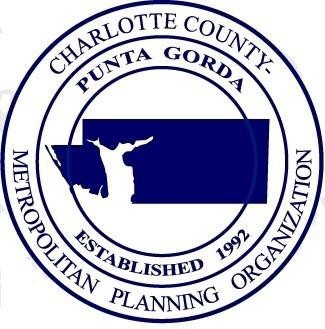 DRAFTTRANSPORTATION IMPROVEMENT PROGRAMFISCAL YEARS 2021/2022 - 2025/2026 May 17, 2021The preparation of this document has been financed in part through a grant from The U.S. Department of Transportation (Federal Highway Administration)In cooperation withThe Florida Department of Transportation,The City of Punta Gorda Public Works Department; and Charlotte County Public Works Division The Charlotte County Budget Office, Community Development Department, Transit Department and theCharlotte County Airport Authoritywww.ccmpo.comTABLE OF CONTENTSCC-PG MPO TRANSPORTATION IMPROVEMENT PROGRAM FY 2021/2022- 2025/2026EXECUTIVE SUMMARY.................................................................................................................................................. II-1PURPOSE ...............................................................................................................................................................................II-1FINANCIAL PLAN................................................................................................................................................................II-1 PROJECT SELECTION . .. . . .. . . .. . . . .. . . .. . . .. . . .. . . .. . . .. . . .. . . . .. . . .. . . .. . . .. . . .. . . .. . . . .. . . .. . . .. . . .. . .. . . .. . . . .. . . .. . . .. . . .... . . . II-2CONSISTENCY WITH OTHER PLANS..............................................................................................................................II-2PROJECT PRIORITIES .........................................................................................................................................................II-2 TABLE -1 CHARLOTTE COUNTY-PUNTA GORDA MPO HIGHWAY PROJECT PRIORITIES 2020 ........................II-3 TABLE - 2 TRANSPORTATION SYSTEM MANAGEMENT/ CONGESTION MITIGATION PROJECTS 2020..II-4 REGIONAL MULTI-MODAL TRANSPORTATION SYSTEM PROJECT PRIORITIES.................................................II-5TABLE - 3 TRANSPORTATION ALTERNATIVES LOCAL/REGIONAL PROJECTS ...................................................II-6 TABLE - 4 REGIONAL HIGHWAY TRANSPORTATION SYSYTEM PROJECT PRIORITIES - SARASOTA MANATEE .............................................................................................................................................................................II-7 TABLE – 5 JOINT REGIONAL TRAILS PROJECT PRIORITY LIST CHARLOTTE COUNTY-PUNTA GORDA MPO - SARASOTA/MANATEE MPO..................................................................................................................II-8 TABLE – 6 REGIONAL HIGHWAY TRANSPORTATION SYSYTEM PROJECT PRIORITIES – LEE MPO………..II-9 TABLE – 7 REGIONAL HIGHWAY PROJECT PRIORITIES..........................................................................................II-10 MAJOR PROJECTS IMPLEMENTED/IN PROGRESS/DELAYED/DELETED/ADDED...............................................II-11 MAJOR PROJECTS IN PROGRESS...................................................................................................................................II-112022 THROUGH 2026 SUMMARY OF ADDITIONS, RESCHEDULING AND DELETIONS......................................II-12 PUBLIC INVOLVEMENT. .................................................................................................................................................II-13PREVIOUS CONFORMING PROJECTS ...........................................................................................................................II-13CERTIFICATION ................................................................................................................................................................II-13SECTION III	IIIPROJECT LOCATION MAP............................................................................................................................................... III-1SECTION IV	IVPROJECTS LISTING FOR FIVE FISCAL YEARS INCLUDING FUNDING SUMMARY.....................................IV-1 PROJECTS ON THE STRATEGIC INTERMODAL SYSTEM (SIS)................................................................................ IV-1 NON-SIS PROJECTS........................................................................................................................................................... IV-2 TIP FISCAL CONSTRAINT-PROJECTED AVAILABLE REVENUE.............................................................................IV-25 YEAR TIP FUNDING SUMMARY. ................................................................................................................................ IV-3PERFORMANCE MEASURES ........................................................................................................................................IV-4BACKGROUND    .................................................................................................................................................................. IV-5SAFETY MEASURES (PM1)	V-6PAVEMENT AND BRIDGE CONDITION MEASURES (PM2)....................................................................................... IV-11 SYSTEM PERFORMANCE, FREIGHT, AND CONGESTION MITIGATION & AIR QUALITY IMPROVEMENT PROGRAM MEASURES (PM3) ........................................................................................................................................ IV-17LOTTR  MEASURES  .......................................................................................................................................................... IV-17TTTR MEASURE............................................................................................................................................................... IV-17 SYSTEM PERFORMANCE AND FREIGHT TARGETS ................................................................................................ IV-19TRANSIT ASSET MANAGEMENT AND CAPITAL ASSET STATE OF GOOD REPAIR. .................................IV-21TRANSIT SAFETY PERFORMANCE...........................................................................................................................IV-36TENTATIVE WORK PROGRAM REPORT HIGHWAYS........................................................................................IV-39 MAINTENANCE  PROJECTS. .......................................................................................................................................IV-  52MISCELLANEOUS .........................................................................................................................................................IV- 54SECTION V	VCHARLOTTE COUNTY CAPITAL IMPROVEMENTS PROGRAM ............................................................................... V-1SECTION VI	VICITY OF PUNTA GORDA CAPITAL IMPROVEMENTS PROGRAM........................................................................... VI-1SECTION VII	VIITRANSIT AND PLANNING PROJECTS ..................................................................................................................... VII-1TRANSPORTATION PLANNING................................................................................................................................. VII-5SECTION VIII	VIIIAVIATION PROJECTS .................................................................................................................................................VIII-1SECTION IX	IX2020 FEDERAL OBLIGATIONS .....................................................................................................................................IX-1SECTION X	XTIP AMENDMENTS ........................................................................................................................................................... X-1APPENDIX - A	AACRONYMS AND FDOT FUNDING CODES…………………………………………………………………………….A-1APPENDIX- B	BPUBLIC COMMENTS	BSECTION – IR E S O L U TION NUMBER 2021-05A RESOLUTION OF THE CHARLOTTE COUNTY-PUNTA GORDA METROPOLITAN PLANNING ORGANIZATION BOARD APPROVING THE TRANSPORTATION IMPROVEMENT PROGRAM FOR FISCAL YEAR (FY) 2021/2022 THROUGH FY 2025/2026.RECITALSWHEREAS, the Charlotte County-Punta Gorda Metropolitan Planning Organization ("MPO") is required by Section 339.175(8) (a) Florida Statutes to develop an annually updated Transpmtation Improvement Program; andWHEREAS, the MPO has reviewed the proposed Transpo1tation Improvement Program and determined that it is consistent with its adopted plans and programs; andWHEREAS, the MPO has approved said Transpmtation Improvement Program for Fiscal Year 2021/2022 through FY 2025/2026 on May 17, 2021; andWHEREAS, in accordance with the Florida Depa1tment of Transpmtation (FDOT) directive and procedures, the Transpo1tation Improvement Program must be accompanied by an endorsement of the MPO Board indicating MPO Board approval of the Program.NOW THEREFORE, BE IT RESOLVED, by the Charlotte County-Punta Gorda Metropolitan Planning Organization Board that the Transpo1tation Improvement Program for FY 2021/2022 throughFY 2025/2026 is hereby approved.PASSED AND DULY ADOPTED this 17th day of May 2021.CHARLOTTE COUNTY-PUNTA GORDA METROPOLITAN PLANNING ORGANIZATIONBy:Joseph Tiseo, ChairmanATTEST: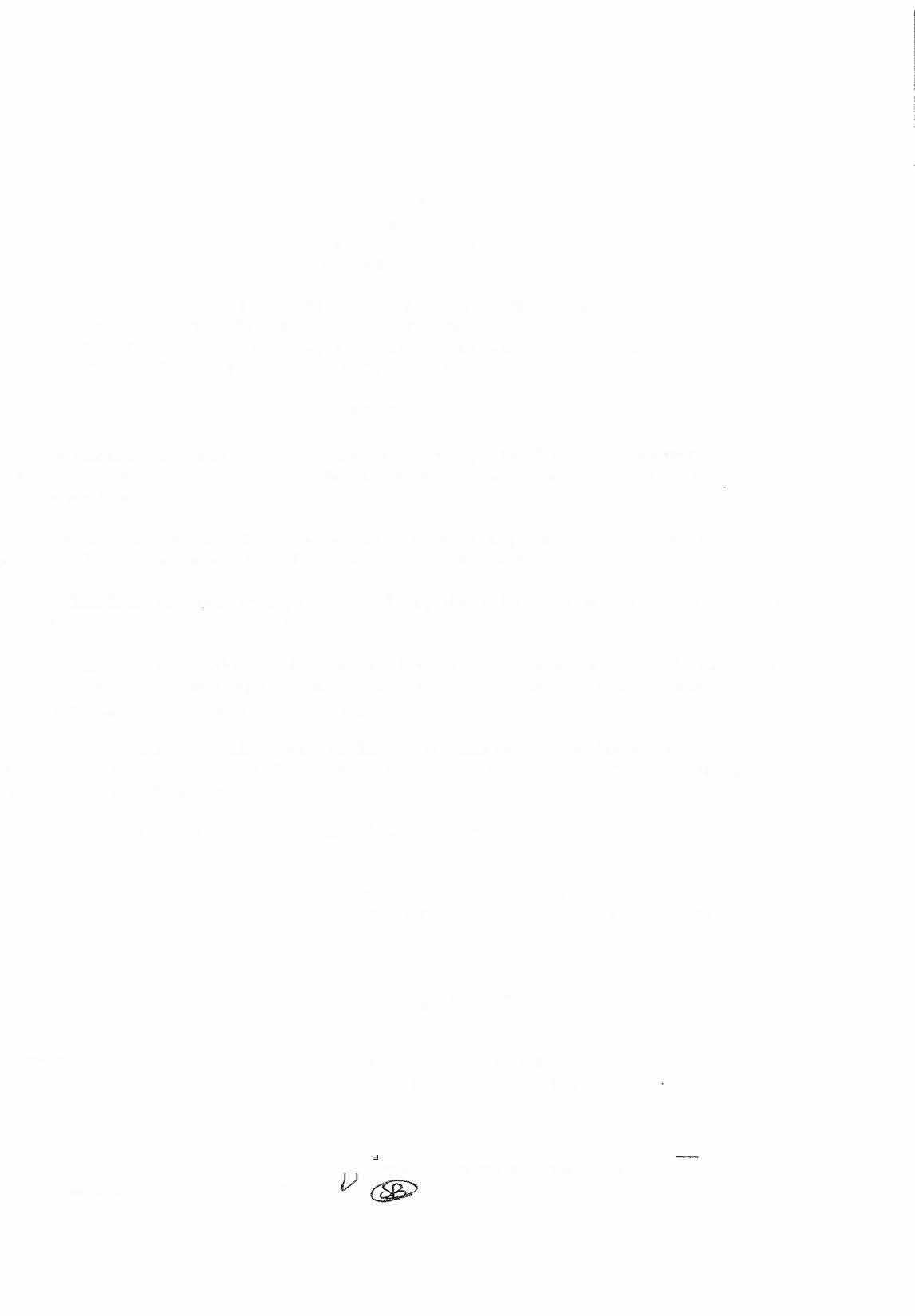 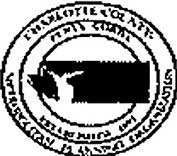 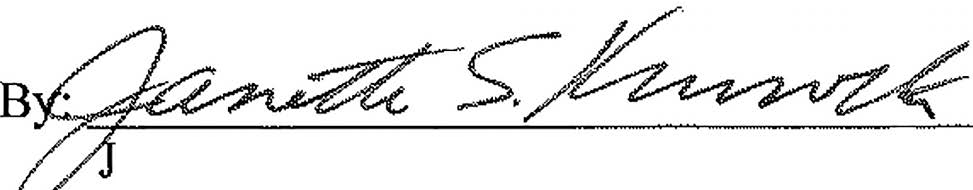 By: ------cc	­Gary D. HarrellDesignated Clerk of the MPO BoardAPPROVED AS TO FORM AND LEGAL SUFFICIENCY:anette S. Knowlton, County AttorneyI‐1SECTION – IIEXECUTIVE SUMMARYThe Transportation Improvement Program (TIP) is a staged, multi-year, intermodal program of transportation projects which is consistent with the Long Range Transportation Plan (LRTP), [23 Code of Federal Regulation [C.F.R.] Part 450]. The Metropolitan Planning Organization (MPO) through a continuing, comprehensive and cooperative effort develops the TIP which is a primary obligation of the MPO as required by 23 United States Code (U.S.C.) 134(j) and (k) (3) and (4); 23 C.F.R. Part 450 Sections 320,322(c),324,326,328,330, and 332(c); 23C.F.R.500.109, 500.110, 500.111(congestion management) and subsection 339.175(6) and (8), Florida Statutes (F.S.), and the Fixing America’s Surface Transportation   Act   (FAST- ACT). The FY 2021/2022 through   2025/2026 TIP includes: a resolution endorsing the plan by the MPO; executive summary; project location map; five year federally funded project lists including funding summary; local road project lists for five fiscal years; transit and transportation disadvantaged section; aviation section; and maintenance and transportation planning projects section; and a   section   for   adopted   amendments to the TIP.Purpose. The purpose of the TIP is to provide a prioritized listing of transportation projects within Charlotte County and the City of Punta Gorda covering a period of five years that is consistent with the adopted Charlotte County-Punta Gorda LRTP. The TIP identifies all transportation projects funded by Title 23 U.S.C. and Title 49 U.S.C. The TIP contains all regionally significant transportation projects including highways, aviation, pedestrian and bicycle facilities, and transportation disadvantaged projects regardless of funding source. The costs are presented in “year of expenditure” (YOE) using inflation factors provided by FDOT, District One. The TIP ensures coordination for transportation improvements by local, state, and federal agencies.Financial Plan. The TIP serves as a five-year [subsection 339.175(8) (1), F.S.] financially feasible program of improvements to all modes of transportation within Charlotte County and the City of Punta Gorda. The TIP is developed in cooperation with the Florida Department of Transportation (FDOT) and public transit operators [23 C.R.F. 450.324(a)]. The federally funded projects identified in the TIP can be implemented using reasonably expected current and proposed revenue sources based on the State Tentative Work Program and locally dedicated transportation revenues (see Table on page IV-2 and IV-3 that shows total funds and funding sources programmed by year). The TIP projects are financially constrained and able to be implemented for each year using Year of Expenditure (YOE) dollars. Year of Expenditure dollars are dollars that are adjusted for inflation from the present time to the expected year of construction. Planning regulations require that revenue and cost estimates in the TIP must use inflation or growth rate(s) to reflect “year of expenditure dollars,” based on reasonable financial principles and information, developed cooperatively by the State, MPOs, and public transportation operators.Project Selection. The TIP was developed per the federal and state TIP requirements in 23 C.F.R. 450.330(b) as designated in the MPO Program Management Handbook updated June 6, 2017 (revised Jan 29, 2021). It has been compiled from the FDOT Tentative Work Program, the individual Capital Improvement Programs (CIPs) and project priorities developed by Charlotte County, the Charlotte County transit in cooperation with the MPO, the City of Punta Gorda, the Charlotte County Airport Authority, and FDOT.Consistency with Other Plans. The Charlotte County-Punta Gorda MPO was authorized in 1992 and adopted its first Long Range Transportation Plan in December of 1995. All projects listed in the current TIP are consistent with the current updated Charlotte County-Punta Gorda MPO 2045 Long Range Transportation Plan, the Charlotte County Comprehensive Plan (Smart Charlotte 2050 adopted July 20, 2010), the City of Punta Gorda Comprehensive Plan 2025, the 2018 Charlotte County Airport Master Plan, the Charlotte County Ten Year Transit Development Plan and the Charlotte County-Punta Gorda MPO’s Public Participation Plan (PPP). MPO plan details can be found on the MPO’s website www.ccmpo.com.Project Priorities. The MPO’s priority listing of projects (Tables 1 to 6) was developed to provide FDOT with a sequence of projects for advancement in their Work Program as it is updated during the next Work Program development cycle. The MPO’s priorities listed were adopted by the MPO Board on May 18, 2020 based on the LRTP Cost Feasible Plan for the 2045 horizon and recommendations from the MPO’s Technical Advisory Committee (TAC), Citizens Advisory Committee (CAC) and Bicycle Pedestrian Advisory Committee (BPAC). The Congestion Mitigation / Transportation Systems Management (CM/TSM) is described in the MPO’s 2045 LRTP, Chapter 6. The MPO’s Congestion Management Process established in the 2035 LRTP, identified US 41 as the main congested arterial in Charlotte County. Based on a US 41 corridor study completed in 2009, certain US 41 intersections have been prioritized and programmed for funding with CM/TSM funds (Table 2). Upon completion of the US 41 intersection improvements, the Number One Congestion Management project is the Intelligent Transportation System (ITS) County-wide Master Plan Communications System. SR 776 Corridor study has been under taken to identify SR 776 intersections for future prioritization and programming for CM/TSM funds. A quantitative roadway project prioritization process helped guide the selection of projects of the LRTP Cost Feasible Plan. The project selection criteria can be found in the Charlotte County-Punta Gorda LRTP Chapter 8 Table 8-2: 2045 LRTP Project Prioritization Evaluation Criteria (www.ccmpo.com). Project selection also factored in: Strategic Intermodal System (SIS) facilities, its connectors and other regionally significant facilities; community concerns; public involvement; and state comprehensive planning rules. These local criteria include urban service area strategies, hurricane evacuation, traffic circulation, environmental benefit, freight movement, right of way protection, and continuity of capital programming. TIP projects selected and programmed for funding are consistent with federal requirements and the FDOT's Tentative Work Program and are financially feasible for the appropriate funding categories. The numbered project priorities in the tables below represent the MPO's project priorities by project and the next phase of project implementation.TABLE 12020 CHARLOTTE COUNTY-PUNTA GORDA MPO HIGHWAY PROJECT PRIORITIESCost estimates for some projects were not available at the time of 2020 project priorities approval. The 2021 Project Priority sheet will be updated with cost estimates for the 2021 project priorities list to be approved at the next MPO Board meeting.TABLE 22020 TRANSPORTATION SYSTEM MANAGEMENT / CONGESTION MITIGATION PROJECTSCost estimates for some projects were not available at the time of 2020 project priorities approval. The 2021 Project Priority sheet will be updated with cost estimates for the 2021 project priorities list to be approved at the next MPO Board meetingRegional Multi-Modal Transportation System Project Priorities. Regional Multi-Modal Transportation System Project Priorities are included in accordance with the Interlocal Agreement for Joint Regional Transportation Planning and Coordination, with Sarasota/Manatee MPO and the Lee County MPO. The Joint Regional Multi-Modal Transportation System was developed using agreed upon criteria (i.e. SIS, Emerging SIS, SIS Connectors, principal roadways that connect non-SIS freight and passenger intermodal hubs, designated hurricane arterial evacuation routes, etc.) to identify regionally significant facilities. Charlotte County’s Regional Highway Project Priorities are noted as “Regional Project” in the “Project” column of Table 1 (above). Charlotte County Transportation System Management / Congestion Mitigation Projects and Transportation Alternative Program (TAP) Regional Projects as required by FDOT District One directives were developed and are listed below in Table 2&3. The Regional Sarasota/Manatee MPO’s Project lists are listed below in Table 4 &5 for Transportation Regional Incentive Program (TRIP) and TAP projects for Charlotte County-Punta Gorda MPO and Lee MPO are listed below in Table 6; and in Table 7 for the Regional Highway projects.II‐5TABLE 32020 TRANSPORTATION ALTERNATIVES LOCAL/REGIONAL PROJECTSCost estimates for some projects were not available at the time of 2020 project priorities approval. The 2021 Project Priority sheet will be updated with cost estimates for the 2021 project priorities list to be approved at the next MPO Board meeting.II‐6TABLE 42021 TRANSPORTATION REGIONAL INCENTIVE PROGRAM (TRIP) PROJECT PRIORITY LISTCHARLOTTE COUNTY-PUNTA GORDA MPO - SARASOTA/MANATEE MPOThe Charlotte County-Punta Gorda MPO and Sarasota/Manatee MPO interlocal agreement for joint regional transportation planning and coordination, asks that FDOT attempt to award funding on an equitable basis among the three counties (Charlotte, Manatee and Sarasota) when funding new TRIP projects.TABLE 5JOINT REGIONAL TRAILS PROJECT PRIORITY LIST CHARLOTTE COUNTY-PUNTA GORDA MPO - SARASOTA/MANATEE MPOTABLE 62021 TRANSPORTATION REGIONAL INCENTIVE PROGRAM (TRIP) PROJECT PRIORITY LISTCHARLOTTE COUNTY-PUNTA GORDA MPO - LEE MPOThe Charlotte County-Punta Gorda MPO and Lee MPO interlocal agreement for joint regional transportation planning and coordination, asks that FDOT attempt to award funding on an equitable basis among the two counties (Charlotte and Lee) when funding new TRIP projects.TABLE 7REGIONAL HIGHWAY TRANSPORTATION SYSTEM PROJECT PRIORITIES - SARASOTA/MANATEE COUNTIES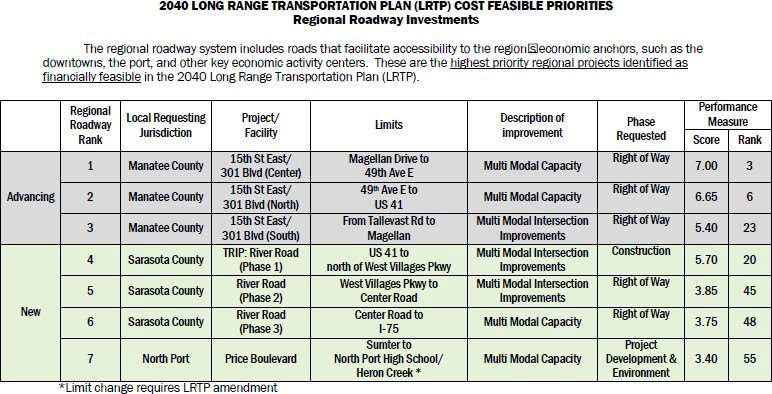 Major Projects Implemented/In Progress/Delayed/Deleted/Added.The major projects in Charlotte County include the improvements of transportation facilities that serve the regional and transportation needs. The following major projects were listed in the previous FY 2020/2021 – FY 2024/2025 TIP. The status is identified as implemented, in progress, or delayed. Also noted are new projects in the FY 2021/2022 – FY 2025/2026 TIP.II-11FLORIDA DEPARTMENT OF TRANSPORTATION 5 YEAR TRANSPORTATION PROGRAM2022 THROUGH 2026 SUMMARY OF ADDITIONS, RESCHEDULINGS AND DELETIONSAs of February 18, 2021 Charlotte County - Punta GordaPublic Involvement. Charlotte County-Punta Gorda MPO's Public Participation Plan (PPP) stipulates requirements for TIP adoption, amending and setting project priorities taking into regard public comment and review. The Charlotte County–Punta Gorda MPO’s TIP as well as the PPP can be found on the MPO’s website at www.ccmpo.com under documents. Techniques used to reach citizens include: sending agendas/ announcements by mail and email to interested citizens from an MPO maintained contact database; advertising in local media and/or interviews with reporters; publishing an electronic newsletter; televising MPO Board meetings on the Charlotte County TV local government channel; advertising in local newspapers public meetings that are open for comments such as TAC, CAC, BPAC and MPO meetings. A Public Hearing is held prior to TIP adoption which is advertised at least 30 days prior to the Hearing for public comment. TAC, CAC, BPAC and MPO Meeting Agendas that include the draft TIP document and project priorities are made available for public review on the MPO’s website and distributed to area libraries and newspapers. Charlotte County- Punta Gorda MPO will provide an opportunity for the public to comment on each project in the TIP. Comments received on projects received during the TIP public comment period will be addressed at the MPO Board and will be included as part of the record of public comments for each provider. Public comments received during the adoption are listed in the Appendix to the TIP.Previous Conforming Projects. In non-attainment and maintenance areas, the TIP must include either a list of all projects found to conform in the first three years of the previous TIP or reference the location in the accompanying Conformity Determination Report (CDR) where that list of conforming projects can be found. The Punta Gorda/Port Charlotte Urbanized Area is designated as an attainment area per the Environmental Protection Agency for which the National Ambient Air Quality Standards exist. Therefore, the conformance requirements do not apply and a CDR is not required prior to approval of this TIP.Certification. On March 8, 2021 a joint certification review was conducted by FDOT and the Charlotte County-Punta Gorda MPO. Certification statement and certification checklists were completed. The FDOT and MPO Chairman recommended that the MPO Area Transportation Planning Process for Charlotte County- Punta Gorda MPO be certified.SECTION – III¬«35O 7!Ï168D9:18	179:DT O L E D O1389:mO H a r b ou r	11O He i gh t san o r t75647771	89l:Ï19E lJ o b e a nB L A D E  B L V DM u r d o c k1489:mP o r t24	7654776O3&4O20776C h a r l o t t e7564776A«¬452122¬35 !Ï8£17¬«35C l e v e l a n d456774B E R M O N T R Dn g l e w oo dP u n t a G o r d a5	89:m£¤41OAIR P O R OT	R D2O 9¬«93Char lot te Cou ntyq®  Ai r por tR O T O N D AR o t o n d aB L V DS ou t h G u l f C o v e15m: 7654765A23Ï!6OR D	7546771 O I L   W E L L   R DC h a r l o t t e H a r b o rµ£¤41	OMap Source: FDOT Roads/Linear Referencing System  DISCLAIMER: This map is for reference purposes only.  FDOT assumes no responsibility for errors or omissions in  the data.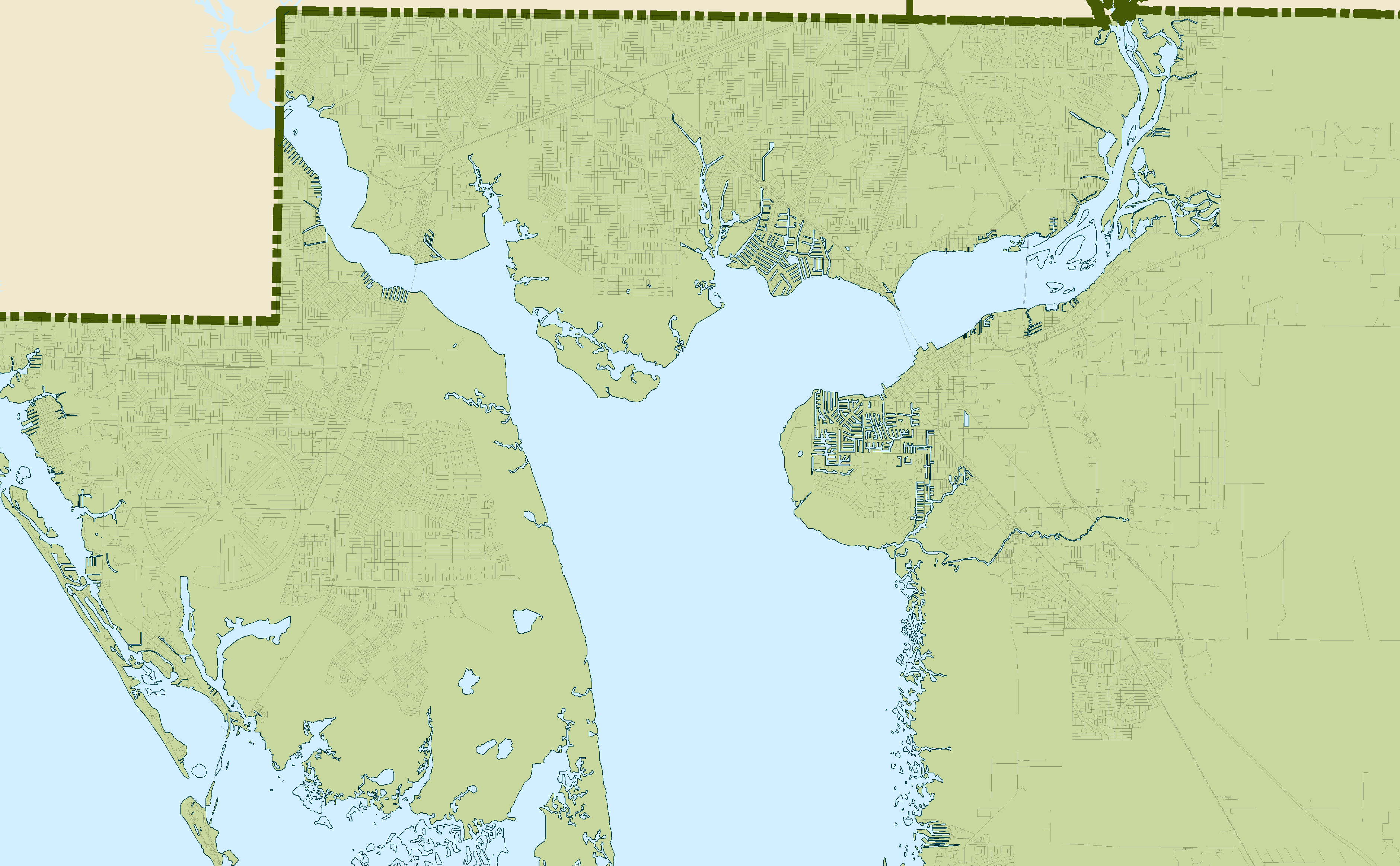 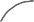 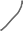 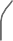 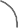 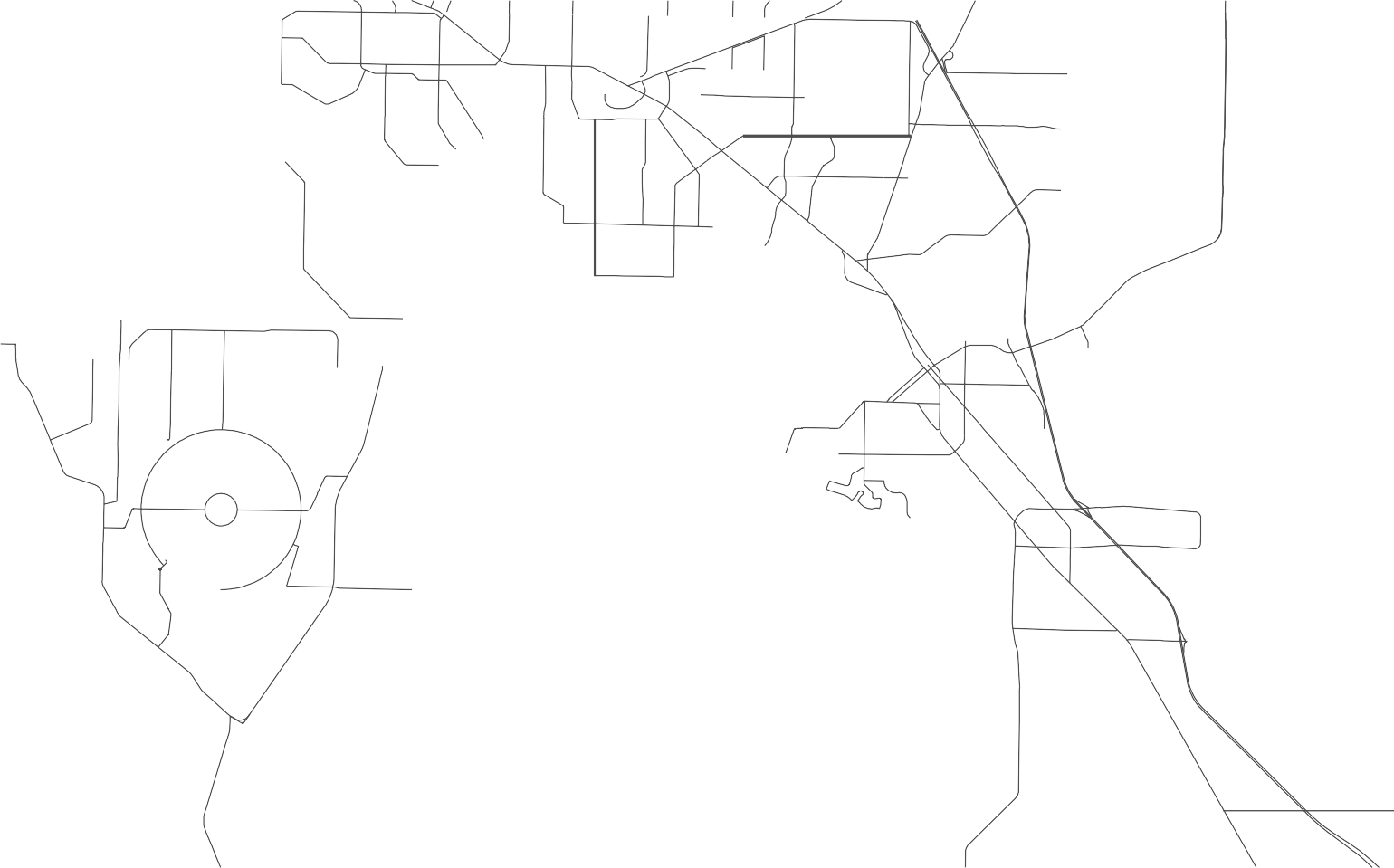 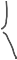 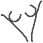 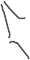 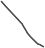 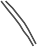 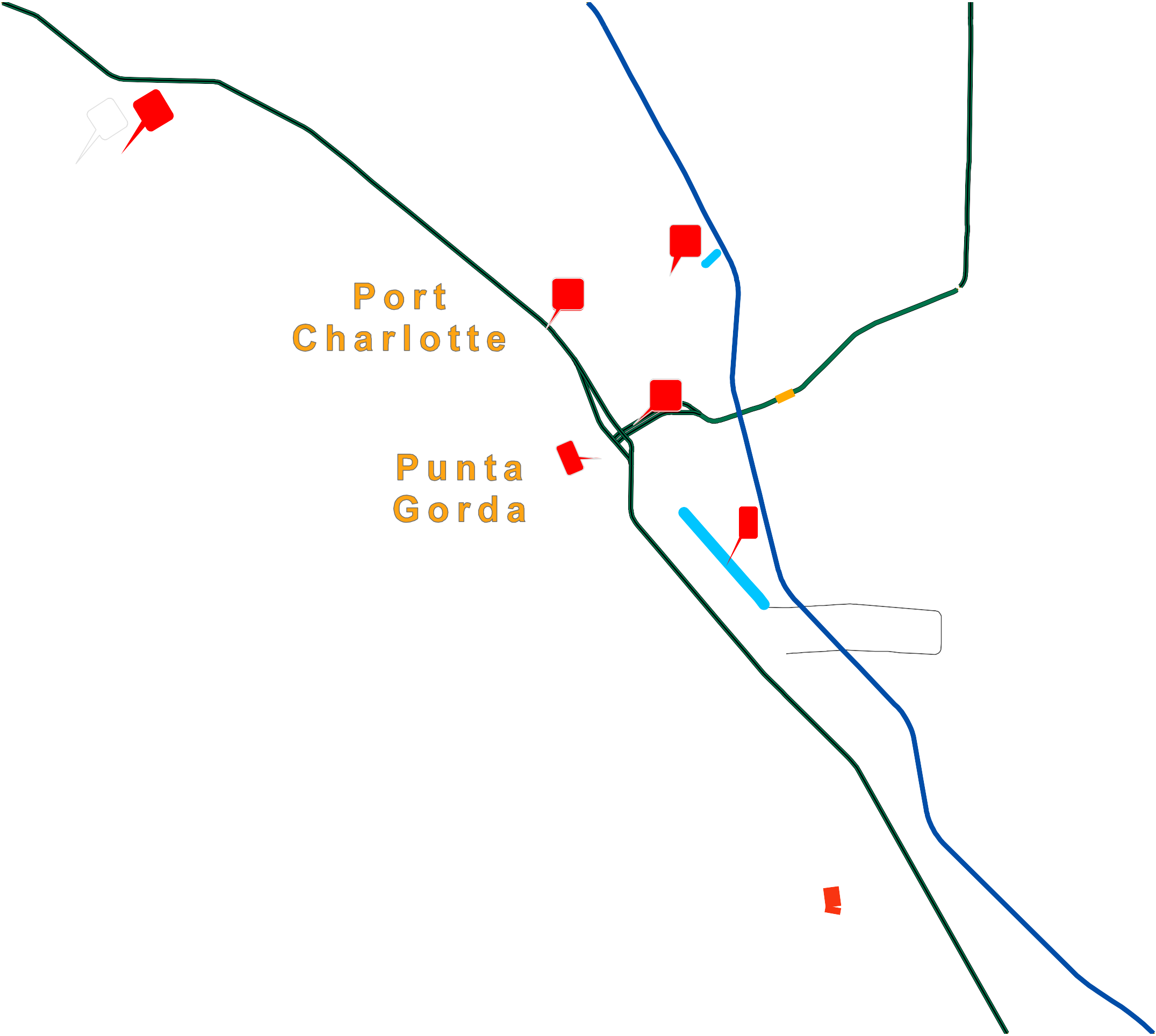 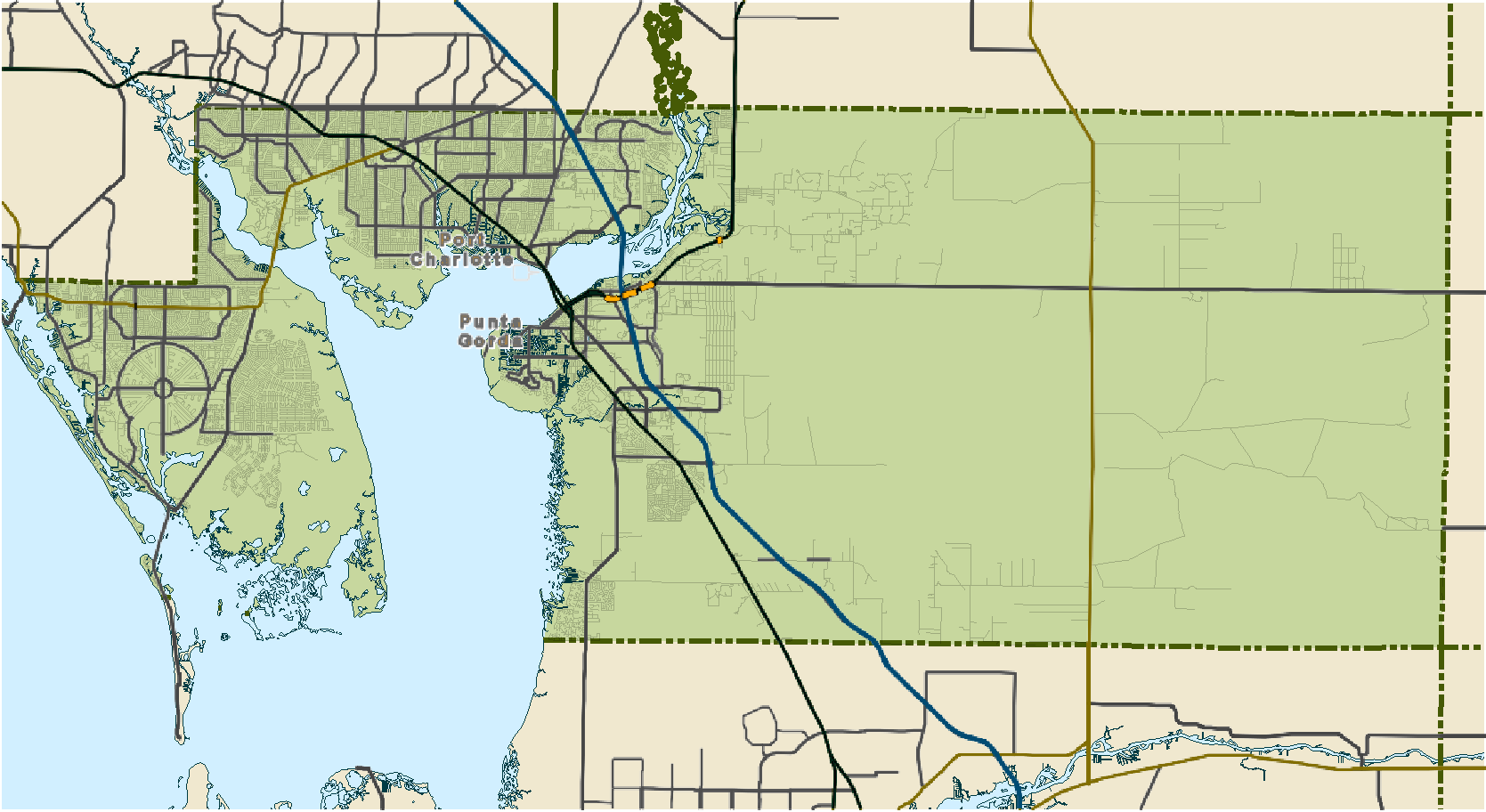 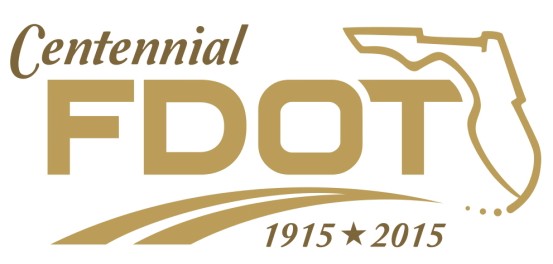 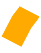 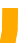 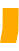 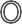 III‐110/01/2015Project Length : 8.201 Begin Mile Post : 7.013 End Mile Post: 15.2144351052    CR 765A (TAYLOR RD) FROM N JONES LOOP TO AIRPORT RD PHASE I Desc: SIDEWALKProject Length : 2.920 Begin Mile Post : 0.675 End Mile Post: 3.5954349652    HARBORVIEW ROAD FROM MELBOURNE ST TO I‐75 Desc: ADD LANES & RECONSTRUCTProject Length : 2.799 Begin Mile Post : 0.890 End Mile Post: 3.3354349653    HARBORVIEW ROAD FROM MELBOURNE ST TO DATE ST Desc: ADD LANES & RECONSTRUCTProject Length : 1.181 Begin Mile Post : 0.890 End Mile Post: 1.9814381571	HARBORWALK PHASE II‐ WEST RETTA ESPLANDE FROM MAUDE ST TO BERRY STDesc: SIDEWALKProject Length : 0.400 Begin Mile Post : 0.000 End Mile Post: 0.4004130427    I‐75 (SR 93) AT N JONES LOOP ROAD INTERCHANGE Desc: LANDSCAPINGProject Length : 1.155 Begin Mile Post : 11.500 End Mile Post: 12.1008	4390051    I‐75 (SR 93) AT US 17Desc: LANDSCAPINGProject Length : 0.470 Begin Mile Post : 14.690 End Mile Post: 15.1609	4420981I‐75 (SR 93) ADMS FROM LEE COUNTY LINE TO SARASOTA COUNTY LINE Desc: DYNAMIC MESSAGE SIGNProject Length : 28.996 Begin Mile Post : 0.000 End Mile Post: 22.00810	4419501    SR 31 FROM CR 74 TO CR 74Desc: ROUNDABOUTProject Length : 0.239 Begin Mile Post : 12.008 End Mile Post: 12.24711	4415631	SR 35 (US 17) FROM WASHINGTON LOOP ROAD TO DESOTO COUNTY LINEDesc: RESURFACINGProject Length : 0.239 Begin Mile Post : 12.008 End Mile Post: 12.2474404421    SR 45 (US 41) FROM MIDWAY BLVD TO PAULSON DR Desc: SIDEWALKProject Length : 2.652 Begin Mile Post : 19.668 End Mile Post: 22.3204382621    SR 45 (US 41) TAMIAMI TRAIL FROM CONWAY BLVD TO MIDWAY BLVD Desc: SIDEWALKProject Length : 2.136 Begin Mile Post : 17.532 End Mile Post: 19.6684449071    SR 776 (EL JOBEAN RD) FROM MYAKKA RIVER TO MURDOCK CIRCLE Desc: LANDSCAPINGProject Length : 5.681 Begin Mile Post : 11.403 End Mile Post: 17.0844463401    SR 776 (EL JOBEAN RD) AT FLAMINGO BLVD Desc: INTERSECTION IMPROVEMENTProject Length : 0.004 Begin Mile Post : 15.820 End Mile Post: 15.8244463931    SR 776 AT CHARLOTTE SPORTS PARKDesc: ADD RIGHT TURN LANE(S)Project Length : 0.004 Begin Mile Post : 15.079 End Mile Post: 15.0834454751    SR 776 FROM MYAKKA RIVER TO WILLOWBEND DR Desc: RESURFACINGProject Length : 1.761 Begin Mile Post : 11.403 End Mile Post: 13.1644415171    SR 776 FROM PINEDALE DRIVE TO MYAKKA RIVER Desc: RESURFACINGProject Length : 1.923 Begin Mile Post : 9.260 End Mile Post: 11.1834465961    US 17 FROM US 41 (SR 35) NB TO COOPER ST (SR 35) Desc: TRANSPORTATION PLANNINGProject Length : 0.776 Begin Mile Post : 0.708 End Mile Post: 1.4844463391    US 41 (SR 45) AT S FORK ALLIGATOR CREEK Desc: PEDESTRIAN/WILDLIFE OVERPASSProject Length : 0.022 Begin Mile Post : 9.841 End Mile Post: 9.8634463911    US 41 (SR 45) FROM KINGS HWY TO PEACE RIVER BRIDGE Desc: TRANSPORTATION PLANNINGProject Length : 1.230 Begin Mile Post : 15.295 End Mile Post: 16.029SECTION – IVPROJECTS LISTING FOR FIVE FISCAL YEARS INCLUDING FUNDING SUMMARYThe table in this section consists of the highway capital improvement and transportation alternatives projects in the FDOT Tentative Work Program for fiscal years 2021/2022 through 2025/2026 as of March 18, 2021.Projects are arranged alphabetically by name of the road (when applicable) and then by the FDOT work program number. All projects are consistent, to the extent feasible, with approved local government comprehensive plans.This section is designed to comply with the Moving Ahead for Progress in the 21st Century (MAP- 21) and the Fixing America’s Surface Transportation Act (FAST-ACT) requirements and federal guidelines. The first table in this section consists of a funding summary table which lists all transportation projects funded by Title 23, U.S.C., and the Federal Transit Act for fiscal years 2021/2022 through 2025/2026. In this table, funding levels are categorized into federal funding categories. In subsequent tables, projects are listed according to funding category along with the funding code and the appropriate fiscal year.The Financial Summary Report below, and the corresponding Project Listings Report, includes both Federal Funds and the required match for the Major Funding Categories, but not necessarily the Total Project Costs. All other federally funded projects not included in the Funding Categories shown in this report, and the corresponding project listings report, are included in other parts of the TIP.How to get full project costs and other project details:Projects on the Strategic Intermodal System (SIS)The SIS is a network of high priority transportation facilities which includes the State’s largest and most significant commercial service airports, spaceport, deep-water seaports, freight rail terminals, passenger rail and intercity bus terminals, rail corridors, waterways and highways. In Charlotte County I-75 and US 17 are SIS facilities. The CSX Railroad, the Charlotte County Airport and SR 31 are classified as an SIS. All projects on the SIS will have a SIS identifier on the project. The normal project production sequence is to have a Project Development and Environment (PD&E) phase, a Design (PE) phase, a Right of Way (ROW) phase and a Construction (CST) phase. Some projects may not have a ROW phase, if land is not needed to complete the project.Costs on the TIP pages for projects on the SIS will have historical costs, five years of the current TIP and five years beyond the current TIP, which may or may not be the total project cost. The “Total Project Cost” amount displayed for each of the federal and state funded projects in the TIP represents 10 years of programming in the Florida Department of Transportation’s (FDOT’s) Work Program database for projects on the Strategic Intermodal System (SIS) (FY 2020 through 2029), and 5 years of programming in the FDOT Work Program for non-SIS projects (FY 2020 through 2024) plus historical cost information for all projects having expenditures paid by FDOT prior to FY 2021. For a more comprehensive view of a particular project’s anticipated total projectcost for all phases of the project please refer to the LRTP. If there is no Construction (CST) phase on the TIP page, then the entry will probably not be reflective of the total project cost. For some projects, such as resurfacing, safety or operational projects, there may not be a total cost provided but rather additional details on that program. For costs beyond the ten-year window, access to the Long Range Transportation Plan (LRTP) is provided. The link to the LRTP is www.ccmpo.com. The LRTP reference on the TIP page provides the information necessary to locate the full project costs and/or additional details regarding the project in the LRTP. If there is no LRTP reference in the TIP, full project costs are provided in the TIP.Non-SIS projectsThe normal project production sequence is to have a Project Development and Environment (PD&E) phase, a Design (PE) phase, a Right of Way (ROW) phase and a Construction (CST) phase. Some projects may not have a ROW phase, if land is not needed to complete the project. Costs on the TIP pages for projects not on the SIS will have historical costs and five years of the current TIP, which may or may not be the total project cost. If there is no CST phase on the TIP page, then the entry will probably not be reflective of the total project cost. For some projects, such as resurfacing, safety or operational projects, there may not be a total cost provided but rather additional details on that program. Total project costs and other project details will be accessible in the TIP for all non-SIS projects in the TIP. All projects not on the SIS will have a Non-SIS identifier on the TIP page. For costs beyond the five-year window, access to the Long Range Transportation Plan (LRTP) is provided. The link to the LRTP is www.ccmpo.com. The LRTP reference on the TIP page provides the information necessary to locate the full project costs and/or additional details regarding the project in the LRTP. If there is no LRTP reference in the TIP, full project costs are provided in the TIP.TIP fiscal constraint-Projected available revenueThe TIP must be fiscally constrained; that is the cost of projects programed in the TIP cannot exceed revenues “reasonably expected to be available” during the TIP period. All federally funded projects must be in the TIP. Additionally, any non-federally funded but regionally significant project must also be included. In these cases, project submitters demonstrate that funding is available and what sources of non-federal funding are to be utilized. Projects must also be programed in the year of expenditure dollars, meaning that they must be adjusted for inflation to reflect the estimated purchasing power of a dollar in the year the project is expected to be built. The Table below is a five-year fund summary that demonstrates fiscal constraint showing the funding sources and their sum in the year of expenditure.IV-3PERFORMANCE MEASURESPurposeThis document provides language that Florida’s metropolitan planning organizations (MPO) may incorporate in Transportation Improvement program (TIP) System Performance Reports to meet the federal transportation performance management rules. Updates or amendments to the TIP must incorporate a System Performance Report that addresses these measures and related information no later than:May 27, 2018 for Highway Safety measures (PM1);October 1, 2018 for Transit Asset Management measures;May 20, 2019 for Pavement and Bridge Condition measures (PM2);May 20, 2019 for System Performance measures (PM3); andJuly 20, 2021 for Transit Safety measures.(Due to the emergency declaration resulting from the COVID-19 pandemic, FTA issued a Notice of enforcement discretion which delayed the initial deadline of July 20, 2020 for one-year)The document is consistent with the Transportation Performance Measures Consensus Planning Document developed jointly by the Florida Department of Transportation (FDOT) and the Metropolitan Planning Organization Advisory Council (MPOAC). This document outlines the minimum roles of FDOT, the MPOs, and the public transportation providers in the MPO planning areas to ensure consistency to the maximum extent possible in satisfying the transportation performance management requirements promulgated by the United States Department of Transportation in Title 23 Parts 450, 490, 625, and 673 of the Code of Federal Regulations (23 CFR).BackgroundPerformance management is a strategic approach to connect investment and policy decisions to help achieve performance goals. Performance measures are quantitative criteria used to evaluate progress. Performance measure targets are the benchmarks against which progress is assessed using available data. The Moving Ahead for Progress in the 21st Century Act (MAP-21) requires state departments of transportation (DOT) and MPOs to conduct performance-based planning by tracking performance measures and establishing data-driven targets to improve those measures. Performance-based planning ensures the most efficient investment of transportation funds by increasing accountability, providing transparency, and linking investment decisions to key outcomes related to seven national goals:Improving safety;Maintaining infrastructure condition;Reducing traffic congestion;Improving the efficiency of the system and freight movement;Protecting the environment; andReducing delays in project delivery.The Fixing America’s Surface Transportation (FAST) Act supplements MAP-21 by establishing timelines for state DOTs and MPOs to comply with the requirements of MAP-21. FDOT and MPOs must coordinate when selecting PM1, PM2, and PM3 performance targets, and public transportation providers must coordinate with states and MPOs in the selection of state and MPO transit asset management and transit safety performance targets. FDOT and the MPOAC developed the TPM Consensus Planning Document to describe the processes through which FDOT, the MPOs, and the providers of public transportation in MPO planning areas will cooperatively develop and share information related to transportation performance management and target setting.Highway Safety Measures (PM1)Safety is the first national goal identified in the FAST Act. In March 2016, the Highway Safety Improvement Program (HSIP) and Safety Performance Management Measures Rule (Safety PM Rule) was finalized and published in the Federal Register. The rule requires MPOs to establish targets for the following safety-related performance measures and report progress to the state DOT:Number of fatalities;Rate of fatalities per 100 million vehicle miles traveled (VMT);Number of serious injuries;Rate of serious injuries per 100 million vehicle miles traveled (VMT); andNumber of non-motorized fatalities and non-motorized serious injuries.On August 31, 2020, FDOT established statewide performance targets for the safety measures for calendar year 2021. The Charlotte County-Punta Gorda MPO adopted/approved safety performance targets on December 7, 2020. Table IV-1 indicates the areas in which the MPO is expressly supporting the statewide target developed by FDOT, as well as those areas in which the MPO has adopted a target specific to the MPO planning area.Table IV-1 Highway Safety (PM1) TargetsPerformance TargetMPO agrees to plan and program projects so that they contribute toward the accomplishment of the FDOT safety target of zeroMPO has adopted a target specific to the MPO Planning AreaNumber of fatalities	Rate of fatalities per 100million vehicle miles traveled	(VMT)Number of serious injuries	Rate of serious injuries per 100 million VMT	Number of non-motorizedfatalities and non-motorized	serious injuries.FDOT adopted Vision Zero in 2012. This, in effect, became FDOT’s target for zero traffic fatalities and quantified the policy set by Florida’s Legislature more than 35 years ago (Section 334.046(2), Florida Statutes, emphasis added):“The mission of the Department of Transportation shall be to provide a safe statewide transportation system…”FDOT and Florida’s traffic safety partners are committed to eliminating fatalities and serious injuries. As stated in the Safe System approach promoted by the Federal Highway Administration, the death or serious injury of any person is unacceptable. Therefore, FDOT has established 0 as the only acceptable target for all five of the federal safety performance measures. FDOT reaffirms this commitment each year in setting annual safety targets. The Florida Transportation Plan (FTP), the state’s long-range transportation plan, identifies eliminating transportation related fatalities and serious injuries as the state’s highest transportation priority. Florida’s Strategic Highway Safety Plan (SHSP), published in March 2021, specifically embraces Target Zero and identifies strategies to achieve zero traffic deaths and serious injuries. The SHSP was updated in coordination with Florida’s 27 MPOs and the MPOAC. The SHSP development process included review of safety- related goals, objectives, and strategies in MPO plans. The SHSP guides FDOT, MPOs, and other safety partners in addressing safety and defines a framework for implementation activities to be carried out throughout the state.Florida’s transportation safety partners have focused on reducing fatalities and serious injuries through the 4Es of engineering, education, enforcement, and emergency response. To achieve zero, FDOT and other safety partners will expand beyond addressing specific hazards and influencing individual behavior to reshaping transportation systems and communities to create a safer environment for all travel. The updated SHSP calls on Florida to think more broadly and inclusively by addressing four additional topics, which could be referred to as the 4Is: information intelligence, innovation, insight into communities, and investments and policies.The Florida Highway Safety Improvement Program (HSIP) annual report documents the statewide performance toward the zero deaths vision. For the 2020 HSIP annual report, FDOT established 2021 statewide safety performance targets at “0” for each safety performance measure to reflect the Department’s vision of zero deaths.The Charlotte County-Punta Gorda MPO, along with FDOT and other traffic safety partners, shares a high concern about the upward trending of traffic fatalities, both statewide and nationally. As such, the Charlotte County-Punta Gorda MPO supports FDOT’s statewide 2021 safety targets. The safety initiatives within this TIP are intended to contribute toward achieving these targets.Safety performance measure targets are required to be adopted on an annual basis. In August of each calendar year, FDOT reports the following year’s targets in the HSIP Annual Report. Each MPO is required to either adopt FDOT’s targets or establish its own targets by the following February.In early 2020, FHWA completed an assessment of target achievement for FDOT’s 2018 safety targets, based on actual five-year averages for each measure for 2014-2018. Per FHWA’s PM1rule, a state has met or made significant progress toward its safety targets when at least four of the targets have been met or the actual outcome is better than the baseline performance. Based on FHWA’s review, Florida did not make significant progress toward achieving its safety targets. Both the total number of fatalities and the fatality rate increased. The total number of serious injuries has begun to decline on a five-year rolling average basis, while the serious injury rate has declined steadily over this timeframe. Based on these trends, Florida is making progress towards achieving the targets established for serious injuries but not yet for fatalities or non-motorized users. As requested by FHWA, FDOT has developed an HSIP Implementation Plan to highlight additional strategies it will undertake in support of these targets. The HSIP Implementation Plan documents Florida’s HSIP funding and project decisions for the upcoming fiscal year to meet or make significant progress toward meeting its safety performance targets in subsequent years.As documented in the HSIP Implementation Plan, Florida received an allocation of approximately$155 million in HSIP funds during the 2018 state fiscal year from July 1, 2018 through June 30, 2019, and fully allocated those funds to safety projects. FDOT used these HSIP funds to complete 391 projects, which address the safety categories of intersections, lane departure mitigation, pedestrian and bicyclist safety, and other programs representing SHSP emphasis areas.FDOT’s State Safety Office works closely with FDOT districts and regional and local traffic safety partners to update the HSIP annually. Historic, risk-based, and predictive safety analyses are conducted to identify appropriate proven countermeasures to reduce fatalities and serious injuries associated with Florida’s SHSP emphasis areas, resulting in a list of projects that reflect the greatest needs and are anticipated to achieve the highest benefit. While these projects and the associated policies and standards may take years to be implemented, they are built on proven countermeasures for improving safety and addressing serious crash risks or safety problems identified through a data-driven process. Florida continues to allocate all available HSIP funding to safety projects. FDOT’s HSIP Guidelines provide detailed information on this data-driven process and funding eligibility.Trend and Baseline ConditionsTo evaluate baseline Safety Performance Measures, the most recent five-year rolling average (2013-2017) of crash data and Vehicle Miles Traveled (VMT) were utilized. Table IV-2 presents the Baseline Safety Performance Measures for Charlotte County-Punta Gorda MPO. Trend data is also presented which covers the previous four reporting periods.Table IV-2 Baseline and Trend Crash Data for Charlotte County-Punta Gorda MPO100 Million VMTper 100 Million VMTand Serious InjuriesCoordination with Statewide Safety Plans and ProcessesThe Charlotte County-Punta Gorda MPO recognizes the importance of linking goals, objectives, and investment priorities to established performance objectives, and that this link is critical to the achievement of national transportation goals and statewide and regional performance targets. As such, the Route to 2045 LRTP reflects the goals, objectives, performance measures, and targets as they are available and described in other state and public transportation plans and processes; specifically the Florida Strategic Highway Safety Plan (SHSP), the Florida Highway Safety Improvement Program (HSIP), and the Florida Transportation Plan (FTP).The 2016 Florida Strategic Highway Safety Plan (SHSP) is the statewide plan focusing on how to accomplish the vision of eliminating fatalities and reducing serious injuries on all public roads. The SHSP was developed in coordination with Florida’s 27 metropolitan planning organizations (MPOs) through Florida’s Metropolitan Planning Organization Advisory Council (MPOAC). The SHSP guides FDOT, MPOs, and other safety partners in addressing safety and defines a framework for implementation activities to be carried out throughout the State.The FDOT HSIP process provides for a continuous and systematic process that identifies and reviews traffic safety issues around the state to identify locations with potential for improvement. The ultimate goal of the HSIP process is to reduce the number of crashes, injuries and fatalities by eliminating certain predominant types of crashes through the implementation of engineering solutions.Transportation projects are identified and prioritized with the MPOs and non-metropolitan local governments. Data are analyzed for each potential project, using traffic safety data and traffic demand modeling, among other data. The FDOT Project Development andEnvironment Manual requires the consideration of safety when preparing a proposed project’s purpose and need, and defines several factors related to safety, including crash modification factor and safety performance factor, as part of the analysis of alternatives. MPOs and local governments consider safety data analysis when determining project priorities.Recent safety projects include SR 776 Corridor study, SR 31 at CR 74 Roundabout construction project. Also, extensive partnering local agencies with Community Traffic Safety Team (CTST) to identify needs and areas of concern.Investment Priorities in the TIPRoute to 2045 LRTP increases the safety of the transportation system for motorized and non- motorized users as required. The LRTP aligns with the Florida SHSP and the FDOT HSIP with specific strategies to improve safety performance focused on prioritized safety projects, pedestrian and/or bicycle safety enhancements, and traffic operation improvements to address our goal to reduce fatalities and serious injuries.The LRTP identifies safety needs within the metropolitan planning area and provides funding for targeted safety improvements. The MPO has developed a project selection process that includes an assessment of crash hot spots based on frequency of crashes as well as addressing crash locations which resulted in serious injuries or fatalities that were identified as part of the Congestion Management Process.The Route to 2045 LRTP will provide information from the FDOT HSIP annual reports to track the progress made toward the statewide safety performance targets. The MPO will document the progress on any safety performance targets established by the MPO for its planning area.Additionally, the MPO has coordinated with FDOT on the US 41 Corridor Vision Plan in setting aside funding for implementation of study recommendations. US 41 has routinely experienced the highest level of traffic crashes in Charlotte County. Addressing bicycle and pedestrian safety has also been a focus of the MPO for developing the Route to 2045 LRTP. Adoption of the Countywide Bicycle/Pedestrian Master Plan has identified more than 165 miles of proposed multimodal transportation facilities.Pavement and Bridge Condition Measures (PM2)Pavement and Bridge Condition Performance Measures and Targets OverviewIn January 2017, USDOT published the Pavement and Bridge Condition Performance Measures Final Rule, which is also referred to as the PM2 rule. This rule establishes the following six performance measures:Percent of Interstate pavements in good condition;Percent of Interstate pavements in poor condition;Percent of non-Interstate National Highway System (NHS) pavements in good condition;Percent of non-Interstate NHS pavements in poor condition;Percent of NHS bridges (by deck area) classified as in good condition; andPercent of NHS bridges (by deck area) classified as in poor condition. For the pavement measures, five pavement metrics are used to assess condition:International Roughness Index (IRI) - an indicator of roughness; applicable to all asphalt and concrete pavements;Cracking percent - percentage of the pavement surface exhibiting cracking; applicable to all asphalt and concrete pavements;Rutting - extent of surface depressions; applicable to asphalt pavements;Faulting - vertical misalignment of pavement joints; applicable to certain types of concrete pavements; andPresent Serviceability Rating (PSR) – a quality rating applicable only to NHS roads with posted speed limits of less than 40 miles per hour (e.g., toll plazas, border crossings). States may choose to collect and report PSR for applicable segments as an alternative to the other four metrics.For each pavement metric, a threshold is used to establish good, fair, or poor condition. Using these metrics and thresholds, pavement condition is assessed for each 0.1 mile section of the through travel lanes of mainline highways on the Interstate or the non-Interstate NHS. Asphalt pavement is assessed using the IRI, cracking, and rutting metrics, while jointed concrete is assessed using IRI, cracking, and faulting. For these two pavement types, a pavement section is rated good if the ratings for all three metrics are good, and poor if the ratings for two or more metrics are poor.Continuous concrete pavement is assessed using the IRI and cracking metrics. For this pavement type, a pavement section is rated good if both metrics are rated good, and poor if both metrics are rated poor.If a state collects and reports PSR for any applicable segments, those segments are rated according to the PSR scale. For all three pavement types, sections that are not good or poor are rated fair.The good/poor measures are expressed as a percentage and are determined by summing the total lane-miles of good or poor highway segments and dividing by the total lane-miles of all highway segments on the applicable system. Pavement in good condition suggests that no major investment is needed and should be considered for preservation treatment. Pavement in poor condition suggests major reconstruction investment is needed due to either ride quality or a structural deficiency.The bridge condition measures refer to the percentage of bridges by deck area on the NHS that are in good condition or poor condition. The measures assess the condition of four bridge components: deck, superstructure, substructure, and culverts. Each component has a metric rating threshold to establish good, fair, or poor condition. Each bridge on the NHS is evaluated using these ratings. If the lowest rating of the four metrics is greater than or equal to seven, the structure is classified as good. If the lowest rating is less than or equal to four, the structure is classified as poor. If the lowest rating is five or six, it is classified as fair.The bridge measures are expressed as the percent of NHS bridges in good or poor condition. The percent is determined by summing the total deck area of good or poor NHS bridges and dividing by the total deck area of the bridges carrying the NHS. Deck area is computed using structure length and either deck width or approach roadway width.A bridge in good condition suggests that no major investment is needed. A bridge in poor condition is safe to drive on; however, it is nearing a point where substantial reconstruction or replacement is needed.Federal rules require state DOTs and MPOs to coordinate when setting pavement and bridge condition performance targets and monitor progress towards achieving the targets. States must establish:Four-year targets for the percent of Interstate pavements in good and poor condition;Two-year and four-year targets for the percent of non-Interstate NHS pavements in good and poor condition; andTwo-year and four-year targets for the percent of NHS bridges (by deck area) in good and poor condition.MPOs must set four-year targets for all six measures. MPOs can either agree to program projects that will support the statewide targets or establish their own quantifiable targets for the MPO’s planning area.The two-year and four-year targets represent pavement and bridge condition at the end of calendar years 2019 and 2021, respectively.Pavement and Bridge Condition Baseline Performance and Established TargetsOn May 18, 2018, FDOT established statewide performance targets for the pavement and bridge measures. On July 30, 2018 the Charlotte County-Punta Gorda MPO agreed to support FDOT’s statewide pavement and bridge performance targets, thus agreeing to plan and program projects in the TIP that once implemented, are anticipated to make progress toward achieving the statewide targets. This System Performance Report discusses the condition and performance of the transportation system for each applicable target as well as the progress achieved by the MPO in meeting targets in comparison with system performance recorded in previous reports. Because the federal performance measures are new, performance of the system for each measure has only recently been collected and targets have only recently been established. Accordingly, this first Charlotte County-Punta Gorda MPO LRTP System Performance Report highlights performance for the baseline period, which is 2017. FDOT will continue to monitor and report performance on a biennial basis. Future System Performance Reports will discuss progress towards meeting the targets since this initial baseline report.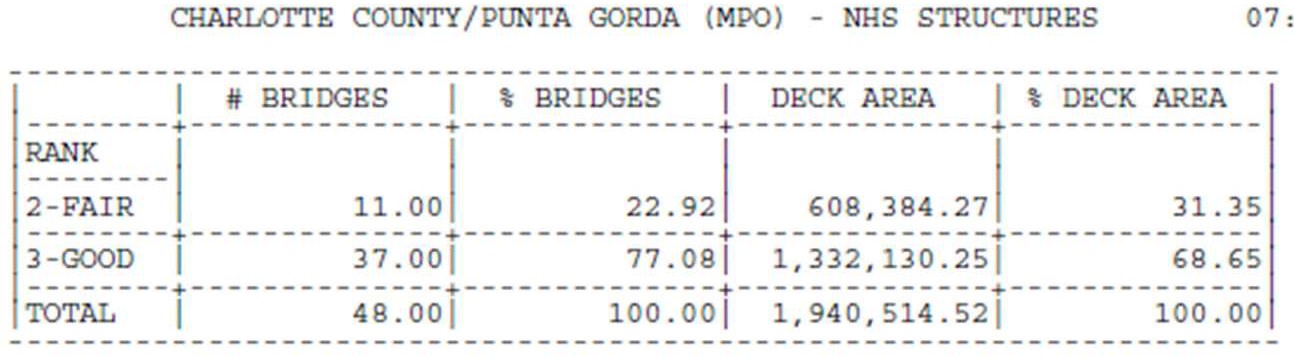 Table IV-3 presents baseline performance for each PM2 measure for the State and for the MPO planning area as well as the two-year and four-year targets established by FDOT for the State.Table IV-3 Pavement and Bridge Condition (PM2) Performance and TargetsPerformance MeasuresStatewide Performance (2017 Baseline)Statewide 2-year TargetStatewide 4-year TargetMPOPerformance (2017 Baseline)In determining its approach to establishing performance targets for the federal pavement and bridge condition performance measures, FDOT considered many factors. FDOT is mandated by Florida Statute 334.046 to preserve the state’s pavement and bridges to specific standards. To adhere to the statutory guidelines, FDOT prioritizes funding allocations to ensure the current transportation system is adequately preserved and maintained before funding is allocated for capacity improvements. These statutory guidelines envelope the statewide federal targets that have been established for pavements and bridges.In addition, MAP-21 requires FDOT to develop a Transportation Asset Management Plan (TAMP) for all NHS pavements and bridges within the state. The TAMP must include investment strategies leading to a program of projects that would make progress toward achievement of the state DOT targets for asset condition and performance of the NHS. FDOT’s TAMP was updated to reflect initial MAP-21 requirements in 2018 and the final TAMP was approved on June 28, 2019.Further, the federal pavement condition measures require a new methodology that is a departure from the methods currently used by FDOT and uses different ratings and pavement segment lengths. For bridge condition, the performance is measured in deck area under the federal measure, while the FDOT programs its bridge repair or replacement work on a bridge by bridge basis. As such, the federal measures are not directly comparable to the methods that are most familiar to FDOT.In consideration of these differences, as well as other unknowns and unfamiliarity associated with the new required processes, FDOT took a conservative approach when establishing its initial pavement and bridge condition targets. It is the intent of FDOT to meet or exceed the established performance targets.FDOT collects and reports bridge and pavement data to FHWA each year to track performance and progress toward the targets. Reported pavement and bridge data for 2018 and 2019 show relatively stable conditions compared to the 2017 baseline and exceeded the established two-year targets. In early 2021, FHWA determined that FDOT made significant progress toward the two- year targets.The Charlotte County-Punta Gorda MPO agreed to support FDOT’s pavement and bridge condition performance targets on July 30, 2018. By adopting FDOT’s targets, the Charlotte County-Punta Gorda MPO agrees to plan and program projects that help FDOT achieve these targets.Several resurfacing projects are underway or programmed in the MPO’s Transportation Improvement Program for maintaining and improving pavement conditions in Charlotte County. The eastbound SR 776 bridge of the Myakka River, built in 1959, has been a topic of concern for the MPO Board. In Coordination with FDOT, review of the bridge condition has determined that a replacement is not eminent. The MPO will continue to coordinate with FDOT regarding the appropriate timing for needed repairs or replacement of this bridge. As the only connection in Charlotte County across the Myakka River, this connection is a critical piece of the regional transportation network.The Charlotte County-Punta Gorda MPO recognizes the importance of linking goals, objectives, and investment priorities to established performance objectives, and that this link is critical to the achievement of national transportation goals and statewide and regional performance targets. As such, the Route to 2045 LRTP reflects the goals, objectives, performance measures, and targets as they are described in other state and public transportation plans and processes, including the Florida Transportation Plan (FTP) and the Florida Transportation Asset Management Plan.The FTP is the single overarching statewide plan guiding Florida’s transportation future. It defines the state’s long-range transportation vision, goals, and objectives and establishes the policy framework for the expenditure of state and federal funds flowing through FDOT’s work program. One of the seven goals defined in the FTP is Agile, Resilient, and Quality infrastructure.The Florida Transportation Asset Management Plan (TAMP) explains the processes and policies affecting pavement and bridge condition and performance in the state. It presents a strategic and systematic process of operating, maintaining, and improving these assets effectively throughout their life cycle.The Route to 2045 LRTP seeks to address system preservation, identifies infrastructure needs within the metropolitan planning area, and provides funding for targeted improvements.System Performance, Freight, and Congestion Mitigation & Air Quality Improvement Program Measures (PM3)System Performance/Freight/CMAQ Performance Measures and Targets OverviewIn January 2017, USDOT published the System Performance/Freight/CMAQ Performance Measures Final Rule to establish measures to assess passenger and freight performance on the Interstate and non-Interstate National Highway System (NHS), and traffic congestion and on-road mobile source emissions in areas that do not meet federal National Ambient Air Quality Standards (NAAQS). The rule, which is referred to as the PM3 rule, requires state DOTs and MPOs to establish targets for the following six performance measures:National Highway Performance Program (NHPP)Percent of person-miles on the Interstate system that are reliable, also referred to as Level of Travel Time Reliability (LOTTR);Percent of person-miles on the non-Interstate NHS that are reliable (LOTTR);National Highway Freight Program (NHFP)Truck Travel Time Reliability index (TTTR);Congestion Mitigation and Air Quality Improvement Program (CMAQ)Annual hours of peak hour excessive delay per capita (PHED);Percent of non-single occupant vehicle travel (Non-SOV); andCumulative 2-year and 4-year reduction of on-road mobile source emissions (NOx, VOC, CO, PM10, and PM2.5) for CMAQ funded projects.In Florida, only the two LOTTR performance measures and the TTTR performance measure apply. Because all areas in Florida meet current NAAQS, the last three listed measures above pertaining to the CMAQ Program do not currently apply in Florida. A description of the applicable measures follows.LOTTR MeasuresThe LOTTR performance measures assess the percent of person-miles traveled on the Interstate or the non-Interstate NHS that are reliable. LOTTR is defined as the ratio of longer travel times (80th percentile) to a normal travel time (50th percentile) over of all applicable roads, across four time periods between the hours of 6 a.m. and 8 p.m. each day. The measure is expressed as the percent of person-miles traveled on the Interstate or Non-Interstate NHS system that are reliable. Person-miles consider the number of people traveling in buses, cars, and trucks over these roadway segments.TTTR MeasureThe TTTR performance measure assesses the reliability index for trucks traveling on the interstate. A TTTR ratio is generated by dividing the 95th percentile truck travel time by anormal travel time (50th percentile) for each segment of the Interstate system over specific time periods throughout weekdays and weekends. This is averaged across the length of all Interstate segments in the state or metropolitan planning area to determine the TTTR index.Federal rules require state DOTs and MPOs to coordinate when setting LOTTR and TTTR performance targets and monitor progress towards achieving the targets. States must establish:Two-year and four-year statewide targets for percent of person-miles on the Interstate system that are reliable;Four-year targets for the percent of person-miles on the non-Interstate NHS that are reliable1; andTwo-year and four-year targets for truck travel time reliability.MPOs must establish four-year targets for all three measures. MPOs can either agree to program projects that will support the statewide targets or establish their own quantifiable targets for the MPO’s planning area.The two-year and four-year targets represent system performance at the end of calendar years 2019 and 2021, respectively.PM3 Baseline Performance and Established TargetsOn May 18, 2018, FDOT established statewide performance targets for the system performance measures. On July 30, 2018, the Charlotte County-Punta Gorda MPO agreed to support FDOT’s statewide system performance targets, thus agreeing to plan and program projects in the TIP that once implemented, are anticipated to make progress toward achieving the statewide targets. The System Performance Report discusses the condition and performance of the transportation system for each applicable PM3 target as well as the progress achieved by the MPO in meeting targets in comparison with system performance recorded in previous reports. Because the federal performance measures are new, performance of the system for each measure has only recently been collected and targets have only recently been established. Accordingly, this first Charlotte County-Punta Gorda MPO LRTP System Performance Report highlights performance for the baseline period, which is 2017. FDOT will continue to monitor and report performance on a biennial basis. Future System Performance Reports will discuss progress towards meeting the targets since this initial baseline report.Table IV-4 presents baseline performance for each PM3 measure for the state and for the MPO planning area as well as the two-year and four-year targets established by FDOT for the state.1 Beginning with the second performance period covering January 1, 2022 to December 31, 2025, two-year targets will be required in addition to four-year targets for the percent of person-miles on the non-Interstate NHS that are reliable measure.Table IV-4 System Performance and Freight (PM3) - Performance and TargetsPerformance MeasuresPercent of person-miles onStatewide Performance (2017Baseline)Statewide 2-year Target (2019)Statewide 4-year Target (2021)MPOPerformance (2017 Baseline)the Interstate system that are reliable (Interstate LOTTR)Percent of person-miles on the non-Interstate NHS that are reliable (Non-Interstate NHS LOTTRTruck travel time reliability82.2%	75.0%	70.0%	N/A84.0%	n/a	50.0%	N/Aindex (TTTR)	1.43%	1.75	2.00%	N/AIn establishing these targets, FDOT reviewed external and internal factors that may affect reliability; analyzed travel time data from the National Performance Management Research Dataset (NPMRDS) for the years 2014 to 2017; and developed a sensitivity analysis indicating the level of risk for road segments to become unreliable.The federal travel time reliability measures follow a new methodology that differ from prior Florida efforts. In addition, beginning in 2017, the NPMRDS expanded its coverage of travel segments, and a new vendor began to supply the dataset, creating a difference in reliability performance results on non-Interstate NHS segments between pre-2017 trends and later trends. These factors create challenges for establishing a confident trend line to inform target setting for the next two to four years.In consideration of these differences, as well as other unknowns and unfamiliarity associated with the new required processes, FDOT took a conservative approach when establishing its initial statewide system performance and freight targets.FDOT collects and reports reliability data to FHWA each year to track performance and progress toward the reliability targets. The percentage of person-miles that are reliable improved since 2017 on both the Interstate and non-Interstate NHS. The truck travel time reliability index improved slightly from the 2017 baseline to 2018 but declined slightly in 2019. The data all indicate performance that exceeded the applicable two-year targets. In early 2021, FHWA determined that FDOT made significant progress toward the two-year targets.System performance and freight are addressed through several statewide initiatives:Florida’s Strategic Intermodal System (SIS) is composed of transportation facilities of statewide and interregional significance. The SIS is a primary focus of FDOT’s capacityinvestments and is Florida’s primary network for ensuring a strong link between transportation and economic competitiveness. These facilities, which span all modes and includes highways, are the workhorses of Florida’s transportation system and account for a dominant share of the people and freight movement to, from and within Florida. The SIS includes 92 percent of NHS lane miles in the state. Thus, FDOT’s focus on improving performance of the SIS goes hand-in-hand with improving the NHS, which is the focus of the FHWA’s TPM program. The SIS Policy Plan will be updated in 2021 consistent with the updated FTP. The SIS Policy Plan defines the policy framework for designating which facilities are part of the SIS, as well as how SIS investments needs are identified and prioritized. The development of the SIS Five-Year Plan by FDOT considers scores on a range of measures including mobility, safety, preservation, and economic competitiveness as part of FDOT’s Strategic Investment Tool (SIT).In addition, FDOT’s Freight Mobility and Trade Plan (FMTP) defines policies and investments that will enhance Florida’s economic development efforts into the future. The FMTP identifies truck bottlenecks and other freight investment needs and defines the process for setting priorities among these needs to receive funding from the National Highway Freight Program (NHFP). Project evaluation criteria tie back to the FMTP objectives to ensure high priority projects support the statewide freight vision. In February 2018, FHWA approved the FMTP as FDOT’s State Freight Plan.FDOT also developed and refined a methodology to identify freight bottlenecks on Florida’s SIS on an annual basis using vehicle probe data and travel time reliability measures. Identification of bottlenecks and estimation of their delay impact aids FDOT in focusing on relief efforts and ranking them by priority. In turn, this information is incorporated into FDOT’s SIT to help identify the most important SIS capacity projects to relieve congestion.The Route to 2045 LRTP seeks to address system reliability and congestion mitigation through various means, including capacity expansion and operational improvements.Charlotte County-Punta Gorda MPO has requested rest areas be constructed on I-75, but due to the pandemic the projects have been moved out of the 5-year work program.A roundabout has been designed and programed for construction on SR 31 and CR 74 which is a high crash intersection involving freight and other vehicles.The MPO continually seeks improvements to the freight system through the project prioritization process.Transit Asset Management MeasuresTransit Asset PerformanceOn July 26, 2016, FTA published the final Transit Asset Management rule. This rule applies to all recipients and subrecipients of Federal transit funding that own, operate, or manage public transportation capital assets. The rule defines the term “state of good repair,” requires that public transportation providers develop and implement transit asset management (TAM) plans and establishes state of good repair standards and performance measures for four asset categories: transit equipment, rolling stock, transit infrastructure, and facilities. The rule became effective on October 1, 2018.Table IV-5 below identifies performance measures outlined in the final rule for transit asset management.Table IV-5 FTA TAM Performance MeasuresFor equipment and rolling stock classes, useful life benchmark (ULB) is defined as the expected lifecycle of a capital asset, or the acceptable period of use in service, for a particular transit provider’s operating environment. ULB considers a provider’s unique operating environment such as geography, service frequency, etc.Public transportation agencies are required to establish and report transit asset management targets annually for the following fiscal year. Each public transit provider or its sponsors must share its targets with each MPO in which the transit provider’s projects and services are programmed in the MPO’s TIP. MPOs are required to establish initial transit asset management targets within 180 days of the date that public transportation providers establish initial targets. However, MPOs are not required to establish transit asset management targets annually each time the transit provider establishes targets. Instead, subsequent MPO targets must be established when the MPO updates the LRTP. When establishing transit asset management targets, the MPO can either agree to program projects that will support the transit provider targets or establish its own separate regionaltransit asset management targets for the MPO planning area. MPO targets may differ from agency targets, especially if there are multiple transit agencies in the MPO planning area.To the maximum extent practicable, transit providers, states, and MPOs must coordinate with each other in the selection of performance targets.The TAM rule defines two tiers of public transportation providers based on size parameters. Tier I providers are those that operate rail service or more than 100 vehicles in all fixed route modes, or more than 100 vehicles in one non-fixed route mode. Tier II providers are those that are a subrecipient of FTA 5311 funds, or an American Indian Tribe, or have 100 or less vehicles across all fixed route modes, or have 100 vehicles or less in one non-fixed route mode. A Tier I provider must establish its own transit asset management targets, as well as report performance and other data to FTA. A Tier II provider has the option to establish its own targets or to participate in a group plan with other Tier II providers whereby targets are established by a plan sponsor, typically a state DOT, for the entire group.A total of 18 transit providers participated in the FDOT Group TAM Plan and continue to coordinate with FDOT on establishing and reporting group targets to FTA through the National Transit Database (NTD) (Table IV-6). These are FDOT’s Section 5311 Rural Program subrecipients. The Group TAM Plan was adopted in October 2018 and covers fiscal years 2018- 2019 through 2021-2022. Updated targets were submitted to NTD in March 2021. Note: MPO has the option of including the full table below for context, or just identifying those Tier II providers in the MPO planning area that participated in the Group TAM Plan, if any.Table IV-6 Florida Group TAM Plan Participants1District Participating Transit Providers2	Baker County TransitBig Bend Transit2 Levy County Transit Nassau County Transit Ride SolutionSuwannee River Economic Council Suwannee Valley Transit Authority4	No participating providers6	Key West Transit1 The Central Florida Regional Planning Council now handles transit service in DeSoto County,so DeSoto-Arcadia Regional Transit no longer included in the list of providers. Good Wheels, Inc. is no longer in business.2 Provider service area covers portions of Districts 2 and 3.MPOs are required to establish initial transit asset management targets within 180 days of the date that public transportation providers establish initial targets. However, MPOs are not required to establish transit asset management targets annually each time the transit provider establishes targets. Instead, subsequent MPO targets must be established when the MPO updates the TIP or LRTP.When establishing transit asset management targets, the MPO can either agree to program projects that will support the transit provider targets or establish its own separate regional transit asset management targets for the MPO planning area. In cases where two or more providers operate in an MPO planning area and establish different targets for a given measure, the MPO has the option of coordinating with the providers to establish a single target for the MPO planning area, or establishing a set of targets for the MPO planning area that reflects the differing transit provider targets.To the maximum extent practicable, transit providers, states, and MPOs must coordinate with each other in the selection of performance targets.The TAM rule defines two tiers of public transportation providers based on size parameters. Tier I providers are those that operate rail service or more than 100 vehicles in all fixed route modes, or more than 100 vehicles or more in one non-fixed route mode. Tier II providers are those that are a subrecipient of FTA 5311 funds, or an American Indian Tribe, or have 100 or less vehicles across all fixed route modes or have 100 vehicles or less in one non-fixed route mode. A Tier I provider must establish its own transit asset management targets, as well as report performance and other data to FTA. A Tier II provider has the option to establish its own targets or to participate in a group plan with other Tier II providers whereby targets are established by a plan sponsor, typically a state DOT, for the entire group.As a Tier II provider, Charlotte County Transit provides demand response service to Charlotte County residents and does not participate in the FDOT group TAM plan.On October 29, 2018, the Charlotte County-Punta Gorda MPO agreed to support Charlotte County Transit’s transit asset management targets, thus agreeing to plan and program projects in the TIP that once implemented, are anticipated to make progress toward achieving the transit provider targets.For the purposes of complying with applicable federal regulations, Charlotte county Transit developed a TAM plan which includes the following required elements:An inventory of the number and type of capital assets that includes all capital assets owed by the agency except “non-service vehicle” equipment with an acquisition value under $50,000.A condition assessment of inventoried assets in a level of detail sufficient to:Monitor and predict the performance of the assetsInform the investment prioritizationA description of analytical processes or decision-support tools that allows CCT to estimate capital investment needs over time and develop an investment prioritization.A project-based prioritization of investments developed in accordance with CFR 49 Section 625.33.The Charlotte County-Punta Gorda MPO FY 2021/22 to 2025/26 TIP was developed and is managed in cooperation with Charlotte County Transit. It reflects the investment priorities established in the current 2045 LRTP. The investments addressing transit state of good repair are included in Section VII- Transit & Planning Projects. Projects in this section of the TIP include the funding of equipment, vehicles, infrastructure, maintenance and/or facilities in the MPO planning area.Transit asset condition and state of good repair is a consideration in the methodology used by the public transit providers and the Charlotte County-Punta Gorda MPO to select projects for inclusion in the TIP. As such, the TIP includes specific investment priorities that support all of the MPO’s goals, including transit state of good repair, using priorities established in the LRTP. This includes the allocation of a portion of the Transportation Management Area (TMA) funding available to the MPO to support the replacement of capital assets. The Charlotte County-Punta Gorda MPO evaluates, prioritizes and funds transit projects that, once implemented, are anticipated to improve state of good repair in the MPO’s planning area. The MPO’s goal of supporting local transit providers to achieve transit asset condition targets is linked to this investment plan, and the process used to prioritize the projects within the TIP is consistent with federal requirements.The Transit Asset Management targets set by Charlotte County Transit and adopted by the Charlotte County-Punta Gorda MPO are summarized in Table IV-7.Table IV-7 Charlotte County-Punta Gorda MPO Transit Asset Management TargetsTable IV-8 Charlotte County-Punta Gorda MPO Transit Asset Management Targets(From Charlotte County Transit)These targets for the MPO planning area reflect the targets established by Charlotte County Transit through their Transit Asset Management Plan.IV-26Charlotte County Transit Transit Asset management Plan IntroductionThe Board of County Commissioners‐Transit Division, also known as Charlotte County Transit (CCT)is a small transit agency that provides limited bus service through out Charlotte County. This worksheet provides a straightforward, high ‐level and structured way to calculate the remaining useful life of the CCT . The performance targets below inventories all CCT transportation system assets $50,000 and above. For the purpose of the Transit Asset Management Plan (TAMP) and to reduce duplication of effort, CCT adopted definitions already established the Department of Transportation (DOT). The CCT's asset management objective is to meet the required level of services in the most cost effective manner through long‐term management of assets for present and future.Table IV-9 Performance Targets & MeasuresCapital Asset InventoryPlease see Appendix A (Asset Register) for the asset inventory listing.Table IV-10 Capital Asset Inventory SummaryCondition AssessmentPlease see Appendix B (Asset Condition Data) for individual asset condition listing.Table IV-11 Asset Condition Inventory SummaryDecision SupportInvestment PrioritizationMaintain capital investment levels and develop requirements for long‐term funding requirement as population and projects are completed. Transit Operations Coordinators use their best judgement to prioritze needs and update the Sr. Division Manager.Decision Support ToolsThe following tools are used in making investment decisions:Investment PrioritizationAppendix A	Asset RegisterAppendix B1	Revenue Vehicle (Rolling Stock) Condition Data Appendix B2	Equipment Condition DataAppendix B3	Facilities Condition DataAppendix A: Asset RegisterAppendix B: Asset Condition Data B1: Revenue Vehicle AssetsAppendix B: Asset Condition Data B2: Equipment AssetsAppendix B: Asset Condition Data B3: Facilities AssetsTransit Safety PerformanceThe Federal Transit Administration (FTA) established transit safety performance management requirements in the Public Transportation Agency Safety Plan (PTASP) final rule, which was published on July 19, 2018. This rule requires providers of public transportation systems that receive federal financial assistance under 49 U.S.C. Chapter 53 to develop and implement a PTASP based on a Safety Management Systems approach.The rule applies to all operators of public transportation that are a recipient or sub-recipient of FTA Urbanized Area Formula Grant Program funds under 49 U.S.C. Section 5307, or that operate a rail transit system that is subject to FTA’s State Safety Oversight Program. The rule does not apply to certain modes of transit service that are subject to the safety jurisdiction of another Federal agency, including passenger ferry operations that are regulated by the United States Coast Guard, and commuter rail operations that are regulated by the Federal Railroad Administration.The PTASP must include performance targets for the performance measures established by FTA in the National Public Transportation Safety Plan, which was published on January 28, 2017. The transit safety performance measures are:Total number of reportable fatalities and rate per total vehicle revenue miles by mode.Total number of reportable injuries and rate per total vehicle revenue miles by mode.Total number of reportable safety events and rate per total vehicle revenue miles by mode.System reliability – mean distance between major mechanical failures by mode.In Florida, each Section 5307 or 5311 transit provider must develop a System Safety Program Plan (SSPP) under Chapter 14-90, Florida Administrative Code. FDOT technical guidance recommends that Florida’s transit agencies revise their existing SSPPs to be compliant with the new FTA PTASP requirements.2Each provider of public transportation that is subject to the federal rule must certify that its SSPP meets the requirements for a PTASP, including transit safety targets for the federally required measures. Providers initially were required to certify a PTASP and targets by July 20, 2020. However, on April 22, 2020, FTA extended the deadline to December 31, 2020 to provide regulatory flexibility due to the extraordinary operational challenges presented by the COVID-19 public health emergency. On December 11, 2020, FTA extended the PTASP deadline for a second time to July 20, 2021.Once the public transportation provider establishes targets, it must make the targets available to MPOs to aid in the planning process. MPOs have 180 days after receipt of the PTASP targets to establish transit safety targets for the MPO planning area. In addition, the Charlotte County-Punta Gorda MPO must reflect those targets in any LRTP and TIP updated on or after July 20, 2021.2 FDOT Public Transportation Agency Safety Plan Guidance Document for Transit Agencies. Available at https://www.fdot.gov/transit/default.shtmTransit Safety Performance MeasuresThe Federal Transit Administration (FTA) established transit safety performance management requirements in the Public Transportation Agency Safety Plan (PTASP) final rule, which was published on July 19, 2018. This rule requires providers of public transportation systems that receive federal financial assistance under 49 U.S.C. Chapter 53 to develop and implement a PTASP based on a Safety Management Systems approach.The rule applies to all operators of public transportation that are a recipient or sub-recipient of FTA Urbanized Area Formula Grant Program funds under 49 U.S.C. Section 5307, or that operate a rail transit system that is subject to FTA’s State Safety Oversight Program. The rule does not apply to certain modes of transit service that are subject to the safety jurisdiction of another Federal agency, including passenger ferry operations that are regulated by the United States Coast Guard, and commuter rail operations that are regulated by the Federal Railroad Administration.The PTASP must include performance targets for the performance measures established by FTA in the National Public Transportation Safety Plan, which was published on January 28, 2017.The transit safety performance measures are:Total number of reportable fatalities.Rate of reportable fatalities per total vehicle revenue miles by mode.Total number of reportable injuries.Rate of reportable injuries per total vehicle revenue miles by mode.Total number of reportable safety events.Rate of reportable events per total vehicle revenue miles by mode.System reliability - Mean distance between major mechanical failures by mode.In Florida, each Section 5307 or 5311 transit provider must develop a System Safety Program Plan (SSPP) under Chapter 14-90, Florida Administrative Code. FDOT technical guidance recommends that Florida’s transit agencies revise their existing SSPPs to be compliant with the new FTA PTASP requirements.3Each provider of public transportation that is subject to the federal rule must certify that its SSPP meets the requirements for a PTASP, including transit safety targets for the federally required measures. Providers initially were required to certify a PTASP and targets by July 20, 2020.However, on April 22, 2020, FTA extended the deadline to December 31, 2020 to provide regulatory flexibility due to the extraordinary operational challenges presented by the COVID-19 public health emergency. On December 11, 2020, FTA extended the PTASP deadline for a second time to July 20, 2021.Once the public transportation provider establishes targets, it must make the targets available to MPOs to aid in the planning process. MPOs have 180 days after receipt of the PTASP targets to establish transit safety targets for the MPO planning area.  In3 FDOT Public Transportation Agency Safety Plan Guidance Document for Transit Agencies. Available at https://www.fdot.gov/transit/default.shtmaddition, the Charlotte County-Punta Gorda MPO must reflect those targets in any LRTP and TIP updated on or after July 20, 2021.Transit Provider Coordination with States and MPOsKey considerations for MPOs and transit agencies:Transit operators are required to review, update, and certify their PTASP annually.A transit agency must make its safety performance targets available to states and MPOs to aid in the planning process, along with its safety plans.To the maximum extent practicable, a transit agency must coordinate with states and MPOs in the selection of state and MPO safety performance targets.MPOs are required to establish initial transit safety targets within 180 days of the date that public transportation providers establish initial targets. MPOs are not required to establish transit safety targets annually each time the transit provider establishes targets. Instead, subsequent MPO targets must be established when the MPO updates the TIP or LRTP. When establishing transit safety targets, the MPO can either agree to program projects that will support the transit provider targets or establish its own regional transit targets for the MPO planning area. In cases where two or more providers operate in an MPO planning area and establish different targets for a given measure, the MPO has the option of coordinating with the providers to establish a single target for the MPO planning area, or establishing a set of targets for the MPO planning area that reflects the differing transit provider targets.MPOs and states must reference those targets in their long-range transportation plans. States and MPOs must each describe the anticipated effect of their respective transportation improvement programs toward achieving their targets.Transit Safety Targets in the Charlotte County-Punta Gorda MPO AreaOn October 5, 2020, the Charlotte County-Punta Gorda MPO agreed to support Charlotte County Transit’s transit safety targets, thus agreeing to plan and program projects in the TIP that once implemented, are anticipated to make progress toward achieving the transit provider targets.The Charlotte County Transit established the transit safety targets identified in Table IV-12 on August 27, 2020. The transit safety targets are based on review of the previous 4 years of Charlotte County Transit’s safety performance data from 2016 to 2019. The table summarizes the targets for 2021 and the available data for existing safety performance for the most recent year.Table IV-12 Charlotte County Transit Safety Performance TargetsPerformance MeasureBaseline Performance2021 Target 	(2019)	Total number of reportable fatalitiesRate of reportable fatalities per total vehicle revenue miles by modeTotal number of reportable injuriesRate of reportable injuries per total vehicle revenue miles by modeTotal number of reportable safety eventsRate of reportable safety events per total vehicle revenue miles by modeMean distance between major mechanical failures by modeCharlotte County-Punta Gorda MPO Programmatic Support to Transit Safety Performance TargetsOn October 5, 2020, the Charlotte County-Punta Gorda MPO agreed to support Charlotte County Transit’s safety targets, thus agreeing to plan and program projects in the TIP that once implemented, are anticipated to make progress toward achieving the targets.The Charlotte County-Punta Gorda MPO TIP was developed and is managed in cooperation with Charlotte County Transit. It reflects the investment priorities established in the Charlotte County Transit 2045 LRTP.The LRTP systems performance report discusses the condition and performance of the transportation system for each applicable target as well as the progress achieved by the MPO in meeting targets in comparison with performance recorded in previous reports. The FTA transit safety performance measures are new.The Charlotte County-Punta Gorda MPO recognizes the importance of linking goals, objectives, and investment priorities to stated performance objectives, and that establishing this link is critical to the achievement of national transportation goals and statewide and regional performance targets. As such, the LRTP directly reflects the goals, objectives, performance measures, and targets as they are described in other public transportation plans and processes and the current Charlotte County-Punta Gorda MPO 2045 LRTP.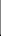 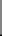 SECTION – VCHARLOTTE COUNTY CAPITAL IMPROVEMENTS PROGRAMThe adopted FY 2021 through FY 2026 Charlotte County Capital Improvements Program was developed in accordance with Chapter 163, Florida Statutes, 1985), and the corresponding implementing rules (Rule 9J-5, Florida Administrative Code The Capital Budget/CIP serves as the implementing mechanism of the Capital Improvements Element (CIE) of the Comprehensive Plan by providing capital funding for CIE projects directly linked to maintaining adopted levels of service. In doing this, the County continues with its development of comprehensively utilizing "level of service" standards to define community needs, and compare public facility plans, funding levels, and expected results. The County Capital Improvements Program can be expected to be a central part of this system.SECTION – VICITY OF PUNTA GORDA CAPITAL IMPROVEMENTS PROGRAMThe adopted FY 2018 through FY 2022 City of Punta Gorda Capital Improvements Program was developed to provide guidance for obtaining the physical elements of the "Growth Management Plan" when they are needed and according to the City's ability to pay.IISECTION – VIITRANSIT AND PLANNING PROJECTSThis section consists of the transit and transportation disadvantaged   projects   in   the FDOT Tentative Work Program for fiscal years 2021/2022 through 2025/2026 as of March 18, 2021. These projects are consistent, to the extent feasible, with approved   local government comprehensive plans. The Charlotte County-Punta Gorda MPO is the designated official planning agency for the transportation disadvantaged program while Charlotte County Transit is the Community Transportation Coordinator (CTC) for this program. As the CTC for Charlotte County, Charlotte County transit provides services under a memorandum of agreement with the Florida Commission for the Transportation Disadvantaged. Transportation disadvantaged program projects are provided for fiscal years 2020/2021 through 2021/2022.VII‐1Please Click on this link to view 2045 Long Range Transportation Plan: http://www.ccmpo.com/wp/attachments/2045%20LRTP.pdfVII-2Please Click on this link to view 2045 Long Range Transportation Plan: http://www.ccmpo.com/wp/attachments/2045%20LRTP.pdfSECTION – VIIIAVIATION PROJECTSThe table in this section consists of aviation capital improvement projects in the FDOT Tentative Work Program for fiscal years 2021/2022 through 2025/2026 as of March 18, 2021. All these projects are consistent, to the extent feasible, with approved local government comprehensive plans.VIII‐1Please Click on this link to view 2045 Long Range Transportation Plan: http://www.ccmpo.com/wp/attachments/2045%20LRTP.pdfSECTION – IX2020 FEDERAL OBLIGATIONSFederal obligations for the Federal fiscal year 2020(10/01/2020– 09/30/2021). The list has work projects that are continuing in this year’s TIP or were started in previous year’s TIPs. Included are the project details (phases that have been funded, i.e. Preliminary Engineering, Right-of-way acquisition etc.), system summaries for each work program fund, and overall summary.IX‐1PAGE	1	FLORIDA DEPARTMENT OF TRANSPORTATIONOFFICE OF WORK PROGRAMDATE RUN: 10/01/2020 TIME RUN: 09.29.25CHARLOTTE-PUNTA GORDA MPOANNUAL OBLIGATIONS REPORT================HIGHWAYS================MBROBLTPITEM NUMBER:413042 4	PROJECT DESCRIPTION:I-75 FROM S OF N JONES LOOP TO N OF US 17	*SIS*7DISTRICT:01 ROADWAY ID:01075000FUNDCOUNTY:CHARLOTTEPROJECT LENGTH: 4.232MITYPE OF WORK:ADD LANES & RECONSTRUCT LANES EXIST/IMPROVED/ADDED: 6/ 4/ 2CODE	2020PHASE: CONSTRUCTION / RESPONSIBLE AGENCY: MANAGED BY FDOTNHPP	98,403TOTAL 413042 4	98,403TOTAL 413042 4	98,403ITEM NUMBER:429820 1 DISTRICT:01ROADWAY ID:01010000FUNDPROJECT DESCRIPTION:SR 45 (US 41) GATEWAY PROJECT BOARDWALKCOUNTY:CHARLOTTEPROJECT LENGTH:	.200MI*NON-SIS* TYPE OF WORK:CONSTRUCT SPECIAL STRUCTURELANES EXIST/IMPROVED/ADDED: 1/ 1/ 0CODE	2020PHASE: CONSTRUCTION / RESPONSIBLE AGENCY: MANAGED BY CHARLOTTE COUNTY BOCCSA	161,345PHASE: CONSTRUCTION / RESPONSIBLE AGENCY: MANAGED BY FDOTSA	82TOTAL 429820 1	161,427TOTAL 429820 1	161,427ITEM NUMBER:429959 1	PROJECT DESCRIPTION:US 41 (SR 45) AT TARPON BOULEVARD		*NON-SIS* DISTRICT:01		COUNTY:CHARLOTTE	TYPE OF WORK:ADD TURN LANE(S)ROADWAY ID:01010000	PROJECT LENGTH:	.227MI	LANES EXIST/IMPROVED/ADDED: 6/ 6/ 1FUNDCODE	2020PHASE: CONSTRUCTION / RESPONSIBLE AGENCY: MANAGED BY FDOTSL	-1,666TOTAL 429959 1	-1,666TOTAL 429959 1	-1,666ITEM NUMBER:430120 1	PROJECT DESCRIPTION:US 41 (SR 45) AT KINGS HIGHWAY-PARMELY STREET		*NON-SIS* DISTRICT:01		COUNTY:CHARLOTTE	TYPE OF WORK:ADD TURN LANE(S)ROADWAY ID:01010000	PROJECT LENGTH:	.225MI	LANES EXIST/IMPROVED/ADDED: 6/ 6/ 1FUNDCODE	2020PHASE: CONSTRUCTION / RESPONSIBLE AGENCY: MANAGED BY FDOTCM	-834TOTAL 430120 1	-834TOTAL 430120 1	-834PAGE	2	FLORIDA DEPARTMENT OF TRANSPORTATIONOFFICE OF WORK PROGRAMDATE RUN: 10/01/2020 TIME RUN: 09.29.25CHARLOTTE-PUNTA GORDA MPOANNUAL OBLIGATIONS REPORT================HIGHWAYS================MBROBLTPITEM NUMBER:430895 1	PROJECT DESCRIPTION:US 41 (SR 45) AT OLEAN BLVD	*NON-SIS*DISTRICT:01 ROADWAY ID:01010000FUNDCOUNTY:CHARLOTTEPROJECT LENGTH:	.234MITYPE OF WORK:ADD TURN LANE(S)LANES EXIST/IMPROVED/ADDED: 6/ 0/ 1CODE	2020PHASE: CONSTRUCTION / RESPONSIBLE AGENCY: MANAGED BY FDOTSL	-972TOTAL 430895 1	-972TOTAL 430895 1	-972ITEM NUMBER:431219 1 DISTRICT:01ROADWAY ID:01010000FUNDPROJECT DESCRIPTION:US 41 (SR 45) AT HANCOCK AVENUECOUNTY:CHARLOTTEPROJECT LENGTH:	.272MI*NON-SIS* TYPE OF WORK:INTERSECTION IMPROVEMENTLANES EXIST/IMPROVED/ADDED: 6/ 6/ 0CODE	2020PHASE: CONSTRUCTION / RESPONSIBLE AGENCY: MANAGED BY FDOTSL	649,405TOTAL 431219 1	649,405TOTAL 431219 1	649,405ITEM NUMBER:431316 1	PROJECT DESCRIPTION:US 41/TAMIAMI TRAIL FROM CROSS STREET TO COCHRAN BLVD		*NON-SIS* DISTRICT:01		COUNTY:CHARLOTTE	TYPE OF WORK:RESURFACINGROADWAY ID:01010000	PROJECT LENGTH: 5.485MI	LANES EXIST/IMPROVED/ADDED: 6/ 6/ 0FUNDCODE	2020PHASE: CONSTRUCTION / RESPONSIBLE AGENCY: MANAGED BY FDOTSA	-10,405TOTAL 431316 1	-10,405TOTAL 431316 1	-10,405ITEM NUMBER:434965 2 DISTRICT:01ROADWAY ID:01560000FUNDPROJECT DESCRIPTION:HARBORVIEW ROAD FROM MELBOURNE RD TO I-75COUNTY:CHARLOTTEPROJECT LENGTH: 2.445MI*NON-SIS* TYPE OF WORK:ADD LANES & RECONSTRUCTLANES EXIST/IMPROVED/ADDED: 2/ 2/ 2CODE	2020PAGE	3	FLORIDA DEPARTMENT OF TRANSPORTATIONOFFICE OF WORK PROGRAMDATE RUN: 10/01/2020 TIME RUN: 09.29.25CHARLOTTE-PUNTA GORDA MPOANNUAL OBLIGATIONS REPORT================HIGHWAYS================MBROBLTPITEM NUMBER:434988 1	PROJECT DESCRIPTION:US 41 FROM SOUTH OF RIO VILLA DR TO AIRPORT RD	*NON-SIS*DISTRICT:01 ROADWAY ID:01010000FUNDCOUNTY:CHARLOTTEPROJECT LENGTH:	.937MITYPE OF WORK:LIGHTINGLANES EXIST/IMPROVED/ADDED: 4/ 0/ 0CODE	2020PHASE: CONSTRUCTION / RESPONSIBLE AGENCY: MANAGED BY FDOTSL	-1,771TOTAL 434988 1	-1,771TOTAL 434988 1	-1,771ITEM NUMBER:435390 1	PROJECT DESCRIPTION:US 41 FROM MIDWAY BLVD TO ENTERPRISE DR		*NON-SIS* DISTRICT:01		COUNTY:CHARLOTTE	TYPE OF WORK:SIDEWALKROADWAY ID:01010000	PROJECT LENGTH: 2.772MI	LANES EXIST/IMPROVED/ADDED: 6/ 2/ 0FUNDCODE	2020PHASE: CONSTRUCTION / RESPONSIBLE AGENCY: MANAGED BY FDOTSL	2,860,757TOTAL 435390 1	2,860,757TOTAL 435390 1	2,860,757ITEM NUMBER:436563 1	PROJECT DESCRIPTION:NORTH JONES LOOP RD FROM BURNT STORE ROAD TO PIPER ROAD		*NON-SIS* DISTRICT:01		COUNTY:CHARLOTTE	TYPE OF WORK:PD&E/EMO STUDYROADWAY ID:01511000	PROJECT LENGTH: 1.805MI	LANES EXIST/IMPROVED/ADDED: 4/ 0/ 0FUNDCODE	2020PHASE: PRELIMINARY ENGINEERING / RESPONSIBLE AGENCY: MANAGED BY FDOTSL	136,940SN	429,558TOTAL 436563 1	566,498TOTAL 436563 1	566,498ITEM NUMBER:436597 1	PROJECT DESCRIPTION:SR 776 FROM NORTH OF PLACIDA RD/PINE ST/CR 775 TO SPINNAKER BLVD		*NON-SIS* DISTRICT:01		COUNTY:CHARLOTTE	TYPE OF WORK:RESURFACINGROADWAY ID:01050000	PROJECT LENGTH: 3.178MI	LANES EXIST/IMPROVED/ADDED: 4/ 4/ 0FUNDCODE	2020PHASE: CONSTRUCTION / RESPONSIBLE AGENCY: MANAGED BY FDOTNHRE	619,570PAGE	4	FLORIDA DEPARTMENT OF TRANSPORTATIONOFFICE OF WORK PROGRAMDATE RUN: 10/01/2020 TIME RUN: 09.29.25CHARLOTTE-PUNTA GORDA MPOANNUAL OBLIGATIONS REPORT================HIGHWAYS================MBROBLTPITEM NUMBER:438378 1	PROJECT DESCRIPTION:SR 776 FROM FLAMINGO BLVD TO SAM'S CLUB ENTRANCE	*NON-SIS*DISTRICT:01 ROADWAY ID:01050000FUNDCOUNTY:CHARLOTTEPROJECT LENGTH: 1.185MITYPE OF WORK:INTERSECTION IMPROVEMENT LANES EXIST/IMPROVED/ADDED: 4/ 4/ 0CODE	2020PHASE: CONSTRUCTION / RESPONSIBLE AGENCY: MANAGED BY FDOTHSP	1,063,591TOTAL 438378 1	1,063,591TOTAL 438378 1	1,063,591ITEM NUMBER:440268 1 DISTRICT:01PROJECT DESCRIPTION:SR 45 (US 41) FROM AIRPORT RD TO CARMALITA STCOUNTY:CHARLOTTE	TYPE OF WORK:RESURFACING*NON-SIS*ROADWAY ID:01010000	PROJECT LENGTH:	.880MI	LANES EXIST/IMPROVED/ADDED: 2/ 2/ 0FUNDCODE	2020PHASE: PRELIMINARY ENGINEERING / RESPONSIBLE AGENCY: MANAGED BY CITY OF PUNTA GORDASL	150,000PHASE: PRELIMINARY ENGINEERING / RESPONSIBLE AGENCY: MANAGED BY FDOTSL	1,000TOTAL 440268 1	151,000TOTAL 440268 1	151,000ITEM NUMBER:440442 1	PROJECT DESCRIPTION:SR 45 (US 41) FROM MIDWAY BLVD TO PAULSON DR		*NON-SIS* DISTRICT:01		COUNTY:CHARLOTTE	TYPE OF WORK:SIDEWALKROADWAY ID:01010000	PROJECT LENGTH: 2.652MI	LANES EXIST/IMPROVED/ADDED: 3/ 0/ 0FUNDCODE	2020PHASE: PRELIMINARY ENGINEERING / RESPONSIBLE AGENCY: MANAGED BY FDOTTALL	167,506TALT	273,916TOTAL 440442 1	441,422TOTAL 440442 1	441,422ITEM NUMBER:440670 1	PROJECT DESCRIPTION:US 41 (SR 45) FROM CARMALITA STREET TO MARION AVENUE		*NON-SIS* DISTRICT:01		COUNTY:CHARLOTTE	TYPE OF WORK:TRAFFIC SIGNALSROADWAY ID:01010000	PROJECT LENGTH:	.490MI	LANES EXIST/IMPROVED/ADDED: 3/ 0/ 0FUNDCODE	2020PHASE: CONSTRUCTION / RESPONSIBLE AGENCY: MANAGED BY FDOTPAGE	5	FLORIDA DEPARTMENT OF TRANSPORTATIONOFFICE OF WORK PROGRAMDATE RUN: 10/01/2020 TIME RUN: 09.29.25CHARLOTTE-PUNTA GORDA MPOANNUAL OBLIGATIONS REPORT================HIGHWAYS================MBROBLTPITEM NUMBER:441950 1	PROJECT DESCRIPTION:SR 31 FROM CR 74 TO CR 74		*SIS* DISTRICT:01		COUNTY:CHARLOTTE	TYPE OF WORK:ROUNDABOUTROADWAY ID:01030000	PROJECT LENGTH:	.239MI	LANES EXIST/IMPROVED/ADDED: 2/ 2/ 0FUNDCODE	2020PHASE: PRELIMINARY ENGINEERING / RESPONSIBLE AGENCY: MANAGED BY FDOTGFSN	218,016SECTION – XTIP AMENDMENTSThis section contains Amendments adopted by the MPO, as required, throughout the period this TIP is in force.X‐1APPENDIX – AACRONYMSFDOT FUNDING CODESAPPENDIX – BPublic Comments2020 HIGHWAY PROJECT PRIORITIES2020 HIGHWAY PROJECT PRIORITIES2020 HIGHWAY PROJECT PRIORITIES2020 HIGHWAY PROJECT PRIORITIES2020 HIGHWAY PROJECT PRIORITIES2020 HIGHWAY PROJECT PRIORITIES2020 HIGHWAY PROJECT PRIORITIES2020 HIGHWAY PROJECT PRIORITIES2020 HIGHWAY PROJECT PRIORITIES2020 HIGHWAY PROJECT PRIORITIES2020 HIGHWAY PROJECT PRIORITIES2020 HIGHWAY PROJECT PRIORITIES2020 HIGHWAY PROJECT PRIORITIES2020 HIGHWAY PROJECT PRIORITIES2020 HIGHWAY PROJECT PRIORITIES2020 HIGHWAY PROJECT PRIORITIES2020 HIGHWAY PROJECT PRIORITIESRANKFPN#PROJECT NAMEFROMTOTYPE OF WORKJURISDICTIONUNFUNDED PHASEREQUESTED FUNDS (In Mil)LOCAL FUNDS(In Mil)TOTAL COST-PDC ( in Mil)2020-20212021-20222022-20232023-20242024-2025Comments14402671Burnt Store RD Phase II 1North of Zemel RdNorth of Notre Dame BlvdRoad widening from 2-lane to 4-laneCHARLOTTE COUNTYCST$5.0$25.40$30.40$3.002434965 1/434965 2Harbor View Rd 1Melbourne StI-75Road widening from 2-lane to 4-laneCHARLOTTE COUNTYCHARLOTTE COUNTYCHARLOTTE COUNTYCHARLOTTE COUNTYCITY OF PUNTA GORDACHARLOTTE COUNTYCSTTBD$45.63$4.02$9.27$9.27CST phase in partnership withFDOT and Charlotte County. Contributions from 1% sales Trax contribution $8.25 mil3Edgewater Dr/ Flamingo Blvd Ext 1Midway BlvdCollingswood BlvdRoad widening from 2-Lane to 4-LaneCHARLOTTE COUNTYCHARLOTTE COUNTYCHARLOTTE COUNTYCHARLOTTE COUNTYCITY OF PUNTA GORDACHARLOTTE COUNTYPE, ROW & CST$38.08N/ACounty is requested $2.2 million towards PE4SR 776 1CR 775Spinnaker BlvdRoad widening from 4-lane to 6-laneCHARLOTTE COUNTYCHARLOTTE COUNTYCHARLOTTE COUNTYCHARLOTTE COUNTYCITY OF PUNTA GORDACHARLOTTE COUNTYPE, CST$48.72$2.012045 LRTP Estimate5435563 1N. Jones Loop Rd 1Burnt Store RdPiper RdPlanning Feasibility Study to perform a PD&E for widening from 4-Lane to 6-LaneCHARLOTTE COUNTYCHARLOTTE COUNTYCHARLOTTE COUNTYCHARLOTTE COUNTYCITY OF PUNTA GORDACHARLOTTE COUNTYPE & CST$45.09$1.226US 17 ( On E.Marion Ave and E.Olympia Ave ) 1Cooper StUS 41 NBFUNDED- Planning Study and considersComplete Streets which includes sidewalks, bike lanes, paved shoulders, frequent and safe crossing opportunities, accessible pedestrian signals, curb extensions, narrower travel lanes,roundaboutsCHARLOTTE COUNTYCHARLOTTE COUNTYCHARLOTTE COUNTYCHARLOTTE COUNTYCITY OF PUNTA GORDACHARLOTTE COUNTYPE & CST$3.29$0$3.00$291,000.007Prineville Dr 1Paulson DrHillsborough BlvdRoad widening from 2-Lane to 4-LaneCHARLOTTE COUNTYCHARLOTTE COUNTYCHARLOTTE COUNTYCHARLOTTE COUNTYCITY OF PUNTA GORDACHARLOTTE COUNTYPE & CST$42.45N/A2045 LRTP Estimate82050 Long Range Transportation Plan (LRTP) Update, $350,000.00 requested for FY 2023//2024 funds from SL funds STP, Areas <= 200K to augment PL Funds. (MPO anticipates the population of Charlotte County to exceed 200k triggering the federal requirements of a TMA that may necessitate additional planning funds to support the 2050 LRTP development needs).2050 Long Range Transportation Plan (LRTP) Update, $350,000.00 requested for FY 2023//2024 funds from SL funds STP, Areas <= 200K to augment PL Funds. (MPO anticipates the population of Charlotte County to exceed 200k triggering the federal requirements of a TMA that may necessitate additional planning funds to support the 2050 LRTP development needs).2050 Long Range Transportation Plan (LRTP) Update, $350,000.00 requested for FY 2023//2024 funds from SL funds STP, Areas <= 200K to augment PL Funds. (MPO anticipates the population of Charlotte County to exceed 200k triggering the federal requirements of a TMA that may necessitate additional planning funds to support the 2050 LRTP development needs).2050 Long Range Transportation Plan (LRTP) Update, $350,000.00 requested for FY 2023//2024 funds from SL funds STP, Areas <= 200K to augment PL Funds. (MPO anticipates the population of Charlotte County to exceed 200k triggering the federal requirements of a TMA that may necessitate additional planning funds to support the 2050 LRTP development needs).2050 Long Range Transportation Plan (LRTP) Update, $350,000.00 requested for FY 2023//2024 funds from SL funds STP, Areas <= 200K to augment PL Funds. (MPO anticipates the population of Charlotte County to exceed 200k triggering the federal requirements of a TMA that may necessitate additional planning funds to support the 2050 LRTP development needs).2050 Long Range Transportation Plan (LRTP) Update, $350,000.00 requested for FY 2023//2024 funds from SL funds STP, Areas <= 200K to augment PL Funds. (MPO anticipates the population of Charlotte County to exceed 200k triggering the federal requirements of a TMA that may necessitate additional planning funds to support the 2050 LRTP development needs).2050 Long Range Transportation Plan (LRTP) Update, $350,000.00 requested for FY 2023//2024 funds from SL funds STP, Areas <= 200K to augment PL Funds. (MPO anticipates the population of Charlotte County to exceed 200k triggering the federal requirements of a TMA that may necessitate additional planning funds to support the 2050 LRTP development needs).2050 Long Range Transportation Plan (LRTP) Update, $350,000.00 requested for FY 2023//2024 funds from SL funds STP, Areas <= 200K to augment PL Funds. (MPO anticipates the population of Charlotte County to exceed 200k triggering the federal requirements of a TMA that may necessitate additional planning funds to support the 2050 LRTP development needs).2050 Long Range Transportation Plan (LRTP) Update, $350,000.00 requested for FY 2023//2024 funds from SL funds STP, Areas <= 200K to augment PL Funds. (MPO anticipates the population of Charlotte County to exceed 200k triggering the federal requirements of a TMA that may necessitate additional planning funds to support the 2050 LRTP development needs).2050 Long Range Transportation Plan (LRTP) Update, $350,000.00 requested for FY 2023//2024 funds from SL funds STP, Areas <= 200K to augment PL Funds. (MPO anticipates the population of Charlotte County to exceed 200k triggering the federal requirements of a TMA that may necessitate additional planning funds to support the 2050 LRTP development needs).2050 Long Range Transportation Plan (LRTP) Update, $350,000.00 requested for FY 2023//2024 funds from SL funds STP, Areas <= 200K to augment PL Funds. (MPO anticipates the population of Charlotte County to exceed 200k triggering the federal requirements of a TMA that may necessitate additional planning funds to support the 2050 LRTP development needs).2050 Long Range Transportation Plan (LRTP) Update, $350,000.00 requested for FY 2023//2024 funds from SL funds STP, Areas <= 200K to augment PL Funds. (MPO anticipates the population of Charlotte County to exceed 200k triggering the federal requirements of a TMA that may necessitate additional planning funds to support the 2050 LRTP development needs).2050 Long Range Transportation Plan (LRTP) Update, $350,000.00 requested for FY 2023//2024 funds from SL funds STP, Areas <= 200K to augment PL Funds. (MPO anticipates the population of Charlotte County to exceed 200k triggering the federal requirements of a TMA that may necessitate additional planning funds to support the 2050 LRTP development needs).2050 Long Range Transportation Plan (LRTP) Update, $350,000.00 requested for FY 2023//2024 funds from SL funds STP, Areas <= 200K to augment PL Funds. (MPO anticipates the population of Charlotte County to exceed 200k triggering the federal requirements of a TMA that may necessitate additional planning funds to support the 2050 LRTP development needs).2050 Long Range Transportation Plan (LRTP) Update, $350,000.00 requested for FY 2023//2024 funds from SL funds STP, Areas <= 200K to augment PL Funds. (MPO anticipates the population of Charlotte County to exceed 200k triggering the federal requirements of a TMA that may necessitate additional planning funds to support the 2050 LRTP development needs).2050 Long Range Transportation Plan (LRTP) Update, $350,000.00 requested for FY 2023//2024 funds from SL funds STP, Areas <= 200K to augment PL Funds. (MPO anticipates the population of Charlotte County to exceed 200k triggering the federal requirements of a TMA that may necessitate additional planning funds to support the 2050 LRTP development needs).9SR 776Sarasota County LineUS 41Corridor study to gather/analyze crash data and prioritize improvements based on the recommendations from the StudyCorridor study to gather/analyze crash data and prioritize improvements based on the recommendations from the StudyCorridor study to gather/analyze crash data and prioritize improvements based on the recommendations from the StudyN/AN/ATBD1 Regional projects1 Regional projects1 Regional projects1 Regional projects1 Regional projects2 TAP Project on SUN Trail network system2 TAP Project on SUN Trail network system2 TAP Project on SUN Trail network system2 TAP Project on SUN Trail network system2 TAP Project on SUN Trail network system2 TAP Project on SUN Trail network system2 TAP Project on SUN Trail network system2 TAP Project on SUN Trail network system2 TAP Project on SUN Trail network system2 TAP Project on SUN Trail network system2 TAP Project on SUN Trail network systemPE - DesignPD&E - Project Development & EnvironmentalPE - DesignPD&E - Project Development & EnvironmentalPE - DesignPD&E - Project Development & EnvironmentalROW - Right-Of- WayCST - ConstructionROW - Right-Of- WayCST - ConstructionNew ProjectRequesting additional TRIP dollars, if they become available, through the Construction PhaseNew ProjectRequesting additional TRIP dollars, if they become available, through the Construction PhaseNew ProjectRequesting additional TRIP dollars, if they become available, through the Construction PhaseNew ProjectRequesting additional TRIP dollars, if they become available, through the Construction PhaseNew ProjectRequesting additional TRIP dollars, if they become available, through the Construction PhaseNew ProjectRequesting additional TRIP dollars, if they become available, through the Construction PhaseNew ProjectRequesting additional TRIP dollars, if they become available, through the Construction PhaseNew ProjectRequesting additional TRIP dollars, if they become available, through the Construction PhasePE - DesignPD&E - Project Development & EnvironmentalPE - DesignPD&E - Project Development & EnvironmentalPE - DesignPD&E - Project Development & EnvironmentalROW - Right-Of- WayCST - ConstructionROW - Right-Of- WayCST - ConstructionNew ProjectRequesting additional TRIP dollars, if they become available, through the Construction PhaseNew ProjectRequesting additional TRIP dollars, if they become available, through the Construction PhaseNew ProjectRequesting additional TRIP dollars, if they become available, through the Construction PhaseNew ProjectRequesting additional TRIP dollars, if they become available, through the Construction PhaseNew ProjectRequesting additional TRIP dollars, if they become available, through the Construction PhaseNew ProjectRequesting additional TRIP dollars, if they become available, through the Construction PhaseNew ProjectRequesting additional TRIP dollars, if they become available, through the Construction PhaseNew ProjectRequesting additional TRIP dollars, if they become available, through the Construction Phase2020 TRANSPORTATION SYSTEM MANAGEMENT/ CONGESTION MITIGATION PROJECTS2020 TRANSPORTATION SYSTEM MANAGEMENT/ CONGESTION MITIGATION PROJECTS2020 TRANSPORTATION SYSTEM MANAGEMENT/ CONGESTION MITIGATION PROJECTS2020 TRANSPORTATION SYSTEM MANAGEMENT/ CONGESTION MITIGATION PROJECTS2020 TRANSPORTATION SYSTEM MANAGEMENT/ CONGESTION MITIGATION PROJECTS2020 TRANSPORTATION SYSTEM MANAGEMENT/ CONGESTION MITIGATION PROJECTS2020 TRANSPORTATION SYSTEM MANAGEMENT/ CONGESTION MITIGATION PROJECTS2020 TRANSPORTATION SYSTEM MANAGEMENT/ CONGESTION MITIGATION PROJECTS2020 TRANSPORTATION SYSTEM MANAGEMENT/ CONGESTION MITIGATION PROJECTS2020 TRANSPORTATION SYSTEM MANAGEMENT/ CONGESTION MITIGATION PROJECTS2020 TRANSPORTATION SYSTEM MANAGEMENT/ CONGESTION MITIGATION PROJECTS2020 TRANSPORTATION SYSTEM MANAGEMENT/ CONGESTION MITIGATION PROJECTS2020 TRANSPORTATION SYSTEM MANAGEMENT/ CONGESTION MITIGATION PROJECTS2020 TRANSPORTATION SYSTEM MANAGEMENT/ CONGESTION MITIGATION PROJECTS2020 TRANSPORTATION SYSTEM MANAGEMENT/ CONGESTION MITIGATION PROJECTS2020 TRANSPORTATION SYSTEM MANAGEMENT/ CONGESTION MITIGATION PROJECTS2020 TRANSPORTATION SYSTEM MANAGEMENT/ CONGESTION MITIGATION PROJECTSRANKFPN#PROJECT NAMEFROMTOJURSIDICTIONTYPE OF WORKUNFUNDED PHASEREQUESTED FUNDS (In Mil)LOCAL FUNDS(In Mil)TOTAL COST-PDC (in Mil)2020-20212021-20222022-20232023-20242024-2025Comments14382611County wide Intelligent Transportation System (ITS)County wide Intelligent Transportation System (ITS)County wide Intelligent Transportation System (ITS)CHARLOTTE COUNTYITS Master PlanCST500,0002Add turn lanes on SR 776 @ Charlotte Sports park1Add turn lanes on SR 776 @ Charlotte Sports park1Add turn lanes on SR 776 @ Charlotte Sports park1CHARLOTTE COUNTYIntersection ImprovementsCSTN/A151,000Need costs for CST3Add turn lanes on SR 776 @ Gulf Stream BlvdAdd turn lanes on SR 776 @ Gulf Stream BlvdAdd turn lanes on SR 776 @ Gulf Stream BlvdCHARLOTTE COUNTYIntersection ImprovementsPE & CST915,000Need more accurate costs for PE & CST4Add turns lanes @ SR 776 @ Biscayne BlvdAdd turns lanes @ SR 776 @ Biscayne BlvdAdd turns lanes @ SR 776 @ Biscayne BlvdCHARLOTTECOUNTYIntersectionImprovementsPE & CSTNeed more accurate costsfor PE & CST5Add turn lanes on SR 776 @ Cornelius Blvd 1Add turn lanes on SR 776 @ Cornelius Blvd 1Add turn lanes on SR 776 @ Cornelius Blvd 1CHARLOTTE COUNTYIntersection ImprovementsPE & CST620,000Need more accurate costs for PE & CST6US 41 @ Easy StUS 41 @ Easy StUS 41 @ Easy StCHARLOTTE COUNTYIntersection ImprovementsPE & CSTNeed more accurate costs for PE & CST7Add turn lanes US 41 @ Forrest Nelson Blvd / Crestview CirAdd turn lanes US 41 @ Forrest Nelson Blvd / Crestview CirAdd turn lanes US 41 @ Forrest Nelson Blvd / Crestview CirCHARLOTTE COUNTYIntersection ImprovementsPE & CST620,000Need more accurate costs for PE & CST8Add turn lanes on SR 776 @ Jacobs St 1Add turn lanes on SR 776 @ Jacobs St 1Add turn lanes on SR 776 @ Jacobs St 1CHARLOTTE COUNTYIntersection ImprovementsPE & CST620,000Need more accurate costs for PE & CST9Add turn lanes US 41 @ Carousel PlazaAdd turn lanes US 41 @ Carousel PlazaAdd turn lanes US 41 @ Carousel PlazaCHARLOTTE COUNTYIntersection ImprovementsPE & CST620,000Need more accurate costs for PE & CST10SR 31 @ CR 74SR 31 @ CR 74SR 31 @ CR 74CHARLOTTE COUNTYIntersection ImprovementsCST810,000635,000Notes:Notes:Notes:Notes:Notes:Notes:Notes:Notes:Notes:Notes:Notes:Notes:Notes:Notes:Notes:Notes:Notes:1 Regional projects1 Regional projects1 Regional projects1 Regional projects1 Regional projects1 Regional projects1 Regional projects1 Regional projects1 Regional projects1 Regional projects1 Regional projects1 Regional projects1 Regional projects1 Regional projects1 Regional projects1 Regional projects1 Regional projectsPE - DesignPD&E - Project Development & EnvironmentalPE - DesignPD&E - Project Development & EnvironmentalPE - DesignPD&E - Project Development & EnvironmentalPE - DesignPD&E - Project Development & EnvironmentalROW - Right-Of- Way	New ProjectCST - ConstructionROW - Right-Of- Way	New ProjectCST - ConstructionROW - Right-Of- Way	New ProjectCST - ConstructionROW - Right-Of- Way	New ProjectCST - ConstructionROW - Right-Of- Way	New ProjectCST - ConstructionROW - Right-Of- Way	New ProjectCST - ConstructionROW - Right-Of- Way	New ProjectCST - ConstructionROW - Right-Of- Way	New ProjectCST - ConstructionROW - Right-Of- Way	New ProjectCST - ConstructionROW - Right-Of- Way	New ProjectCST - ConstructionPE - DesignPD&E - Project Development & EnvironmentalPE - DesignPD&E - Project Development & EnvironmentalPE - DesignPD&E - Project Development & EnvironmentalPE - DesignPD&E - Project Development & EnvironmentalROW - Right-Of- Way	New ProjectCST - ConstructionROW - Right-Of- Way	New ProjectCST - ConstructionROW - Right-Of- Way	New ProjectCST - ConstructionROW - Right-Of- Way	New ProjectCST - ConstructionROW - Right-Of- Way	New ProjectCST - ConstructionROW - Right-Of- Way	New ProjectCST - ConstructionROW - Right-Of- Way	New ProjectCST - ConstructionROW - Right-Of- Way	New ProjectCST - ConstructionROW - Right-Of- Way	New ProjectCST - ConstructionROW - Right-Of- Way	New ProjectCST - Construction2020 TRANSPORTATION ALTERNATIVES LOCAL/REGIONAL PROJECTS2020 TRANSPORTATION ALTERNATIVES LOCAL/REGIONAL PROJECTS2020 TRANSPORTATION ALTERNATIVES LOCAL/REGIONAL PROJECTS2020 TRANSPORTATION ALTERNATIVES LOCAL/REGIONAL PROJECTS2020 TRANSPORTATION ALTERNATIVES LOCAL/REGIONAL PROJECTS2020 TRANSPORTATION ALTERNATIVES LOCAL/REGIONAL PROJECTS2020 TRANSPORTATION ALTERNATIVES LOCAL/REGIONAL PROJECTS2020 TRANSPORTATION ALTERNATIVES LOCAL/REGIONAL PROJECTS2020 TRANSPORTATION ALTERNATIVES LOCAL/REGIONAL PROJECTS2020 TRANSPORTATION ALTERNATIVES LOCAL/REGIONAL PROJECTS2020 TRANSPORTATION ALTERNATIVES LOCAL/REGIONAL PROJECTS2020 TRANSPORTATION ALTERNATIVES LOCAL/REGIONAL PROJECTS2020 TRANSPORTATION ALTERNATIVES LOCAL/REGIONAL PROJECTS2020 TRANSPORTATION ALTERNATIVES LOCAL/REGIONAL PROJECTS2020 TRANSPORTATION ALTERNATIVES LOCAL/REGIONAL PROJECTS2020 TRANSPORTATION ALTERNATIVES LOCAL/REGIONAL PROJECTS2020 TRANSPORTATION ALTERNATIVES LOCAL/REGIONAL PROJECTSRANKFPN#PROJECT NAMEFROMTOJURSIDICTIONTYPE OF WORKUNFUNDED PHASEREQUESTED FUNDS(In Mil)LOCAL FUNDS(In Mil)TOTAL COST- PDC (In Mil)2020/20212021/20222022/20232023/20242024/2025Comments14351052Taylor Rd - Phase IN.Jones Loop RdAirport RdCHARLOTTE COUNTYMulti Use Recreational Trail (MURT ) with 8 feet side walkROW&CST$4.94$0.66Cost Estimate from WGI Consultant24351051Taylor Rd - Phase IIUS 41 SBN.Jones Loop RdCHARLOTTE COUNTYMulti Use Recreational Trail (MURT ) with 8 feet side walkPE, ROW, CST$4.92Cost Estimate from WGI Consultant3US 41Sidewalks - Morningside DriveSarasota County lineCHARLOTTE COUNTYMulti Use Recreational Trail (MURT ) with 8 feet side walkPE & CSTTotal Project, segments are below3A1,2US 41 EastsideMelbourne StKings HwyCHARLOTTE COUNTYPlanning Study -Multi Use Recreational Trail (MURT) with 8 feet side walkPE & CSTNot Available$150,000.000PE & CST cost TBD by Study.3B1,2US 41 EastsideKings HwyConway BlvdCHARLOTTE COUNTYMulti Use Recreational Trail (MURT ) with 8 feet side walkPE & CSTNot AvailableNeed costs for PE & CST3CUS 41 WestsideTuckers GradeTaylor RdCHARLOTTE COUNTYMulti Use Recreational Trail (MURT ) with 8 feet side walkPE & CSTNot AvailableNeed costs for PE & CST3DUS 41 WestsideMorningside DrTuckers GradeCHARLOTTE COUNTYAPE & CSTNot AvailableNeed costs for PE & CST3EUS 41 WestsideTaylor RdBurnt Store RdCHARLOTTE COUNTYMulti Use Recreational Trail (MURT ) with 8 feet side walkPE & CSTNot AvailableNeed costs for PE & CST3F1,2US 41 WestsideBurnt Store RdAqui Esta DrCHARLOTTE COUNTYMulti Use Recreational Trail (MURT ) with 8 feet side walkPE & CSTNot AvailableNeed costs for PE & CST4Cooper StAirport RdE.Marion AveCITY OF PUNTA GORDAComplete Streets includes sidewalks, bike lanes, paved shoulders, frequent and safe crossing opportunities, accessible pedestrian signals, curb extensions, narrower travel lanes, roundaboutsPE & CST$1,670,000.00$1,500,000.00$3,170,000.005Sibley Bay ( Trails and Way Finding)Bayshore RdUS 41CHARLOTTE COUNTYTrails and Way Findings in Charlotte Harbor CRAPE & CST$845,000.000$845,000.0006E. Elkcam BlvdUS 41Midway BlvdCHARLOTTE COUNTYStreet Lights & Pedestrian Bridge in Parkside CRAPE & CST$1,719,000.000$1,719,000.000Need costs for PE & CST7Shreve StAirport Rd/Pompano TerraceVirginia Ave/Linear ParkCITY OF PUNTA GORDAComplete Streets includes sidewalks, bike lanes, paved shoulders, frequent and safe crossing opportunities, accessible pedestrian signals, curb extensions, narrower travel lanes, roundaboutsPE & CST$300,000.00$300,000.00$600,000.0081Harbor Walk Phase IVHarbor walk @ US 41 NBHarbor walk @ US 41 NBCITY OF PUNTA GORDABridge Underpass & LightingPE & CST$120,000.00$20,000$140,000.009Harborwalk Phase IIADA ramps at US 41 SBADA ramps at US 41 SBADA ramps at US 41 SBUS 41 SB at the Albert Gilchrist Bridge connecting the City’s Harborwalk to the existing US 41 SB sidewalkPE& CST$367,208.00$90,000$457,208.00FPN 4381571 – Harborwalk Phase II – West Retta Esplande from Maude St to Berry St, FY21/22 $367,208 –Construction (Changed scope )101US 41 NBMulti Use Recreational Trail bridge over Alligator Creek - South branchMulti Use Recreational Trail bridge over Alligator Creek - South branchCITY OF PUNTA GORDABicycle/Ped BridgeCST$1.736$1.74290,000Notes:Notes:Notes:Notes:Notes:Notes:Notes:Notes:Notes:Notes:Notes:Notes:Notes:Notes:Notes:Notes:Notes:1 Regional projects1 Regional projects1 Regional projects1 Regional projects2 TAP Project on SUN Trail network system2 TAP Project on SUN Trail network system2 TAP Project on SUN Trail network system2 TAP Project on SUN Trail network system2 TAP Project on SUN Trail network system2 TAP Project on SUN Trail network system2 TAP Project on SUN Trail network system2 TAP Project on SUN Trail network system2 TAP Project on SUN Trail network system2 TAP Project on SUN Trail network system2 TAP Project on SUN Trail network system2 TAP Project on SUN Trail network systemPE - Design PhasePE - Design PhaseROW - Right-Of- WayROW - Right-Of- WayROW - Right-Of- WayROW - Right-Of- WayROW - Right-Of- WayROW - Right-Of- WayPD&E - Project Development & Environmental PhasePD&E - Project Development & Environmental PhasePD&E - Project Development & Environmental PhaseCST - Construction Phase	New ProjectCST - Construction Phase	New ProjectCST - Construction Phase	New ProjectCST - Construction Phase	New ProjectCST - Construction Phase	New ProjectCST - Construction Phase	New ProjectCST - Construction Phase	New ProjectCST - Construction Phase	New ProjectDraft – January 20212021 TRANSPORTATION REGIONAL INCENTIVE PROGRAM (TRIP) PROJECT PRIORITY LIST CHARLOTTE COUNTY-PUNTA GORDA MPO - SARASOTA/MANATEE MPODraft – January 20212021 TRANSPORTATION REGIONAL INCENTIVE PROGRAM (TRIP) PROJECT PRIORITY LIST CHARLOTTE COUNTY-PUNTA GORDA MPO - SARASOTA/MANATEE MPODraft – January 20212021 TRANSPORTATION REGIONAL INCENTIVE PROGRAM (TRIP) PROJECT PRIORITY LIST CHARLOTTE COUNTY-PUNTA GORDA MPO - SARASOTA/MANATEE MPODraft – January 20212021 TRANSPORTATION REGIONAL INCENTIVE PROGRAM (TRIP) PROJECT PRIORITY LIST CHARLOTTE COUNTY-PUNTA GORDA MPO - SARASOTA/MANATEE MPOPriority RankProjectJurisdictionTRIP Funds Requested1Moccasin Wallow from I-75 to US 301Manatee County$33,353,7502Harborview Rd from Melbourne St to Date StCharlotte County$4,000,0003Edgewater Dr/Flamingo Blvd Extension from Midway Blvd to Collingswood BlvdCharlotte County2,200,0004Jones loop Rd from Burnt Store Rd to Piper RdCharlotte CountyTBDAdopted June 27, 20162016 JOINT REGIONAL TRAILS PROJECT PRIORITY LIST CHARLOTTE COUNTY-PUNTA GORDA MPO - SARASOTA/MANATEE MPOAdopted June 27, 20162016 JOINT REGIONAL TRAILS PROJECT PRIORITY LIST CHARLOTTE COUNTY-PUNTA GORDA MPO - SARASOTA/MANATEE MPOAdopted June 27, 20162016 JOINT REGIONAL TRAILS PROJECT PRIORITY LIST CHARLOTTE COUNTY-PUNTA GORDA MPO - SARASOTA/MANATEE MPOAdopted June 27, 20162016 JOINT REGIONAL TRAILS PROJECT PRIORITY LIST CHARLOTTE COUNTY-PUNTA GORDA MPO - SARASOTA/MANATEE MPOPriority RankProjectJurisdictionRTAP funds Requested1Legacy Trail, Osprey Junction Trailhead (Legacy Trail at East end of Bay Street)Design and construct a 10-ft. wide multi-use trail connecting Legacy Trail to Osprey Park, including parking, restrooms and additional amenities.Sarasota County$2,000,0002US 41 Sidewalks(Morningside Drive to Sarasota County), 8-foot sidewalk, PE/Construction). Next segment:a. US 41 East side (Conway Blvd to Midway Blvd.), 8-foot sidewalk, estimated cost $1.88 MillionCharlotte County$1,880,0003Willow-Ellenton Greenway Multi-Use Trail from US 301 (Ellenton) to US 301 (Parrish)Design and construction of enhanced trail system for pedestrians and bicycles adjacent to the railroad tracks from Ellenton-Gillette Rd to Erie Rd.Manatee County$10,399,4514US 41 Multi-Use Recreational Trail (MURT) Bridge Design and Construct bicycle/pedestrian bridge over Alligator Creek along US 41 MURT south of US 41 Burnt Store Road intersection.City of Punta Gorda$1,600,000JOINT TRIP PRIORITIES FOR LEE AND CHARLOTTE COUNTY-PUNTA GORDA MPOTo be Adopted by Lee MPO in June 2021To be Adopted by Charlotte County-Punta Gorda MPO in May 2021JOINT TRIP PRIORITIES FOR LEE AND CHARLOTTE COUNTY-PUNTA GORDA MPOTo be Adopted by Lee MPO in June 2021To be Adopted by Charlotte County-Punta Gorda MPO in May 2021JOINT TRIP PRIORITIES FOR LEE AND CHARLOTTE COUNTY-PUNTA GORDA MPOTo be Adopted by Lee MPO in June 2021To be Adopted by Charlotte County-Punta Gorda MPO in May 2021JOINT TRIP PRIORITIES FOR LEE AND CHARLOTTE COUNTY-PUNTA GORDA MPOTo be Adopted by Lee MPO in June 2021To be Adopted by Charlotte County-Punta Gorda MPO in May 2021JOINT TRIP PRIORITIES FOR LEE AND CHARLOTTE COUNTY-PUNTA GORDA MPOTo be Adopted by Lee MPO in June 2021To be Adopted by Charlotte County-Punta Gorda MPO in May 2021JOINT TRIP PRIORITIES FOR LEE AND CHARLOTTE COUNTY-PUNTA GORDA MPOTo be Adopted by Lee MPO in June 2021To be Adopted by Charlotte County-Punta Gorda MPO in May 2021JOINT TRIP PRIORITIES FOR LEE AND CHARLOTTE COUNTY-PUNTA GORDA MPOTo be Adopted by Lee MPO in June 2021To be Adopted by Charlotte County-Punta Gorda MPO in May 2021JOINT TRIP PRIORITIES FOR LEE AND CHARLOTTE COUNTY-PUNTA GORDA MPOTo be Adopted by Lee MPO in June 2021To be Adopted by Charlotte County-Punta Gorda MPO in May 2021JOINT TRIP PRIORITIES FOR LEE AND CHARLOTTE COUNTY-PUNTA GORDA MPOTo be Adopted by Lee MPO in June 2021To be Adopted by Charlotte County-Punta Gorda MPO in May 2021JOINT TRIP PRIORITIES FOR LEE AND CHARLOTTE COUNTY-PUNTA GORDA MPOTo be Adopted by Lee MPO in June 2021To be Adopted by Charlotte County-Punta Gorda MPO in May 2021JOINT TRIP PRIORITIES FOR LEE AND CHARLOTTE COUNTY-PUNTA GORDA MPOTo be Adopted by Lee MPO in June 2021To be Adopted by Charlotte County-Punta Gorda MPO in May 2021SponsorRouteFromToProposed ImprovementRequested PhaseTotal CostRequested TRIP FundsAmount of TRIP FundsPrgrammedYear Funded2021 Joint PriorityLee CountyBurnt Store RdVan Buren PkwyCharlotte Co/L2L to 4LPE$8,320,000$4,100,000Charlotte CountyHarborview RDMelbourne StDate St2L to 4LCST$45,630,000$4,000,000TBD2024/2025Lee CountyCorkscrew RoadE. Ben Hil Griffin RoadBella Terra2L to 4LCST$23,590,800$6,975,000$2,651,966Charlotte CountyEdgewater Dr/Flamingo Blvd Ext.Midway BlvdCollingswood Blvd2L to 4LPE, CST$38,080,000$2,200,000Lee CountyOrtiz AvenueColonial BlvdSR 822L to 4LCST$20,025,000$5,000,000Charlotte CountyJones loop RdUs 41Piper Rd4L to 6LPE, CST$45,020,000TBDLee CountyCorkscrew RoadBella TerraAlico Road2L to 4LCST$17,795,300$4,500,000Lee CountyOrtiz AvenueSR 82Luckett Road2L to 4LCST$20,500,000$5,000,000Lee CountyOrtiz AvenueLuckett RoadPalm Beach Blvd2L to 4LCST$15,000,000$3,750,000Lee CountyThree Oaks Pkwy Ext.Fiddlesticks Canal CrossingFiddlesticks Canal CrossingNew 4LCST$20,900,000$4,000,000Lee CountyThree Oaks Pkwy Ext.N. Fiddlesticks CanalPony DriveNew 4LCST$20,930,000$5,000,000Lee CountyThree Oaks PkwyPony DriveDaniels ParkwayNew 4LCST$31,720,000$7,500,000Lee CountyVeterans ParkwayChiquita Blvd.Skyline Blvd.4L to 6LCST$11,000,000$3,000,000Major Projects ImplementedMajor Projects ImplementedMajor Projects ImplementedMajor Projects Implemented#PhaseProjectFPN1CSTLandscaping I-75 at CR 776 (Harbor View Road)44112212CSTLandscaping I-75 at Tucker’s Grade Interchange44192913CSTUS 41 Sidewalk from Midway Blvd. to Enterprise Dr.43539014CSTLighting US 41 from Rio Villa Dr. to Airport Rd.43498815ENVSR 776 From Pinedale Drive to Myakka River44151716DesignSR 31 from CR 74 (Roundabout)4419501Major Projects in ProgressMajor Projects in ProgressMajor Projects in ProgressMajor Projects in Progress#PhaseProjectFPN1Design/BuildHarborwalk Phase II West Retta Esplanade from Maude St to Berry St -ADA43815712Design/BuildUS 41 from Airport Rd to William St - Complete Streets44026813PD&ETaylor road Sidewalk from US 41 to Airport Road43510514PD&ENorth Jones Loop Rd from Burnt Store Rd to Piper Rd - Add lanes43656315PD&ECape Haze Pioneer Trail from Myakka State Forest to US 41(SR 45)44360216ROW & ENVSR 31 from CR 74 (Roundabout)44195017ROW & ENVTamiami Trail (SR 45) From William St To Peace River Bridge -Resurfacing44152418PEDynamic Message Sign I-75 from Lee County line to Sarasota County line44209819PESR 45 (US 41) Tamiami Trail from Conway Blvd to Midway Blvd-Sidewalk438262110CSTBurnt Store Rd add lanes and reconstruct from Zemel Rd to Notre Dame Blvd435388111CSTSR 776 From Pinedale Drive to Myakka River-Resurfacing441517112CSTLandscaping I-75 (SR 93) AT US 17439005113CSTSR 35 (US17) from Washington loop road to Desoto County line - Resurfacing441563114CSTSR 45 (US 41) from S of Payne St To N of Rio Villa Dr - Resurfacing4444851FLORIDA DEPARTMENT OF TRANSPORTATION5 YEAR TRANSPORTATION WORK PROGRAMFLORIDA DEPARTMENT OF TRANSPORTATION5 YEAR TRANSPORTATION WORK PROGRAMFLORIDA DEPARTMENT OF TRANSPORTATION5 YEAR TRANSPORTATION WORK PROGRAMFLORIDA DEPARTMENT OF TRANSPORTATION5 YEAR TRANSPORTATION WORK PROGRAMFLORIDA DEPARTMENT OF TRANSPORTATION5 YEAR TRANSPORTATION WORK PROGRAMFLORIDA DEPARTMENT OF TRANSPORTATION5 YEAR TRANSPORTATION WORK PROGRAMFLORIDA DEPARTMENT OF TRANSPORTATION5 YEAR TRANSPORTATION WORK PROGRAMFLORIDA DEPARTMENT OF TRANSPORTATION5 YEAR TRANSPORTATION WORK PROGRAMFLORIDA DEPARTMENT OF TRANSPORTATION5 YEAR TRANSPORTATION WORK PROGRAMFLORIDA DEPARTMENT OF TRANSPORTATION5 YEAR TRANSPORTATION WORK PROGRAMFLORIDA DEPARTMENT OF TRANSPORTATION5 YEAR TRANSPORTATION WORK PROGRAMFP N #Pag e#Categ oryCateg oryDescrip tionP h aseDescrip tionO ld Y earNewY earSu m ofOL DSu m ofNE WComments41011413ADDIT IONSADDIT IONSCHARLOT T E COUNT Y - PUNT A GORDA MPO T RANSITPLANNING -5305(D)Planning2026$93,434New 5th year funding41011913ADDIT IONSADDIT IONSCHARLOT T E COUNT Y T RANSIT FT A SECT ION 5311OPERAT ING ASSIST ANCEOperations2026$165,600New 5th year funding41013813ADDIT IONSADDIT IONSCHARLOT T E COUNT Y ST AT E T RANSIT BLOCK GRANTOPERAT ING ASSIST ANCEOperations2026$950,374New 5th year funding41014513ADDIT IONSADDIT IONSCHARLOT T E COUNT Y FT A SECT ION 5307 CAPIT ALASSIST ANCE SMALL URBANCapital2026$1,544,954New 5th year funding41266517ADDIT IONSADDIT IONSCHARLOT T E COUNT Y T RAFFIC SIGNALS REIMBURSEMENTOperations2026$338,170New 5th year funding41304278DEFERSDEFERSI-75 (SR 93) AT N JONES LOOP ROAD INT ERCHANGEConstruction20232024$1,211,801$1,214,043Landscaping Project; Deferred 1 year41362519ADDIT IONSADDIT IONSPUNT A GORDA T RAFFIC SIGNALS REIMBURSEMENTOperations2026$131,741New 5th year funding43496527DELET IONSDELET IONSHARBORVIEW ROAD FROM MELBOURNE RD T O I-75Right of W ay2023$9,789,848$0Moved to FPN# 43496537DELET IONSDELET IONSHARBORVIEW ROAD FROM MELBOURNE RD T O I-75Utilities2026$900,000$0Moved to FPN# 434965343496538ADDIT IONSADDIT IONSHARBORVIEW ROAD FROM MELBOURNE ST T O DAT E STConstruction2026$0$19,098,564Segmented due to overall cost and limits8ADDIT IONSADDIT IONSHARBORVIEW ROAD FROM MELBOURNE ST T O DAT E STRight of W ay2023$0$7,010,000Segmented due to overall cost and limits8ADDIT IONSADDIT IONSHARBORVIEW ROAD FROM MELBOURNE ST T O DAT E STUtilities2026$0$12,900,000Segmented due to overall cost and limits43710518ADDIT IONSADDIT IONSCHARLOT T E T MC OPS FUND COUNT Y W IDEOperations2026$90,000New 5th year funding438262111DEFERSDEFERSSR 45 (US 41) T AMIAMI T RAIL FROM CONW AY BLVD T OMIDW AY BLVDConstruction20252026$4,452,174$4,442,011Deferred per Executive ManagementDirection11DEFERSDEFERSSR 45 (US 41) T AMIAMI T RAIL FROM CONW AY BLVD T OMIDW AY BLVDConstruction2026Out$4,442,011$0Deferred per Executive ManagementDirection43900518ADDIT IONSADDIT IONSI-75 (SR 93) AT US 17Construction2022$1,026,000Landscaping Project439316515ADDIT IONSADDIT IONSCHARLOT T E CT Y/PUNT A GORDA FY24/25 - FY25/26 UPW PPlanning2026$456,791New 5th year funding440442110DEFERSDEFERSSR 45 (US 41) FROM MIDW AY BLVD T O PAULSON DRConstruction20242025$6,090,709$6,084,695Deferred per Executive ManagementDirection10DEFERSDEFERSSR 45 (US 41) FROM MIDW AY BLVD T O PAULSON DRUtilities20242025$1,000,000$1,000,000Deferred per Executive ManagementDirection10DEFERSDEFERSSR 45 (US 41) FROM MIDW AY BLVD T O PAULSON DRConstruction20252026$6,084,695$6,264,780Deferred per Executive ManagementDirection10DEFERSDEFERSSR 45 (US 41) FROM MIDW AY BLVD T O PAULSON DRUtilities20252026$1,000,000$1,000,000Deferred per Executive ManagementDirection441524113ADDIT IONSADDIT IONST AMIAMI T RAIL (SR 45) FROM W ILLIAM ST  T O PEACE RIVERBRIDGERight of W ay2022$0$160,000Resurfacing Project13DEFERSDEFERST AMIAMI T RAIL (SR 45) FROM W ILLIAM ST  T O PEACE RIVERBRIDGEConstruction20222024$2,405,740$5,989,754Deferred for RoW44195019ADDIT IONSADDIT IONSSR 31 FROM CR 74 T O CR 74Construction2026$0$4,394,165Construction Phase programmed9DEFERSDEFERSSR 31 FROM CR 74 T O CR 74Right of W ay20212022$485,000$513,319RoW deferred 1 year44197915ADDIT IONSADDIT IONSCHARLOT T E COUNT Y T RANSIT FT A SECT ION 5307OPERAT ING SMALL URBANOperations2026$1,534,874New 5th year funding44198015ADDIT IONSADDIT IONSCHARLOT T E COUNT Y T RANSIT FT A SECT ION 5339 SMALLURBAN SSCapital2026$634,670New 5th year funding444907111ADDIT IONSADDIT IONSSR 776 (EL JOBEAN RD) FROM MYAKKA RIVER T OMURDOCK CIRCLEConstruction2026$0$852,000Landscaping Project4465941-DEFERSDEFERSSR 776 (MCCALL RD) FROM CR 775 (PINE ST ) T O SPINNAKERBLVDProjectDevelopment &2025Out$2,001,000$0Deferred per Executive ManagementDirection447852112ADDIT IONSADDIT IONSST RUCT URAL ST EEL BRIDGE PAINT ING AT VARIOUSLOCAT IONSConstruction2022$0$1,181,701Bridge Repair/Rehab#	FPN	FACILITYPhase Fund FY 21/22FY 22/23FY 23/24FY 24/25FY 25/264436021    CAPE HAZE PIONEER TR FROM MYAKKA STATE1	FOREST TO US41(SR45)TAMIAMI TRDesc: BIKE PATH/TRAILPDEDIH$0$0$1,000$0$04436021    CAPE HAZE PIONEER TR FROM MYAKKA STATE1	FOREST TO US41(SR45)TAMIAMI TRDesc: BIKE PATH/TRAILProject Total:Project Total:$0$0$1,000$0$0#	FPN	FACILITYPhase Fund FY 21/22FY 22/23FY 23/24FY 24/25FY 25/267	4389961    I‐75 (SR 93) AT CR 769 (KINGS HWY) Desc: LANDSCAPINGProject Length : 0.640 Begin Mile Post : 20.770 End Mile Post: 21.410CSTDDR$0$955,743$0$0$07	4389961    I‐75 (SR 93) AT CR 769 (KINGS HWY) Desc: LANDSCAPINGProject Length : 0.640 Begin Mile Post : 20.770 End Mile Post: 21.410CSTDIH$0$52,700$0$0$07	4389961    I‐75 (SR 93) AT CR 769 (KINGS HWY) Desc: LANDSCAPINGProject Length : 0.640 Begin Mile Post : 20.770 End Mile Post: 21.410Project Total:Project Total:$0$1,008,443$0$0$0#	FPN	FACILITYPhase Fund FY 21/22FY 22/23FY 23/24FY 24/25FY 25/2612	4402681    SR 45 (US 41) FROM AIRPORT RD TO W. WILLIAM STREET Desc: RESURFACINGProject Length : 0.800 Begin Mile Post : 12.489 End Mile Post: 13.289CSTACSL$2,782,920$0$0$0$012	4402681    SR 45 (US 41) FROM AIRPORT RD TO W. WILLIAM STREET Desc: RESURFACINGProject Length : 0.800 Begin Mile Post : 12.489 End Mile Post: 13.289CSTSL$129,294$0$0$0$012	4402681    SR 45 (US 41) FROM AIRPORT RD TO W. WILLIAM STREET Desc: RESURFACINGProject Length : 0.800 Begin Mile Post : 12.489 End Mile Post: 13.289Project Total:Project Total:$2,912,214$0$0$0$0#	FPN	FACILITYPhase Fund FY 21/22FY 22/23FY 23/24FY 24/25FY 25/2615	4444851    SR 45 (US 41) FROM S OF PAYNE ST TO N OF RIO VILLA DR Desc: RESURFACINGProject Length : 4.112 Begin Mile Post : 7.710 End Mile Post: 11.822CSTDDR$5,578,361$0$0$0$015	4444851    SR 45 (US 41) FROM S OF PAYNE ST TO N OF RIO VILLA DR Desc: RESURFACINGProject Length : 4.112 Begin Mile Post : 7.710 End Mile Post: 11.822CSTDIH$51,300$0$0$0$015	4444851    SR 45 (US 41) FROM S OF PAYNE ST TO N OF RIO VILLA DR Desc: RESURFACINGProject Length : 4.112 Begin Mile Post : 7.710 End Mile Post: 11.822CSTDS$8,884,179$0$0$0$015	4444851    SR 45 (US 41) FROM S OF PAYNE ST TO N OF RIO VILLA DR Desc: RESURFACINGProject Length : 4.112 Begin Mile Post : 7.710 End Mile Post: 11.822RRULF$1,500,000$0$0$0$015	4444851    SR 45 (US 41) FROM S OF PAYNE ST TO N OF RIO VILLA DR Desc: RESURFACINGProject Length : 4.112 Begin Mile Post : 7.710 End Mile Post: 11.822Project Total:Project Total:$16,013,840$0$0$0$0#	FPN	FACILITYPhase Fund FY 21/22FY 22/23FY 23/24FY 24/25FY 25/2621	4415241    TAMIAMI TRAIL (SR 45) FROM WILLIAM ST TO PEACE RIVER BRIDGE Desc: RESURFACINGProject Length : 0.910 Begin Mile Post : 13.250 End Mile Post: 14.160CSTDDR$0$0$4,488,544$0$021	4415241    TAMIAMI TRAIL (SR 45) FROM WILLIAM ST TO PEACE RIVER BRIDGE Desc: RESURFACINGProject Length : 0.910 Begin Mile Post : 13.250 End Mile Post: 14.160CSTDIH$0$0$1,083$0$021	4415241    TAMIAMI TRAIL (SR 45) FROM WILLIAM ST TO PEACE RIVER BRIDGE Desc: RESURFACINGProject Length : 0.910 Begin Mile Post : 13.250 End Mile Post: 14.160CSTDS$0$0$481,973$0$021	4415241    TAMIAMI TRAIL (SR 45) FROM WILLIAM ST TO PEACE RIVER BRIDGE Desc: RESURFACINGProject Length : 0.910 Begin Mile Post : 13.250 End Mile Post: 14.160CSTLF$0$0$738,115$0$021	4415241    TAMIAMI TRAIL (SR 45) FROM WILLIAM ST TO PEACE RIVER BRIDGE Desc: RESURFACINGProject Length : 0.910 Begin Mile Post : 13.250 End Mile Post: 14.160CSTSA$0$0$270,386$0$021	4415241    TAMIAMI TRAIL (SR 45) FROM WILLIAM ST TO PEACE RIVER BRIDGE Desc: RESURFACINGProject Length : 0.910 Begin Mile Post : 13.250 End Mile Post: 14.160CSTSL$0$0$9,653$0$021	4415241    TAMIAMI TRAIL (SR 45) FROM WILLIAM ST TO PEACE RIVER BRIDGE Desc: RESURFACINGProject Length : 0.910 Begin Mile Post : 13.250 End Mile Post: 14.160ENVTALT$50,000$0$0$0$021	4415241    TAMIAMI TRAIL (SR 45) FROM WILLIAM ST TO PEACE RIVER BRIDGE Desc: RESURFACINGProject Length : 0.910 Begin Mile Post : 13.250 End Mile Post: 14.160ROWDIH$10,000$0$0$0$021	4415241    TAMIAMI TRAIL (SR 45) FROM WILLIAM ST TO PEACE RIVER BRIDGE Desc: RESURFACINGProject Length : 0.910 Begin Mile Post : 13.250 End Mile Post: 14.160ROWDDR$150,000$0$0$0$021	4415241    TAMIAMI TRAIL (SR 45) FROM WILLIAM ST TO PEACE RIVER BRIDGE Desc: RESURFACINGProject Length : 0.910 Begin Mile Post : 13.250 End Mile Post: 14.160Project Total:Project Total:$210,000$0$5,989,754$0$0Effective Date: 03/03/2021 Florida Department of Transportation	Run: 03/18/20215 Year TIP - Fund SummaryCHARLOTTE-PUNTA GORDA MPOEffective Date: 03/03/2021 Florida Department of Transportation	Run: 03/18/20215 Year TIP - Fund SummaryCHARLOTTE-PUNTA GORDA MPOEffective Date: 03/03/2021 Florida Department of Transportation	Run: 03/18/20215 Year TIP - Fund SummaryCHARLOTTE-PUNTA GORDA MPOEffective Date: 03/03/2021 Florida Department of Transportation	Run: 03/18/20215 Year TIP - Fund SummaryCHARLOTTE-PUNTA GORDA MPOEffective Date: 03/03/2021 Florida Department of Transportation	Run: 03/18/20215 Year TIP - Fund SummaryCHARLOTTE-PUNTA GORDA MPOEffective Date: 03/03/2021 Florida Department of Transportation	Run: 03/18/20215 Year TIP - Fund SummaryCHARLOTTE-PUNTA GORDA MPOEffective Date: 03/03/2021 Florida Department of Transportation	Run: 03/18/20215 Year TIP - Fund SummaryCHARLOTTE-PUNTA GORDA MPOEffective Date: 03/03/2021 Florida Department of Transportation	Run: 03/18/20215 Year TIP - Fund SummaryCHARLOTTE-PUNTA GORDA MPOEffective Date: 03/03/2021 Florida Department of Transportation	Run: 03/18/20215 Year TIP - Fund SummaryCHARLOTTE-PUNTA GORDA MPOEffective Date: 03/03/2021 Florida Department of Transportation	Run: 03/18/20215 Year TIP - Fund SummaryCHARLOTTE-PUNTA GORDA MPOFundFund Name<202220222023202420252026>2026All YearsTOTAL OUTSIDE YEARS124,264,985000000124,264,985ACSAADVANCE CONSTRUCTION (SA)869,359000000869,359ACSLADVANCE CONSTRUCTION (SL)1,837,9202,782,920000004,620,840ACSNADVANCE CONSTRUCTION (SN)79,67200000079,672BRRPSTATE BRIDGE REPAIR & REHAB100,0001,180,675000001,280,675CMCONGESTION MITIGATION - AQ73,03600620,053756,582562,19302,011,864DUNRESTRICTED STATE PRIMARY24,735,0822,319,3992,823,4122,835,8072,236,2312,236,231037,186,162DDRDISTRICT DEDICATED REVENUE9,950,49713,920,6835,225,2347,673,9122,537,5357,119,029046,426,890DIHSTATE IN-HOUSE PRODUCT SUPPORT194,42687,32664,0243,1661,0006,8880356,830DISSTRATEGIC INTERMODAL SYSTEM0393,36400000393,364DITSSTATEWIDE ITS - STATE 100%.104,23101,706,00000001,810,231DPTOSTATE - PTO3,044,6591,426,6906,1466,146523,6729,34305,016,656DSSTATE PRIMARY HIGHWAYS & PTO2,589,38216,392,357923,662493,24300020,398,644DUSTATE PRIMARY/FEDERAL REIMB1,893,665132,022131,167131,167104,612157,54702,550,180DWSWEIGH STATIONS - STATE 100%0003,454,78012,610,8770016,065,657FAAFEDERAL AVIATION ADMIN4,726,22419,780,21600999,0000025,505,440FTAFEDERAL TRANSIT ADMINISTRATION23,673,9011,958,4072,077,5042,165,8902,335,6332,511,136034,722,471GFSLGF STPBG <200K<5K (SMALL URB)2,385,9860000002,385,986GFSNGF STPBG <5K (RURAL)218,016000000218,016GMRGROWTH MANAGEMENT FOR SIS2,094,6980000002,094,698LFLOCAL FUNDS17,227,5974,568,0892,617,9623,359,2553,770,42024,035,493055,578,816PLMETRO PLAN (85% FA; 15% OTHER)467,149457,669456,791456,791456,791456,79102,751,982SASTP, ANY AREA132,42700270,386010,848,564011,251,377SLSTP, AREAS <= 200K224,103142,8992,250,9884,556,2611,244,4181,588,638010,007,307SNSTP, MANDATORY NON-URBAN <= 5K981,984198,7820001,624,12102,804,887TALLTRANSPORTATION ALTS- <200K188,50659,879212,996491,844290,0003,53401,246,759TALNTRANSPORTATION ALTS- < 5K31,27500000031,275TALTTRANSPORTATION ALTS- ANY AREA273,916354,603613,074433,40701,626,84003,301,840TLWR2015 SB2514A-TRAIL NETWORK110,000000000110,000Grand Total222,472,69666,155,98019,108,96026,952,10827,866,77152,786,3480415,342,863Asset CategoryPerformance Measure and Asset Class1. EquipmentPercentage of non-revenue, support-service and maintenance vehicles that have met or exceeded their useful life benchmark2. Rolling StockPercentage of revenue vehicles within a particular asset class that have either met or exceeded their useful life benchmark3. InfrastructurePercentage of track segments with performance restrictions4. FacilitiesPercentage of facilities within an asset class rated below condition 3 on the TERM scaleAsset Category - Performance MeasureAsset ClassFY 2017 Asset ConditionFY2021TargetFY2025 TargetRevenue VehiclesRevenue VehiclesRevenue VehiclesRevenue VehiclesRevenue VehiclesAge - % of revenue vehicles within a particular asset class that have met or exceeded their ULBBusX11%%4%Age - % of revenue vehicles within a particular asset class that have met or exceeded their ULBMini-BusX0%0%Age - % of revenue vehicles within a particular asset class that have met or exceeded their ULBVanX40%0%EquipmentEquipmentEquipmentEquipmentEquipmentAge - % of non-revenue vehicles within a particular asset class that have met or exceeded their ULBBus LiftX50%65%Age - % of non-revenue vehicles within a particular asset class that have met or exceeded their ULBData EquipmentX0%60%FacilitiesFacilitiesFacilitiesFacilitiesCondition - % of facilities with a condition rating below 3.0 on the FTA Transit Economic Requirements Model (TERM) ScaleParking Lotn/a22%%30%Condition - % of facilities with a condition rating below 3.0 on the FTA Transit Economic Requirements Model (TERM) ScaleBus Washn/a6%9%Charlotte County Transit - Performance TargetsCharlotte County Transit - Performance TargetsCharlotte County Transit - Performance TargetsCharlotte County Transit - Performance TargetsCharlotte County Transit - Performance TargetsCharlotte County Transit - Performance TargetsCharlotte County Transit - Performance TargetsCharlotte County Transit - Performance TargetsCharlotte County Transit - Performance TargetsCharlotte County Transit - Performance TargetsROLLING STOCKAsset ClassASSET COUNTAVG VALUEAVG AGEUSEFUL LIFE BENCHMARKAVG CONDITIONPERFORMANCE TARGET MEASURE(Percentage of Revenue Vehicles that Have Met or Exceeded theirUseful Life Benchmark)ASSET PERFORMANCE OBJECTIVE(Based on Average Asset Age)ASSET PERFORMANCE OBJECTIVE(Based on Average Asset Age)ASSET PERFORMANCE OBJECTIVE(Based on Average Asset Condition)Total RevenueVehicles41$	89,206.005.0104.111.0%No Immediate ActionRequiredAssess Mid-Life Condition20'9$	65,720.002.0104.820.0%No Action RequiredNo Immediate Action Required22'11$	67,540.501.0104.810.0%No Action RequiredNo Action Required23"3$	100,259.000.0105.00.0%No Action RequiredNo Action Required26'4$	84,256.009.0103.590.0%Post Mid-Life Assessment; NoImmediate Action RequiredReplace 2 FY2328'2$	86,197.008.0104.080.0%No Immediate ActionRequiredNo Immediate Action Required31'6$	204,691.0010.0103.0100.0%No Action RequiredAll Replaced FY20VAN-E2503$	35,452.00884100.0%No Immediate ActionReplace FY20MINI-VAN2$	44,662.00883.0100.0%No Immediate ActionReplace FY20AUTOMOBILE1$	25,980.00484.050.0%No Immediate ActionRequiredNo Immediate Action RequiredEQUIPMENTAsset ClassASSET COUNTAVG VALUEAVG AGEUSEFUL LIFE BENCHMARKPERFORMANCE TARGET MEASUREAVGCONDITION      (Percentage of Equipments thatHave Met or Exceeded theirUseful Life Benchmark)PERFORMANCE TARGET MEASUREAVGCONDITION      (Percentage of Equipments thatHave Met or Exceeded theirUseful Life Benchmark)ASSET PERFORMANCE OBJECTIVE(Based on Average Asset Age)ASSET PERFORMANCE OBJECTIVE(Based on Average Asset Condition)EQUIPMENT11$	116,776.006.310358%No Immediate Action RequiredNo Immediate Action RequiredBus Lift9$	23,831.00920445%No Action RequiredNo Action RequiredRouteMatchSoftware1$	268,558.0085290%No Immediate Action RequiredNo Immediate Action RequiredRouteMatchSoftware Notification1$	57,940.0025040%No Immediate Action RequiredNo Immediate Action RequiredFACILITIESAsset ClassASSET COUNTAVG VALUEAVG AGEUSEFUL LIFE BENCHMARKPERFORMANCE TARGETMEASUREAVG	(Percentage of Facilities Rated CONDITION     Below 3 on the Transit EconomicRequirements Model)PERFORMANCE TARGETMEASUREAVG	(Percentage of Facilities Rated CONDITION     Below 3 on the Transit EconomicRequirements Model)ASSET PERFORMANCEOBJECTIVE(Based on Average Asset Age)ASSET PERFORMANCE OBJECTIVE(Based on Average Asset Condition)FacilityImprovement1.0$	18,878.006403.818%No Action RequiredNo Action RequiredParking Lot1.0$	18,878.007403.818%No Action RequiredNo Action RequiredAsset Category ‐ PerformanceMeasureAsset Class2022Target2023Target2024Target2025Target2026TargetREVENUE VEHICLESREVENUE VEHICLESREVENUE VEHICLESREVENUE VEHICLESREVENUE VEHICLESREVENUE VEHICLESREVENUE VEHICLESAge ‐ % of revenue vehicles within a particular asset classthat have met or exceeded their Useful Life Benchmark (ULB)AB ‐ Articulated BusN/AAge ‐ % of revenue vehicles within a particular asset classthat have met or exceeded their Useful Life Benchmark (ULB)AO ‐ Automobile0%100%0%12%25%Age ‐ % of revenue vehicles within a particular asset classthat have met or exceeded their Useful Life Benchmark (ULB)BR ‐ Over‐the‐road BusN/AAge ‐ % of revenue vehicles within a particular asset classthat have met or exceeded their Useful Life Benchmark (ULB)BU ‐ BusN/AAge ‐ % of revenue vehicles within a particular asset classthat have met or exceeded their Useful Life Benchmark (ULB)CU ‐ Cutaway Bus67%30%13%33%45%Age ‐ % of revenue vehicles within a particular asset classthat have met or exceeded their Useful Life Benchmark (ULB)DB ‐ Double Decked BusN/AAge ‐ % of revenue vehicles within a particular asset classthat have met or exceeded their Useful Life Benchmark (ULB)FB ‐ FerryboatN/AAge ‐ % of revenue vehicles within a particular asset classthat have met or exceeded their Useful Life Benchmark (ULB)MB ‐ Mini‐bus28%0%0%0%0%Age ‐ % of revenue vehicles within a particular asset classthat have met or exceeded their Useful Life Benchmark (ULB)MV ‐ Mini‐van0%Age ‐ % of revenue vehicles within a particular asset classthat have met or exceeded their Useful Life Benchmark (ULB)RT ‐ Rubber‐tire Vintage TrolleyN/AAge ‐ % of revenue vehicles within a particular asset classthat have met or exceeded their Useful Life Benchmark (ULB)SB ‐ School BusN/AAge ‐ % of revenue vehicles within a particular asset classthat have met or exceeded their Useful Life Benchmark (ULB)SV ‐ Sport Utility VehicleN/AAge ‐ % of revenue vehicles within a particular asset classthat have met or exceeded their Useful Life Benchmark (ULB)TB ‐ TrolleybusN/AAge ‐ % of revenue vehicles within a particular asset classthat have met or exceeded their Useful Life Benchmark (ULB)VN ‐ Van60%0%0%0%0%Age ‐ % of revenue vehicles within a particular asset classthat have met or exceeded their Useful Life Benchmark (ULB)Custom 1N/AAge ‐ % of revenue vehicles within a particular asset classthat have met or exceeded their Useful Life Benchmark (ULB)Custom 2N/AAge ‐ % of revenue vehicles within a particular asset classthat have met or exceeded their Useful Life Benchmark (ULB)Custom 3N/AEQUIPMENTEQUIPMENTEQUIPMENTEQUIPMENTEQUIPMENTEQUIPMENTEQUIPMENTAge ‐ % of vehicles that havemet or exceeded their Useful Life Benchmark (ULB)Non Revenue/Service AutomobileN/AAge ‐ % of vehicles that havemet or exceeded their Useful Life Benchmark (ULB)Steel Wheel VehiclesN/AAge ‐ % of vehicles that havemet or exceeded their Useful Life Benchmark (ULB)Trucks and other Rubber Tire VehiclesN/AAge ‐ % of vehicles that havemet or exceeded their Useful Life Benchmark (ULB)Bus Lift45%50%55%60%65%Age ‐ % of vehicles that havemet or exceeded their Useful Life Benchmark (ULB)Data Equipment100%0%20%40%60%Age ‐ % of vehicles that havemet or exceeded their Useful Life Benchmark (ULB)Custom 3N/AFACILITIESFACILITIESFACILITIESFACILITIESFACILITIESFACILITIESFACILITIESCondition ‐ % of facilities witha condition rating below 3.0 on the FTA Transit Economic Requirements Model(TERM) ScaleAdministrationN/ACondition ‐ % of facilities witha condition rating below 3.0 on the FTA Transit Economic Requirements Model(TERM) ScaleMaintenanceN/ACondition ‐ % of facilities witha condition rating below 3.0 on the FTA Transit Economic Requirements Model(TERM) ScaleParking StructuresNACondition ‐ % of facilities witha condition rating below 3.0 on the FTA Transit Economic Requirements Model(TERM) ScalePassenger FacilitiesN/ACondition ‐ % of facilities witha condition rating below 3.0 on the FTA Transit Economic Requirements Model(TERM) ScaleParking Lot20%22%25%27%30%Condition ‐ % of facilities witha condition rating below 3.0 on the FTA Transit Economic Requirements Model(TERM) ScaleBush Wash5%6%7%8%9%Asset CategoryTotalNumberAvgAgeAvgMileageAvg ValueRevenueVehicles415.387,723$94,057.41AB ‐ Articulated Bus0‐‐‐AO ‐ Automobile15.018,321$25,980.00BR ‐ Over‐the‐road Bus0‐‐‐BU ‐ Bus0‐‐‐CU ‐ Cutaway Bus158.1158,865$143,531.80DB ‐ Double Decked Bus0‐‐‐FB ‐ Ferryboat0‐‐‐MB ‐ Mini‐bus202.536,343$71,988.95MV ‐ Mini‐van29.077,781$66,222.00RT ‐ Rubber‐tire VintageTrolley0‐‐‐SB ‐ School Bus0‐‐‐SV ‐ Sport Utility Vehicle0‐‐‐TB ‐ Trolleybus0‐‐‐VN ‐ Van38.0104,303$35,058.00Custom 10‐‐‐Custom 20‐‐‐Custom 30‐‐‐Equipment38.7N/A$116,776.33Non Revenue/ServiceAutomobile0‐‐‐Steel Wheel Vehicles0‐‐‐Trucks and other Rubber TireVehicles0‐‐‐Bus Lift111.0N/A$23,831.00Data Equipment27.5N/A$163,249.00Custom 30‐‐‐Facilities15.5N/A$387,850.00Administration0‐N/A‐Maintenance0‐N/A‐Parking Structures0‐N/A‐Passenger Facilities0‐N/A‐Parking Lot19.0N/A$18,878.00Bus Wash11.0N/A$756,822.00Custom 30‐N/A‐Asset CategoryTotal NumberAvg AgeAvg MileageAvg TERMConditionAvg Value% At or Past ULBRevenueVehicles415.394,687N/A$94,057.4129%AB ‐ Articulated Bus0‐‐N/A‐‐AO ‐ Automobile15.018,869N/A$25,980.000%BR ‐ Over‐the‐road Bus0‐‐N/A‐‐BU ‐ Bus0‐‐N/A‐‐CU ‐ Cutaway Bus158.1162,761N/A$143,531.8047%DB ‐ Double Decked Bus0‐‐N/A‐‐FB ‐ Ferryboat0‐‐N/A‐‐MB ‐ Mini‐bus202.547,568N/A$71,988.950%MV ‐ Mini‐van29.078,315N/A$66,222.00100%RT ‐ Rubber‐tire Vintage Trolley0‐‐N/A‐‐SB ‐ School Bus0‐‐N/A‐‐SV ‐ Sport Utility Vehicle0‐‐N/A‐‐TB ‐ Trolleybus0‐‐N/A‐‐VN ‐ Van38.0104,634N/A$35,058.00100%Custom 10‐‐N/A‐‐Custom 20‐‐N/A‐‐Custom 30‐‐N/A‐‐Equipment36.30N/A$116,776.33100%Non Revenue/Service Automobile0‐‐N/A‐‐Steel Wheel Vehicles0‐‐N/A‐‐Trucks and other Rubber Tire Vehicles0‐‐N/A‐‐Bus Lift19.00N/A$23,831.000%Data Equipment25.0N/AN/A$163,249.0050%Custom 30‐‐N/A‐‐Facilities15.5N/A4.5$387,850.00N/AAdministration0‐N/A‐‐N/AMaintenance0‐N/A‐‐N/AParking Structures0‐N/A‐‐N/APassenger Facilities0‐N/A‐‐N/AParking Lot19.0N/A4.0$18,878.00N/ABush Wash0‐N/A‐‐N/AProcess/ToolBrief DescriptionFleet Vehicles Service Report ExcelSpreadsheetAutomated spreadsheet to calculate required fleet purchase for each year forfive years.Transit Fleet Vehicles Service Report ExcelSpreadsheetMultiple spreadsheets with transit inventory conditions, performance, and safetyupdates.Capital Project PlanningYearly and as needed basis of management review of capital needs and budget.Transit Development PlanEvery 5 years a major update is completed.Asset CategoryAsset ClassAsset NameMakeModelCountID/Serial No.Asset OwnerAcquisition YearVehicle MileageReplacementCost/ValueRevenueVehiclesCU ‐ Cutaway Bus32415IHCChampion/Defender11HVBTAAL3AH245032312010194,579$225,148.00RevenueVehiclesCU ‐ Cutaway Bus32416IHCChampion/Defender11HVBTAAL5AH245033312010172,517$225,148.00RevenueVehiclesCU ‐ Cutaway Bus32417IHCChampion/Defender11HVBTAAL7AH245034312010194,681$225,148.00RevenueVehiclesCU ‐ Cutaway Bus32418IHCChampion/Defender11HVBTAAL4AH250644312010161,593$225,148.00RevenueVehiclesCU ‐ Cutaway Bus32419IHCChampion/Defender11HVBTAAL9AH245035312010160,141$225,148.00RevenueVehiclesCU ‐ Cutaway Bus32664IHCChampion/Defender11HVBTAAN3BH339009312011226,226$216,610.00RevenueVehiclesCU ‐ Cutaway Bus33474Chevy C4500Champion/Defender11GB6G5BG7B1162979262011179,300$80,384.00RevenueVehiclesCU ‐ Cutaway Bus33475Chevy C4500Champion/Defender11GB6G5BG1B1162721262011229,681$80,384.00RevenueVehiclesMV ‐ Mini‐van33531DodgeChrysler12C4RDGDG6CR17245717201276,410$87,782.00RevenueVehiclesMV ‐ Mini‐van33735DodgeChrysler12C4RDGDG2CR39954717201279,152$44,662.00RevenueVehiclesCU ‐ Cutaway Bus33756Ford F‐450Goshen/Thor11FDGF4GT6CEB62416282012204,061$86,197.00RevenueVehiclesCU ‐ Cutaway Bus33757Ford F‐450Goshen/Thor11FDGF4GT8CEB62417282012168,465$86,197.00RevenueVehiclesVN ‐ Van33776FordE‐25011FTNE2EL7DDA72091182013125,810$35,058.00RevenueVehiclesVN ‐ Van33777FordE‐25011FTNE2EL9DDA7209218201385,944$35,058.00RevenueVehiclesVN ‐ Van34059FordE‐25011FTNE2EL2DDA72094182013101,155$35,058.00RevenueVehiclesCU ‐ Cutaway Bus34082Ford F‐450Glaval/Sport11FDGF4GT1DEB37361262013242,603$88,344.00RevenueVehiclesCU ‐ Cutaway Bus34083Ford F‐450Glaval/Sport11FDGF4GTXDEB37360262013226,764$88,344.00RevenueVehiclesAO ‐ Automobile35632FordTaurus11FAHP2H86GG13833217201618,321$25,980.00RevenueVehiclesMB ‐ Mini‐bus36242FordTransit Connect11FDZX2CM0JKA3670620201877,422$65,720.00RevenueVehiclesMB ‐ Mini‐bus36243FordTransit Connect11FDZX2CM2JKA3670720201869,201$65,720.00RevenueVehiclesMB ‐ Mini‐bus36249FordTransit Connect11FDZX2CM2JKA3671020201876,369$65,720.00RevenueVehiclesMB ‐ Mini‐bus36250FordTransit Connect11FDZX2CM4JKA3670820201878,148$65,720.00RevenueVehiclesMB ‐ Mini‐bus36328FordTransit Connect11FDZX2CMXJKA3671420201884,521$65,720.00RevenueVehiclesMB ‐ Mini‐bus36332FordTransit Connect11FDZX2CM4JKA3671120201866,797$65,720.00RevenueVehiclesMB ‐ Mini‐bus36336FordTransit Connect11FDZX2CM8JKA3671320201863,217$65,720.00RevenueVehiclesMB ‐ Mini‐bus36347FordTransit Connect11FDZX2CM6JKA3670920201862,405$65,720.00RevenueVehiclesMB ‐ Mini‐bus36348FordTransit Connect11FDZX2CM6JKA3671220201863,130$65,720.00RevenueVehiclesMB ‐ Mini‐bus36506FordTransit Connect11FDVU4XV0JKB1184622201838,452$65,720.00RevenueVehiclesMB ‐ Mini‐bus36806FordTransit Connect11FDVU4XV0KKA1165222201923,032$65,720.00RevenueVehiclesMB ‐ Mini‐bus37342FordTransit Connect11FDVU4XV6KKB315532220195,773$79,651.00RevenueVehiclesMB ‐ Mini‐bus37343FordTransit Connect11FDVU4XV8KKB315542220193,261$79,651.00RevenueVehiclesMB ‐ Mini‐bus37345FordTransit Connect11FDVU4XV8KKB315552220191,586$79,651.00RevenueVehiclesMB ‐ Mini‐bus37437FordTransit Connect11FDVU4XV8KKB315562220191,187$79,651.00RevenueVehiclesCU ‐ Cutaway Bus37438FordOdyssey11FDFE4FS3KDC438712320205,797$100,259.00RevenueVehiclesMB ‐ Mini‐bus37440FordTransit Connect11FDVU4XV8KKB315582220195,517$79,651.00RevenueVehiclesMB ‐ Mini‐bus37442FordTransit Connect11FDVU4XV8KKB315572220191,698$79,651.00RevenueVehiclesMB ‐ Mini‐bus37443FordTransit Connect11FDVU4XV8KKB315592220191,815$79,651.00RevenueVehiclesMB ‐ Mini‐bus37447FordTransit Connect11FDVU4XV8KKB315602220192,287$79,651.00RevenueVehiclesMB ‐ Mini‐bus37450FordTransit Connect11FDVU4XV8KKB315612220191,037$79,651.00RevenueVehiclesCU ‐ Cutaway Bus37475FordOdyssey11FDFE4FS5KDC438722320207,889$100,259.00RevenueVehiclesCU ‐ Cutaway Bus37481FordOdyssey11FDFE4FS5KDC453462320208,682$100,259.00FacilitiesParking LotAirport Road12012$18,878.00FacilitiesBush Wash18000Paulson2019$756,822.00EquipmentBus LiftPort Charlott e12010$23,831.00EquipmentData EquipmentRouteM atchTrip Software12011$268,558.00EquipmentData EquipmentRouteM atchNotification Module12016$57,940.00Asset CategoryAsset ClassAsset NameCountID/Serial No.Age (Yrs)Vehicle MileageReplacement Cost/ValueUseful Life Benchmark (Yrs)Past Useful Life BenchmarkRevenueVehicleAO ‐ Automobile3563211FAHP2H86GG138332518,869$25,980.008NoRevenueVehicleCU ‐ Cutaway Bus3241511HVBTAAL3AH24503211195,912$225,148.0010YesRevenueVehicleCU ‐ Cutaway Bus3241611HVBTAAL5AH24503311172,517$225,148.0010YesRevenueVehicleCU ‐ Cutaway Bus3241711HVBTAAL7AH24503411195,522$225,148.0010YesRevenueVehicleCU ‐ Cutaway Bus3241811HVBTAAL4AH25064411162,467$225,148.0010YesRevenueVehicleCU ‐ Cutaway Bus3241911HVBTAAL9AH24503511160,141$225,148.0010YesRevenueVehicleCU ‐ Cutaway Bus3266411HVBTAAN3BH33900910227,492$216,610.0010YesRevenueVehicleCU ‐ Cutaway Bus3347411GB6G5BG7B116297910179,383$80,384.0010NoRevenueVehicleCU ‐ Cutaway Bus3347511GB6G5BG1B116272110229,952$80,384.0010YesRevenueVehicleCU ‐ Cutaway Bus3375611FDGF4GT6CEB624169205,325$86,197.0010NoRevenueVehicleCU ‐ Cutaway Bus3375711FDGF4GT8CEB624179168,465$86,197.0010NoRevenueVehicleCU ‐ Cutaway Bus3408211FDGF4GT1DEB373618253,098$88,344.0010NoRevenueVehicleCU ‐ Cutaway Bus3408311FDGF4GTXDEB373608228,752$88,344.0010NoRevenueVehicleCU ‐ Cutaway Bus3743811FDFE4FS3KDC43871115,177$100,259.0010NoRevenueVehicleCU ‐ Cutaway Bus3747511FDFE4FS5KDC43872112,996$100,259.0010NoRevenueVehicleCU ‐ Cutaway Bus3748111FDFE4FS5KDC45346134,220$100,259.0010NoRevenueVehicleMB ‐ Mini‐bus3624211FDZX2CM0JKA36706382,069$65,720.0010NoRevenueVehicleMB ‐ Mini‐bus3624311FDZX2CM2JKA36707384,178$65,720.0010NoRevenueVehicleMB ‐ Mini‐bus3624911FDZX2CM2JKA36710379,555$65,720.0010NoRevenueVehicleMB ‐ Mini‐bus3625011FDZX2CM4JKA36708382,423$65,720.0010NoRevenueVehicleMB ‐ Mini‐bus3632811FDZX2CMXJKA36714385,765$65,720.0010NoRevenueVehicleMB ‐ Mini‐bus3633211FDZX2CM4JKA36711378,730$65,720.0010NoRevenueVehicleMB ‐ Mini‐bus3633611FDZX2CM8JKA36713380,211$65,720.0010NoRevenueVehicleMB ‐ Mini‐bus3634711FDZX2CM6JKA36709368,425$65,720.0010NoRevenueVehicleMB ‐ Mini‐bus3634811FDZX2CM6JKA36712365,621$65,720.0010NoRevenueVehicleMB ‐ Mini‐bus3650611FDVU4XV0JKB11846347,886$65,720.0010NoRevenueVehicleMB ‐ Mini‐bus3680611FDVU4XV0KKA11652242,967$65,720.0010NoRevenueVehicleMB ‐ Mini‐bus3734211FDVU4XV6KKB31553222,966$79,651.0010NoRevenueVehicleMB ‐ Mini‐bus3734311FDVU4XV8KKB31554215,353$79,651.0010NoRevenueVehicleMB ‐ Mini‐bus3734511FDVU4XV8KKB31555215,691$79,651.0010NoRevenueVehicleMB ‐ Mini‐bus3743711FDVU4XV8KKB31556211,527$79,651.0010NoRevenueVehicleMB ‐ Mini‐bus3744011FDVU4XV8KKB31558219,138$79,651.0010NoRevenueVehicleMB ‐ Mini‐bus3744211FDVU4XV8KKB31557214,313$79,651.0010NoRevenueVehicleMB ‐ Mini‐bus3744311FDVU4XV8KKB31559215,268$79,651.0010NoRevenueVehicleMB ‐ Mini‐bus3744711FDVU4XV8KKB31560227,795$79,651.0010NoRevenueVehicleMB ‐ Mini‐bus3745011FDVU4XV8KKB31561211,478$79,651.0010NoRevenueVehicleMV ‐ Mini‐van3353112C4RDGDG6CR172457976,912$87,782.008YesRevenueVehicleMV ‐ Mini‐van3373512C4RDGDG2CR399547979,718$44,662.008YesRevenueVehicleVN ‐ Van3377611FTNE2EL7DDA720918124,162$35,058.008YesRevenueVehicleVN ‐ Van3377711FTNE2EL9DDA72092889,699$35,058.008YesRevenueVehicleVN ‐ Van3405911FTNE2EL2DDA720948100,042$35,058.008YesRevenueVehicleCU ‐ Cutaway Bus3241511HVBTAAL3AH24503211195,912$225,148.0010YesRevenueVehicleCU ‐ Cutaway Bus3241611HVBTAAL5AH24503311172,517$225,148.0010YesRevenueVehicleCU ‐ Cutaway Bus3241711HVBTAAL7AH24503411195,522$225,148.0010YesRevenueVehicleCU ‐ Cutaway Bus3241811HVBTAAL4AH25064411162,467$225,148.0010YesRevenueVehicleCU ‐ Cutaway Bus3241911HVBTAAL9AH24503511160,141$225,148.0010YesRevenueVehicleCU ‐ Cutaway Bus3266411HVBTAAN3BH33900910227,492$216,610.0010YesRevenueVehicleCU ‐ Cutaway Bus3347411GB6G5BG7B116297910179,383$80,384.0010NoRevenueVehicleCU ‐ Cutaway Bus3347511GB6G5BG1B116272110229,952$80,384.0010YesRevenueVehicleCU ‐ Cutaway Bus3375611FDGF4GT6CEB624169205,325$86,197.0010NoRevenueVehicleCU ‐ Cutaway Bus3375711FDGF4GT8CEB624179168,465$86,197.0010NoRevenueVehicleCU ‐ Cutaway Bus3408211FDGF4GT1DEB373618253,098$88,344.0010NoRevenueVehicleCU ‐ Cutaway Bus3408311FDGF4GTXDEB373608228,752$88,344.0010NoRevenueVehicleCU ‐ Cutaway Bus3743811FDFE4FS3KDC43871115,177$100,259.0010NoRevenueVehicleCU ‐ Cutaway Bus3747511FDFE4FS5KDC43872112,996$100,259.0010NoRevenueVehicleCU ‐ Cutaway Bus3748111FDFE4FS5KDC45346134,220$100,259.0010NoRevenueVehicleMB ‐ Mini‐bus3624211FDZX2CM0JKA36706382,069$65,720.0010NoRevenueVehicleMB ‐ Mini‐bus3624311FDZX2CM2JKA36707384,178$65,720.0010NoRevenueVehicleMB ‐ Mini‐bus3624911FDZX2CM2JKA36710379,555$65,720.0010NoRevenueVehicleMB ‐ Mini‐bus3625011FDZX2CM4JKA36708382,423$65,720.0010NoRevenueVehicleMB ‐ Mini‐bus3632811FDZX2CMXJKA36714385,765$65,720.0010NoRevenueVehicleMB ‐ Mini‐bus3633211FDZX2CM4JKA36711378,730$65,720.0010NoRevenueVehicleMB ‐ Mini‐bus3633611FDZX2CM8JKA36713380,211$65,720.0010NoRevenueVehicleMB ‐ Mini‐bus3634711FDZX2CM6JKA36709368,425$65,720.0010NoRevenueVehicleMB ‐ Mini‐bus3634811FDZX2CM6JKA36712365,621$65,720.0010NoRevenueVehicleMB ‐ Mini‐bus3650611FDVU4XV0JKB11846347,886$65,720.0010NoRevenueVehicleMB ‐ Mini‐bus3680611FDVU4XV0KKA11652242,967$65,720.0010NoRevenueVehicleMB ‐ Mini‐bus3734211FDVU4XV6KKB31553222,966$79,651.0010NoRevenueVehicleMB ‐ Mini‐bus3734311FDVU4XV8KKB31554215,353$79,651.0010NoRevenueVehicleMB ‐ Mini‐bus3734511FDVU4XV8KKB31555215,691$79,651.0010NoRevenueVehicleMB ‐ Mini‐bus3743711FDVU4XV8KKB31556211,527$79,651.0010NoRevenueVehicleMB ‐ Mini‐bus3744011FDVU4XV8KKB31558219,138$79,651.0010NoRevenueVehicleMB ‐ Mini‐bus3744211FDVU4XV8KKB31557214,313$79,651.0010NoRevenueVehicleMB ‐ Mini‐bus3744311FDVU4XV8KKB31559215,268$79,651.0010NoRevenueVehicleMB ‐ Mini‐bus3744711FDVU4XV8KKB31560227,795$79,651.0010NoRevenueVehicleMB ‐ Mini‐bus3745011FDVU4XV8KKB31561211,478$79,651.0010NoRevenueVehicleMV ‐ Mini‐van3353112C4RDGDG6CR172457976,912$87,782.008YesRevenueVehicleMV ‐ Mini‐van3373512C4RDGDG2CR399547979,718$44,662.008YesRevenueVehicleVN ‐ Van3377611FTNE2EL7DDA720918124,162$35,058.008YesRevenueVehicleVN ‐ Van3377711FTNE2EL9DDA72092889,699$35,058.008YesRevenueVehicleVN ‐ Van3405911FTNE2EL2DDA720948100,042$35,058.008YesAsset CategoryAsse t Clas sAsset NameCountID/Serial No.Age (Yrs)Vehicle MileageReplacement Cost/ValueUseful Life Benchm ark (Yrs)Past Useful Life BenchmarkEquipmentBus LiftPort charlotte19$23,831.0020NoEquipmentData EquipmentRouteMatch8$268,558.005YesEquipmentData EquipmentRouteMatch2$57,940.005NoAsset CategoryAsset ClassAsset NameCountID/Serial No.Age (Yrs)TERMScale ConditionReplaceme ntCost/ValueFacilitiesBush Wash18000 Paulson25$756,822.00FacilitiesParking LotAirport Road194$18,878.00Fund<202220222023202420252026>2026All YearsHIGHWAYSHIGHWAYSHIGHWAYSHIGHWAYSHIGHWAYSHIGHWAYSHIGHWAYSHIGHWAYSHIGHWAYSItem Number: 413042	7 Project Description: I-75 (SR 93) AT N JONES LOOP ROAD INTERCHANGE*SIS*Item Number: 413042	7 Project Description: I-75 (SR 93) AT N JONES LOOP ROAD INTERCHANGE*SIS*Item Number: 413042	7 Project Description: I-75 (SR 93) AT N JONES LOOP ROAD INTERCHANGE*SIS*Item Number: 413042	7 Project Description: I-75 (SR 93) AT N JONES LOOP ROAD INTERCHANGE*SIS*Item Number: 413042	7 Project Description: I-75 (SR 93) AT N JONES LOOP ROAD INTERCHANGE*SIS*Item Number: 413042	7 Project Description: I-75 (SR 93) AT N JONES LOOP ROAD INTERCHANGE*SIS*Item Number: 413042	7 Project Description: I-75 (SR 93) AT N JONES LOOP ROAD INTERCHANGE*SIS*Item Number: 413042	7 Project Description: I-75 (SR 93) AT N JONES LOOP ROAD INTERCHANGE*SIS*Item Number: 413042	7 Project Description: I-75 (SR 93) AT N JONES LOOP ROAD INTERCHANGE*SIS*District: 01 County: CHARLOTTE Type of Work: LANDSCAPING Project Length: .600District: 01 County: CHARLOTTE Type of Work: LANDSCAPING Project Length: .600District: 01 County: CHARLOTTE Type of Work: LANDSCAPING Project Length: .600District: 01 County: CHARLOTTE Type of Work: LANDSCAPING Project Length: .600District: 01 County: CHARLOTTE Type of Work: LANDSCAPING Project Length: .600District: 01 County: CHARLOTTE Type of Work: LANDSCAPING Project Length: .600District: 01 County: CHARLOTTE Type of Work: LANDSCAPING Project Length: .600District: 01 County: CHARLOTTE Type of Work: LANDSCAPING Project Length: .600District: 01 County: CHARLOTTE Type of Work: LANDSCAPING Project Length: .600PRELIMINARY ENGINEERING / MANAGED BY FDOT	2045 LRTP: Goal 3 ; Objective 4; Page 2-2PRELIMINARY ENGINEERING / MANAGED BY FDOT	2045 LRTP: Goal 3 ; Objective 4; Page 2-2PRELIMINARY ENGINEERING / MANAGED BY FDOT	2045 LRTP: Goal 3 ; Objective 4; Page 2-2PRELIMINARY ENGINEERING / MANAGED BY FDOT	2045 LRTP: Goal 3 ; Objective 4; Page 2-2PRELIMINARY ENGINEERING / MANAGED BY FDOT	2045 LRTP: Goal 3 ; Objective 4; Page 2-2PRELIMINARY ENGINEERING / MANAGED BY FDOT	2045 LRTP: Goal 3 ; Objective 4; Page 2-2PRELIMINARY ENGINEERING / MANAGED BY FDOT	2045 LRTP: Goal 3 ; Objective 4; Page 2-2PRELIMINARY ENGINEERING / MANAGED BY FDOT	2045 LRTP: Goal 3 ; Objective 4; Page 2-2PRELIMINARY ENGINEERING / MANAGED BY FDOT	2045 LRTP: Goal 3 ; Objective 4; Page 2-2DIH -STATE IN-HOUSE PRODUCT SUPPORT005,00000005,000CONSTRUCTION	/ MANAGED BY FDOTCONSTRUCTION	/ MANAGED BY FDOTCONSTRUCTION	/ MANAGED BY FDOTCONSTRUCTION	/ MANAGED BY FDOTCONSTRUCTION	/ MANAGED BY FDOTCONSTRUCTION	/ MANAGED BY FDOTCONSTRUCTION	/ MANAGED BY FDOTCONSTRUCTION	/ MANAGED BY FDOTCONSTRUCTION	/ MANAGED BY FDOTDDR -DISTRICT DEDICATED REVENUE0001,212,9600001,212,960DIH -STATE IN-HOUSE PRODUCT SUPPORT0001,0830001,083Item 413042	7 Totals:005,0001,214,0430001,219,043Fund<202220222023202420252026>2026All YearsItem Number: 412665	1 Project Description: CHARLOTTE COUNTY TRAFFIC SIGNALS REIMBURSEMENT*NON-SIS*Item Number: 412665	1 Project Description: CHARLOTTE COUNTY TRAFFIC SIGNALS REIMBURSEMENT*NON-SIS*Item Number: 412665	1 Project Description: CHARLOTTE COUNTY TRAFFIC SIGNALS REIMBURSEMENT*NON-SIS*Item Number: 412665	1 Project Description: CHARLOTTE COUNTY TRAFFIC SIGNALS REIMBURSEMENT*NON-SIS*Item Number: 412665	1 Project Description: CHARLOTTE COUNTY TRAFFIC SIGNALS REIMBURSEMENT*NON-SIS*Item Number: 412665	1 Project Description: CHARLOTTE COUNTY TRAFFIC SIGNALS REIMBURSEMENT*NON-SIS*Item Number: 412665	1 Project Description: CHARLOTTE COUNTY TRAFFIC SIGNALS REIMBURSEMENT*NON-SIS*Item Number: 412665	1 Project Description: CHARLOTTE COUNTY TRAFFIC SIGNALS REIMBURSEMENT*NON-SIS*Item Number: 412665	1 Project Description: CHARLOTTE COUNTY TRAFFIC SIGNALS REIMBURSEMENT*NON-SIS*District: 01 County: CHARLOTTE Type of Work: TRAFFIC SIGNALS Project Length: 8.201District: 01 County: CHARLOTTE Type of Work: TRAFFIC SIGNALS Project Length: 8.201District: 01 County: CHARLOTTE Type of Work: TRAFFIC SIGNALS Project Length: 8.201District: 01 County: CHARLOTTE Type of Work: TRAFFIC SIGNALS Project Length: 8.201District: 01 County: CHARLOTTE Type of Work: TRAFFIC SIGNALS Project Length: 8.201District: 01 County: CHARLOTTE Type of Work: TRAFFIC SIGNALS Project Length: 8.201District: 01 County: CHARLOTTE Type of Work: TRAFFIC SIGNALS Project Length: 8.201District: 01 County: CHARLOTTE Type of Work: TRAFFIC SIGNALS Project Length: 8.201District: 01 County: CHARLOTTE Type of Work: TRAFFIC SIGNALS Project Length: 8.201OPERATIONS	/ MANAGED BY CHARLOTTE COUNTY	2045 LRTP: Goal 1; Objective1& 4 ; Page 2-2OPERATIONS	/ MANAGED BY CHARLOTTE COUNTY	2045 LRTP: Goal 1; Objective1& 4 ; Page 2-2OPERATIONS	/ MANAGED BY CHARLOTTE COUNTY	2045 LRTP: Goal 1; Objective1& 4 ; Page 2-2OPERATIONS	/ MANAGED BY CHARLOTTE COUNTY	2045 LRTP: Goal 1; Objective1& 4 ; Page 2-2OPERATIONS	/ MANAGED BY CHARLOTTE COUNTY	2045 LRTP: Goal 1; Objective1& 4 ; Page 2-2OPERATIONS	/ MANAGED BY CHARLOTTE COUNTY	2045 LRTP: Goal 1; Objective1& 4 ; Page 2-2OPERATIONS	/ MANAGED BY CHARLOTTE COUNTY	2045 LRTP: Goal 1; Objective1& 4 ; Page 2-2OPERATIONS	/ MANAGED BY CHARLOTTE COUNTY	2045 LRTP: Goal 1; Objective1& 4 ; Page 2-2OPERATIONS	/ MANAGED BY CHARLOTTE COUNTY	2045 LRTP: Goal 1; Objective1& 4 ; Page 2-2DDR -DISTRICT DEDICATED REVENUE1,690,274289,584303,579312,686322,067338,17003,256,360DITS -STATEWIDE ITS - STATE 100%.351,250000000351,250Item 412665	1 Totals:2,041,524289,584303,579312,686322,067338,17003,607,610Project Total:2,041,524289,584303,579312,686322,067338,17003,607,610Fund<202220222023202420252026>2026All YearsItem Number: 413625	1 Project Description: PUNTA GORDA TRAFFIC SIGNALS REIMBURSEMENT*NON-SIS*Item Number: 413625	1 Project Description: PUNTA GORDA TRAFFIC SIGNALS REIMBURSEMENT*NON-SIS*Item Number: 413625	1 Project Description: PUNTA GORDA TRAFFIC SIGNALS REIMBURSEMENT*NON-SIS*Item Number: 413625	1 Project Description: PUNTA GORDA TRAFFIC SIGNALS REIMBURSEMENT*NON-SIS*Item Number: 413625	1 Project Description: PUNTA GORDA TRAFFIC SIGNALS REIMBURSEMENT*NON-SIS*Item Number: 413625	1 Project Description: PUNTA GORDA TRAFFIC SIGNALS REIMBURSEMENT*NON-SIS*Item Number: 413625	1 Project Description: PUNTA GORDA TRAFFIC SIGNALS REIMBURSEMENT*NON-SIS*Item Number: 413625	1 Project Description: PUNTA GORDA TRAFFIC SIGNALS REIMBURSEMENT*NON-SIS*Item Number: 413625	1 Project Description: PUNTA GORDA TRAFFIC SIGNALS REIMBURSEMENT*NON-SIS*District: 01 County: CHARLOTTE Type of Work: TRAFFIC SIGNALS Project Length: 8.201District: 01 County: CHARLOTTE Type of Work: TRAFFIC SIGNALS Project Length: 8.201District: 01 County: CHARLOTTE Type of Work: TRAFFIC SIGNALS Project Length: 8.201District: 01 County: CHARLOTTE Type of Work: TRAFFIC SIGNALS Project Length: 8.201District: 01 County: CHARLOTTE Type of Work: TRAFFIC SIGNALS Project Length: 8.201District: 01 County: CHARLOTTE Type of Work: TRAFFIC SIGNALS Project Length: 8.201District: 01 County: CHARLOTTE Type of Work: TRAFFIC SIGNALS Project Length: 8.201District: 01 County: CHARLOTTE Type of Work: TRAFFIC SIGNALS Project Length: 8.201District: 01 County: CHARLOTTE Type of Work: TRAFFIC SIGNALS Project Length: 8.201OPERATIONS	/ MANAGED BY CITY OF PUNTA GORDA	2045 LRTP: Goal 1; Objective1& 4 ; Page 2-2OPERATIONS	/ MANAGED BY CITY OF PUNTA GORDA	2045 LRTP: Goal 1; Objective1& 4 ; Page 2-2OPERATIONS	/ MANAGED BY CITY OF PUNTA GORDA	2045 LRTP: Goal 1; Objective1& 4 ; Page 2-2OPERATIONS	/ MANAGED BY CITY OF PUNTA GORDA	2045 LRTP: Goal 1; Objective1& 4 ; Page 2-2OPERATIONS	/ MANAGED BY CITY OF PUNTA GORDA	2045 LRTP: Goal 1; Objective1& 4 ; Page 2-2OPERATIONS	/ MANAGED BY CITY OF PUNTA GORDA	2045 LRTP: Goal 1; Objective1& 4 ; Page 2-2OPERATIONS	/ MANAGED BY CITY OF PUNTA GORDA	2045 LRTP: Goal 1; Objective1& 4 ; Page 2-2OPERATIONS	/ MANAGED BY CITY OF PUNTA GORDA	2045 LRTP: Goal 1; Objective1& 4 ; Page 2-2OPERATIONS	/ MANAGED BY CITY OF PUNTA GORDA	2045 LRTP: Goal 1; Objective1& 4 ; Page 2-2DDR -DISTRICT DEDICATED REVENUE658,615109,667118,265121,813125,468131,74101,265,569Item 413625	1 Totals:658,615109,667118,265121,813125,468131,74101,265,569Project Total:658,615109,667118,265121,813125,468131,74101,265,569Fund<202220222023202420252026>2026All YearsItem Number: 434965	2 Project Description: HARBORVIEW ROAD FROM MELBOURNE ST TO I-75*NON-SIS*Item Number: 434965	2 Project Description: HARBORVIEW ROAD FROM MELBOURNE ST TO I-75*NON-SIS*Item Number: 434965	2 Project Description: HARBORVIEW ROAD FROM MELBOURNE ST TO I-75*NON-SIS*Item Number: 434965	2 Project Description: HARBORVIEW ROAD FROM MELBOURNE ST TO I-75*NON-SIS*Item Number: 434965	2 Project Description: HARBORVIEW ROAD FROM MELBOURNE ST TO I-75*NON-SIS*Item Number: 434965	2 Project Description: HARBORVIEW ROAD FROM MELBOURNE ST TO I-75*NON-SIS*Item Number: 434965	2 Project Description: HARBORVIEW ROAD FROM MELBOURNE ST TO I-75*NON-SIS*Item Number: 434965	2 Project Description: HARBORVIEW ROAD FROM MELBOURNE ST TO I-75*NON-SIS*Item Number: 434965	2 Project Description: HARBORVIEW ROAD FROM MELBOURNE ST TO I-75*NON-SIS*District: 01 County: CHARLOTTE Type of Work: ADD LANES & RECONSTRUCT Project Length: 2.445District: 01 County: CHARLOTTE Type of Work: ADD LANES & RECONSTRUCT Project Length: 2.445District: 01 County: CHARLOTTE Type of Work: ADD LANES & RECONSTRUCT Project Length: 2.445District: 01 County: CHARLOTTE Type of Work: ADD LANES & RECONSTRUCT Project Length: 2.445District: 01 County: CHARLOTTE Type of Work: ADD LANES & RECONSTRUCT Project Length: 2.445District: 01 County: CHARLOTTE Type of Work: ADD LANES & RECONSTRUCT Project Length: 2.445District: 01 County: CHARLOTTE Type of Work: ADD LANES & RECONSTRUCT Project Length: 2.445District: 01 County: CHARLOTTE Type of Work: ADD LANES & RECONSTRUCT Project Length: 2.445District: 01 County: CHARLOTTE Type of Work: ADD LANES & RECONSTRUCT Project Length: 2.445PRELIMINARY ENGINEERING / MANAGED BY FDOT	2045 LRTP: Table 8-6; Map ID 51; Page 8-8PRELIMINARY ENGINEERING / MANAGED BY FDOT	2045 LRTP: Table 8-6; Map ID 51; Page 8-8PRELIMINARY ENGINEERING / MANAGED BY FDOT	2045 LRTP: Table 8-6; Map ID 51; Page 8-8PRELIMINARY ENGINEERING / MANAGED BY FDOT	2045 LRTP: Table 8-6; Map ID 51; Page 8-8PRELIMINARY ENGINEERING / MANAGED BY FDOT	2045 LRTP: Table 8-6; Map ID 51; Page 8-8PRELIMINARY ENGINEERING / MANAGED BY FDOT	2045 LRTP: Table 8-6; Map ID 51; Page 8-8PRELIMINARY ENGINEERING / MANAGED BY FDOT	2045 LRTP: Table 8-6; Map ID 51; Page 8-8PRELIMINARY ENGINEERING / MANAGED BY FDOT	2045 LRTP: Table 8-6; Map ID 51; Page 8-8PRELIMINARY ENGINEERING / MANAGED BY FDOT	2045 LRTP: Table 8-6; Map ID 51; Page 8-8ACSL -ADVANCE CONSTRUCTION (SL)1,837,9200000001,837,920CM -CONGESTION MITIGATION - AQ73,03600000073,036GFSL -GF STPBG <200K<5K (SMALL URB)2,385,9860000002,385,986LF -LOCAL FUNDS500,000000000500,000SL -STP, AREAS <= 200K22,24600000022,246ENVIRONMENTAL	/ MANAGED BY FDOTENVIRONMENTAL	/ MANAGED BY FDOTENVIRONMENTAL	/ MANAGED BY FDOTENVIRONMENTAL	/ MANAGED BY FDOTENVIRONMENTAL	/ MANAGED BY FDOTENVIRONMENTAL	/ MANAGED BY FDOTENVIRONMENTAL	/ MANAGED BY FDOTENVIRONMENTAL	/ MANAGED BY FDOTENVIRONMENTAL	/ MANAGED BY FDOTTALT -TRANSPORTATION ALTS- ANY AREA00010,00000010,000Item 434965	2 Totals:4,819,1880010,0000004,829,188Item Number: 434965	3 Project Description: HARBORVIEW ROAD FROM MELBOURNE ST TO DATE ST*NON-SIS*Item Number: 434965	3 Project Description: HARBORVIEW ROAD FROM MELBOURNE ST TO DATE ST*NON-SIS*Item Number: 434965	3 Project Description: HARBORVIEW ROAD FROM MELBOURNE ST TO DATE ST*NON-SIS*Item Number: 434965	3 Project Description: HARBORVIEW ROAD FROM MELBOURNE ST TO DATE ST*NON-SIS*Item Number: 434965	3 Project Description: HARBORVIEW ROAD FROM MELBOURNE ST TO DATE ST*NON-SIS*Item Number: 434965	3 Project Description: HARBORVIEW ROAD FROM MELBOURNE ST TO DATE ST*NON-SIS*Item Number: 434965	3 Project Description: HARBORVIEW ROAD FROM MELBOURNE ST TO DATE ST*NON-SIS*Item Number: 434965	3 Project Description: HARBORVIEW ROAD FROM MELBOURNE ST TO DATE ST*NON-SIS*Item Number: 434965	3 Project Description: HARBORVIEW ROAD FROM MELBOURNE ST TO DATE ST*NON-SIS*District: 01 County: CHARLOTTE Type of Work: ADD LANES & RECONSTRUCT Project Length: 1.091District: 01 County: CHARLOTTE Type of Work: ADD LANES & RECONSTRUCT Project Length: 1.091District: 01 County: CHARLOTTE Type of Work: ADD LANES & RECONSTRUCT Project Length: 1.091District: 01 County: CHARLOTTE Type of Work: ADD LANES & RECONSTRUCT Project Length: 1.091District: 01 County: CHARLOTTE Type of Work: ADD LANES & RECONSTRUCT Project Length: 1.091District: 01 County: CHARLOTTE Type of Work: ADD LANES & RECONSTRUCT Project Length: 1.091District: 01 County: CHARLOTTE Type of Work: ADD LANES & RECONSTRUCT Project Length: 1.091District: 01 County: CHARLOTTE Type of Work: ADD LANES & RECONSTRUCT Project Length: 1.091District: 01 County: CHARLOTTE Type of Work: ADD LANES & RECONSTRUCT Project Length: 1.091RIGHT OF WAY	/ MANAGED BY FDOT	2045 LRTP: Table 8-6; Map ID 51; Page 8-8RIGHT OF WAY	/ MANAGED BY FDOT	2045 LRTP: Table 8-6; Map ID 51; Page 8-8RIGHT OF WAY	/ MANAGED BY FDOT	2045 LRTP: Table 8-6; Map ID 51; Page 8-8RIGHT OF WAY	/ MANAGED BY FDOT	2045 LRTP: Table 8-6; Map ID 51; Page 8-8RIGHT OF WAY	/ MANAGED BY FDOT	2045 LRTP: Table 8-6; Map ID 51; Page 8-8RIGHT OF WAY	/ MANAGED BY FDOT	2045 LRTP: Table 8-6; Map ID 51; Page 8-8RIGHT OF WAY	/ MANAGED BY FDOT	2045 LRTP: Table 8-6; Map ID 51; Page 8-8RIGHT OF WAY	/ MANAGED BY FDOT	2045 LRTP: Table 8-6; Map ID 51; Page 8-8RIGHT OF WAY	/ MANAGED BY FDOT	2045 LRTP: Table 8-6; Map ID 51; Page 8-8CM -CONGESTION MITIGATION - AQ000620,053000620,053SL -STP, AREAS <= 200K001,843,3394,546,6080006,389,947RAILROAD & UTILITIES	/ MANAGED BY FDOTRAILROAD & UTILITIES	/ MANAGED BY FDOTRAILROAD & UTILITIES	/ MANAGED BY FDOTRAILROAD & UTILITIES	/ MANAGED BY FDOTRAILROAD & UTILITIES	/ MANAGED BY FDOTRAILROAD & UTILITIES	/ MANAGED BY FDOTRAILROAD & UTILITIES	/ MANAGED BY FDOTRAILROAD & UTILITIES	/ MANAGED BY FDOTRAILROAD & UTILITIES	/ MANAGED BY FDOTLF -LOCAL FUNDS0000012,900,000012,900,000CONSTRUCTION	/ MANAGED BY FDOTCONSTRUCTION	/ MANAGED BY FDOTCONSTRUCTION	/ MANAGED BY FDOTCONSTRUCTION	/ MANAGED BY FDOTCONSTRUCTION	/ MANAGED BY FDOTCONSTRUCTION	/ MANAGED BY FDOTCONSTRUCTION	/ MANAGED BY FDOTCONSTRUCTION	/ MANAGED BY FDOTCONSTRUCTION	/ MANAGED BY FDOTLF -LOCAL FUNDS000008,250,00008,250,000SA -STP, ANY AREA0000010,848,564010,848,564Item 434965	3 Totals:001,843,3395,166,661031,998,564039,008,564Project Total:5,634,67201,843,3395,176,661031,998,564044,653,236Fund<202220222023202420252026>2026All YearsItem Number: 435105	2 Project Description: CR 765A (TAYLOR RD) FROM N JONES LOOP TO AIRPORT RD PHASE I*NON-SIS*Item Number: 435105	2 Project Description: CR 765A (TAYLOR RD) FROM N JONES LOOP TO AIRPORT RD PHASE I*NON-SIS*Item Number: 435105	2 Project Description: CR 765A (TAYLOR RD) FROM N JONES LOOP TO AIRPORT RD PHASE I*NON-SIS*Item Number: 435105	2 Project Description: CR 765A (TAYLOR RD) FROM N JONES LOOP TO AIRPORT RD PHASE I*NON-SIS*Item Number: 435105	2 Project Description: CR 765A (TAYLOR RD) FROM N JONES LOOP TO AIRPORT RD PHASE I*NON-SIS*Item Number: 435105	2 Project Description: CR 765A (TAYLOR RD) FROM N JONES LOOP TO AIRPORT RD PHASE I*NON-SIS*Item Number: 435105	2 Project Description: CR 765A (TAYLOR RD) FROM N JONES LOOP TO AIRPORT RD PHASE I*NON-SIS*Item Number: 435105	2 Project Description: CR 765A (TAYLOR RD) FROM N JONES LOOP TO AIRPORT RD PHASE I*NON-SIS*Item Number: 435105	2 Project Description: CR 765A (TAYLOR RD) FROM N JONES LOOP TO AIRPORT RD PHASE I*NON-SIS*District: 01 County: CHARLOTTE Type of Work: SIDEWALK Project Length: 2.920District: 01 County: CHARLOTTE Type of Work: SIDEWALK Project Length: 2.920District: 01 County: CHARLOTTE Type of Work: SIDEWALK Project Length: 2.920District: 01 County: CHARLOTTE Type of Work: SIDEWALK Project Length: 2.920District: 01 County: CHARLOTTE Type of Work: SIDEWALK Project Length: 2.920District: 01 County: CHARLOTTE Type of Work: SIDEWALK Project Length: 2.920District: 01 County: CHARLOTTE Type of Work: SIDEWALK Project Length: 2.920District: 01 County: CHARLOTTE Type of Work: SIDEWALK Project Length: 2.920District: 01 County: CHARLOTTE Type of Work: SIDEWALK Project Length: 2.920PRELIMINARY ENGINEERING / MANAGED BY FDOT	2045 LRTP Table 7-3; Map ID 92; Page 7-17PRELIMINARY ENGINEERING / MANAGED BY FDOT	2045 LRTP Table 7-3; Map ID 92; Page 7-17PRELIMINARY ENGINEERING / MANAGED BY FDOT	2045 LRTP Table 7-3; Map ID 92; Page 7-17PRELIMINARY ENGINEERING / MANAGED BY FDOT	2045 LRTP Table 7-3; Map ID 92; Page 7-17PRELIMINARY ENGINEERING / MANAGED BY FDOT	2045 LRTP Table 7-3; Map ID 92; Page 7-17PRELIMINARY ENGINEERING / MANAGED BY FDOT	2045 LRTP Table 7-3; Map ID 92; Page 7-17PRELIMINARY ENGINEERING / MANAGED BY FDOT	2045 LRTP Table 7-3; Map ID 92; Page 7-17PRELIMINARY ENGINEERING / MANAGED BY FDOT	2045 LRTP Table 7-3; Map ID 92; Page 7-17PRELIMINARY ENGINEERING / MANAGED BY FDOT	2045 LRTP Table 7-3; Map ID 92; Page 7-17TALL -TRANSPORTATION ALTS- <200K000491,844000491,844TALT -TRANSPORTATION ALTS- ANY AREA000164,677000164,677Item 435105	2 Totals:000656,521000656,521Project Total:723,78600656,5210001,380,307Fund<202220222023202420252026>2026All YearsItem Number: 437001	2 Project Description: PUNTA GORDA WEIGH IN MOTION (WIM) SCREENING*SIS*Item Number: 437001	2 Project Description: PUNTA GORDA WEIGH IN MOTION (WIM) SCREENING*SIS*Item Number: 437001	2 Project Description: PUNTA GORDA WEIGH IN MOTION (WIM) SCREENING*SIS*Item Number: 437001	2 Project Description: PUNTA GORDA WEIGH IN MOTION (WIM) SCREENING*SIS*Item Number: 437001	2 Project Description: PUNTA GORDA WEIGH IN MOTION (WIM) SCREENING*SIS*Item Number: 437001	2 Project Description: PUNTA GORDA WEIGH IN MOTION (WIM) SCREENING*SIS*Item Number: 437001	2 Project Description: PUNTA GORDA WEIGH IN MOTION (WIM) SCREENING*SIS*Item Number: 437001	2 Project Description: PUNTA GORDA WEIGH IN MOTION (WIM) SCREENING*SIS*Item Number: 437001	2 Project Description: PUNTA GORDA WEIGH IN MOTION (WIM) SCREENING*SIS*District: 01 County: CHARLOTTE Type of Work: MCCO WEIGH STATION STATIC/WIM Project Length: 1.198District: 01 County: CHARLOTTE Type of Work: MCCO WEIGH STATION STATIC/WIM Project Length: 1.198District: 01 County: CHARLOTTE Type of Work: MCCO WEIGH STATION STATIC/WIM Project Length: 1.198District: 01 County: CHARLOTTE Type of Work: MCCO WEIGH STATION STATIC/WIM Project Length: 1.198District: 01 County: CHARLOTTE Type of Work: MCCO WEIGH STATION STATIC/WIM Project Length: 1.198District: 01 County: CHARLOTTE Type of Work: MCCO WEIGH STATION STATIC/WIM Project Length: 1.198District: 01 County: CHARLOTTE Type of Work: MCCO WEIGH STATION STATIC/WIM Project Length: 1.198District: 01 County: CHARLOTTE Type of Work: MCCO WEIGH STATION STATIC/WIM Project Length: 1.198District: 01 County: CHARLOTTE Type of Work: MCCO WEIGH STATION STATIC/WIM Project Length: 1.198CONSTRUCTION	/ MANAGED BY FDOTCONSTRUCTION	/ MANAGED BY FDOTCONSTRUCTION	/ MANAGED BY FDOTCONSTRUCTION	/ MANAGED BY FDOTCONSTRUCTION	/ MANAGED BY FDOTCONSTRUCTION	/ MANAGED BY FDOTCONSTRUCTION	/ MANAGED BY FDOTCONSTRUCTION	/ MANAGED BY FDOTCONSTRUCTION	/ MANAGED BY FDOTDWS -WEIGH STATIONS - STATE 100%0003,454,7800003,454,780Item 437001	2 Totals:0003,454,7800003,454,780Project Total:2,170,229003,454,7800005,625,009Fund<202220222023202420252026>2026All YearsItem Number: 437105	1 Project Description: CHARLOTTE TMC OPS FUND COUNTY WIDE*NON-SIS*Item Number: 437105	1 Project Description: CHARLOTTE TMC OPS FUND COUNTY WIDE*NON-SIS*Item Number: 437105	1 Project Description: CHARLOTTE TMC OPS FUND COUNTY WIDE*NON-SIS*Item Number: 437105	1 Project Description: CHARLOTTE TMC OPS FUND COUNTY WIDE*NON-SIS*Item Number: 437105	1 Project Description: CHARLOTTE TMC OPS FUND COUNTY WIDE*NON-SIS*Item Number: 437105	1 Project Description: CHARLOTTE TMC OPS FUND COUNTY WIDE*NON-SIS*Item Number: 437105	1 Project Description: CHARLOTTE TMC OPS FUND COUNTY WIDE*NON-SIS*Item Number: 437105	1 Project Description: CHARLOTTE TMC OPS FUND COUNTY WIDE*NON-SIS*Item Number: 437105	1 Project Description: CHARLOTTE TMC OPS FUND COUNTY WIDE*NON-SIS*District: 01 County: CHARLOTTE Type of Work: OTHER ITS Project Length: .001District: 01 County: CHARLOTTE Type of Work: OTHER ITS Project Length: .001District: 01 County: CHARLOTTE Type of Work: OTHER ITS Project Length: .001District: 01 County: CHARLOTTE Type of Work: OTHER ITS Project Length: .001District: 01 County: CHARLOTTE Type of Work: OTHER ITS Project Length: .001District: 01 County: CHARLOTTE Type of Work: OTHER ITS Project Length: .001District: 01 County: CHARLOTTE Type of Work: OTHER ITS Project Length: .001District: 01 County: CHARLOTTE Type of Work: OTHER ITS Project Length: .001District: 01 County: CHARLOTTE Type of Work: OTHER ITS Project Length: .001OPERATIONS	/ MANAGED BY CHARLOTTE COUNTY	2045 LRTP: Goal 1; Objective 3,4 & 5 ; Page 2-2OPERATIONS	/ MANAGED BY CHARLOTTE COUNTY	2045 LRTP: Goal 1; Objective 3,4 & 5 ; Page 2-2OPERATIONS	/ MANAGED BY CHARLOTTE COUNTY	2045 LRTP: Goal 1; Objective 3,4 & 5 ; Page 2-2OPERATIONS	/ MANAGED BY CHARLOTTE COUNTY	2045 LRTP: Goal 1; Objective 3,4 & 5 ; Page 2-2OPERATIONS	/ MANAGED BY CHARLOTTE COUNTY	2045 LRTP: Goal 1; Objective 3,4 & 5 ; Page 2-2OPERATIONS	/ MANAGED BY CHARLOTTE COUNTY	2045 LRTP: Goal 1; Objective 3,4 & 5 ; Page 2-2OPERATIONS	/ MANAGED BY CHARLOTTE COUNTY	2045 LRTP: Goal 1; Objective 3,4 & 5 ; Page 2-2OPERATIONS	/ MANAGED BY CHARLOTTE COUNTY	2045 LRTP: Goal 1; Objective 3,4 & 5 ; Page 2-2OPERATIONS	/ MANAGED BY CHARLOTTE COUNTY	2045 LRTP: Goal 1; Objective 3,4 & 5 ; Page 2-2DDR -DISTRICT DEDICATED REVENUE1,00090,00090,00090,00090,00090,0000451,000Item 437105	1 Totals:1,00090,00090,00090,00090,00090,0000451,000Project Total:1,00090,00090,00090,00090,00090,0000451,000Fund<202220222023202420252026>2026All YearsItem Number: 438157	1 Project Description: HARBORWALK PHASE II- WEST RETTA ESPLANDE FROM MAUDE ST TO BERRY ST*NON-SIS*Item Number: 438157	1 Project Description: HARBORWALK PHASE II- WEST RETTA ESPLANDE FROM MAUDE ST TO BERRY ST*NON-SIS*Item Number: 438157	1 Project Description: HARBORWALK PHASE II- WEST RETTA ESPLANDE FROM MAUDE ST TO BERRY ST*NON-SIS*Item Number: 438157	1 Project Description: HARBORWALK PHASE II- WEST RETTA ESPLANDE FROM MAUDE ST TO BERRY ST*NON-SIS*Item Number: 438157	1 Project Description: HARBORWALK PHASE II- WEST RETTA ESPLANDE FROM MAUDE ST TO BERRY ST*NON-SIS*Item Number: 438157	1 Project Description: HARBORWALK PHASE II- WEST RETTA ESPLANDE FROM MAUDE ST TO BERRY ST*NON-SIS*Item Number: 438157	1 Project Description: HARBORWALK PHASE II- WEST RETTA ESPLANDE FROM MAUDE ST TO BERRY ST*NON-SIS*Item Number: 438157	1 Project Description: HARBORWALK PHASE II- WEST RETTA ESPLANDE FROM MAUDE ST TO BERRY ST*NON-SIS*Item Number: 438157	1 Project Description: HARBORWALK PHASE II- WEST RETTA ESPLANDE FROM MAUDE ST TO BERRY ST*NON-SIS*District: 01 County: CHARLOTTE Type of Work: SIDEWALK Project Length: .400District: 01 County: CHARLOTTE Type of Work: SIDEWALK Project Length: .400District: 01 County: CHARLOTTE Type of Work: SIDEWALK Project Length: .400District: 01 County: CHARLOTTE Type of Work: SIDEWALK Project Length: .400District: 01 County: CHARLOTTE Type of Work: SIDEWALK Project Length: .400District: 01 County: CHARLOTTE Type of Work: SIDEWALK Project Length: .400District: 01 County: CHARLOTTE Type of Work: SIDEWALK Project Length: .400District: 01 County: CHARLOTTE Type of Work: SIDEWALK Project Length: .400District: 01 County: CHARLOTTE Type of Work: SIDEWALK Project Length: .400PRELIMINARY ENGINEERING / MANAGED BY CITY OF PUNTA GORDA	2045 LRTP: Goal 5 ; Objective 4; Page 2-3PRELIMINARY ENGINEERING / MANAGED BY CITY OF PUNTA GORDA	2045 LRTP: Goal 5 ; Objective 4; Page 2-3PRELIMINARY ENGINEERING / MANAGED BY CITY OF PUNTA GORDA	2045 LRTP: Goal 5 ; Objective 4; Page 2-3PRELIMINARY ENGINEERING / MANAGED BY CITY OF PUNTA GORDA	2045 LRTP: Goal 5 ; Objective 4; Page 2-3PRELIMINARY ENGINEERING / MANAGED BY CITY OF PUNTA GORDA	2045 LRTP: Goal 5 ; Objective 4; Page 2-3PRELIMINARY ENGINEERING / MANAGED BY CITY OF PUNTA GORDA	2045 LRTP: Goal 5 ; Objective 4; Page 2-3PRELIMINARY ENGINEERING / MANAGED BY CITY OF PUNTA GORDA	2045 LRTP: Goal 5 ; Objective 4; Page 2-3PRELIMINARY ENGINEERING / MANAGED BY CITY OF PUNTA GORDA	2045 LRTP: Goal 5 ; Objective 4; Page 2-3PRELIMINARY ENGINEERING / MANAGED BY CITY OF PUNTA GORDA	2045 LRTP: Goal 5 ; Objective 4; Page 2-3LF -LOCAL FUNDS90,00000000090,000CONSTRUCTION	/ MANAGED BY CITY OF PUNTA GORDACONSTRUCTION	/ MANAGED BY CITY OF PUNTA GORDACONSTRUCTION	/ MANAGED BY CITY OF PUNTA GORDACONSTRUCTION	/ MANAGED BY CITY OF PUNTA GORDACONSTRUCTION	/ MANAGED BY CITY OF PUNTA GORDACONSTRUCTION	/ MANAGED BY CITY OF PUNTA GORDACONSTRUCTION	/ MANAGED BY CITY OF PUNTA GORDACONSTRUCTION	/ MANAGED BY CITY OF PUNTA GORDACONSTRUCTION	/ MANAGED BY CITY OF PUNTA GORDASL -STP, AREAS <= 200K013,6050000013,605TALL -TRANSPORTATION ALTS- <200K049,8790000049,879TALT -TRANSPORTATION ALTS- ANY AREA0304,60300000304,603Item 438157	1 Totals:90,000368,08700000458,087Project Total:90,000368,08700000458,087Fund<202220222023202420252026>2026All YearsItem Number: 438262	1 Project Description: SR 45 (US 41) TAMIAMI TRAIL FROM CONWAY BLVD TO MIDWAY BLVD*NON-SIS*Item Number: 438262	1 Project Description: SR 45 (US 41) TAMIAMI TRAIL FROM CONWAY BLVD TO MIDWAY BLVD*NON-SIS*Item Number: 438262	1 Project Description: SR 45 (US 41) TAMIAMI TRAIL FROM CONWAY BLVD TO MIDWAY BLVD*NON-SIS*Item Number: 438262	1 Project Description: SR 45 (US 41) TAMIAMI TRAIL FROM CONWAY BLVD TO MIDWAY BLVD*NON-SIS*Item Number: 438262	1 Project Description: SR 45 (US 41) TAMIAMI TRAIL FROM CONWAY BLVD TO MIDWAY BLVD*NON-SIS*Item Number: 438262	1 Project Description: SR 45 (US 41) TAMIAMI TRAIL FROM CONWAY BLVD TO MIDWAY BLVD*NON-SIS*Item Number: 438262	1 Project Description: SR 45 (US 41) TAMIAMI TRAIL FROM CONWAY BLVD TO MIDWAY BLVD*NON-SIS*Item Number: 438262	1 Project Description: SR 45 (US 41) TAMIAMI TRAIL FROM CONWAY BLVD TO MIDWAY BLVD*NON-SIS*Item Number: 438262	1 Project Description: SR 45 (US 41) TAMIAMI TRAIL FROM CONWAY BLVD TO MIDWAY BLVD*NON-SIS*District: 01 County: CHARLOTTE Type of Work: SIDEWALK Project Length: 2.136District: 01 County: CHARLOTTE Type of Work: SIDEWALK Project Length: 2.136District: 01 County: CHARLOTTE Type of Work: SIDEWALK Project Length: 2.136District: 01 County: CHARLOTTE Type of Work: SIDEWALK Project Length: 2.136District: 01 County: CHARLOTTE Type of Work: SIDEWALK Project Length: 2.136District: 01 County: CHARLOTTE Type of Work: SIDEWALK Project Length: 2.136District: 01 County: CHARLOTTE Type of Work: SIDEWALK Project Length: 2.136District: 01 County: CHARLOTTE Type of Work: SIDEWALK Project Length: 2.136District: 01 County: CHARLOTTE Type of Work: SIDEWALK Project Length: 2.136PRELIMINARY ENGINEERING / MANAGED BY FDOT	2045 LRTP Table 7-3; Map ID 98; Page 7-17PRELIMINARY ENGINEERING / MANAGED BY FDOT	2045 LRTP Table 7-3; Map ID 98; Page 7-17PRELIMINARY ENGINEERING / MANAGED BY FDOT	2045 LRTP Table 7-3; Map ID 98; Page 7-17PRELIMINARY ENGINEERING / MANAGED BY FDOT	2045 LRTP Table 7-3; Map ID 98; Page 7-17PRELIMINARY ENGINEERING / MANAGED BY FDOT	2045 LRTP Table 7-3; Map ID 98; Page 7-17PRELIMINARY ENGINEERING / MANAGED BY FDOT	2045 LRTP Table 7-3; Map ID 98; Page 7-17PRELIMINARY ENGINEERING / MANAGED BY FDOT	2045 LRTP Table 7-3; Map ID 98; Page 7-17PRELIMINARY ENGINEERING / MANAGED BY FDOT	2045 LRTP Table 7-3; Map ID 98; Page 7-17PRELIMINARY ENGINEERING / MANAGED BY FDOT	2045 LRTP Table 7-3; Map ID 98; Page 7-17DDR -DISTRICT DEDICATED REVENUE008,11100008,111SL -STP, AREAS <= 200K0070,819000070,819TALL -TRANSPORTATION ALTS- <200K010,000212,9960000222,996TALT -TRANSPORTATION ALTS- ANY AREA00538,0740000538,074ENVIRONMENTAL	/ MANAGED BY FDOTENVIRONMENTAL	/ MANAGED BY FDOTENVIRONMENTAL	/ MANAGED BY FDOTENVIRONMENTAL	/ MANAGED BY FDOTENVIRONMENTAL	/ MANAGED BY FDOTENVIRONMENTAL	/ MANAGED BY FDOTENVIRONMENTAL	/ MANAGED BY FDOTENVIRONMENTAL	/ MANAGED BY FDOTENVIRONMENTAL	/ MANAGED BY FDOTTALL -TRANSPORTATION ALTS- <200K000003,53403,534TALT -TRANSPORTATION ALTS- ANY AREA00030,000096,4660126,466Item 438262	1 Totals:010,000830,00030,0000100,0000970,000Project Total:010,000830,00030,0000100,0000970,000Fund<202220222023202420252026>2026All YearsItem Number: 438996	1 Project Description: I-75 (SR 93) AT CR 769 (KINGS HWY)*SIS*Item Number: 438996	1 Project Description: I-75 (SR 93) AT CR 769 (KINGS HWY)*SIS*Item Number: 438996	1 Project Description: I-75 (SR 93) AT CR 769 (KINGS HWY)*SIS*Item Number: 438996	1 Project Description: I-75 (SR 93) AT CR 769 (KINGS HWY)*SIS*Item Number: 438996	1 Project Description: I-75 (SR 93) AT CR 769 (KINGS HWY)*SIS*Item Number: 438996	1 Project Description: I-75 (SR 93) AT CR 769 (KINGS HWY)*SIS*Item Number: 438996	1 Project Description: I-75 (SR 93) AT CR 769 (KINGS HWY)*SIS*Item Number: 438996	1 Project Description: I-75 (SR 93) AT CR 769 (KINGS HWY)*SIS*Item Number: 438996	1 Project Description: I-75 (SR 93) AT CR 769 (KINGS HWY)*SIS*District: 01 County: CHARLOTTE Type of Work: LANDSCAPING Project Length: .640District: 01 County: CHARLOTTE Type of Work: LANDSCAPING Project Length: .640District: 01 County: CHARLOTTE Type of Work: LANDSCAPING Project Length: .640District: 01 County: CHARLOTTE Type of Work: LANDSCAPING Project Length: .640District: 01 County: CHARLOTTE Type of Work: LANDSCAPING Project Length: .640District: 01 County: CHARLOTTE Type of Work: LANDSCAPING Project Length: .640District: 01 County: CHARLOTTE Type of Work: LANDSCAPING Project Length: .640District: 01 County: CHARLOTTE Type of Work: LANDSCAPING Project Length: .640District: 01 County: CHARLOTTE Type of Work: LANDSCAPING Project Length: .640PRELIMINARY ENGINEERING / MANAGED BY FDOT	2045 LRTP: Goal 3 ; Objective 4; Page 2-2PRELIMINARY ENGINEERING / MANAGED BY FDOT	2045 LRTP: Goal 3 ; Objective 4; Page 2-2PRELIMINARY ENGINEERING / MANAGED BY FDOT	2045 LRTP: Goal 3 ; Objective 4; Page 2-2PRELIMINARY ENGINEERING / MANAGED BY FDOT	2045 LRTP: Goal 3 ; Objective 4; Page 2-2PRELIMINARY ENGINEERING / MANAGED BY FDOT	2045 LRTP: Goal 3 ; Objective 4; Page 2-2PRELIMINARY ENGINEERING / MANAGED BY FDOT	2045 LRTP: Goal 3 ; Objective 4; Page 2-2PRELIMINARY ENGINEERING / MANAGED BY FDOT	2045 LRTP: Goal 3 ; Objective 4; Page 2-2PRELIMINARY ENGINEERING / MANAGED BY FDOT	2045 LRTP: Goal 3 ; Objective 4; Page 2-2PRELIMINARY ENGINEERING / MANAGED BY FDOT	2045 LRTP: Goal 3 ; Objective 4; Page 2-2DIH -STATE IN-HOUSE PRODUCT SUPPORT10,00000000010,000DS -STATE PRIMARY HIGHWAYS & PTO204,070000000204,070CONSTRUCTION	/ MANAGED BY FDOTCONSTRUCTION	/ MANAGED BY FDOTCONSTRUCTION	/ MANAGED BY FDOTCONSTRUCTION	/ MANAGED BY FDOTCONSTRUCTION	/ MANAGED BY FDOTCONSTRUCTION	/ MANAGED BY FDOTCONSTRUCTION	/ MANAGED BY FDOTCONSTRUCTION	/ MANAGED BY FDOTCONSTRUCTION	/ MANAGED BY FDOTDDR -DISTRICT DEDICATED REVENUE00955,7430000955,743DIH -STATE IN-HOUSE PRODUCT SUPPORT0052,700000052,700Item 438996	1 Totals:214,07001,008,44300001,222,513Project Total:214,07001,008,44300001,222,513Fund<202220222023202420252026>2026All YearsItem Number: 439005	1 Project Description: I-75 (SR 93) AT US 17*SIS*Item Number: 439005	1 Project Description: I-75 (SR 93) AT US 17*SIS*Item Number: 439005	1 Project Description: I-75 (SR 93) AT US 17*SIS*Item Number: 439005	1 Project Description: I-75 (SR 93) AT US 17*SIS*Item Number: 439005	1 Project Description: I-75 (SR 93) AT US 17*SIS*Item Number: 439005	1 Project Description: I-75 (SR 93) AT US 17*SIS*Item Number: 439005	1 Project Description: I-75 (SR 93) AT US 17*SIS*Item Number: 439005	1 Project Description: I-75 (SR 93) AT US 17*SIS*Item Number: 439005	1 Project Description: I-75 (SR 93) AT US 17*SIS*District: 01 County: CHARLOTTE Type of Work: LANDSCAPING Project Length: .470District: 01 County: CHARLOTTE Type of Work: LANDSCAPING Project Length: .470District: 01 County: CHARLOTTE Type of Work: LANDSCAPING Project Length: .470District: 01 County: CHARLOTTE Type of Work: LANDSCAPING Project Length: .470District: 01 County: CHARLOTTE Type of Work: LANDSCAPING Project Length: .470District: 01 County: CHARLOTTE Type of Work: LANDSCAPING Project Length: .470District: 01 County: CHARLOTTE Type of Work: LANDSCAPING Project Length: .470District: 01 County: CHARLOTTE Type of Work: LANDSCAPING Project Length: .470District: 01 County: CHARLOTTE Type of Work: LANDSCAPING Project Length: .470PRELIMINARY ENGINEERING / MANAGED BY FDOT	2045 LRTP: Goal 3 ; Objective 4; Page 2-2PRELIMINARY ENGINEERING / MANAGED BY FDOT	2045 LRTP: Goal 3 ; Objective 4; Page 2-2PRELIMINARY ENGINEERING / MANAGED BY FDOT	2045 LRTP: Goal 3 ; Objective 4; Page 2-2PRELIMINARY ENGINEERING / MANAGED BY FDOT	2045 LRTP: Goal 3 ; Objective 4; Page 2-2PRELIMINARY ENGINEERING / MANAGED BY FDOT	2045 LRTP: Goal 3 ; Objective 4; Page 2-2PRELIMINARY ENGINEERING / MANAGED BY FDOT	2045 LRTP: Goal 3 ; Objective 4; Page 2-2PRELIMINARY ENGINEERING / MANAGED BY FDOT	2045 LRTP: Goal 3 ; Objective 4; Page 2-2PRELIMINARY ENGINEERING / MANAGED BY FDOT	2045 LRTP: Goal 3 ; Objective 4; Page 2-2PRELIMINARY ENGINEERING / MANAGED BY FDOT	2045 LRTP: Goal 3 ; Objective 4; Page 2-2DIH -STATE IN-HOUSE PRODUCT SUPPORT5,0000000005,000DS -STATE PRIMARY HIGHWAYS & PTO188,298000000188,298CONSTRUCTION	/ MANAGED BY FDOTCONSTRUCTION	/ MANAGED BY FDOTCONSTRUCTION	/ MANAGED BY FDOTCONSTRUCTION	/ MANAGED BY FDOTCONSTRUCTION	/ MANAGED BY FDOTCONSTRUCTION	/ MANAGED BY FDOTCONSTRUCTION	/ MANAGED BY FDOTCONSTRUCTION	/ MANAGED BY FDOTCONSTRUCTION	/ MANAGED BY FDOTDS -STATE PRIMARY HIGHWAYS & PTO0921,51000000921,510Item 439005	1 Totals:193,298921,510000001,114,808Project Total:193,298921,510000001,114,808Fund<202220222023202420252026>2026All YearsItem Number: 440268	1 Project Description: SR 45 (US 41) FROM AIRPORT RD TO W. WILLIAM STREET*NON-SIS*Item Number: 440268	1 Project Description: SR 45 (US 41) FROM AIRPORT RD TO W. WILLIAM STREET*NON-SIS*Item Number: 440268	1 Project Description: SR 45 (US 41) FROM AIRPORT RD TO W. WILLIAM STREET*NON-SIS*Item Number: 440268	1 Project Description: SR 45 (US 41) FROM AIRPORT RD TO W. WILLIAM STREET*NON-SIS*Item Number: 440268	1 Project Description: SR 45 (US 41) FROM AIRPORT RD TO W. WILLIAM STREET*NON-SIS*Item Number: 440268	1 Project Description: SR 45 (US 41) FROM AIRPORT RD TO W. WILLIAM STREET*NON-SIS*Item Number: 440268	1 Project Description: SR 45 (US 41) FROM AIRPORT RD TO W. WILLIAM STREET*NON-SIS*Item Number: 440268	1 Project Description: SR 45 (US 41) FROM AIRPORT RD TO W. WILLIAM STREET*NON-SIS*Item Number: 440268	1 Project Description: SR 45 (US 41) FROM AIRPORT RD TO W. WILLIAM STREET*NON-SIS*District: 01 County: CHARLOTTE Type of Work: RESURFACING Project Length: .800District: 01 County: CHARLOTTE Type of Work: RESURFACING Project Length: .800District: 01 County: CHARLOTTE Type of Work: RESURFACING Project Length: .800District: 01 County: CHARLOTTE Type of Work: RESURFACING Project Length: .800District: 01 County: CHARLOTTE Type of Work: RESURFACING Project Length: .800District: 01 County: CHARLOTTE Type of Work: RESURFACING Project Length: .800District: 01 County: CHARLOTTE Type of Work: RESURFACING Project Length: .800District: 01 County: CHARLOTTE Type of Work: RESURFACING Project Length: .800District: 01 County: CHARLOTTE Type of Work: RESURFACING Project Length: .800PRELIMINARY ENGINEERING / MANAGED BY CITY OF PUNTA GORDA	2045 LRTP: Goal 1 ; Objective 1; Page 2-2PRELIMINARY ENGINEERING / MANAGED BY CITY OF PUNTA GORDA	2045 LRTP: Goal 1 ; Objective 1; Page 2-2PRELIMINARY ENGINEERING / MANAGED BY CITY OF PUNTA GORDA	2045 LRTP: Goal 1 ; Objective 1; Page 2-2PRELIMINARY ENGINEERING / MANAGED BY CITY OF PUNTA GORDA	2045 LRTP: Goal 1 ; Objective 1; Page 2-2PRELIMINARY ENGINEERING / MANAGED BY CITY OF PUNTA GORDA	2045 LRTP: Goal 1 ; Objective 1; Page 2-2PRELIMINARY ENGINEERING / MANAGED BY CITY OF PUNTA GORDA	2045 LRTP: Goal 1 ; Objective 1; Page 2-2PRELIMINARY ENGINEERING / MANAGED BY CITY OF PUNTA GORDA	2045 LRTP: Goal 1 ; Objective 1; Page 2-2PRELIMINARY ENGINEERING / MANAGED BY CITY OF PUNTA GORDA	2045 LRTP: Goal 1 ; Objective 1; Page 2-2PRELIMINARY ENGINEERING / MANAGED BY CITY OF PUNTA GORDA	2045 LRTP: Goal 1 ; Objective 1; Page 2-2SL -STP, AREAS <= 200K151,000000000151,000CONSTRUCTION	/ MANAGED BY CITY OF PUNTA GORDACONSTRUCTION	/ MANAGED BY CITY OF PUNTA GORDACONSTRUCTION	/ MANAGED BY CITY OF PUNTA GORDACONSTRUCTION	/ MANAGED BY CITY OF PUNTA GORDACONSTRUCTION	/ MANAGED BY CITY OF PUNTA GORDACONSTRUCTION	/ MANAGED BY CITY OF PUNTA GORDACONSTRUCTION	/ MANAGED BY CITY OF PUNTA GORDACONSTRUCTION	/ MANAGED BY CITY OF PUNTA GORDACONSTRUCTION	/ MANAGED BY CITY OF PUNTA GORDAACSL -ADVANCE CONSTRUCTION (SL)02,782,920000002,782,920SL -STP, AREAS <= 200K0129,29400000129,294Item 440268	1 Totals:151,0002,912,214000003,063,214Project Total:151,0002,912,214000003,063,214Fund<202220222023202420252026>2026All YearsItem Number: 440442	1 Project Description: SR 45 (US 41) FROM MIDWAY BLVD TO PAULSON DR*NON-SIS*Item Number: 440442	1 Project Description: SR 45 (US 41) FROM MIDWAY BLVD TO PAULSON DR*NON-SIS*Item Number: 440442	1 Project Description: SR 45 (US 41) FROM MIDWAY BLVD TO PAULSON DR*NON-SIS*Item Number: 440442	1 Project Description: SR 45 (US 41) FROM MIDWAY BLVD TO PAULSON DR*NON-SIS*Item Number: 440442	1 Project Description: SR 45 (US 41) FROM MIDWAY BLVD TO PAULSON DR*NON-SIS*Item Number: 440442	1 Project Description: SR 45 (US 41) FROM MIDWAY BLVD TO PAULSON DR*NON-SIS*Item Number: 440442	1 Project Description: SR 45 (US 41) FROM MIDWAY BLVD TO PAULSON DR*NON-SIS*Item Number: 440442	1 Project Description: SR 45 (US 41) FROM MIDWAY BLVD TO PAULSON DR*NON-SIS*Item Number: 440442	1 Project Description: SR 45 (US 41) FROM MIDWAY BLVD TO PAULSON DR*NON-SIS*District: 01 County: CHARLOTTE Type of Work: SIDEWALK Project Length: 2.652District: 01 County: CHARLOTTE Type of Work: SIDEWALK Project Length: 2.652District: 01 County: CHARLOTTE Type of Work: SIDEWALK Project Length: 2.652District: 01 County: CHARLOTTE Type of Work: SIDEWALK Project Length: 2.652District: 01 County: CHARLOTTE Type of Work: SIDEWALK Project Length: 2.652District: 01 County: CHARLOTTE Type of Work: SIDEWALK Project Length: 2.652District: 01 County: CHARLOTTE Type of Work: SIDEWALK Project Length: 2.652District: 01 County: CHARLOTTE Type of Work: SIDEWALK Project Length: 2.652District: 01 County: CHARLOTTE Type of Work: SIDEWALK Project Length: 2.652PRELIMINARY ENGINEERING / MANAGED BY FDOT	2045 LRTP Table 7-3; Map ID 98; Page 7-17PRELIMINARY ENGINEERING / MANAGED BY FDOT	2045 LRTP Table 7-3; Map ID 98; Page 7-17PRELIMINARY ENGINEERING / MANAGED BY FDOT	2045 LRTP Table 7-3; Map ID 98; Page 7-17PRELIMINARY ENGINEERING / MANAGED BY FDOT	2045 LRTP Table 7-3; Map ID 98; Page 7-17PRELIMINARY ENGINEERING / MANAGED BY FDOT	2045 LRTP Table 7-3; Map ID 98; Page 7-17PRELIMINARY ENGINEERING / MANAGED BY FDOT	2045 LRTP Table 7-3; Map ID 98; Page 7-17PRELIMINARY ENGINEERING / MANAGED BY FDOT	2045 LRTP Table 7-3; Map ID 98; Page 7-17PRELIMINARY ENGINEERING / MANAGED BY FDOT	2045 LRTP Table 7-3; Map ID 98; Page 7-17PRELIMINARY ENGINEERING / MANAGED BY FDOT	2045 LRTP Table 7-3; Map ID 98; Page 7-17ACSA -ADVANCE CONSTRUCTION (SA)822,528000000822,528DS -STATE PRIMARY HIGHWAYS & PTO5200000052SA -STP, ANY AREA132,427000000132,427TALL -TRANSPORTATION ALTS- <200K168,506000000168,506TALT -TRANSPORTATION ALTS- ANY AREA273,916000000273,916RAILROAD & UTILITIES	/ MANAGED BY FDOTRAILROAD & UTILITIES	/ MANAGED BY FDOTRAILROAD & UTILITIES	/ MANAGED BY FDOTRAILROAD & UTILITIES	/ MANAGED BY FDOTRAILROAD & UTILITIES	/ MANAGED BY FDOTRAILROAD & UTILITIES	/ MANAGED BY FDOTRAILROAD & UTILITIES	/ MANAGED BY FDOTRAILROAD & UTILITIES	/ MANAGED BY FDOTRAILROAD & UTILITIES	/ MANAGED BY FDOTLF -LOCAL FUNDS000001,000,00001,000,000CONSTRUCTION	/ MANAGED BY FDOTCONSTRUCTION	/ MANAGED BY FDOTCONSTRUCTION	/ MANAGED BY FDOTCONSTRUCTION	/ MANAGED BY FDOTCONSTRUCTION	/ MANAGED BY FDOTCONSTRUCTION	/ MANAGED BY FDOTCONSTRUCTION	/ MANAGED BY FDOTCONSTRUCTION	/ MANAGED BY FDOTCONSTRUCTION	/ MANAGED BY FDOTDDR -DISTRICT DEDICATED REVENUE000003,735,94503,735,945DIH -STATE IN-HOUSE PRODUCT SUPPORT000005,74005,740LF -LOCAL FUNDS00000114,8000114,800SN -STP, MANDATORY NON-URBAN <= 5K00000877,9210877,921TALT -TRANSPORTATION ALTS- ANY AREA000001,530,37401,530,374ENVIRONMENTAL	/ MANAGED BY FDOTENVIRONMENTAL	/ MANAGED BY FDOTENVIRONMENTAL	/ MANAGED BY FDOTENVIRONMENTAL	/ MANAGED BY FDOTENVIRONMENTAL	/ MANAGED BY FDOTENVIRONMENTAL	/ MANAGED BY FDOTENVIRONMENTAL	/ MANAGED BY FDOTENVIRONMENTAL	/ MANAGED BY FDOTENVIRONMENTAL	/ MANAGED BY FDOTDS -STATE PRIMARY HIGHWAYS & PTO00011,27000011,270TALT -TRANSPORTATION ALTS- ANY AREA0075,000228,730000303,730Item 440442	1 Totals:1,397,429075,000240,00007,264,78008,977,209Project Total:1,397,429075,000240,00007,264,78008,977,209Fund<202220222023202420252026>2026All YearsItem Number: 441517	1 Project Description: SR 776 FROM PINEDALE DRIVE TO MYAKKA RIVER*NON-SIS*Item Number: 441517	1 Project Description: SR 776 FROM PINEDALE DRIVE TO MYAKKA RIVER*NON-SIS*Item Number: 441517	1 Project Description: SR 776 FROM PINEDALE DRIVE TO MYAKKA RIVER*NON-SIS*Item Number: 441517	1 Project Description: SR 776 FROM PINEDALE DRIVE TO MYAKKA RIVER*NON-SIS*Item Number: 441517	1 Project Description: SR 776 FROM PINEDALE DRIVE TO MYAKKA RIVER*NON-SIS*Item Number: 441517	1 Project Description: SR 776 FROM PINEDALE DRIVE TO MYAKKA RIVER*NON-SIS*Item Number: 441517	1 Project Description: SR 776 FROM PINEDALE DRIVE TO MYAKKA RIVER*NON-SIS*Item Number: 441517	1 Project Description: SR 776 FROM PINEDALE DRIVE TO MYAKKA RIVER*NON-SIS*Item Number: 441517	1 Project Description: SR 776 FROM PINEDALE DRIVE TO MYAKKA RIVER*NON-SIS*District: 01 County: CHARLOTTE Type of Work: RESURFACING Project Length: 1.923District: 01 County: CHARLOTTE Type of Work: RESURFACING Project Length: 1.923District: 01 County: CHARLOTTE Type of Work: RESURFACING Project Length: 1.923District: 01 County: CHARLOTTE Type of Work: RESURFACING Project Length: 1.923District: 01 County: CHARLOTTE Type of Work: RESURFACING Project Length: 1.923District: 01 County: CHARLOTTE Type of Work: RESURFACING Project Length: 1.923District: 01 County: CHARLOTTE Type of Work: RESURFACING Project Length: 1.923District: 01 County: CHARLOTTE Type of Work: RESURFACING Project Length: 1.923District: 01 County: CHARLOTTE Type of Work: RESURFACING Project Length: 1.923PRELIMINARY ENGINEERING / MANAGED BY FDOT	2045 LRTP: Goal 1 ; Objective 1; Page 2-2PRELIMINARY ENGINEERING / MANAGED BY FDOT	2045 LRTP: Goal 1 ; Objective 1; Page 2-2PRELIMINARY ENGINEERING / MANAGED BY FDOT	2045 LRTP: Goal 1 ; Objective 1; Page 2-2PRELIMINARY ENGINEERING / MANAGED BY FDOT	2045 LRTP: Goal 1 ; Objective 1; Page 2-2PRELIMINARY ENGINEERING / MANAGED BY FDOT	2045 LRTP: Goal 1 ; Objective 1; Page 2-2PRELIMINARY ENGINEERING / MANAGED BY FDOT	2045 LRTP: Goal 1 ; Objective 1; Page 2-2PRELIMINARY ENGINEERING / MANAGED BY FDOT	2045 LRTP: Goal 1 ; Objective 1; Page 2-2PRELIMINARY ENGINEERING / MANAGED BY FDOT	2045 LRTP: Goal 1 ; Objective 1; Page 2-2PRELIMINARY ENGINEERING / MANAGED BY FDOT	2045 LRTP: Goal 1 ; Objective 1; Page 2-2DIH -STATE IN-HOUSE PRODUCT SUPPORT14,97300000014,973DS -STATE PRIMARY HIGHWAYS & PTO760,467000000760,467CONSTRUCTION	/ MANAGED BY FDOTCONSTRUCTION	/ MANAGED BY FDOTCONSTRUCTION	/ MANAGED BY FDOTCONSTRUCTION	/ MANAGED BY FDOTCONSTRUCTION	/ MANAGED BY FDOTCONSTRUCTION	/ MANAGED BY FDOTCONSTRUCTION	/ MANAGED BY FDOTCONSTRUCTION	/ MANAGED BY FDOTCONSTRUCTION	/ MANAGED BY FDOTDDR -DISTRICT DEDICATED REVENUE02,454,858000002,454,858DS -STATE PRIMARY HIGHWAYS & PTO01,417,022000001,417,022ENVIRONMENTAL	/ MANAGED BY FDOTENVIRONMENTAL	/ MANAGED BY FDOTENVIRONMENTAL	/ MANAGED BY FDOTENVIRONMENTAL	/ MANAGED BY FDOTENVIRONMENTAL	/ MANAGED BY FDOTENVIRONMENTAL	/ MANAGED BY FDOTENVIRONMENTAL	/ MANAGED BY FDOTENVIRONMENTAL	/ MANAGED BY FDOTENVIRONMENTAL	/ MANAGED BY FDOTDDR -DISTRICT DEDICATED REVENUE11,00480,0000000091,004Item 441517	1 Totals:786,6663,951,880000004,738,546Project Total:786,6663,951,880000004,738,546Fund<202220222023202420252026>2026All YearsItem Number: 441563	1 Project Description: SR 35 (US 17) FROM WASHINGTON LOOP ROAD TO DESOTO COUNTY LINE*SIS*Item Number: 441563	1 Project Description: SR 35 (US 17) FROM WASHINGTON LOOP ROAD TO DESOTO COUNTY LINE*SIS*Item Number: 441563	1 Project Description: SR 35 (US 17) FROM WASHINGTON LOOP ROAD TO DESOTO COUNTY LINE*SIS*Item Number: 441563	1 Project Description: SR 35 (US 17) FROM WASHINGTON LOOP ROAD TO DESOTO COUNTY LINE*SIS*Item Number: 441563	1 Project Description: SR 35 (US 17) FROM WASHINGTON LOOP ROAD TO DESOTO COUNTY LINE*SIS*Item Number: 441563	1 Project Description: SR 35 (US 17) FROM WASHINGTON LOOP ROAD TO DESOTO COUNTY LINE*SIS*Item Number: 441563	1 Project Description: SR 35 (US 17) FROM WASHINGTON LOOP ROAD TO DESOTO COUNTY LINE*SIS*Item Number: 441563	1 Project Description: SR 35 (US 17) FROM WASHINGTON LOOP ROAD TO DESOTO COUNTY LINE*SIS*Item Number: 441563	1 Project Description: SR 35 (US 17) FROM WASHINGTON LOOP ROAD TO DESOTO COUNTY LINE*SIS*District: 01 County: CHARLOTTE Type of Work: RESURFACING Project Length: 2.678District: 01 County: CHARLOTTE Type of Work: RESURFACING Project Length: 2.678District: 01 County: CHARLOTTE Type of Work: RESURFACING Project Length: 2.678District: 01 County: CHARLOTTE Type of Work: RESURFACING Project Length: 2.678District: 01 County: CHARLOTTE Type of Work: RESURFACING Project Length: 2.678District: 01 County: CHARLOTTE Type of Work: RESURFACING Project Length: 2.678District: 01 County: CHARLOTTE Type of Work: RESURFACING Project Length: 2.678District: 01 County: CHARLOTTE Type of Work: RESURFACING Project Length: 2.678District: 01 County: CHARLOTTE Type of Work: RESURFACING Project Length: 2.678PRELIMINARY ENGINEERING / MANAGED BY FDOT	2045 LRTP: Goal 1 ; Objective 1; Page 2-2PRELIMINARY ENGINEERING / MANAGED BY FDOT	2045 LRTP: Goal 1 ; Objective 1; Page 2-2PRELIMINARY ENGINEERING / MANAGED BY FDOT	2045 LRTP: Goal 1 ; Objective 1; Page 2-2PRELIMINARY ENGINEERING / MANAGED BY FDOT	2045 LRTP: Goal 1 ; Objective 1; Page 2-2PRELIMINARY ENGINEERING / MANAGED BY FDOT	2045 LRTP: Goal 1 ; Objective 1; Page 2-2PRELIMINARY ENGINEERING / MANAGED BY FDOT	2045 LRTP: Goal 1 ; Objective 1; Page 2-2PRELIMINARY ENGINEERING / MANAGED BY FDOT	2045 LRTP: Goal 1 ; Objective 1; Page 2-2PRELIMINARY ENGINEERING / MANAGED BY FDOT	2045 LRTP: Goal 1 ; Objective 1; Page 2-2PRELIMINARY ENGINEERING / MANAGED BY FDOT	2045 LRTP: Goal 1 ; Objective 1; Page 2-2DIH -STATE IN-HOUSE PRODUCT SUPPORT130,139000000130,139DS -STATE PRIMARY HIGHWAYS & PTO39,86300000039,863CONSTRUCTION	/ MANAGED BY FDOTCONSTRUCTION	/ MANAGED BY FDOTCONSTRUCTION	/ MANAGED BY FDOTCONSTRUCTION	/ MANAGED BY FDOTCONSTRUCTION	/ MANAGED BY FDOTCONSTRUCTION	/ MANAGED BY FDOTCONSTRUCTION	/ MANAGED BY FDOTCONSTRUCTION	/ MANAGED BY FDOTCONSTRUCTION	/ MANAGED BY FDOTDDR -DISTRICT DEDICATED REVENUE01,729,287000001,729,287DS -STATE PRIMARY HIGHWAYS & PTO02,701,493000002,701,493Item 441563	1 Totals:170,0024,430,780000004,600,782Project Total:170,0024,430,780000004,600,782Fund<202220222023202420252026>2026All YearsItem Number: 441524	1 Project Description: TAMIAMI TRAIL (SR 45) FROM WILLIAM ST TO PEACE RIVER BRIDGE*NON-SIS*Item Number: 441524	1 Project Description: TAMIAMI TRAIL (SR 45) FROM WILLIAM ST TO PEACE RIVER BRIDGE*NON-SIS*Item Number: 441524	1 Project Description: TAMIAMI TRAIL (SR 45) FROM WILLIAM ST TO PEACE RIVER BRIDGE*NON-SIS*Item Number: 441524	1 Project Description: TAMIAMI TRAIL (SR 45) FROM WILLIAM ST TO PEACE RIVER BRIDGE*NON-SIS*Item Number: 441524	1 Project Description: TAMIAMI TRAIL (SR 45) FROM WILLIAM ST TO PEACE RIVER BRIDGE*NON-SIS*Item Number: 441524	1 Project Description: TAMIAMI TRAIL (SR 45) FROM WILLIAM ST TO PEACE RIVER BRIDGE*NON-SIS*Item Number: 441524	1 Project Description: TAMIAMI TRAIL (SR 45) FROM WILLIAM ST TO PEACE RIVER BRIDGE*NON-SIS*Item Number: 441524	1 Project Description: TAMIAMI TRAIL (SR 45) FROM WILLIAM ST TO PEACE RIVER BRIDGE*NON-SIS*Item Number: 441524	1 Project Description: TAMIAMI TRAIL (SR 45) FROM WILLIAM ST TO PEACE RIVER BRIDGE*NON-SIS*District: 01 County: CHARLOTTE Type of Work: RESURFACING Project Length: .910District: 01 County: CHARLOTTE Type of Work: RESURFACING Project Length: .910District: 01 County: CHARLOTTE Type of Work: RESURFACING Project Length: .910District: 01 County: CHARLOTTE Type of Work: RESURFACING Project Length: .910District: 01 County: CHARLOTTE Type of Work: RESURFACING Project Length: .910District: 01 County: CHARLOTTE Type of Work: RESURFACING Project Length: .910District: 01 County: CHARLOTTE Type of Work: RESURFACING Project Length: .910District: 01 County: CHARLOTTE Type of Work: RESURFACING Project Length: .910District: 01 County: CHARLOTTE Type of Work: RESURFACING Project Length: .910PRELIMINARY ENGINEERING / MANAGED BY FDOT	2045 LRTP: Goal 1 ; Objective 1; Page 2-2PRELIMINARY ENGINEERING / MANAGED BY FDOT	2045 LRTP: Goal 1 ; Objective 1; Page 2-2PRELIMINARY ENGINEERING / MANAGED BY FDOT	2045 LRTP: Goal 1 ; Objective 1; Page 2-2PRELIMINARY ENGINEERING / MANAGED BY FDOT	2045 LRTP: Goal 1 ; Objective 1; Page 2-2PRELIMINARY ENGINEERING / MANAGED BY FDOT	2045 LRTP: Goal 1 ; Objective 1; Page 2-2PRELIMINARY ENGINEERING / MANAGED BY FDOT	2045 LRTP: Goal 1 ; Objective 1; Page 2-2PRELIMINARY ENGINEERING / MANAGED BY FDOT	2045 LRTP: Goal 1 ; Objective 1; Page 2-2PRELIMINARY ENGINEERING / MANAGED BY FDOT	2045 LRTP: Goal 1 ; Objective 1; Page 2-2PRELIMINARY ENGINEERING / MANAGED BY FDOT	2045 LRTP: Goal 1 ; Objective 1; Page 2-2DDR -DISTRICT DEDICATED REVENUE1,288,8730000001,288,873DIH -STATE IN-HOUSE PRODUCT SUPPORT23,79000000023,790DS -STATE PRIMARY HIGHWAYS & PTO24,69100000024,691RIGHT OF WAY	/ MANAGED BY FDOTRIGHT OF WAY	/ MANAGED BY FDOTRIGHT OF WAY	/ MANAGED BY FDOTRIGHT OF WAY	/ MANAGED BY FDOTRIGHT OF WAY	/ MANAGED BY FDOTRIGHT OF WAY	/ MANAGED BY FDOTRIGHT OF WAY	/ MANAGED BY FDOTRIGHT OF WAY	/ MANAGED BY FDOTRIGHT OF WAY	/ MANAGED BY FDOTDDR -DISTRICT DEDICATED REVENUE0150,00000000150,000DIH -STATE IN-HOUSE PRODUCT SUPPORT010,0000000010,000CONSTRUCTION	/ MANAGED BY FDOTCONSTRUCTION	/ MANAGED BY FDOTCONSTRUCTION	/ MANAGED BY FDOTCONSTRUCTION	/ MANAGED BY FDOTCONSTRUCTION	/ MANAGED BY FDOTCONSTRUCTION	/ MANAGED BY FDOTCONSTRUCTION	/ MANAGED BY FDOTCONSTRUCTION	/ MANAGED BY FDOTCONSTRUCTION	/ MANAGED BY FDOTDDR -DISTRICT DEDICATED REVENUE0004,488,5440004,488,544DIH -STATE IN-HOUSE PRODUCT SUPPORT0001,0830001,083DS -STATE PRIMARY HIGHWAYS & PTO000481,973000481,973LF -LOCAL FUNDS000738,115000738,115SA -STP, ANY AREA000270,386000270,386SL -STP, AREAS <= 200K0009,6530009,653ENVIRONMENTAL	/ MANAGED BY FDOTENVIRONMENTAL	/ MANAGED BY FDOTENVIRONMENTAL	/ MANAGED BY FDOTENVIRONMENTAL	/ MANAGED BY FDOTENVIRONMENTAL	/ MANAGED BY FDOTENVIRONMENTAL	/ MANAGED BY FDOTENVIRONMENTAL	/ MANAGED BY FDOTENVIRONMENTAL	/ MANAGED BY FDOTENVIRONMENTAL	/ MANAGED BY FDOTTALL -TRANSPORTATION ALTS- <200K20,00000000020,000TALT -TRANSPORTATION ALTS- ANY AREA050,0000000050,000Item 441524	1 Totals:1,357,354210,00005,989,7540007,557,108Item Number: 441524	2 Project Description: TAMIAMI TRAIL (SR 45) FROM WILLIAM ST TO PEACE RIVER BRIDGE*NON-SIS*Item Number: 441524	2 Project Description: TAMIAMI TRAIL (SR 45) FROM WILLIAM ST TO PEACE RIVER BRIDGE*NON-SIS*Item Number: 441524	2 Project Description: TAMIAMI TRAIL (SR 45) FROM WILLIAM ST TO PEACE RIVER BRIDGE*NON-SIS*Item Number: 441524	2 Project Description: TAMIAMI TRAIL (SR 45) FROM WILLIAM ST TO PEACE RIVER BRIDGE*NON-SIS*Item Number: 441524	2 Project Description: TAMIAMI TRAIL (SR 45) FROM WILLIAM ST TO PEACE RIVER BRIDGE*NON-SIS*Item Number: 441524	2 Project Description: TAMIAMI TRAIL (SR 45) FROM WILLIAM ST TO PEACE RIVER BRIDGE*NON-SIS*Item Number: 441524	2 Project Description: TAMIAMI TRAIL (SR 45) FROM WILLIAM ST TO PEACE RIVER BRIDGE*NON-SIS*Item Number: 441524	2 Project Description: TAMIAMI TRAIL (SR 45) FROM WILLIAM ST TO PEACE RIVER BRIDGE*NON-SIS*Item Number: 441524	2 Project Description: TAMIAMI TRAIL (SR 45) FROM WILLIAM ST TO PEACE RIVER BRIDGE*NON-SIS*District: 01 County: CHARLOTTE Type of Work: PD&E/EMO STUDY Project Length: .910District: 01 County: CHARLOTTE Type of Work: PD&E/EMO STUDY Project Length: .910District: 01 County: CHARLOTTE Type of Work: PD&E/EMO STUDY Project Length: .910District: 01 County: CHARLOTTE Type of Work: PD&E/EMO STUDY Project Length: .910District: 01 County: CHARLOTTE Type of Work: PD&E/EMO STUDY Project Length: .910District: 01 County: CHARLOTTE Type of Work: PD&E/EMO STUDY Project Length: .910District: 01 County: CHARLOTTE Type of Work: PD&E/EMO STUDY Project Length: .910District: 01 County: CHARLOTTE Type of Work: PD&E/EMO STUDY Project Length: .910District: 01 County: CHARLOTTE Type of Work: PD&E/EMO STUDY Project Length: .910P D & E	/ MANAGED BY FDOTP D & E	/ MANAGED BY FDOTP D & E	/ MANAGED BY FDOTP D & E	/ MANAGED BY FDOTP D & E	/ MANAGED BY FDOTP D & E	/ MANAGED BY FDOTP D & E	/ MANAGED BY FDOTP D & E	/ MANAGED BY FDOTP D & E	/ MANAGED BY FDOT-TOTAL OUTSIDE YEARS5,0000000005,000Item 441524	2 Totals:5,0000000005,000Project Total:1,362,354210,00005,989,7540007,562,108Fund<202220222023202420252026>2026All YearsItem Number: 441950	1 Project Description: SR 31 FROM CR 74 TO CR 74*SIS*Item Number: 441950	1 Project Description: SR 31 FROM CR 74 TO CR 74*SIS*Item Number: 441950	1 Project Description: SR 31 FROM CR 74 TO CR 74*SIS*Item Number: 441950	1 Project Description: SR 31 FROM CR 74 TO CR 74*SIS*Item Number: 441950	1 Project Description: SR 31 FROM CR 74 TO CR 74*SIS*Item Number: 441950	1 Project Description: SR 31 FROM CR 74 TO CR 74*SIS*Item Number: 441950	1 Project Description: SR 31 FROM CR 74 TO CR 74*SIS*Item Number: 441950	1 Project Description: SR 31 FROM CR 74 TO CR 74*SIS*Item Number: 441950	1 Project Description: SR 31 FROM CR 74 TO CR 74*SIS*District: 01 County: CHARLOTTE Type of Work: ROUNDABOUT Project Length: .239District: 01 County: CHARLOTTE Type of Work: ROUNDABOUT Project Length: .239District: 01 County: CHARLOTTE Type of Work: ROUNDABOUT Project Length: .239District: 01 County: CHARLOTTE Type of Work: ROUNDABOUT Project Length: .239District: 01 County: CHARLOTTE Type of Work: ROUNDABOUT Project Length: .239District: 01 County: CHARLOTTE Type of Work: ROUNDABOUT Project Length: .239District: 01 County: CHARLOTTE Type of Work: ROUNDABOUT Project Length: .239District: 01 County: CHARLOTTE Type of Work: ROUNDABOUT Project Length: .239District: 01 County: CHARLOTTE Type of Work: ROUNDABOUT Project Length: .239PRELIMINARY ENGINEERING / MANAGED BY FDOT	2045 LRTP Table 8-6; Map ID 60; Page 8-8PRELIMINARY ENGINEERING / MANAGED BY FDOT	2045 LRTP Table 8-6; Map ID 60; Page 8-8PRELIMINARY ENGINEERING / MANAGED BY FDOT	2045 LRTP Table 8-6; Map ID 60; Page 8-8PRELIMINARY ENGINEERING / MANAGED BY FDOT	2045 LRTP Table 8-6; Map ID 60; Page 8-8PRELIMINARY ENGINEERING / MANAGED BY FDOT	2045 LRTP Table 8-6; Map ID 60; Page 8-8PRELIMINARY ENGINEERING / MANAGED BY FDOT	2045 LRTP Table 8-6; Map ID 60; Page 8-8PRELIMINARY ENGINEERING / MANAGED BY FDOT	2045 LRTP Table 8-6; Map ID 60; Page 8-8PRELIMINARY ENGINEERING / MANAGED BY FDOT	2045 LRTP Table 8-6; Map ID 60; Page 8-8PRELIMINARY ENGINEERING / MANAGED BY FDOT	2045 LRTP Table 8-6; Map ID 60; Page 8-8DIH -STATE IN-HOUSE PRODUCT SUPPORT18,52400000018,524DS -STATE PRIMARY HIGHWAYS & PTO105000000105GFSN -GF STPBG <5K (RURAL)218,016000000218,016SN -STP, MANDATORY NON-URBAN <= 5K981,984000000981,984RIGHT OF WAY	/ MANAGED BY FDOTRIGHT OF WAY	/ MANAGED BY FDOTRIGHT OF WAY	/ MANAGED BY FDOTRIGHT OF WAY	/ MANAGED BY FDOTRIGHT OF WAY	/ MANAGED BY FDOTRIGHT OF WAY	/ MANAGED BY FDOTRIGHT OF WAY	/ MANAGED BY FDOTRIGHT OF WAY	/ MANAGED BY FDOTRIGHT OF WAY	/ MANAGED BY FDOTDDR -DISTRICT DEDICATED REVENUE0294,53700000294,537DIH -STATE IN-HOUSE PRODUCT SUPPORT020,0000000020,000SN -STP, MANDATORY NON-URBAN <= 5K0198,78200000198,782CONSTRUCTION	/ MANAGED BY FDOTCONSTRUCTION	/ MANAGED BY FDOTCONSTRUCTION	/ MANAGED BY FDOTCONSTRUCTION	/ MANAGED BY FDOTCONSTRUCTION	/ MANAGED BY FDOTCONSTRUCTION	/ MANAGED BY FDOTCONSTRUCTION	/ MANAGED BY FDOTCONSTRUCTION	/ MANAGED BY FDOTCONSTRUCTION	/ MANAGED BY FDOTCM -CONGESTION MITIGATION - AQ00000562,1930562,193DDR -DISTRICT DEDICATED REVENUE000001,495,98601,495,986DIH -STATE IN-HOUSE PRODUCT SUPPORT000001,14801,148DS -STATE PRIMARY HIGHWAYS & PTO4,7880000004,788SL -STP, AREAS <= 200K000001,588,63801,588,638SN -STP, MANDATORY NON-URBAN <= 5K00000746,2000746,200ENVIRONMENTAL	/ MANAGED BY FDOTENVIRONMENTAL	/ MANAGED BY FDOTENVIRONMENTAL	/ MANAGED BY FDOTENVIRONMENTAL	/ MANAGED BY FDOTENVIRONMENTAL	/ MANAGED BY FDOTENVIRONMENTAL	/ MANAGED BY FDOTENVIRONMENTAL	/ MANAGED BY FDOTENVIRONMENTAL	/ MANAGED BY FDOTENVIRONMENTAL	/ MANAGED BY FDOTACSA -ADVANCE CONSTRUCTION (SA)46,83100000046,831ACSN -ADVANCE CONSTRUCTION (SN)79,67200000079,672TALN -TRANSPORTATION ALTS- < 5K31,27500000031,275Item 441950	1 Totals:1,381,195513,3190004,394,16506,288,679Project Total:1,381,195513,3190004,394,16506,288,679Fund<202220222023202420252026>2026All YearsItem Number: 442098	1 Project Description: I-75 (SR 93) ADMS FROM LEE COUNTY LINE TO SARASOTA COUNTY LINE*SIS*Item Number: 442098	1 Project Description: I-75 (SR 93) ADMS FROM LEE COUNTY LINE TO SARASOTA COUNTY LINE*SIS*Item Number: 442098	1 Project Description: I-75 (SR 93) ADMS FROM LEE COUNTY LINE TO SARASOTA COUNTY LINE*SIS*Item Number: 442098	1 Project Description: I-75 (SR 93) ADMS FROM LEE COUNTY LINE TO SARASOTA COUNTY LINE*SIS*Item Number: 442098	1 Project Description: I-75 (SR 93) ADMS FROM LEE COUNTY LINE TO SARASOTA COUNTY LINE*SIS*Item Number: 442098	1 Project Description: I-75 (SR 93) ADMS FROM LEE COUNTY LINE TO SARASOTA COUNTY LINE*SIS*Item Number: 442098	1 Project Description: I-75 (SR 93) ADMS FROM LEE COUNTY LINE TO SARASOTA COUNTY LINE*SIS*Item Number: 442098	1 Project Description: I-75 (SR 93) ADMS FROM LEE COUNTY LINE TO SARASOTA COUNTY LINE*SIS*Item Number: 442098	1 Project Description: I-75 (SR 93) ADMS FROM LEE COUNTY LINE TO SARASOTA COUNTY LINE*SIS*District: 01 County: CHARLOTTE Type of Work: DYNAMIC MESSAGE SIGN Project Length: 22.008District: 01 County: CHARLOTTE Type of Work: DYNAMIC MESSAGE SIGN Project Length: 22.008District: 01 County: CHARLOTTE Type of Work: DYNAMIC MESSAGE SIGN Project Length: 22.008District: 01 County: CHARLOTTE Type of Work: DYNAMIC MESSAGE SIGN Project Length: 22.008District: 01 County: CHARLOTTE Type of Work: DYNAMIC MESSAGE SIGN Project Length: 22.008District: 01 County: CHARLOTTE Type of Work: DYNAMIC MESSAGE SIGN Project Length: 22.008District: 01 County: CHARLOTTE Type of Work: DYNAMIC MESSAGE SIGN Project Length: 22.008District: 01 County: CHARLOTTE Type of Work: DYNAMIC MESSAGE SIGN Project Length: 22.008District: 01 County: CHARLOTTE Type of Work: DYNAMIC MESSAGE SIGN Project Length: 22.008PRELIMINARY ENGINEERING / MANAGED BY FDOT	2045 LRTP: Goal 1 ; Objective 5; Page 2-2PRELIMINARY ENGINEERING / MANAGED BY FDOT	2045 LRTP: Goal 1 ; Objective 5; Page 2-2PRELIMINARY ENGINEERING / MANAGED BY FDOT	2045 LRTP: Goal 1 ; Objective 5; Page 2-2PRELIMINARY ENGINEERING / MANAGED BY FDOT	2045 LRTP: Goal 1 ; Objective 5; Page 2-2PRELIMINARY ENGINEERING / MANAGED BY FDOT	2045 LRTP: Goal 1 ; Objective 5; Page 2-2PRELIMINARY ENGINEERING / MANAGED BY FDOT	2045 LRTP: Goal 1 ; Objective 5; Page 2-2PRELIMINARY ENGINEERING / MANAGED BY FDOT	2045 LRTP: Goal 1 ; Objective 5; Page 2-2PRELIMINARY ENGINEERING / MANAGED BY FDOT	2045 LRTP: Goal 1 ; Objective 5; Page 2-2PRELIMINARY ENGINEERING / MANAGED BY FDOT	2045 LRTP: Goal 1 ; Objective 5; Page 2-2DDR -DISTRICT DEDICATED REVENUE0300,00000000300,000DIH -STATE IN-HOUSE PRODUCT SUPPORT05,000000005,000DITS -STATEWIDE ITS - STATE 100%.00125,0000000125,000DESIGN BUILD	/ MANAGED BY FDOTDESIGN BUILD	/ MANAGED BY FDOTDESIGN BUILD	/ MANAGED BY FDOTDESIGN BUILD	/ MANAGED BY FDOTDESIGN BUILD	/ MANAGED BY FDOTDESIGN BUILD	/ MANAGED BY FDOTDESIGN BUILD	/ MANAGED BY FDOTDESIGN BUILD	/ MANAGED BY FDOTDESIGN BUILD	/ MANAGED BY FDOTDDR -DISTRICT DEDICATED REVENUE00519,2530000519,253DIH -STATE IN-HOUSE PRODUCT SUPPORT005,27000005,270DITS -STATEWIDE ITS - STATE 100%.001,581,00000001,581,000Item 442098	1 Totals:0305,0002,230,52300002,535,523Project Total:0305,0002,230,52300002,535,523Fund<202220222023202420252026>2026All YearsItem Number: 444485	1 Project Description: SR 45 (US 41) FROM S OF PAYNE ST TO N OF RIO VILLA DR*NON-SIS*Item Number: 444485	1 Project Description: SR 45 (US 41) FROM S OF PAYNE ST TO N OF RIO VILLA DR*NON-SIS*Item Number: 444485	1 Project Description: SR 45 (US 41) FROM S OF PAYNE ST TO N OF RIO VILLA DR*NON-SIS*Item Number: 444485	1 Project Description: SR 45 (US 41) FROM S OF PAYNE ST TO N OF RIO VILLA DR*NON-SIS*Item Number: 444485	1 Project Description: SR 45 (US 41) FROM S OF PAYNE ST TO N OF RIO VILLA DR*NON-SIS*Item Number: 444485	1 Project Description: SR 45 (US 41) FROM S OF PAYNE ST TO N OF RIO VILLA DR*NON-SIS*Item Number: 444485	1 Project Description: SR 45 (US 41) FROM S OF PAYNE ST TO N OF RIO VILLA DR*NON-SIS*Item Number: 444485	1 Project Description: SR 45 (US 41) FROM S OF PAYNE ST TO N OF RIO VILLA DR*NON-SIS*Item Number: 444485	1 Project Description: SR 45 (US 41) FROM S OF PAYNE ST TO N OF RIO VILLA DR*NON-SIS*District: 01 County: CHARLOTTE Type of Work: RESURFACING Project Length: 4.112District: 01 County: CHARLOTTE Type of Work: RESURFACING Project Length: 4.112District: 01 County: CHARLOTTE Type of Work: RESURFACING Project Length: 4.112District: 01 County: CHARLOTTE Type of Work: RESURFACING Project Length: 4.112District: 01 County: CHARLOTTE Type of Work: RESURFACING Project Length: 4.112District: 01 County: CHARLOTTE Type of Work: RESURFACING Project Length: 4.112District: 01 County: CHARLOTTE Type of Work: RESURFACING Project Length: 4.112District: 01 County: CHARLOTTE Type of Work: RESURFACING Project Length: 4.112District: 01 County: CHARLOTTE Type of Work: RESURFACING Project Length: 4.112PRELIMINARY ENGINEERING / MANAGED BY FDOT	2045 LRTP: Goal 1 ; Objective 1; Page 2-2PRELIMINARY ENGINEERING / MANAGED BY FDOT	2045 LRTP: Goal 1 ; Objective 1; Page 2-2PRELIMINARY ENGINEERING / MANAGED BY FDOT	2045 LRTP: Goal 1 ; Objective 1; Page 2-2PRELIMINARY ENGINEERING / MANAGED BY FDOT	2045 LRTP: Goal 1 ; Objective 1; Page 2-2PRELIMINARY ENGINEERING / MANAGED BY FDOT	2045 LRTP: Goal 1 ; Objective 1; Page 2-2PRELIMINARY ENGINEERING / MANAGED BY FDOT	2045 LRTP: Goal 1 ; Objective 1; Page 2-2PRELIMINARY ENGINEERING / MANAGED BY FDOT	2045 LRTP: Goal 1 ; Objective 1; Page 2-2PRELIMINARY ENGINEERING / MANAGED BY FDOT	2045 LRTP: Goal 1 ; Objective 1; Page 2-2PRELIMINARY ENGINEERING / MANAGED BY FDOT	2045 LRTP: Goal 1 ; Objective 1; Page 2-2DIH -STATE IN-HOUSE PRODUCT SUPPORT11,00000000011,000DS -STATE PRIMARY HIGHWAYS & PTO857,949000000857,949RAILROAD & UTILITIES	/ MANAGED BY FDOTRAILROAD & UTILITIES	/ MANAGED BY FDOTRAILROAD & UTILITIES	/ MANAGED BY FDOTRAILROAD & UTILITIES	/ MANAGED BY FDOTRAILROAD & UTILITIES	/ MANAGED BY FDOTRAILROAD & UTILITIES	/ MANAGED BY FDOTRAILROAD & UTILITIES	/ MANAGED BY FDOTRAILROAD & UTILITIES	/ MANAGED BY FDOTRAILROAD & UTILITIES	/ MANAGED BY FDOTDDR -DISTRICT DEDICATED REVENUE50,00000000050,000LF -LOCAL FUNDS01,500,000000001,500,000CONSTRUCTION	/ MANAGED BY FDOTCONSTRUCTION	/ MANAGED BY FDOTCONSTRUCTION	/ MANAGED BY FDOTCONSTRUCTION	/ MANAGED BY FDOTCONSTRUCTION	/ MANAGED BY FDOTCONSTRUCTION	/ MANAGED BY FDOTCONSTRUCTION	/ MANAGED BY FDOTCONSTRUCTION	/ MANAGED BY FDOTCONSTRUCTION	/ MANAGED BY FDOTDDR -DISTRICT DEDICATED REVENUE04,448,677000004,448,677DIH -STATE IN-HOUSE PRODUCT SUPPORT051,3000000051,300DS -STATE PRIMARY HIGHWAYS & PTO05,633,651000005,633,651ENVIRONMENTAL	/ MANAGED BY FDOTENVIRONMENTAL	/ MANAGED BY FDOTENVIRONMENTAL	/ MANAGED BY FDOTENVIRONMENTAL	/ MANAGED BY FDOTENVIRONMENTAL	/ MANAGED BY FDOTENVIRONMENTAL	/ MANAGED BY FDOTENVIRONMENTAL	/ MANAGED BY FDOTENVIRONMENTAL	/ MANAGED BY FDOTENVIRONMENTAL	/ MANAGED BY FDOTDDR -DISTRICT DEDICATED REVENUE50,00000000050,000Item 444485	1 Totals:968,94911,633,6280000012,602,577Project Total:968,94911,633,6280000012,602,577Fund<202220222023202420252026>2026All YearsItem Number: 444907	1 Project Description: SR 776 (EL JOBEAN RD) FROM MYAKKA RIVER TO MURDOCK CIRCLE*NON-SIS*Item Number: 444907	1 Project Description: SR 776 (EL JOBEAN RD) FROM MYAKKA RIVER TO MURDOCK CIRCLE*NON-SIS*Item Number: 444907	1 Project Description: SR 776 (EL JOBEAN RD) FROM MYAKKA RIVER TO MURDOCK CIRCLE*NON-SIS*Item Number: 444907	1 Project Description: SR 776 (EL JOBEAN RD) FROM MYAKKA RIVER TO MURDOCK CIRCLE*NON-SIS*Item Number: 444907	1 Project Description: SR 776 (EL JOBEAN RD) FROM MYAKKA RIVER TO MURDOCK CIRCLE*NON-SIS*Item Number: 444907	1 Project Description: SR 776 (EL JOBEAN RD) FROM MYAKKA RIVER TO MURDOCK CIRCLE*NON-SIS*Item Number: 444907	1 Project Description: SR 776 (EL JOBEAN RD) FROM MYAKKA RIVER TO MURDOCK CIRCLE*NON-SIS*Item Number: 444907	1 Project Description: SR 776 (EL JOBEAN RD) FROM MYAKKA RIVER TO MURDOCK CIRCLE*NON-SIS*Item Number: 444907	1 Project Description: SR 776 (EL JOBEAN RD) FROM MYAKKA RIVER TO MURDOCK CIRCLE*NON-SIS*District: 01 County: CHARLOTTE Type of Work: LANDSCAPING Project Length: 5.681District: 01 County: CHARLOTTE Type of Work: LANDSCAPING Project Length: 5.681District: 01 County: CHARLOTTE Type of Work: LANDSCAPING Project Length: 5.681District: 01 County: CHARLOTTE Type of Work: LANDSCAPING Project Length: 5.681District: 01 County: CHARLOTTE Type of Work: LANDSCAPING Project Length: 5.681District: 01 County: CHARLOTTE Type of Work: LANDSCAPING Project Length: 5.681District: 01 County: CHARLOTTE Type of Work: LANDSCAPING Project Length: 5.681District: 01 County: CHARLOTTE Type of Work: LANDSCAPING Project Length: 5.681District: 01 County: CHARLOTTE Type of Work: LANDSCAPING Project Length: 5.681CONSTRUCTION	/ RESPONSIBLE AGENCY NOT AVAILABLE	2045 LRTP: Goal 3 ; Objective 4; Page 2-2CONSTRUCTION	/ RESPONSIBLE AGENCY NOT AVAILABLE	2045 LRTP: Goal 3 ; Objective 4; Page 2-2CONSTRUCTION	/ RESPONSIBLE AGENCY NOT AVAILABLE	2045 LRTP: Goal 3 ; Objective 4; Page 2-2CONSTRUCTION	/ RESPONSIBLE AGENCY NOT AVAILABLE	2045 LRTP: Goal 3 ; Objective 4; Page 2-2CONSTRUCTION	/ RESPONSIBLE AGENCY NOT AVAILABLE	2045 LRTP: Goal 3 ; Objective 4; Page 2-2CONSTRUCTION	/ RESPONSIBLE AGENCY NOT AVAILABLE	2045 LRTP: Goal 3 ; Objective 4; Page 2-2CONSTRUCTION	/ RESPONSIBLE AGENCY NOT AVAILABLE	2045 LRTP: Goal 3 ; Objective 4; Page 2-2CONSTRUCTION	/ RESPONSIBLE AGENCY NOT AVAILABLE	2045 LRTP: Goal 3 ; Objective 4; Page 2-2CONSTRUCTION	/ RESPONSIBLE AGENCY NOT AVAILABLE	2045 LRTP: Goal 3 ; Objective 4; Page 2-2DDR -DISTRICT DEDICATED REVENUE00000852,0000852,000Item 444907	1 Totals:00000852,0000852,000Project Total:00000852,0000852,000Fund<202220222023202420252026>2026All YearsItem Number: 445475	1 Project Description: SR 776 FROM MYAKKA RIVER TO WILLOWBEND DR*NON-SIS*Item Number: 445475	1 Project Description: SR 776 FROM MYAKKA RIVER TO WILLOWBEND DR*NON-SIS*Item Number: 445475	1 Project Description: SR 776 FROM MYAKKA RIVER TO WILLOWBEND DR*NON-SIS*Item Number: 445475	1 Project Description: SR 776 FROM MYAKKA RIVER TO WILLOWBEND DR*NON-SIS*Item Number: 445475	1 Project Description: SR 776 FROM MYAKKA RIVER TO WILLOWBEND DR*NON-SIS*Item Number: 445475	1 Project Description: SR 776 FROM MYAKKA RIVER TO WILLOWBEND DR*NON-SIS*Item Number: 445475	1 Project Description: SR 776 FROM MYAKKA RIVER TO WILLOWBEND DR*NON-SIS*Item Number: 445475	1 Project Description: SR 776 FROM MYAKKA RIVER TO WILLOWBEND DR*NON-SIS*Item Number: 445475	1 Project Description: SR 776 FROM MYAKKA RIVER TO WILLOWBEND DR*NON-SIS*District: 01 County: CHARLOTTE Type of Work: RESURFACING Project Length: 1.761District: 01 County: CHARLOTTE Type of Work: RESURFACING Project Length: 1.761District: 01 County: CHARLOTTE Type of Work: RESURFACING Project Length: 1.761District: 01 County: CHARLOTTE Type of Work: RESURFACING Project Length: 1.761District: 01 County: CHARLOTTE Type of Work: RESURFACING Project Length: 1.761District: 01 County: CHARLOTTE Type of Work: RESURFACING Project Length: 1.761District: 01 County: CHARLOTTE Type of Work: RESURFACING Project Length: 1.761District: 01 County: CHARLOTTE Type of Work: RESURFACING Project Length: 1.761District: 01 County: CHARLOTTE Type of Work: RESURFACING Project Length: 1.761PRELIMINARY ENGINEERING / MANAGED BY FDOT	2045 LRTP: Goal 1 ; Objective 1; Page 2-2PRELIMINARY ENGINEERING / MANAGED BY FDOT	2045 LRTP: Goal 1 ; Objective 1; Page 2-2PRELIMINARY ENGINEERING / MANAGED BY FDOT	2045 LRTP: Goal 1 ; Objective 1; Page 2-2PRELIMINARY ENGINEERING / MANAGED BY FDOT	2045 LRTP: Goal 1 ; Objective 1; Page 2-2PRELIMINARY ENGINEERING / MANAGED BY FDOT	2045 LRTP: Goal 1 ; Objective 1; Page 2-2PRELIMINARY ENGINEERING / MANAGED BY FDOT	2045 LRTP: Goal 1 ; Objective 1; Page 2-2PRELIMINARY ENGINEERING / MANAGED BY FDOT	2045 LRTP: Goal 1 ; Objective 1; Page 2-2PRELIMINARY ENGINEERING / MANAGED BY FDOT	2045 LRTP: Goal 1 ; Objective 1; Page 2-2PRELIMINARY ENGINEERING / MANAGED BY FDOT	2045 LRTP: Goal 1 ; Objective 1; Page 2-2DIH -STATE IN-HOUSE PRODUCT SUPPORT10,00000000010,000DS -STATE PRIMARY HIGHWAYS & PTO565,326000000565,326CONSTRUCTION	/ MANAGED BY FDOTCONSTRUCTION	/ MANAGED BY FDOTCONSTRUCTION	/ MANAGED BY FDOTCONSTRUCTION	/ MANAGED BY FDOTCONSTRUCTION	/ MANAGED BY FDOTCONSTRUCTION	/ MANAGED BY FDOTCONSTRUCTION	/ MANAGED BY FDOTCONSTRUCTION	/ MANAGED BY FDOTCONSTRUCTION	/ MANAGED BY FDOTDDR -DISTRICT DEDICATED REVENUE001,795,42000001,795,420DIH -STATE IN-HOUSE PRODUCT SUPPORT001,05400001,054DS -STATE PRIMARY HIGHWAYS & PTO00923,6620000923,662SL -STP, AREAS <= 200K00336,8300000336,830Item 445475	1 Totals:575,32603,056,96600003,632,292Project Total:575,32603,056,96600003,632,292Fund<202220222023202420252026>2026All YearsItem Number: 446281	1 Project Description: I-75 PUNTA GORDA WEIGH STATION - RESURFACING*SIS*Item Number: 446281	1 Project Description: I-75 PUNTA GORDA WEIGH STATION - RESURFACING*SIS*Item Number: 446281	1 Project Description: I-75 PUNTA GORDA WEIGH STATION - RESURFACING*SIS*Item Number: 446281	1 Project Description: I-75 PUNTA GORDA WEIGH STATION - RESURFACING*SIS*Item Number: 446281	1 Project Description: I-75 PUNTA GORDA WEIGH STATION - RESURFACING*SIS*Item Number: 446281	1 Project Description: I-75 PUNTA GORDA WEIGH STATION - RESURFACING*SIS*Item Number: 446281	1 Project Description: I-75 PUNTA GORDA WEIGH STATION - RESURFACING*SIS*Item Number: 446281	1 Project Description: I-75 PUNTA GORDA WEIGH STATION - RESURFACING*SIS*Item Number: 446281	1 Project Description: I-75 PUNTA GORDA WEIGH STATION - RESURFACING*SIS*District: 01 County: CHARLOTTE Type of Work: MCCO WEIGH STATION STATIC/WIM Project Length: .956District: 01 County: CHARLOTTE Type of Work: MCCO WEIGH STATION STATIC/WIM Project Length: .956District: 01 County: CHARLOTTE Type of Work: MCCO WEIGH STATION STATIC/WIM Project Length: .956District: 01 County: CHARLOTTE Type of Work: MCCO WEIGH STATION STATIC/WIM Project Length: .956District: 01 County: CHARLOTTE Type of Work: MCCO WEIGH STATION STATIC/WIM Project Length: .956District: 01 County: CHARLOTTE Type of Work: MCCO WEIGH STATION STATIC/WIM Project Length: .956District: 01 County: CHARLOTTE Type of Work: MCCO WEIGH STATION STATIC/WIM Project Length: .956District: 01 County: CHARLOTTE Type of Work: MCCO WEIGH STATION STATIC/WIM Project Length: .956District: 01 County: CHARLOTTE Type of Work: MCCO WEIGH STATION STATIC/WIM Project Length: .956CONSTRUCTION	/ MANAGED BY FDOTCONSTRUCTION	/ MANAGED BY FDOTCONSTRUCTION	/ MANAGED BY FDOTCONSTRUCTION	/ MANAGED BY FDOTCONSTRUCTION	/ MANAGED BY FDOTCONSTRUCTION	/ MANAGED BY FDOTCONSTRUCTION	/ MANAGED BY FDOTCONSTRUCTION	/ MANAGED BY FDOTCONSTRUCTION	/ MANAGED BY FDOTDWS -WEIGH STATIONS - STATE 100%000012,610,8770012,610,877Item 446281	1 Totals:000012,610,8770012,610,877Project Total:000012,610,8770012,610,877Fund<202220222023202420252026>2026All YearsItem Number: 446339	1 Project Description: US 41 (SR 45) AT S FORK ALLIGATOR CREEK*NON-SIS*Item Number: 446339	1 Project Description: US 41 (SR 45) AT S FORK ALLIGATOR CREEK*NON-SIS*Item Number: 446339	1 Project Description: US 41 (SR 45) AT S FORK ALLIGATOR CREEK*NON-SIS*Item Number: 446339	1 Project Description: US 41 (SR 45) AT S FORK ALLIGATOR CREEK*NON-SIS*Item Number: 446339	1 Project Description: US 41 (SR 45) AT S FORK ALLIGATOR CREEK*NON-SIS*Item Number: 446339	1 Project Description: US 41 (SR 45) AT S FORK ALLIGATOR CREEK*NON-SIS*Item Number: 446339	1 Project Description: US 41 (SR 45) AT S FORK ALLIGATOR CREEK*NON-SIS*Item Number: 446339	1 Project Description: US 41 (SR 45) AT S FORK ALLIGATOR CREEK*NON-SIS*Item Number: 446339	1 Project Description: US 41 (SR 45) AT S FORK ALLIGATOR CREEK*NON-SIS*District: 01 County: CHARLOTTE Type of Work: PEDESTRIAN/WILDLIFE OVERPASS Project Length: .022District: 01 County: CHARLOTTE Type of Work: PEDESTRIAN/WILDLIFE OVERPASS Project Length: .022District: 01 County: CHARLOTTE Type of Work: PEDESTRIAN/WILDLIFE OVERPASS Project Length: .022District: 01 County: CHARLOTTE Type of Work: PEDESTRIAN/WILDLIFE OVERPASS Project Length: .022District: 01 County: CHARLOTTE Type of Work: PEDESTRIAN/WILDLIFE OVERPASS Project Length: .022District: 01 County: CHARLOTTE Type of Work: PEDESTRIAN/WILDLIFE OVERPASS Project Length: .022District: 01 County: CHARLOTTE Type of Work: PEDESTRIAN/WILDLIFE OVERPASS Project Length: .022District: 01 County: CHARLOTTE Type of Work: PEDESTRIAN/WILDLIFE OVERPASS Project Length: .022District: 01 County: CHARLOTTE Type of Work: PEDESTRIAN/WILDLIFE OVERPASS Project Length: .022PRELIMINARY ENGINEERING / MANAGED BY CHARLOTTE COUNTY BOCC	2045 LRTP: Goal 5 ; Objective 4; Page 2-3PRELIMINARY ENGINEERING / MANAGED BY CHARLOTTE COUNTY BOCC	2045 LRTP: Goal 5 ; Objective 4; Page 2-3PRELIMINARY ENGINEERING / MANAGED BY CHARLOTTE COUNTY BOCC	2045 LRTP: Goal 5 ; Objective 4; Page 2-3PRELIMINARY ENGINEERING / MANAGED BY CHARLOTTE COUNTY BOCC	2045 LRTP: Goal 5 ; Objective 4; Page 2-3PRELIMINARY ENGINEERING / MANAGED BY CHARLOTTE COUNTY BOCC	2045 LRTP: Goal 5 ; Objective 4; Page 2-3PRELIMINARY ENGINEERING / MANAGED BY CHARLOTTE COUNTY BOCC	2045 LRTP: Goal 5 ; Objective 4; Page 2-3PRELIMINARY ENGINEERING / MANAGED BY CHARLOTTE COUNTY BOCC	2045 LRTP: Goal 5 ; Objective 4; Page 2-3PRELIMINARY ENGINEERING / MANAGED BY CHARLOTTE COUNTY BOCC	2045 LRTP: Goal 5 ; Objective 4; Page 2-3PRELIMINARY ENGINEERING / MANAGED BY CHARLOTTE COUNTY BOCC	2045 LRTP: Goal 5 ; Objective 4; Page 2-3TALL -TRANSPORTATION ALTS- <200K0000290,00000290,000Item 446339	1 Totals:0000290,00000290,000Project Total:0000290,00000290,000Fund<202220222023202420252026>2026All YearsItem Number: 446340	1 Project Description: SR 776 (EL JOBEAN RD) AT FLAMINGO BLVD*NON-SIS*Item Number: 446340	1 Project Description: SR 776 (EL JOBEAN RD) AT FLAMINGO BLVD*NON-SIS*Item Number: 446340	1 Project Description: SR 776 (EL JOBEAN RD) AT FLAMINGO BLVD*NON-SIS*Item Number: 446340	1 Project Description: SR 776 (EL JOBEAN RD) AT FLAMINGO BLVD*NON-SIS*Item Number: 446340	1 Project Description: SR 776 (EL JOBEAN RD) AT FLAMINGO BLVD*NON-SIS*Item Number: 446340	1 Project Description: SR 776 (EL JOBEAN RD) AT FLAMINGO BLVD*NON-SIS*Item Number: 446340	1 Project Description: SR 776 (EL JOBEAN RD) AT FLAMINGO BLVD*NON-SIS*Item Number: 446340	1 Project Description: SR 776 (EL JOBEAN RD) AT FLAMINGO BLVD*NON-SIS*Item Number: 446340	1 Project Description: SR 776 (EL JOBEAN RD) AT FLAMINGO BLVD*NON-SIS*District: 01 County: CHARLOTTE Type of Work: INTERSECTION IMPROVEMENT Project Length: .004District: 01 County: CHARLOTTE Type of Work: INTERSECTION IMPROVEMENT Project Length: .004District: 01 County: CHARLOTTE Type of Work: INTERSECTION IMPROVEMENT Project Length: .004District: 01 County: CHARLOTTE Type of Work: INTERSECTION IMPROVEMENT Project Length: .004District: 01 County: CHARLOTTE Type of Work: INTERSECTION IMPROVEMENT Project Length: .004District: 01 County: CHARLOTTE Type of Work: INTERSECTION IMPROVEMENT Project Length: .004District: 01 County: CHARLOTTE Type of Work: INTERSECTION IMPROVEMENT Project Length: .004District: 01 County: CHARLOTTE Type of Work: INTERSECTION IMPROVEMENT Project Length: .004District: 01 County: CHARLOTTE Type of Work: INTERSECTION IMPROVEMENT Project Length: .004CONSTRUCTION	/ MANAGED BY CHARLOTTE COUNTY BOCC	2045 LRTP Table 8-6; Map ID 61; Page 8-8CONSTRUCTION	/ MANAGED BY CHARLOTTE COUNTY BOCC	2045 LRTP Table 8-6; Map ID 61; Page 8-8CONSTRUCTION	/ MANAGED BY CHARLOTTE COUNTY BOCC	2045 LRTP Table 8-6; Map ID 61; Page 8-8CONSTRUCTION	/ MANAGED BY CHARLOTTE COUNTY BOCC	2045 LRTP Table 8-6; Map ID 61; Page 8-8CONSTRUCTION	/ MANAGED BY CHARLOTTE COUNTY BOCC	2045 LRTP Table 8-6; Map ID 61; Page 8-8CONSTRUCTION	/ MANAGED BY CHARLOTTE COUNTY BOCC	2045 LRTP Table 8-6; Map ID 61; Page 8-8CONSTRUCTION	/ MANAGED BY CHARLOTTE COUNTY BOCC	2045 LRTP Table 8-6; Map ID 61; Page 8-8CONSTRUCTION	/ MANAGED BY CHARLOTTE COUNTY BOCC	2045 LRTP Table 8-6; Map ID 61; Page 8-8CONSTRUCTION	/ MANAGED BY CHARLOTTE COUNTY BOCC	2045 LRTP Table 8-6; Map ID 61; Page 8-8CM -CONGESTION MITIGATION - AQ0000756,58200756,582SL -STP, AREAS <= 200K0000703,41800703,418Item 446340	1 Totals:00001,460,000001,460,000Project Total:00001,460,000001,460,000Fund<202220222023202420252026>2026All YearsItem Number: 446391	1 Project Description: US 41 (SR 45) FROM KINGS HWY TO PEACE RIVER BRIDGE*NON-SIS*Item Number: 446391	1 Project Description: US 41 (SR 45) FROM KINGS HWY TO PEACE RIVER BRIDGE*NON-SIS*Item Number: 446391	1 Project Description: US 41 (SR 45) FROM KINGS HWY TO PEACE RIVER BRIDGE*NON-SIS*Item Number: 446391	1 Project Description: US 41 (SR 45) FROM KINGS HWY TO PEACE RIVER BRIDGE*NON-SIS*Item Number: 446391	1 Project Description: US 41 (SR 45) FROM KINGS HWY TO PEACE RIVER BRIDGE*NON-SIS*Item Number: 446391	1 Project Description: US 41 (SR 45) FROM KINGS HWY TO PEACE RIVER BRIDGE*NON-SIS*Item Number: 446391	1 Project Description: US 41 (SR 45) FROM KINGS HWY TO PEACE RIVER BRIDGE*NON-SIS*Item Number: 446391	1 Project Description: US 41 (SR 45) FROM KINGS HWY TO PEACE RIVER BRIDGE*NON-SIS*Item Number: 446391	1 Project Description: US 41 (SR 45) FROM KINGS HWY TO PEACE RIVER BRIDGE*NON-SIS*District: 01 County: CHARLOTTE Type of Work: TRANSPORTATION PLANNING Project Length: .734District: 01 County: CHARLOTTE Type of Work: TRANSPORTATION PLANNING Project Length: .734District: 01 County: CHARLOTTE Type of Work: TRANSPORTATION PLANNING Project Length: .734District: 01 County: CHARLOTTE Type of Work: TRANSPORTATION PLANNING Project Length: .734District: 01 County: CHARLOTTE Type of Work: TRANSPORTATION PLANNING Project Length: .734District: 01 County: CHARLOTTE Type of Work: TRANSPORTATION PLANNING Project Length: .734District: 01 County: CHARLOTTE Type of Work: TRANSPORTATION PLANNING Project Length: .734District: 01 County: CHARLOTTE Type of Work: TRANSPORTATION PLANNING Project Length: .734District: 01 County: CHARLOTTE Type of Work: TRANSPORTATION PLANNING Project Length: .734PLANNING	/ MANAGED BY CHARLOTTE COUNTY BOCC	2045 LRTP: Goal 5 ; Objective 4; Page 2-3PLANNING	/ MANAGED BY CHARLOTTE COUNTY BOCC	2045 LRTP: Goal 5 ; Objective 4; Page 2-3PLANNING	/ MANAGED BY CHARLOTTE COUNTY BOCC	2045 LRTP: Goal 5 ; Objective 4; Page 2-3PLANNING	/ MANAGED BY CHARLOTTE COUNTY BOCC	2045 LRTP: Goal 5 ; Objective 4; Page 2-3PLANNING	/ MANAGED BY CHARLOTTE COUNTY BOCC	2045 LRTP: Goal 5 ; Objective 4; Page 2-3PLANNING	/ MANAGED BY CHARLOTTE COUNTY BOCC	2045 LRTP: Goal 5 ; Objective 4; Page 2-3PLANNING	/ MANAGED BY CHARLOTTE COUNTY BOCC	2045 LRTP: Goal 5 ; Objective 4; Page 2-3PLANNING	/ MANAGED BY CHARLOTTE COUNTY BOCC	2045 LRTP: Goal 5 ; Objective 4; Page 2-3PLANNING	/ MANAGED BY CHARLOTTE COUNTY BOCC	2045 LRTP: Goal 5 ; Objective 4; Page 2-3SL -STP, AREAS <= 200K0000150,00000150,000Item 446391	1 Totals:0000150,00000150,000Project Total:0000150,00000150,000Fund<202220222023202420252026>2026All YearsItem Number: 446393	1 Project Description: SR 776 AT CHARLOTTE SPORTS PARK*NON-SIS*Item Number: 446393	1 Project Description: SR 776 AT CHARLOTTE SPORTS PARK*NON-SIS*Item Number: 446393	1 Project Description: SR 776 AT CHARLOTTE SPORTS PARK*NON-SIS*Item Number: 446393	1 Project Description: SR 776 AT CHARLOTTE SPORTS PARK*NON-SIS*Item Number: 446393	1 Project Description: SR 776 AT CHARLOTTE SPORTS PARK*NON-SIS*Item Number: 446393	1 Project Description: SR 776 AT CHARLOTTE SPORTS PARK*NON-SIS*Item Number: 446393	1 Project Description: SR 776 AT CHARLOTTE SPORTS PARK*NON-SIS*Item Number: 446393	1 Project Description: SR 776 AT CHARLOTTE SPORTS PARK*NON-SIS*Item Number: 446393	1 Project Description: SR 776 AT CHARLOTTE SPORTS PARK*NON-SIS*District: 01 County: CHARLOTTE Type of Work: ADD RIGHT TURN LANE(S) Project Length: .004District: 01 County: CHARLOTTE Type of Work: ADD RIGHT TURN LANE(S) Project Length: .004District: 01 County: CHARLOTTE Type of Work: ADD RIGHT TURN LANE(S) Project Length: .004District: 01 County: CHARLOTTE Type of Work: ADD RIGHT TURN LANE(S) Project Length: .004District: 01 County: CHARLOTTE Type of Work: ADD RIGHT TURN LANE(S) Project Length: .004District: 01 County: CHARLOTTE Type of Work: ADD RIGHT TURN LANE(S) Project Length: .004District: 01 County: CHARLOTTE Type of Work: ADD RIGHT TURN LANE(S) Project Length: .004District: 01 County: CHARLOTTE Type of Work: ADD RIGHT TURN LANE(S) Project Length: .004District: 01 County: CHARLOTTE Type of Work: ADD RIGHT TURN LANE(S) Project Length: .004PRELIMINARY ENGINEERING / MANAGED BY CHARLOTTE COUNTY BOCC	2045 LRTP: Goal 5 ; Objective 4; Page 2-3PRELIMINARY ENGINEERING / MANAGED BY CHARLOTTE COUNTY BOCC	2045 LRTP: Goal 5 ; Objective 4; Page 2-3PRELIMINARY ENGINEERING / MANAGED BY CHARLOTTE COUNTY BOCC	2045 LRTP: Goal 5 ; Objective 4; Page 2-3PRELIMINARY ENGINEERING / MANAGED BY CHARLOTTE COUNTY BOCC	2045 LRTP: Goal 5 ; Objective 4; Page 2-3PRELIMINARY ENGINEERING / MANAGED BY CHARLOTTE COUNTY BOCC	2045 LRTP: Goal 5 ; Objective 4; Page 2-3PRELIMINARY ENGINEERING / MANAGED BY CHARLOTTE COUNTY BOCC	2045 LRTP: Goal 5 ; Objective 4; Page 2-3PRELIMINARY ENGINEERING / MANAGED BY CHARLOTTE COUNTY BOCC	2045 LRTP: Goal 5 ; Objective 4; Page 2-3PRELIMINARY ENGINEERING / MANAGED BY CHARLOTTE COUNTY BOCC	2045 LRTP: Goal 5 ; Objective 4; Page 2-3PRELIMINARY ENGINEERING / MANAGED BY CHARLOTTE COUNTY BOCC	2045 LRTP: Goal 5 ; Objective 4; Page 2-3LF -LOCAL FUNDS000050,0000050,000SL -STP, AREAS <= 200K0000101,00000101,000Item 446393	1 Totals:0000151,00000151,000Project Total:0000151,00000151,000Fund<202220222023202420252026>2026All YearsItem Number: 446596	1 Project Description: US 17 FROM US 41 (SR 35) NB TO COOPER ST (SR 35)*NON-SIS*Item Number: 446596	1 Project Description: US 17 FROM US 41 (SR 35) NB TO COOPER ST (SR 35)*NON-SIS*Item Number: 446596	1 Project Description: US 17 FROM US 41 (SR 35) NB TO COOPER ST (SR 35)*NON-SIS*Item Number: 446596	1 Project Description: US 17 FROM US 41 (SR 35) NB TO COOPER ST (SR 35)*NON-SIS*Item Number: 446596	1 Project Description: US 17 FROM US 41 (SR 35) NB TO COOPER ST (SR 35)*NON-SIS*Item Number: 446596	1 Project Description: US 17 FROM US 41 (SR 35) NB TO COOPER ST (SR 35)*NON-SIS*Item Number: 446596	1 Project Description: US 17 FROM US 41 (SR 35) NB TO COOPER ST (SR 35)*NON-SIS*Item Number: 446596	1 Project Description: US 17 FROM US 41 (SR 35) NB TO COOPER ST (SR 35)*NON-SIS*Item Number: 446596	1 Project Description: US 17 FROM US 41 (SR 35) NB TO COOPER ST (SR 35)*NON-SIS*District: 01 County: CHARLOTTE Type of Work: TRANSPORTATION PLANNING Project Length: .776District: 01 County: CHARLOTTE Type of Work: TRANSPORTATION PLANNING Project Length: .776District: 01 County: CHARLOTTE Type of Work: TRANSPORTATION PLANNING Project Length: .776District: 01 County: CHARLOTTE Type of Work: TRANSPORTATION PLANNING Project Length: .776District: 01 County: CHARLOTTE Type of Work: TRANSPORTATION PLANNING Project Length: .776District: 01 County: CHARLOTTE Type of Work: TRANSPORTATION PLANNING Project Length: .776District: 01 County: CHARLOTTE Type of Work: TRANSPORTATION PLANNING Project Length: .776District: 01 County: CHARLOTTE Type of Work: TRANSPORTATION PLANNING Project Length: .776District: 01 County: CHARLOTTE Type of Work: TRANSPORTATION PLANNING Project Length: .776P D & E	/ MANAGED BY CHARLOTTE COUNTY BOCC	2045 LRTP: Goal 5 ; Objective 4; Page 2-3P D & E	/ MANAGED BY CHARLOTTE COUNTY BOCC	2045 LRTP: Goal 5 ; Objective 4; Page 2-3P D & E	/ MANAGED BY CHARLOTTE COUNTY BOCC	2045 LRTP: Goal 5 ; Objective 4; Page 2-3P D & E	/ MANAGED BY CHARLOTTE COUNTY BOCC	2045 LRTP: Goal 5 ; Objective 4; Page 2-3P D & E	/ MANAGED BY CHARLOTTE COUNTY BOCC	2045 LRTP: Goal 5 ; Objective 4; Page 2-3P D & E	/ MANAGED BY CHARLOTTE COUNTY BOCC	2045 LRTP: Goal 5 ; Objective 4; Page 2-3P D & E	/ MANAGED BY CHARLOTTE COUNTY BOCC	2045 LRTP: Goal 5 ; Objective 4; Page 2-3P D & E	/ MANAGED BY CHARLOTTE COUNTY BOCC	2045 LRTP: Goal 5 ; Objective 4; Page 2-3P D & E	/ MANAGED BY CHARLOTTE COUNTY BOCC	2045 LRTP: Goal 5 ; Objective 4; Page 2-3DIH -STATE IN-HOUSE PRODUCT SUPPORT00001,000001,000SL -STP, AREAS <= 200K0000290,00000290,000Item 446596	1 Totals:0000291,00000291,000Project Total:0000291,00000291,000Fund<202220222023202420252026>2026All YearsItem Number: 447852	1 Project Description: STRUCTURAL STEEL BRIDGE PAINTING AT VARIOUS LOCATIONS*NON-SIS*Item Number: 447852	1 Project Description: STRUCTURAL STEEL BRIDGE PAINTING AT VARIOUS LOCATIONS*NON-SIS*Item Number: 447852	1 Project Description: STRUCTURAL STEEL BRIDGE PAINTING AT VARIOUS LOCATIONS*NON-SIS*Item Number: 447852	1 Project Description: STRUCTURAL STEEL BRIDGE PAINTING AT VARIOUS LOCATIONS*NON-SIS*Item Number: 447852	1 Project Description: STRUCTURAL STEEL BRIDGE PAINTING AT VARIOUS LOCATIONS*NON-SIS*Item Number: 447852	1 Project Description: STRUCTURAL STEEL BRIDGE PAINTING AT VARIOUS LOCATIONS*NON-SIS*Item Number: 447852	1 Project Description: STRUCTURAL STEEL BRIDGE PAINTING AT VARIOUS LOCATIONS*NON-SIS*Item Number: 447852	1 Project Description: STRUCTURAL STEEL BRIDGE PAINTING AT VARIOUS LOCATIONS*NON-SIS*Item Number: 447852	1 Project Description: STRUCTURAL STEEL BRIDGE PAINTING AT VARIOUS LOCATIONS*NON-SIS*District: 01 County: CHARLOTTE Type of Work: BRIDGE-REPAIR/REHABILITATION Project Length: .182District: 01 County: CHARLOTTE Type of Work: BRIDGE-REPAIR/REHABILITATION Project Length: .182District: 01 County: CHARLOTTE Type of Work: BRIDGE-REPAIR/REHABILITATION Project Length: .182District: 01 County: CHARLOTTE Type of Work: BRIDGE-REPAIR/REHABILITATION Project Length: .182District: 01 County: CHARLOTTE Type of Work: BRIDGE-REPAIR/REHABILITATION Project Length: .182District: 01 County: CHARLOTTE Type of Work: BRIDGE-REPAIR/REHABILITATION Project Length: .182District: 01 County: CHARLOTTE Type of Work: BRIDGE-REPAIR/REHABILITATION Project Length: .182District: 01 County: CHARLOTTE Type of Work: BRIDGE-REPAIR/REHABILITATION Project Length: .182District: 01 County: CHARLOTTE Type of Work: BRIDGE-REPAIR/REHABILITATION Project Length: .182Extra Description: BRIDGE #S 010065, 010066, 010075 - OVERPASS BRIDGES ON I-75Extra Description: BRIDGE #S 010065, 010066, 010075 - OVERPASS BRIDGES ON I-75Extra Description: BRIDGE #S 010065, 010066, 010075 - OVERPASS BRIDGES ON I-75Extra Description: BRIDGE #S 010065, 010066, 010075 - OVERPASS BRIDGES ON I-75Extra Description: BRIDGE #S 010065, 010066, 010075 - OVERPASS BRIDGES ON I-75Extra Description: BRIDGE #S 010065, 010066, 010075 - OVERPASS BRIDGES ON I-75Extra Description: BRIDGE #S 010065, 010066, 010075 - OVERPASS BRIDGES ON I-75Extra Description: BRIDGE #S 010065, 010066, 010075 - OVERPASS BRIDGES ON I-75Extra Description: BRIDGE #S 010065, 010066, 010075 - OVERPASS BRIDGES ON I-75PRELIMINARY ENGINEERING / MANAGED BY FDOT	2045 LRTP: Goal 1 ; Objective 1; Page 2-2PRELIMINARY ENGINEERING / MANAGED BY FDOT	2045 LRTP: Goal 1 ; Objective 1; Page 2-2PRELIMINARY ENGINEERING / MANAGED BY FDOT	2045 LRTP: Goal 1 ; Objective 1; Page 2-2PRELIMINARY ENGINEERING / MANAGED BY FDOT	2045 LRTP: Goal 1 ; Objective 1; Page 2-2PRELIMINARY ENGINEERING / MANAGED BY FDOT	2045 LRTP: Goal 1 ; Objective 1; Page 2-2PRELIMINARY ENGINEERING / MANAGED BY FDOT	2045 LRTP: Goal 1 ; Objective 1; Page 2-2PRELIMINARY ENGINEERING / MANAGED BY FDOT	2045 LRTP: Goal 1 ; Objective 1; Page 2-2PRELIMINARY ENGINEERING / MANAGED BY FDOT	2045 LRTP: Goal 1 ; Objective 1; Page 2-2PRELIMINARY ENGINEERING / MANAGED BY FDOT	2045 LRTP: Goal 1 ; Objective 1; Page 2-2BRRP -STATE BRIDGE REPAIR & REHAB100,000000000100,000DIH -STATE IN-HOUSE PRODUCT SUPPORT1,0000000001,000CONSTRUCTION	/ MANAGED BY FDOTCONSTRUCTION	/ MANAGED BY FDOTCONSTRUCTION	/ MANAGED BY FDOTCONSTRUCTION	/ MANAGED BY FDOTCONSTRUCTION	/ MANAGED BY FDOTCONSTRUCTION	/ MANAGED BY FDOTCONSTRUCTION	/ MANAGED BY FDOTCONSTRUCTION	/ MANAGED BY FDOTCONSTRUCTION	/ MANAGED BY FDOTBRRP -STATE BRIDGE REPAIR & REHAB01,212,640000001,212,640DIH -STATE IN-HOUSE PRODUCT SUPPORT01,026000001,026Item 447852	1 Totals:101,0001,213,666000001,314,666Project Total:101,0001,213,666000001,314,666Fund<202220222023202420252026>2026All YearsMAINTENANCEMAINTENANCEMAINTENANCEMAINTENANCEMAINTENANCEMAINTENANCEMAINTENANCEMAINTENANCEMAINTENANCEItem Number: 408252	1 Project Description: CHARLOTTE CO ROADWAY & BRIDGE MAINT PRIMARY SYSTEM*NON-SIS*Item Number: 408252	1 Project Description: CHARLOTTE CO ROADWAY & BRIDGE MAINT PRIMARY SYSTEM*NON-SIS*Item Number: 408252	1 Project Description: CHARLOTTE CO ROADWAY & BRIDGE MAINT PRIMARY SYSTEM*NON-SIS*Item Number: 408252	1 Project Description: CHARLOTTE CO ROADWAY & BRIDGE MAINT PRIMARY SYSTEM*NON-SIS*Item Number: 408252	1 Project Description: CHARLOTTE CO ROADWAY & BRIDGE MAINT PRIMARY SYSTEM*NON-SIS*Item Number: 408252	1 Project Description: CHARLOTTE CO ROADWAY & BRIDGE MAINT PRIMARY SYSTEM*NON-SIS*Item Number: 408252	1 Project Description: CHARLOTTE CO ROADWAY & BRIDGE MAINT PRIMARY SYSTEM*NON-SIS*Item Number: 408252	1 Project Description: CHARLOTTE CO ROADWAY & BRIDGE MAINT PRIMARY SYSTEM*NON-SIS*Item Number: 408252	1 Project Description: CHARLOTTE CO ROADWAY & BRIDGE MAINT PRIMARY SYSTEM*NON-SIS*District: 01 County: CHARLOTTE Type of Work: ROUTINE MAINTENANCE Project Length: .000District: 01 County: CHARLOTTE Type of Work: ROUTINE MAINTENANCE Project Length: .000District: 01 County: CHARLOTTE Type of Work: ROUTINE MAINTENANCE Project Length: .000District: 01 County: CHARLOTTE Type of Work: ROUTINE MAINTENANCE Project Length: .000District: 01 County: CHARLOTTE Type of Work: ROUTINE MAINTENANCE Project Length: .000District: 01 County: CHARLOTTE Type of Work: ROUTINE MAINTENANCE Project Length: .000District: 01 County: CHARLOTTE Type of Work: ROUTINE MAINTENANCE Project Length: .000District: 01 County: CHARLOTTE Type of Work: ROUTINE MAINTENANCE Project Length: .000District: 01 County: CHARLOTTE Type of Work: ROUTINE MAINTENANCE Project Length: .000BRDG/RDWY/CONTRACT MAINT / MANAGED BY FDOT	2045 LRTP: Goal 1 ; Objective 1; Page 2-2BRDG/RDWY/CONTRACT MAINT / MANAGED BY FDOT	2045 LRTP: Goal 1 ; Objective 1; Page 2-2BRDG/RDWY/CONTRACT MAINT / MANAGED BY FDOT	2045 LRTP: Goal 1 ; Objective 1; Page 2-2BRDG/RDWY/CONTRACT MAINT / MANAGED BY FDOT	2045 LRTP: Goal 1 ; Objective 1; Page 2-2BRDG/RDWY/CONTRACT MAINT / MANAGED BY FDOT	2045 LRTP: Goal 1 ; Objective 1; Page 2-2BRDG/RDWY/CONTRACT MAINT / MANAGED BY FDOT	2045 LRTP: Goal 1 ; Objective 1; Page 2-2BRDG/RDWY/CONTRACT MAINT / MANAGED BY FDOT	2045 LRTP: Goal 1 ; Objective 1; Page 2-2BRDG/RDWY/CONTRACT MAINT / MANAGED BY FDOT	2045 LRTP: Goal 1 ; Objective 1; Page 2-2BRDG/RDWY/CONTRACT MAINT / MANAGED BY FDOT	2045 LRTP: Goal 1 ; Objective 1; Page 2-2D -UNRESTRICTED STATE PRIMARY9,710,57365,00065,00065,0000009,905,573Item 408252	1 Totals:9,710,57365,00065,00065,0000009,905,573Project Total:9,710,57365,00065,00065,0000009,905,573Fund<202220222023202420252026>2026All YearsItem Number: 408253	1 Project Description: CHARLOTTE CO ROADWAY & BRIDGE MAINT INTERSTATE SYSTEM*SIS*Item Number: 408253	1 Project Description: CHARLOTTE CO ROADWAY & BRIDGE MAINT INTERSTATE SYSTEM*SIS*Item Number: 408253	1 Project Description: CHARLOTTE CO ROADWAY & BRIDGE MAINT INTERSTATE SYSTEM*SIS*Item Number: 408253	1 Project Description: CHARLOTTE CO ROADWAY & BRIDGE MAINT INTERSTATE SYSTEM*SIS*Item Number: 408253	1 Project Description: CHARLOTTE CO ROADWAY & BRIDGE MAINT INTERSTATE SYSTEM*SIS*Item Number: 408253	1 Project Description: CHARLOTTE CO ROADWAY & BRIDGE MAINT INTERSTATE SYSTEM*SIS*Item Number: 408253	1 Project Description: CHARLOTTE CO ROADWAY & BRIDGE MAINT INTERSTATE SYSTEM*SIS*Item Number: 408253	1 Project Description: CHARLOTTE CO ROADWAY & BRIDGE MAINT INTERSTATE SYSTEM*SIS*Item Number: 408253	1 Project Description: CHARLOTTE CO ROADWAY & BRIDGE MAINT INTERSTATE SYSTEM*SIS*District: 01 County: CHARLOTTE Type of Work: ROUTINE MAINTENANCE Project Length: .000District: 01 County: CHARLOTTE Type of Work: ROUTINE MAINTENANCE Project Length: .000District: 01 County: CHARLOTTE Type of Work: ROUTINE MAINTENANCE Project Length: .000District: 01 County: CHARLOTTE Type of Work: ROUTINE MAINTENANCE Project Length: .000District: 01 County: CHARLOTTE Type of Work: ROUTINE MAINTENANCE Project Length: .000District: 01 County: CHARLOTTE Type of Work: ROUTINE MAINTENANCE Project Length: .000District: 01 County: CHARLOTTE Type of Work: ROUTINE MAINTENANCE Project Length: .000District: 01 County: CHARLOTTE Type of Work: ROUTINE MAINTENANCE Project Length: .000District: 01 County: CHARLOTTE Type of Work: ROUTINE MAINTENANCE Project Length: .000BRDG/RDWY/CONTRACT MAINT / MANAGED BY FDOT	2045 LRTP: Goal 1 ; Objective 1; Page 2-2BRDG/RDWY/CONTRACT MAINT / MANAGED BY FDOT	2045 LRTP: Goal 1 ; Objective 1; Page 2-2BRDG/RDWY/CONTRACT MAINT / MANAGED BY FDOT	2045 LRTP: Goal 1 ; Objective 1; Page 2-2BRDG/RDWY/CONTRACT MAINT / MANAGED BY FDOT	2045 LRTP: Goal 1 ; Objective 1; Page 2-2BRDG/RDWY/CONTRACT MAINT / MANAGED BY FDOT	2045 LRTP: Goal 1 ; Objective 1; Page 2-2BRDG/RDWY/CONTRACT MAINT / MANAGED BY FDOT	2045 LRTP: Goal 1 ; Objective 1; Page 2-2BRDG/RDWY/CONTRACT MAINT / MANAGED BY FDOT	2045 LRTP: Goal 1 ; Objective 1; Page 2-2BRDG/RDWY/CONTRACT MAINT / MANAGED BY FDOT	2045 LRTP: Goal 1 ; Objective 1; Page 2-2BRDG/RDWY/CONTRACT MAINT / MANAGED BY FDOT	2045 LRTP: Goal 1 ; Objective 1; Page 2-2D -UNRESTRICTED STATE PRIMARY1,153,76112,00012,00012,0000001,189,761Item 408253	1 Totals:1,153,76112,00012,00012,0000001,189,761Project Total:1,153,76112,00012,00012,0000001,189,761Fund<202220222023202420252026>2026All YearsItem Number: 412573	1 Project Description: CHARLOTTE COUNTY HIGHWAY LIGHTING*NON-SIS*Item Number: 412573	1 Project Description: CHARLOTTE COUNTY HIGHWAY LIGHTING*NON-SIS*Item Number: 412573	1 Project Description: CHARLOTTE COUNTY HIGHWAY LIGHTING*NON-SIS*Item Number: 412573	1 Project Description: CHARLOTTE COUNTY HIGHWAY LIGHTING*NON-SIS*Item Number: 412573	1 Project Description: CHARLOTTE COUNTY HIGHWAY LIGHTING*NON-SIS*Item Number: 412573	1 Project Description: CHARLOTTE COUNTY HIGHWAY LIGHTING*NON-SIS*Item Number: 412573	1 Project Description: CHARLOTTE COUNTY HIGHWAY LIGHTING*NON-SIS*Item Number: 412573	1 Project Description: CHARLOTTE COUNTY HIGHWAY LIGHTING*NON-SIS*Item Number: 412573	1 Project Description: CHARLOTTE COUNTY HIGHWAY LIGHTING*NON-SIS*District: 01 County: CHARLOTTE Type of Work: ROUTINE MAINTENANCE Project Length: .000District: 01 County: CHARLOTTE Type of Work: ROUTINE MAINTENANCE Project Length: .000District: 01 County: CHARLOTTE Type of Work: ROUTINE MAINTENANCE Project Length: .000District: 01 County: CHARLOTTE Type of Work: ROUTINE MAINTENANCE Project Length: .000District: 01 County: CHARLOTTE Type of Work: ROUTINE MAINTENANCE Project Length: .000District: 01 County: CHARLOTTE Type of Work: ROUTINE MAINTENANCE Project Length: .000District: 01 County: CHARLOTTE Type of Work: ROUTINE MAINTENANCE Project Length: .000District: 01 County: CHARLOTTE Type of Work: ROUTINE MAINTENANCE Project Length: .000District: 01 County: CHARLOTTE Type of Work: ROUTINE MAINTENANCE Project Length: .000BRDG/RDWY/CONTRACT MAINT / MANAGED BY CHARLOTTE COUNTY BOARD OF COUNT	2045 LRTP: Goal 1 ; Objective 1; Page 2-2BRDG/RDWY/CONTRACT MAINT / MANAGED BY CHARLOTTE COUNTY BOARD OF COUNT	2045 LRTP: Goal 1 ; Objective 1; Page 2-2BRDG/RDWY/CONTRACT MAINT / MANAGED BY CHARLOTTE COUNTY BOARD OF COUNT	2045 LRTP: Goal 1 ; Objective 1; Page 2-2BRDG/RDWY/CONTRACT MAINT / MANAGED BY CHARLOTTE COUNTY BOARD OF COUNT	2045 LRTP: Goal 1 ; Objective 1; Page 2-2BRDG/RDWY/CONTRACT MAINT / MANAGED BY CHARLOTTE COUNTY BOARD OF COUNT	2045 LRTP: Goal 1 ; Objective 1; Page 2-2BRDG/RDWY/CONTRACT MAINT / MANAGED BY CHARLOTTE COUNTY BOARD OF COUNT	2045 LRTP: Goal 1 ; Objective 1; Page 2-2BRDG/RDWY/CONTRACT MAINT / MANAGED BY CHARLOTTE COUNTY BOARD OF COUNT	2045 LRTP: Goal 1 ; Objective 1; Page 2-2BRDG/RDWY/CONTRACT MAINT / MANAGED BY CHARLOTTE COUNTY BOARD OF COUNT	2045 LRTP: Goal 1 ; Objective 1; Page 2-2BRDG/RDWY/CONTRACT MAINT / MANAGED BY CHARLOTTE COUNTY BOARD OF COUNT	2045 LRTP: Goal 1 ; Objective 1; Page 2-2D -UNRESTRICTED STATE PRIMARY965,9920244,986252,3350001,463,313DDR -DISTRICT DEDICATED REVENUE1,448,6400000001,448,640BRDG/RDWY/CONTRACT MAINT / MANAGED BY FDOTBRDG/RDWY/CONTRACT MAINT / MANAGED BY FDOTBRDG/RDWY/CONTRACT MAINT / MANAGED BY FDOTBRDG/RDWY/CONTRACT MAINT / MANAGED BY FDOTBRDG/RDWY/CONTRACT MAINT / MANAGED BY FDOTBRDG/RDWY/CONTRACT MAINT / MANAGED BY FDOTBRDG/RDWY/CONTRACT MAINT / MANAGED BY FDOTBRDG/RDWY/CONTRACT MAINT / MANAGED BY FDOTBRDG/RDWY/CONTRACT MAINT / MANAGED BY FDOTDDR -DISTRICT DEDICATED REVENUE416,421000000416,421Item 412573	1 Totals:2,831,0530244,986252,3350003,328,374Project Total:2,831,0530244,986252,3350003,328,374Fund<202220222023202420252026>2026All YearsItem Number: 413536	1 Project Description: PUNTA GORDA HIGHWAY LIGHTING*NON-SIS*Item Number: 413536	1 Project Description: PUNTA GORDA HIGHWAY LIGHTING*NON-SIS*Item Number: 413536	1 Project Description: PUNTA GORDA HIGHWAY LIGHTING*NON-SIS*Item Number: 413536	1 Project Description: PUNTA GORDA HIGHWAY LIGHTING*NON-SIS*Item Number: 413536	1 Project Description: PUNTA GORDA HIGHWAY LIGHTING*NON-SIS*Item Number: 413536	1 Project Description: PUNTA GORDA HIGHWAY LIGHTING*NON-SIS*Item Number: 413536	1 Project Description: PUNTA GORDA HIGHWAY LIGHTING*NON-SIS*Item Number: 413536	1 Project Description: PUNTA GORDA HIGHWAY LIGHTING*NON-SIS*Item Number: 413536	1 Project Description: PUNTA GORDA HIGHWAY LIGHTING*NON-SIS*District: 01 County: CHARLOTTE Type of Work: ROUTINE MAINTENANCE Project Length: .000District: 01 County: CHARLOTTE Type of Work: ROUTINE MAINTENANCE Project Length: .000District: 01 County: CHARLOTTE Type of Work: ROUTINE MAINTENANCE Project Length: .000District: 01 County: CHARLOTTE Type of Work: ROUTINE MAINTENANCE Project Length: .000District: 01 County: CHARLOTTE Type of Work: ROUTINE MAINTENANCE Project Length: .000District: 01 County: CHARLOTTE Type of Work: ROUTINE MAINTENANCE Project Length: .000District: 01 County: CHARLOTTE Type of Work: ROUTINE MAINTENANCE Project Length: .000District: 01 County: CHARLOTTE Type of Work: ROUTINE MAINTENANCE Project Length: .000District: 01 County: CHARLOTTE Type of Work: ROUTINE MAINTENANCE Project Length: .000BRDG/RDWY/CONTRACT MAINT / MANAGED BY FDOT	2045 LRTP: Goal 1 ; Objective 1; Page 2-2BRDG/RDWY/CONTRACT MAINT / MANAGED BY FDOT	2045 LRTP: Goal 1 ; Objective 1; Page 2-2BRDG/RDWY/CONTRACT MAINT / MANAGED BY FDOT	2045 LRTP: Goal 1 ; Objective 1; Page 2-2BRDG/RDWY/CONTRACT MAINT / MANAGED BY FDOT	2045 LRTP: Goal 1 ; Objective 1; Page 2-2BRDG/RDWY/CONTRACT MAINT / MANAGED BY FDOT	2045 LRTP: Goal 1 ; Objective 1; Page 2-2BRDG/RDWY/CONTRACT MAINT / MANAGED BY FDOT	2045 LRTP: Goal 1 ; Objective 1; Page 2-2BRDG/RDWY/CONTRACT MAINT / MANAGED BY FDOT	2045 LRTP: Goal 1 ; Objective 1; Page 2-2BRDG/RDWY/CONTRACT MAINT / MANAGED BY FDOT	2045 LRTP: Goal 1 ; Objective 1; Page 2-2BRDG/RDWY/CONTRACT MAINT / MANAGED BY FDOT	2045 LRTP: Goal 1 ; Objective 1; Page 2-2DDR -DISTRICT DEDICATED REVENUE265,823000000265,823BRDG/RDWY/CONTRACT MAINT / MANAGED BY PUNTA GORDA, CITY OFBRDG/RDWY/CONTRACT MAINT / MANAGED BY PUNTA GORDA, CITY OFBRDG/RDWY/CONTRACT MAINT / MANAGED BY PUNTA GORDA, CITY OFBRDG/RDWY/CONTRACT MAINT / MANAGED BY PUNTA GORDA, CITY OFBRDG/RDWY/CONTRACT MAINT / MANAGED BY PUNTA GORDA, CITY OFBRDG/RDWY/CONTRACT MAINT / MANAGED BY PUNTA GORDA, CITY OFBRDG/RDWY/CONTRACT MAINT / MANAGED BY PUNTA GORDA, CITY OFBRDG/RDWY/CONTRACT MAINT / MANAGED BY PUNTA GORDA, CITY OFBRDG/RDWY/CONTRACT MAINT / MANAGED BY PUNTA GORDA, CITY OFD -UNRESTRICTED STATE PRIMARY725,809176,187168,195173,2410001,243,432DDR -DISTRICT DEDICATED REVENUE904,876000000904,876Item 413536	1 Totals:1,896,508176,187168,195173,2410002,414,131Project Total:1,896,508176,187168,195173,2410002,414,131Fund<202220222023202420252026>2026All YearsItem Number: 427781	1 Project Description: ITS DEVICES ELECTRIC*SIS*Item Number: 427781	1 Project Description: ITS DEVICES ELECTRIC*SIS*Item Number: 427781	1 Project Description: ITS DEVICES ELECTRIC*SIS*Item Number: 427781	1 Project Description: ITS DEVICES ELECTRIC*SIS*Item Number: 427781	1 Project Description: ITS DEVICES ELECTRIC*SIS*Item Number: 427781	1 Project Description: ITS DEVICES ELECTRIC*SIS*Item Number: 427781	1 Project Description: ITS DEVICES ELECTRIC*SIS*Item Number: 427781	1 Project Description: ITS DEVICES ELECTRIC*SIS*Item Number: 427781	1 Project Description: ITS DEVICES ELECTRIC*SIS*District: 01 County: CHARLOTTE Type of Work: OTHER ITS Project Length: .000District: 01 County: CHARLOTTE Type of Work: OTHER ITS Project Length: .000District: 01 County: CHARLOTTE Type of Work: OTHER ITS Project Length: .000District: 01 County: CHARLOTTE Type of Work: OTHER ITS Project Length: .000District: 01 County: CHARLOTTE Type of Work: OTHER ITS Project Length: .000District: 01 County: CHARLOTTE Type of Work: OTHER ITS Project Length: .000District: 01 County: CHARLOTTE Type of Work: OTHER ITS Project Length: .000District: 01 County: CHARLOTTE Type of Work: OTHER ITS Project Length: .000District: 01 County: CHARLOTTE Type of Work: OTHER ITS Project Length: .000Extra Description: ELECTRICITY FOR ITS DEVICES IN CHARLOTTE COUNTY ON I-75Extra Description: ELECTRICITY FOR ITS DEVICES IN CHARLOTTE COUNTY ON I-75Extra Description: ELECTRICITY FOR ITS DEVICES IN CHARLOTTE COUNTY ON I-75Extra Description: ELECTRICITY FOR ITS DEVICES IN CHARLOTTE COUNTY ON I-75Extra Description: ELECTRICITY FOR ITS DEVICES IN CHARLOTTE COUNTY ON I-75Extra Description: ELECTRICITY FOR ITS DEVICES IN CHARLOTTE COUNTY ON I-75Extra Description: ELECTRICITY FOR ITS DEVICES IN CHARLOTTE COUNTY ON I-75Extra Description: ELECTRICITY FOR ITS DEVICES IN CHARLOTTE COUNTY ON I-75Extra Description: ELECTRICITY FOR ITS DEVICES IN CHARLOTTE COUNTY ON I-75BRDG/RDWY/CONTRACT MAINT / MANAGED BY FDOT	2045 LRTP: Goal 1 ; Objective 5; Page 2-2BRDG/RDWY/CONTRACT MAINT / MANAGED BY FDOT	2045 LRTP: Goal 1 ; Objective 5; Page 2-2BRDG/RDWY/CONTRACT MAINT / MANAGED BY FDOT	2045 LRTP: Goal 1 ; Objective 5; Page 2-2BRDG/RDWY/CONTRACT MAINT / MANAGED BY FDOT	2045 LRTP: Goal 1 ; Objective 5; Page 2-2BRDG/RDWY/CONTRACT MAINT / MANAGED BY FDOT	2045 LRTP: Goal 1 ; Objective 5; Page 2-2BRDG/RDWY/CONTRACT MAINT / MANAGED BY FDOT	2045 LRTP: Goal 1 ; Objective 5; Page 2-2BRDG/RDWY/CONTRACT MAINT / MANAGED BY FDOT	2045 LRTP: Goal 1 ; Objective 5; Page 2-2BRDG/RDWY/CONTRACT MAINT / MANAGED BY FDOT	2045 LRTP: Goal 1 ; Objective 5; Page 2-2BRDG/RDWY/CONTRACT MAINT / MANAGED BY FDOT	2045 LRTP: Goal 1 ; Objective 5; Page 2-2D -UNRESTRICTED STATE PRIMARY242,76427,00027,00027,000000323,764DS -STATE PRIMARY HIGHWAYS & PTO3900000039Item 427781	1 Totals:242,80327,00027,00027,000000323,803Project Total:242,80327,00027,00027,000000323,803Fund<202220222023202420252026>2026All YearsItem Number: 432899	1 Project Description: CHARLOTTE COUNTY ASSET MAINTENANCE*NON-SIS*Item Number: 432899	1 Project Description: CHARLOTTE COUNTY ASSET MAINTENANCE*NON-SIS*Item Number: 432899	1 Project Description: CHARLOTTE COUNTY ASSET MAINTENANCE*NON-SIS*Item Number: 432899	1 Project Description: CHARLOTTE COUNTY ASSET MAINTENANCE*NON-SIS*Item Number: 432899	1 Project Description: CHARLOTTE COUNTY ASSET MAINTENANCE*NON-SIS*Item Number: 432899	1 Project Description: CHARLOTTE COUNTY ASSET MAINTENANCE*NON-SIS*Item Number: 432899	1 Project Description: CHARLOTTE COUNTY ASSET MAINTENANCE*NON-SIS*Item Number: 432899	1 Project Description: CHARLOTTE COUNTY ASSET MAINTENANCE*NON-SIS*Item Number: 432899	1 Project Description: CHARLOTTE COUNTY ASSET MAINTENANCE*NON-SIS*District: 01 County: CHARLOTTE Type of Work: ROUTINE MAINTENANCE Project Length: .000District: 01 County: CHARLOTTE Type of Work: ROUTINE MAINTENANCE Project Length: .000District: 01 County: CHARLOTTE Type of Work: ROUTINE MAINTENANCE Project Length: .000District: 01 County: CHARLOTTE Type of Work: ROUTINE MAINTENANCE Project Length: .000District: 01 County: CHARLOTTE Type of Work: ROUTINE MAINTENANCE Project Length: .000District: 01 County: CHARLOTTE Type of Work: ROUTINE MAINTENANCE Project Length: .000District: 01 County: CHARLOTTE Type of Work: ROUTINE MAINTENANCE Project Length: .000District: 01 County: CHARLOTTE Type of Work: ROUTINE MAINTENANCE Project Length: .000District: 01 County: CHARLOTTE Type of Work: ROUTINE MAINTENANCE Project Length: .000BRDG/RDWY/CONTRACT MAINT / MANAGED BY FDOT	2045 LRTP: Goal 1 ; Objective 1; Page 2-2BRDG/RDWY/CONTRACT MAINT / MANAGED BY FDOT	2045 LRTP: Goal 1 ; Objective 1; Page 2-2BRDG/RDWY/CONTRACT MAINT / MANAGED BY FDOT	2045 LRTP: Goal 1 ; Objective 1; Page 2-2BRDG/RDWY/CONTRACT MAINT / MANAGED BY FDOT	2045 LRTP: Goal 1 ; Objective 1; Page 2-2BRDG/RDWY/CONTRACT MAINT / MANAGED BY FDOT	2045 LRTP: Goal 1 ; Objective 1; Page 2-2BRDG/RDWY/CONTRACT MAINT / MANAGED BY FDOT	2045 LRTP: Goal 1 ; Objective 1; Page 2-2BRDG/RDWY/CONTRACT MAINT / MANAGED BY FDOT	2045 LRTP: Goal 1 ; Objective 1; Page 2-2BRDG/RDWY/CONTRACT MAINT / MANAGED BY FDOT	2045 LRTP: Goal 1 ; Objective 1; Page 2-2BRDG/RDWY/CONTRACT MAINT / MANAGED BY FDOT	2045 LRTP: Goal 1 ; Objective 1; Page 2-2D -UNRESTRICTED STATE PRIMARY10,873,84470,00070,00070,00000011,083,844Item 432899	1 Totals:10,873,84470,00070,00070,00000011,083,844Item Number: 432899	2 Project Description: CHARLOTTE COUNTY ASSET MAINTENANCE*NON-SIS*Item Number: 432899	2 Project Description: CHARLOTTE COUNTY ASSET MAINTENANCE*NON-SIS*Item Number: 432899	2 Project Description: CHARLOTTE COUNTY ASSET MAINTENANCE*NON-SIS*Item Number: 432899	2 Project Description: CHARLOTTE COUNTY ASSET MAINTENANCE*NON-SIS*Item Number: 432899	2 Project Description: CHARLOTTE COUNTY ASSET MAINTENANCE*NON-SIS*Item Number: 432899	2 Project Description: CHARLOTTE COUNTY ASSET MAINTENANCE*NON-SIS*Item Number: 432899	2 Project Description: CHARLOTTE COUNTY ASSET MAINTENANCE*NON-SIS*Item Number: 432899	2 Project Description: CHARLOTTE COUNTY ASSET MAINTENANCE*NON-SIS*Item Number: 432899	2 Project Description: CHARLOTTE COUNTY ASSET MAINTENANCE*NON-SIS*District: 01 County: CHARLOTTE Type of Work: ROUTINE MAINTENANCE Project Length: .000District: 01 County: CHARLOTTE Type of Work: ROUTINE MAINTENANCE Project Length: .000District: 01 County: CHARLOTTE Type of Work: ROUTINE MAINTENANCE Project Length: .000District: 01 County: CHARLOTTE Type of Work: ROUTINE MAINTENANCE Project Length: .000District: 01 County: CHARLOTTE Type of Work: ROUTINE MAINTENANCE Project Length: .000District: 01 County: CHARLOTTE Type of Work: ROUTINE MAINTENANCE Project Length: .000District: 01 County: CHARLOTTE Type of Work: ROUTINE MAINTENANCE Project Length: .000District: 01 County: CHARLOTTE Type of Work: ROUTINE MAINTENANCE Project Length: .000District: 01 County: CHARLOTTE Type of Work: ROUTINE MAINTENANCE Project Length: .000BRDG/RDWY/CONTRACT MAINT / MANAGED BY FDOT	2045 LRTP: Goal 1 ; Objective 1; Page 2-2BRDG/RDWY/CONTRACT MAINT / MANAGED BY FDOT	2045 LRTP: Goal 1 ; Objective 1; Page 2-2BRDG/RDWY/CONTRACT MAINT / MANAGED BY FDOT	2045 LRTP: Goal 1 ; Objective 1; Page 2-2BRDG/RDWY/CONTRACT MAINT / MANAGED BY FDOT	2045 LRTP: Goal 1 ; Objective 1; Page 2-2BRDG/RDWY/CONTRACT MAINT / MANAGED BY FDOT	2045 LRTP: Goal 1 ; Objective 1; Page 2-2BRDG/RDWY/CONTRACT MAINT / MANAGED BY FDOT	2045 LRTP: Goal 1 ; Objective 1; Page 2-2BRDG/RDWY/CONTRACT MAINT / MANAGED BY FDOT	2045 LRTP: Goal 1 ; Objective 1; Page 2-2BRDG/RDWY/CONTRACT MAINT / MANAGED BY FDOT	2045 LRTP: Goal 1 ; Objective 1; Page 2-2BRDG/RDWY/CONTRACT MAINT / MANAGED BY FDOT	2045 LRTP: Goal 1 ; Objective 1; Page 2-2D -UNRESTRICTED STATE PRIMARY1,038,5441,969,2122,236,2312,236,2312,236,2312,236,231011,952,680Item 432899	2 Totals:1,038,5441,969,2122,236,2312,236,2312,236,2312,236,231011,952,680Project Total:11,912,3882,039,2122,306,2312,306,2312,236,2312,236,231023,036,524MISCELLANEOUSMISCELLANEOUSMISCELLANEOUSMISCELLANEOUSMISCELLANEOUSMISCELLANEOUSMISCELLANEOUSMISCELLANEOUSMISCELLANEOUSItem Number: 443602	1 Project Description: CAPE HAZE PIONEER TR FROM MYAKKA STATE FOREST TO US41(SR45)TAMIAMI TR*NON-SIS*Item Number: 443602	1 Project Description: CAPE HAZE PIONEER TR FROM MYAKKA STATE FOREST TO US41(SR45)TAMIAMI TR*NON-SIS*Item Number: 443602	1 Project Description: CAPE HAZE PIONEER TR FROM MYAKKA STATE FOREST TO US41(SR45)TAMIAMI TR*NON-SIS*Item Number: 443602	1 Project Description: CAPE HAZE PIONEER TR FROM MYAKKA STATE FOREST TO US41(SR45)TAMIAMI TR*NON-SIS*Item Number: 443602	1 Project Description: CAPE HAZE PIONEER TR FROM MYAKKA STATE FOREST TO US41(SR45)TAMIAMI TR*NON-SIS*Item Number: 443602	1 Project Description: CAPE HAZE PIONEER TR FROM MYAKKA STATE FOREST TO US41(SR45)TAMIAMI TR*NON-SIS*Item Number: 443602	1 Project Description: CAPE HAZE PIONEER TR FROM MYAKKA STATE FOREST TO US41(SR45)TAMIAMI TR*NON-SIS*Item Number: 443602	1 Project Description: CAPE HAZE PIONEER TR FROM MYAKKA STATE FOREST TO US41(SR45)TAMIAMI TR*NON-SIS*Item Number: 443602	1 Project Description: CAPE HAZE PIONEER TR FROM MYAKKA STATE FOREST TO US41(SR45)TAMIAMI TR*NON-SIS*District: 01 County: CHARLOTTE Type of Work: BIKE PATH/TRAIL Project Length: .000District: 01 County: CHARLOTTE Type of Work: BIKE PATH/TRAIL Project Length: .000District: 01 County: CHARLOTTE Type of Work: BIKE PATH/TRAIL Project Length: .000District: 01 County: CHARLOTTE Type of Work: BIKE PATH/TRAIL Project Length: .000District: 01 County: CHARLOTTE Type of Work: BIKE PATH/TRAIL Project Length: .000District: 01 County: CHARLOTTE Type of Work: BIKE PATH/TRAIL Project Length: .000District: 01 County: CHARLOTTE Type of Work: BIKE PATH/TRAIL Project Length: .000District: 01 County: CHARLOTTE Type of Work: BIKE PATH/TRAIL Project Length: .000District: 01 County: CHARLOTTE Type of Work: BIKE PATH/TRAIL Project Length: .000P D & E	/ MANAGED BY FDOT	2045 LRTP: Goal 5 ; Objective 4; Page 2-3P D & E	/ MANAGED BY FDOT	2045 LRTP: Goal 5 ; Objective 4; Page 2-3P D & E	/ MANAGED BY FDOT	2045 LRTP: Goal 5 ; Objective 4; Page 2-3P D & E	/ MANAGED BY FDOT	2045 LRTP: Goal 5 ; Objective 4; Page 2-3P D & E	/ MANAGED BY FDOT	2045 LRTP: Goal 5 ; Objective 4; Page 2-3P D & E	/ MANAGED BY FDOT	2045 LRTP: Goal 5 ; Objective 4; Page 2-3P D & E	/ MANAGED BY FDOT	2045 LRTP: Goal 5 ; Objective 4; Page 2-3P D & E	/ MANAGED BY FDOT	2045 LRTP: Goal 5 ; Objective 4; Page 2-3P D & E	/ MANAGED BY FDOT	2045 LRTP: Goal 5 ; Objective 4; Page 2-3DIH -STATE IN-HOUSE PRODUCT SUPPORT0001,0000001,000Item 443602	1 Totals:0001,0000001,000Project Total:0001,0000001,000District 01 Totals:221,689,48956,595,19119,108,96026,952,10827,866,77152,786,3480404,998,867Capital Improvements Program Totals by Department & Project(in thousands 000)2021 Adopted CIPCapital Improvements Program Totals by Department & Project(in thousands 000)2021 Adopted CIPCapital Improvements Program Totals by Department & Project(in thousands 000)2021 Adopted CIPCapital Improvements Program Totals by Department & Project(in thousands 000)2021 Adopted CIPCapital Improvements Program Totals by Department & Project(in thousands 000)2021 Adopted CIPCapital Improvements Program Totals by Department & Project(in thousands 000)2021 Adopted CIPCapital Improvements Program Totals by Department & Project(in thousands 000)2021 Adopted CIPCapital Improvements Program Totals by Department & Project(in thousands 000)2021 Adopted CIPCapital Improvements Program Totals by Department & Project(in thousands 000)2021 Adopted CIPCapital Improvements Program Totals by Department & Project(in thousands 000)2021 Adopted CIPCapital Improvements Program Totals by Department & Project(in thousands 000)2021 Adopted CIP Title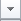  TitlePrior ActualsFY 20 EstFY 21FY 22FY 23FY 24FY 25FY 26TotalRoad ImprovementsRoad Improvements204,63314,28970,1231,3981,469477317291292,997Q‐02Landscaping Gateways, Entry Features &Thoroughfares1,0416993,848713962‐‐‐7,263Q‐02 TotalQ‐02 Total1,0416993,848713962‐‐‐7,263Q‐03Sidewalks 2009 Sales Tax Extension8,8887002,577‐‐‐‐‐12,165Q‐03 TotalQ‐03 Total8,8887002,577‐‐‐‐‐12,165Q‐04Multi‐use Trails and on‐road bicycle lanes406873,306‐‐‐‐‐3,800Q‐04 TotalQ‐04 Total406873,306‐‐‐‐‐3,800Q‐05Sidewalk Hazard Mitigation (HB41)4281,1124,716‐‐‐‐‐6,255Q‐05 TotalQ‐05 Total4281,1124,716‐‐‐‐‐6,255Q‐06Intersection Improvements at VariousLocations404032,136‐‐‐‐‐2,578Q‐06 TotalQ‐06 Total404032,136‐‐‐‐‐2,578Q‐07Edgewater Corridor Ph 1/SR 776 toCollingswood Blvd.19,7041001,012‐‐‐‐‐20,816Q‐07 TotalQ‐07 Total19,7041001,012‐‐‐‐‐20,816Q‐08Edgewater Corridor Ph 2 ‐ Harbor toMidway 4 Lane29,68429115‐‐‐‐‐29,828Q‐08 TotalQ‐08 Total29,68429115‐‐‐‐‐29,828Q‐10Midway Blvd ‐ Sharpe St to Kings Hwy(including US 41 pipes)30,18330235‐‐‐‐‐30,448Q‐10 TotalQ‐10 Total30,18330235‐‐‐‐‐30,448Q‐11Olean Blvd US 41 to Easy1,3223,6338,395‐‐‐‐‐13,350Q‐11 TotalQ‐11 Total1,3223,6338,395‐‐‐‐‐13,350Q‐12Sandhill Blvd Widening ‐ Kings Hwy toCapricorn320218,981150‐‐‐‐9,472Q‐12 TotalQ‐12 Total320218,981150‐‐‐‐9,472Q‐13Burnt Store Road Ph 1 Safety & Wideningfrom US 41 to Notre Dame27,867180412145140135‐‐28,879Q‐13 TotalQ‐13 Total27,867180412145140135‐‐28,879Q‐14Burnt Store Road Ph2 Widening from NotreDame to Zemel10,8906,37130,30639036734231729149,274Q‐14 TotalQ‐14 Total10,8906,37130,30639036734231729149,274Q‐15Burnt Store Road Phase 3 / From 3200' N ofZemel Road to Lee County Line28,53776471‐‐‐‐‐29,084Q‐15 TotalQ‐15 Total28,53776471‐‐‐‐‐29,084Q‐16Piper Road North / Enterprise CharlotteAirport Park12,020772,233‐‐‐‐‐14,329Q‐16 TotalQ‐16 Total12,020772,233‐‐‐‐‐14,329Q‐17CR 771 (Gasparilla Road) ‐SR 776 toRotonda Blvd East20,924700696‐‐‐‐‐22,320Q‐17 TotalQ‐17 Total20,924700696‐‐‐‐‐22,320Q‐18CR 775 (Placida Rd) Safety Impvts/Rotonda Blvd West to Boca Grande Cswy12,38073457‐‐‐‐‐12,910Q‐18 TotalQ‐18 Total12,38073457‐‐‐‐‐12,910Q‐09Hillsborough Blvd/Cranberry BlvdIntersection Improvements‐‐225‐‐‐‐‐225Q‐09 TotalQ‐09 Total‐‐225‐‐‐‐‐225Fund<202220222023202420252026>2026All YearsFLP: TRANSITFLP: TRANSITFLP: TRANSITFLP: TRANSITFLP: TRANSITFLP: TRANSITFLP: TRANSITFLP: TRANSITFLP: TRANSITItem Number: 410114	1 Project Description: CHARLOTTE COUNTY - PUNTA GORDA MPO TRANSIT PLANNING -5305(D)*NON-SIS*Item Number: 410114	1 Project Description: CHARLOTTE COUNTY - PUNTA GORDA MPO TRANSIT PLANNING -5305(D)*NON-SIS*Item Number: 410114	1 Project Description: CHARLOTTE COUNTY - PUNTA GORDA MPO TRANSIT PLANNING -5305(D)*NON-SIS*Item Number: 410114	1 Project Description: CHARLOTTE COUNTY - PUNTA GORDA MPO TRANSIT PLANNING -5305(D)*NON-SIS*Item Number: 410114	1 Project Description: CHARLOTTE COUNTY - PUNTA GORDA MPO TRANSIT PLANNING -5305(D)*NON-SIS*Item Number: 410114	1 Project Description: CHARLOTTE COUNTY - PUNTA GORDA MPO TRANSIT PLANNING -5305(D)*NON-SIS*Item Number: 410114	1 Project Description: CHARLOTTE COUNTY - PUNTA GORDA MPO TRANSIT PLANNING -5305(D)*NON-SIS*Item Number: 410114	1 Project Description: CHARLOTTE COUNTY - PUNTA GORDA MPO TRANSIT PLANNING -5305(D)*NON-SIS*Item Number: 410114	1 Project Description: CHARLOTTE COUNTY - PUNTA GORDA MPO TRANSIT PLANNING -5305(D)*NON-SIS*District: 01 County: CHARLOTTE Type of Work: MODAL SYSTEMS PLANNING Project Length: .000District: 01 County: CHARLOTTE Type of Work: MODAL SYSTEMS PLANNING Project Length: .000District: 01 County: CHARLOTTE Type of Work: MODAL SYSTEMS PLANNING Project Length: .000District: 01 County: CHARLOTTE Type of Work: MODAL SYSTEMS PLANNING Project Length: .000District: 01 County: CHARLOTTE Type of Work: MODAL SYSTEMS PLANNING Project Length: .000District: 01 County: CHARLOTTE Type of Work: MODAL SYSTEMS PLANNING Project Length: .000District: 01 County: CHARLOTTE Type of Work: MODAL SYSTEMS PLANNING Project Length: .000District: 01 County: CHARLOTTE Type of Work: MODAL SYSTEMS PLANNING Project Length: .000District: 01 County: CHARLOTTE Type of Work: MODAL SYSTEMS PLANNING Project Length: .000Extra Description: SECTION 5305(D) METROPOLITAN PLANNINGExtra Description: SECTION 5305(D) METROPOLITAN PLANNINGExtra Description: SECTION 5305(D) METROPOLITAN PLANNINGExtra Description: SECTION 5305(D) METROPOLITAN PLANNINGExtra Description: SECTION 5305(D) METROPOLITAN PLANNINGExtra Description: SECTION 5305(D) METROPOLITAN PLANNINGExtra Description: SECTION 5305(D) METROPOLITAN PLANNINGExtra Description: SECTION 5305(D) METROPOLITAN PLANNINGExtra Description: SECTION 5305(D) METROPOLITAN PLANNINGPLANNING	/ MANAGED BY CHARLOTTE CO - PUNTA GORDA MPO	2045 LRTP: Transit Needs Page 7-12PLANNING	/ MANAGED BY CHARLOTTE CO - PUNTA GORDA MPO	2045 LRTP: Transit Needs Page 7-12PLANNING	/ MANAGED BY CHARLOTTE CO - PUNTA GORDA MPO	2045 LRTP: Transit Needs Page 7-12PLANNING	/ MANAGED BY CHARLOTTE CO - PUNTA GORDA MPO	2045 LRTP: Transit Needs Page 7-12PLANNING	/ MANAGED BY CHARLOTTE CO - PUNTA GORDA MPO	2045 LRTP: Transit Needs Page 7-12PLANNING	/ MANAGED BY CHARLOTTE CO - PUNTA GORDA MPO	2045 LRTP: Transit Needs Page 7-12PLANNING	/ MANAGED BY CHARLOTTE CO - PUNTA GORDA MPO	2045 LRTP: Transit Needs Page 7-12PLANNING	/ MANAGED BY CHARLOTTE CO - PUNTA GORDA MPO	2045 LRTP: Transit Needs Page 7-12PLANNING	/ MANAGED BY CHARLOTTE CO - PUNTA GORDA MPO	2045 LRTP: Transit Needs Page 7-12DDR -DISTRICT DEDICATED REVENUE15,37200000015,372DPTO -STATE - PTO88,11800000088,118DU -STATE PRIMARY/FEDERAL REIMB902,68574,74774,74774,7470001,126,926LF -LOCAL FUNDS103,4929,3449,3449,344000131,524Item 410114	1 Totals:1,109,66784,09184,09184,0910001,361,940Project Total:1,109,66784,09184,09184,0910001,361,940Fund<202220222023202420252026>2026All YearsItem Number: 410119	1 Project Description: CHARLOTTE COUNTY TRANSIT FTA SECTION 5311 OPERATING ASSISTANCE*NON-SIS*Item Number: 410119	1 Project Description: CHARLOTTE COUNTY TRANSIT FTA SECTION 5311 OPERATING ASSISTANCE*NON-SIS*Item Number: 410119	1 Project Description: CHARLOTTE COUNTY TRANSIT FTA SECTION 5311 OPERATING ASSISTANCE*NON-SIS*Item Number: 410119	1 Project Description: CHARLOTTE COUNTY TRANSIT FTA SECTION 5311 OPERATING ASSISTANCE*NON-SIS*Item Number: 410119	1 Project Description: CHARLOTTE COUNTY TRANSIT FTA SECTION 5311 OPERATING ASSISTANCE*NON-SIS*Item Number: 410119	1 Project Description: CHARLOTTE COUNTY TRANSIT FTA SECTION 5311 OPERATING ASSISTANCE*NON-SIS*Item Number: 410119	1 Project Description: CHARLOTTE COUNTY TRANSIT FTA SECTION 5311 OPERATING ASSISTANCE*NON-SIS*Item Number: 410119	1 Project Description: CHARLOTTE COUNTY TRANSIT FTA SECTION 5311 OPERATING ASSISTANCE*NON-SIS*Item Number: 410119	1 Project Description: CHARLOTTE COUNTY TRANSIT FTA SECTION 5311 OPERATING ASSISTANCE*NON-SIS*District: 01 County: CHARLOTTE Type of Work: OPERATING/ADMIN. ASSISTANCE Project Length: .000District: 01 County: CHARLOTTE Type of Work: OPERATING/ADMIN. ASSISTANCE Project Length: .000District: 01 County: CHARLOTTE Type of Work: OPERATING/ADMIN. ASSISTANCE Project Length: .000District: 01 County: CHARLOTTE Type of Work: OPERATING/ADMIN. ASSISTANCE Project Length: .000District: 01 County: CHARLOTTE Type of Work: OPERATING/ADMIN. ASSISTANCE Project Length: .000District: 01 County: CHARLOTTE Type of Work: OPERATING/ADMIN. ASSISTANCE Project Length: .000District: 01 County: CHARLOTTE Type of Work: OPERATING/ADMIN. ASSISTANCE Project Length: .000District: 01 County: CHARLOTTE Type of Work: OPERATING/ADMIN. ASSISTANCE Project Length: .000District: 01 County: CHARLOTTE Type of Work: OPERATING/ADMIN. ASSISTANCE Project Length: .000Extra Description: SECTION 5311 RURAL AND SMALL AREAS PARATRANSIT OPERATINGExtra Description: SECTION 5311 RURAL AND SMALL AREAS PARATRANSIT OPERATINGExtra Description: SECTION 5311 RURAL AND SMALL AREAS PARATRANSIT OPERATINGExtra Description: SECTION 5311 RURAL AND SMALL AREAS PARATRANSIT OPERATINGExtra Description: SECTION 5311 RURAL AND SMALL AREAS PARATRANSIT OPERATINGExtra Description: SECTION 5311 RURAL AND SMALL AREAS PARATRANSIT OPERATINGExtra Description: SECTION 5311 RURAL AND SMALL AREAS PARATRANSIT OPERATINGExtra Description: SECTION 5311 RURAL AND SMALL AREAS PARATRANSIT OPERATINGExtra Description: SECTION 5311 RURAL AND SMALL AREAS PARATRANSIT OPERATINGOPERATIONS	/ MANAGED BY CHARLOTTE COUNTY AREA TRANSIT	2045 LRTP: Transit Needs Page 7-12OPERATIONS	/ MANAGED BY CHARLOTTE COUNTY AREA TRANSIT	2045 LRTP: Transit Needs Page 7-12OPERATIONS	/ MANAGED BY CHARLOTTE COUNTY AREA TRANSIT	2045 LRTP: Transit Needs Page 7-12OPERATIONS	/ MANAGED BY CHARLOTTE COUNTY AREA TRANSIT	2045 LRTP: Transit Needs Page 7-12OPERATIONS	/ MANAGED BY CHARLOTTE COUNTY AREA TRANSIT	2045 LRTP: Transit Needs Page 7-12OPERATIONS	/ MANAGED BY CHARLOTTE COUNTY AREA TRANSIT	2045 LRTP: Transit Needs Page 7-12OPERATIONS	/ MANAGED BY CHARLOTTE COUNTY AREA TRANSIT	2045 LRTP: Transit Needs Page 7-12OPERATIONS	/ MANAGED BY CHARLOTTE COUNTY AREA TRANSIT	2045 LRTP: Transit Needs Page 7-12OPERATIONS	/ MANAGED BY CHARLOTTE COUNTY AREA TRANSIT	2045 LRTP: Transit Needs Page 7-12DU -STATE PRIMARY/FEDERAL REIMB990,98082,85582,00082,00050,00082,80001,370,635LF -LOCAL FUNDS990,98082,85582,00082,00050,00082,80001,370,635Item 410119	1 Totals:1,981,960165,710164,000164,000100,000165,60002,741,270Project Total:1,981,960165,710164,000164,000100,000165,60002,741,270Fund<202220222023202420252026>2026All YearsItem Number: 410138	1 Project Description: CHARLOTTE COUNTY STATE TRANSIT BLOCK GRANT OPERATING ASSISTANCE*NON-SIS*Item Number: 410138	1 Project Description: CHARLOTTE COUNTY STATE TRANSIT BLOCK GRANT OPERATING ASSISTANCE*NON-SIS*Item Number: 410138	1 Project Description: CHARLOTTE COUNTY STATE TRANSIT BLOCK GRANT OPERATING ASSISTANCE*NON-SIS*Item Number: 410138	1 Project Description: CHARLOTTE COUNTY STATE TRANSIT BLOCK GRANT OPERATING ASSISTANCE*NON-SIS*Item Number: 410138	1 Project Description: CHARLOTTE COUNTY STATE TRANSIT BLOCK GRANT OPERATING ASSISTANCE*NON-SIS*Item Number: 410138	1 Project Description: CHARLOTTE COUNTY STATE TRANSIT BLOCK GRANT OPERATING ASSISTANCE*NON-SIS*Item Number: 410138	1 Project Description: CHARLOTTE COUNTY STATE TRANSIT BLOCK GRANT OPERATING ASSISTANCE*NON-SIS*Item Number: 410138	1 Project Description: CHARLOTTE COUNTY STATE TRANSIT BLOCK GRANT OPERATING ASSISTANCE*NON-SIS*Item Number: 410138	1 Project Description: CHARLOTTE COUNTY STATE TRANSIT BLOCK GRANT OPERATING ASSISTANCE*NON-SIS*District: 01 County: CHARLOTTE Type of Work: OPERATING FOR FIXED ROUTE Project Length: .000District: 01 County: CHARLOTTE Type of Work: OPERATING FOR FIXED ROUTE Project Length: .000District: 01 County: CHARLOTTE Type of Work: OPERATING FOR FIXED ROUTE Project Length: .000District: 01 County: CHARLOTTE Type of Work: OPERATING FOR FIXED ROUTE Project Length: .000District: 01 County: CHARLOTTE Type of Work: OPERATING FOR FIXED ROUTE Project Length: .000District: 01 County: CHARLOTTE Type of Work: OPERATING FOR FIXED ROUTE Project Length: .000District: 01 County: CHARLOTTE Type of Work: OPERATING FOR FIXED ROUTE Project Length: .000District: 01 County: CHARLOTTE Type of Work: OPERATING FOR FIXED ROUTE Project Length: .000District: 01 County: CHARLOTTE Type of Work: OPERATING FOR FIXED ROUTE Project Length: .000OPERATIONS	/ MANAGED BY CHARLOTTE COUNTY AREA TRANSIT	2045 LRTP: Transit Needs Page 7-12OPERATIONS	/ MANAGED BY CHARLOTTE COUNTY AREA TRANSIT	2045 LRTP: Transit Needs Page 7-12OPERATIONS	/ MANAGED BY CHARLOTTE COUNTY AREA TRANSIT	2045 LRTP: Transit Needs Page 7-12OPERATIONS	/ MANAGED BY CHARLOTTE COUNTY AREA TRANSIT	2045 LRTP: Transit Needs Page 7-12OPERATIONS	/ MANAGED BY CHARLOTTE COUNTY AREA TRANSIT	2045 LRTP: Transit Needs Page 7-12OPERATIONS	/ MANAGED BY CHARLOTTE COUNTY AREA TRANSIT	2045 LRTP: Transit Needs Page 7-12OPERATIONS	/ MANAGED BY CHARLOTTE COUNTY AREA TRANSIT	2045 LRTP: Transit Needs Page 7-12OPERATIONS	/ MANAGED BY CHARLOTTE COUNTY AREA TRANSIT	2045 LRTP: Transit Needs Page 7-12OPERATIONS	/ MANAGED BY CHARLOTTE COUNTY AREA TRANSIT	2045 LRTP: Transit Needs Page 7-12DDR -DISTRICT DEDICATED REVENUE1,489,0170434,863447,9090475,18702,846,976DPTO -STATE - PTO2,606,541422,19700461,346003,490,084DS -STATE PRIMARY HIGHWAYS & PTO467,674000000467,674FTA -FEDERAL TRANSIT ADMINISTRATION3,102,1160000003,102,116LF -LOCAL FUNDS4,563,232422,197434,863447,909461,346475,18706,804,734Item 410138	1 Totals:12,228,580844,394869,726895,818922,692950,374016,711,584Project Total:12,228,580844,394869,726895,818922,692950,374016,711,584Fund<202220222023202420252026>2026All YearsItem Number: 410145	1 Project Description: CHARLOTTE COUNTY FTA SECTION 5307 CAPITAL ASSISTANCE SMALL URBAN*NON-SIS*Item Number: 410145	1 Project Description: CHARLOTTE COUNTY FTA SECTION 5307 CAPITAL ASSISTANCE SMALL URBAN*NON-SIS*Item Number: 410145	1 Project Description: CHARLOTTE COUNTY FTA SECTION 5307 CAPITAL ASSISTANCE SMALL URBAN*NON-SIS*Item Number: 410145	1 Project Description: CHARLOTTE COUNTY FTA SECTION 5307 CAPITAL ASSISTANCE SMALL URBAN*NON-SIS*Item Number: 410145	1 Project Description: CHARLOTTE COUNTY FTA SECTION 5307 CAPITAL ASSISTANCE SMALL URBAN*NON-SIS*Item Number: 410145	1 Project Description: CHARLOTTE COUNTY FTA SECTION 5307 CAPITAL ASSISTANCE SMALL URBAN*NON-SIS*Item Number: 410145	1 Project Description: CHARLOTTE COUNTY FTA SECTION 5307 CAPITAL ASSISTANCE SMALL URBAN*NON-SIS*Item Number: 410145	1 Project Description: CHARLOTTE COUNTY FTA SECTION 5307 CAPITAL ASSISTANCE SMALL URBAN*NON-SIS*Item Number: 410145	1 Project Description: CHARLOTTE COUNTY FTA SECTION 5307 CAPITAL ASSISTANCE SMALL URBAN*NON-SIS*District: 01 County: CHARLOTTE Type of Work: CAPITAL FOR FIXED ROUTE Project Length: .000District: 01 County: CHARLOTTE Type of Work: CAPITAL FOR FIXED ROUTE Project Length: .000District: 01 County: CHARLOTTE Type of Work: CAPITAL FOR FIXED ROUTE Project Length: .000District: 01 County: CHARLOTTE Type of Work: CAPITAL FOR FIXED ROUTE Project Length: .000District: 01 County: CHARLOTTE Type of Work: CAPITAL FOR FIXED ROUTE Project Length: .000District: 01 County: CHARLOTTE Type of Work: CAPITAL FOR FIXED ROUTE Project Length: .000District: 01 County: CHARLOTTE Type of Work: CAPITAL FOR FIXED ROUTE Project Length: .000District: 01 County: CHARLOTTE Type of Work: CAPITAL FOR FIXED ROUTE Project Length: .000District: 01 County: CHARLOTTE Type of Work: CAPITAL FOR FIXED ROUTE Project Length: .000Extra Description: SECTION 5307 URBANIZED AREAS LARGE URBAN CITIES TRANSIT IMPROVEMENTSExtra Description: SECTION 5307 URBANIZED AREAS LARGE URBAN CITIES TRANSIT IMPROVEMENTSExtra Description: SECTION 5307 URBANIZED AREAS LARGE URBAN CITIES TRANSIT IMPROVEMENTSExtra Description: SECTION 5307 URBANIZED AREAS LARGE URBAN CITIES TRANSIT IMPROVEMENTSExtra Description: SECTION 5307 URBANIZED AREAS LARGE URBAN CITIES TRANSIT IMPROVEMENTSExtra Description: SECTION 5307 URBANIZED AREAS LARGE URBAN CITIES TRANSIT IMPROVEMENTSExtra Description: SECTION 5307 URBANIZED AREAS LARGE URBAN CITIES TRANSIT IMPROVEMENTSExtra Description: SECTION 5307 URBANIZED AREAS LARGE URBAN CITIES TRANSIT IMPROVEMENTSExtra Description: SECTION 5307 URBANIZED AREAS LARGE URBAN CITIES TRANSIT IMPROVEMENTSCAPITAL	/ MANAGED BY CHARLOTTE COUNTY AREA TRANSIT	2045 LRTP: Transit Needs Page 7-12CAPITAL	/ MANAGED BY CHARLOTTE COUNTY AREA TRANSIT	2045 LRTP: Transit Needs Page 7-12CAPITAL	/ MANAGED BY CHARLOTTE COUNTY AREA TRANSIT	2045 LRTP: Transit Needs Page 7-12CAPITAL	/ MANAGED BY CHARLOTTE COUNTY AREA TRANSIT	2045 LRTP: Transit Needs Page 7-12CAPITAL	/ MANAGED BY CHARLOTTE COUNTY AREA TRANSIT	2045 LRTP: Transit Needs Page 7-12CAPITAL	/ MANAGED BY CHARLOTTE COUNTY AREA TRANSIT	2045 LRTP: Transit Needs Page 7-12CAPITAL	/ MANAGED BY CHARLOTTE COUNTY AREA TRANSIT	2045 LRTP: Transit Needs Page 7-12CAPITAL	/ MANAGED BY CHARLOTTE COUNTY AREA TRANSIT	2045 LRTP: Transit Needs Page 7-12CAPITAL	/ MANAGED BY CHARLOTTE COUNTY AREA TRANSIT	2045 LRTP: Transit Needs Page 7-12FTA -FEDERAL TRANSIT ADMINISTRATION16,013,057844,180928,5981,021,4571,123,6031,235,963021,166,858LF -LOCAL FUNDS3,987,614211,045232,149255,364280,901308,99105,276,064Item 410145	1 Totals:20,000,6711,055,2251,160,7471,276,8211,404,5041,544,954026,442,922Project Total:20,000,6711,055,2251,160,7471,276,8211,404,5041,544,954026,442,922Fund<202220222023202420252026>2026All YearsItem Number: 441979	1 Project Description: CHARLOTTE COUNTY FTA SECTION 5307 OPERATING SMALL URBAN*NON-SIS*Item Number: 441979	1 Project Description: CHARLOTTE COUNTY FTA SECTION 5307 OPERATING SMALL URBAN*NON-SIS*Item Number: 441979	1 Project Description: CHARLOTTE COUNTY FTA SECTION 5307 OPERATING SMALL URBAN*NON-SIS*Item Number: 441979	1 Project Description: CHARLOTTE COUNTY FTA SECTION 5307 OPERATING SMALL URBAN*NON-SIS*Item Number: 441979	1 Project Description: CHARLOTTE COUNTY FTA SECTION 5307 OPERATING SMALL URBAN*NON-SIS*Item Number: 441979	1 Project Description: CHARLOTTE COUNTY FTA SECTION 5307 OPERATING SMALL URBAN*NON-SIS*Item Number: 441979	1 Project Description: CHARLOTTE COUNTY FTA SECTION 5307 OPERATING SMALL URBAN*NON-SIS*Item Number: 441979	1 Project Description: CHARLOTTE COUNTY FTA SECTION 5307 OPERATING SMALL URBAN*NON-SIS*Item Number: 441979	1 Project Description: CHARLOTTE COUNTY FTA SECTION 5307 OPERATING SMALL URBAN*NON-SIS*District: 01 County: CHARLOTTE Type of Work: OPERATING FOR FIXED ROUTE Project Length: .000District: 01 County: CHARLOTTE Type of Work: OPERATING FOR FIXED ROUTE Project Length: .000District: 01 County: CHARLOTTE Type of Work: OPERATING FOR FIXED ROUTE Project Length: .000District: 01 County: CHARLOTTE Type of Work: OPERATING FOR FIXED ROUTE Project Length: .000District: 01 County: CHARLOTTE Type of Work: OPERATING FOR FIXED ROUTE Project Length: .000District: 01 County: CHARLOTTE Type of Work: OPERATING FOR FIXED ROUTE Project Length: .000District: 01 County: CHARLOTTE Type of Work: OPERATING FOR FIXED ROUTE Project Length: .000District: 01 County: CHARLOTTE Type of Work: OPERATING FOR FIXED ROUTE Project Length: .000District: 01 County: CHARLOTTE Type of Work: OPERATING FOR FIXED ROUTE Project Length: .000OPERATIONS	/ MANAGED BY CHARLOTTE COUNTY AREA TRANSIT	2045 LRTP: Transit Needs Page 7-12OPERATIONS	/ MANAGED BY CHARLOTTE COUNTY AREA TRANSIT	2045 LRTP: Transit Needs Page 7-12OPERATIONS	/ MANAGED BY CHARLOTTE COUNTY AREA TRANSIT	2045 LRTP: Transit Needs Page 7-12OPERATIONS	/ MANAGED BY CHARLOTTE COUNTY AREA TRANSIT	2045 LRTP: Transit Needs Page 7-12OPERATIONS	/ MANAGED BY CHARLOTTE COUNTY AREA TRANSIT	2045 LRTP: Transit Needs Page 7-12OPERATIONS	/ MANAGED BY CHARLOTTE COUNTY AREA TRANSIT	2045 LRTP: Transit Needs Page 7-12OPERATIONS	/ MANAGED BY CHARLOTTE COUNTY AREA TRANSIT	2045 LRTP: Transit Needs Page 7-12OPERATIONS	/ MANAGED BY CHARLOTTE COUNTY AREA TRANSIT	2045 LRTP: Transit Needs Page 7-12OPERATIONS	/ MANAGED BY CHARLOTTE COUNTY AREA TRANSIT	2045 LRTP: Transit Needs Page 7-12FTA -FEDERAL TRANSIT ADMINISTRATION2,963,252767,437767,437724,817750,452767,43706,740,832LF -LOCAL FUNDS2,963,252767,437767,437724,817750,452767,43706,740,832Item 441979	1 Totals:5,926,5041,534,8741,534,8741,449,6341,500,9041,534,874013,481,664Project Total:5,926,5041,534,8741,534,8741,449,6341,500,9041,534,874013,481,664Fund<202220222023202420252026>2026All YearsItem Number: 441980	1 Project Description: CHARLOTTE COUNTY TRANSIT FTA SECTION 5339 SMALL URBAN SS*NON-SIS*Item Number: 441980	1 Project Description: CHARLOTTE COUNTY TRANSIT FTA SECTION 5339 SMALL URBAN SS*NON-SIS*Item Number: 441980	1 Project Description: CHARLOTTE COUNTY TRANSIT FTA SECTION 5339 SMALL URBAN SS*NON-SIS*Item Number: 441980	1 Project Description: CHARLOTTE COUNTY TRANSIT FTA SECTION 5339 SMALL URBAN SS*NON-SIS*Item Number: 441980	1 Project Description: CHARLOTTE COUNTY TRANSIT FTA SECTION 5339 SMALL URBAN SS*NON-SIS*Item Number: 441980	1 Project Description: CHARLOTTE COUNTY TRANSIT FTA SECTION 5339 SMALL URBAN SS*NON-SIS*Item Number: 441980	1 Project Description: CHARLOTTE COUNTY TRANSIT FTA SECTION 5339 SMALL URBAN SS*NON-SIS*Item Number: 441980	1 Project Description: CHARLOTTE COUNTY TRANSIT FTA SECTION 5339 SMALL URBAN SS*NON-SIS*Item Number: 441980	1 Project Description: CHARLOTTE COUNTY TRANSIT FTA SECTION 5339 SMALL URBAN SS*NON-SIS*District: 01 County: CHARLOTTE Type of Work: PUBLIC TRANSPORTATION SHELTER Project Length: .000District: 01 County: CHARLOTTE Type of Work: PUBLIC TRANSPORTATION SHELTER Project Length: .000District: 01 County: CHARLOTTE Type of Work: PUBLIC TRANSPORTATION SHELTER Project Length: .000District: 01 County: CHARLOTTE Type of Work: PUBLIC TRANSPORTATION SHELTER Project Length: .000District: 01 County: CHARLOTTE Type of Work: PUBLIC TRANSPORTATION SHELTER Project Length: .000District: 01 County: CHARLOTTE Type of Work: PUBLIC TRANSPORTATION SHELTER Project Length: .000District: 01 County: CHARLOTTE Type of Work: PUBLIC TRANSPORTATION SHELTER Project Length: .000District: 01 County: CHARLOTTE Type of Work: PUBLIC TRANSPORTATION SHELTER Project Length: .000District: 01 County: CHARLOTTE Type of Work: PUBLIC TRANSPORTATION SHELTER Project Length: .000CAPITAL	/ MANAGED BY CHARLOTTE COUNTY AREA TRANSIT	2045 LRTP: Transit Needs Page 7-12CAPITAL	/ MANAGED BY CHARLOTTE COUNTY AREA TRANSIT	2045 LRTP: Transit Needs Page 7-12CAPITAL	/ MANAGED BY CHARLOTTE COUNTY AREA TRANSIT	2045 LRTP: Transit Needs Page 7-12CAPITAL	/ MANAGED BY CHARLOTTE COUNTY AREA TRANSIT	2045 LRTP: Transit Needs Page 7-12CAPITAL	/ MANAGED BY CHARLOTTE COUNTY AREA TRANSIT	2045 LRTP: Transit Needs Page 7-12CAPITAL	/ MANAGED BY CHARLOTTE COUNTY AREA TRANSIT	2045 LRTP: Transit Needs Page 7-12CAPITAL	/ MANAGED BY CHARLOTTE COUNTY AREA TRANSIT	2045 LRTP: Transit Needs Page 7-12CAPITAL	/ MANAGED BY CHARLOTTE COUNTY AREA TRANSIT	2045 LRTP: Transit Needs Page 7-12CAPITAL	/ MANAGED BY CHARLOTTE COUNTY AREA TRANSIT	2045 LRTP: Transit Needs Page 7-12FTA -FEDERAL TRANSIT ADMINISTRATION1,595,476346,790381,469419,616461,578507,73603,712,665LF -LOCAL FUNDS398,87086,69895,367104,904115,395126,9340928,168Item 441980	1 Totals:1,994,346433,488476,836524,520576,973634,67004,640,833Project Total:1,994,346433,488476,836524,520576,973634,67004,640,833FundFund<202220222023202420252026>2026All YearsTRANSPORTATION PLANNINGTRANSPORTATION PLANNINGTRANSPORTATION PLANNINGTRANSPORTATION PLANNINGTRANSPORTATION PLANNINGTRANSPORTATION PLANNINGTRANSPORTATION PLANNINGTRANSPORTATION PLANNINGTRANSPORTATION PLANNINGTRANSPORTATION PLANNINGItem Number: 439316	1 Project Description: CHARLOTTE/PUNTA FY 2016/2017-2017/2018 UPWP*NON-SIS*Item Number: 439316	1 Project Description: CHARLOTTE/PUNTA FY 2016/2017-2017/2018 UPWP*NON-SIS*Item Number: 439316	1 Project Description: CHARLOTTE/PUNTA FY 2016/2017-2017/2018 UPWP*NON-SIS*Item Number: 439316	1 Project Description: CHARLOTTE/PUNTA FY 2016/2017-2017/2018 UPWP*NON-SIS*Item Number: 439316	1 Project Description: CHARLOTTE/PUNTA FY 2016/2017-2017/2018 UPWP*NON-SIS*Item Number: 439316	1 Project Description: CHARLOTTE/PUNTA FY 2016/2017-2017/2018 UPWP*NON-SIS*Item Number: 439316	1 Project Description: CHARLOTTE/PUNTA FY 2016/2017-2017/2018 UPWP*NON-SIS*Item Number: 439316	1 Project Description: CHARLOTTE/PUNTA FY 2016/2017-2017/2018 UPWP*NON-SIS*Item Number: 439316	1 Project Description: CHARLOTTE/PUNTA FY 2016/2017-2017/2018 UPWP*NON-SIS*Item Number: 439316	1 Project Description: CHARLOTTE/PUNTA FY 2016/2017-2017/2018 UPWP*NON-SIS*District: 01 County: CHARLOTTE Type of Work: TRANSPORTATION PLANNING Project Length: .000District: 01 County: CHARLOTTE Type of Work: TRANSPORTATION PLANNING Project Length: .000District: 01 County: CHARLOTTE Type of Work: TRANSPORTATION PLANNING Project Length: .000District: 01 County: CHARLOTTE Type of Work: TRANSPORTATION PLANNING Project Length: .000District: 01 County: CHARLOTTE Type of Work: TRANSPORTATION PLANNING Project Length: .000District: 01 County: CHARLOTTE Type of Work: TRANSPORTATION PLANNING Project Length: .000District: 01 County: CHARLOTTE Type of Work: TRANSPORTATION PLANNING Project Length: .000District: 01 County: CHARLOTTE Type of Work: TRANSPORTATION PLANNING Project Length: .000District: 01 County: CHARLOTTE Type of Work: TRANSPORTATION PLANNING Project Length: .000District: 01 County: CHARLOTTE Type of Work: TRANSPORTATION PLANNING Project Length: .000PLANNING/ MANAGED BY CHARLOTTE CO - PUNTA GORDA MPO	2045 LRTP: Goals and Objectives Page 2-1/ MANAGED BY CHARLOTTE CO - PUNTA GORDA MPO	2045 LRTP: Goals and Objectives Page 2-1/ MANAGED BY CHARLOTTE CO - PUNTA GORDA MPO	2045 LRTP: Goals and Objectives Page 2-1/ MANAGED BY CHARLOTTE CO - PUNTA GORDA MPO	2045 LRTP: Goals and Objectives Page 2-1/ MANAGED BY CHARLOTTE CO - PUNTA GORDA MPO	2045 LRTP: Goals and Objectives Page 2-1/ MANAGED BY CHARLOTTE CO - PUNTA GORDA MPO	2045 LRTP: Goals and Objectives Page 2-1/ MANAGED BY CHARLOTTE CO - PUNTA GORDA MPO	2045 LRTP: Goals and Objectives Page 2-1/ MANAGED BY CHARLOTTE CO - PUNTA GORDA MPO	2045 LRTP: Goals and Objectives Page 2-1/ MANAGED BY CHARLOTTE CO - PUNTA GORDA MPO	2045 LRTP: Goals and Objectives Page 2-1-TOTAL OUTSIDE YEARS-TOTAL OUTSIDE YEARS772,791000000772,791Item 439316	1 Totals:Item 439316	1 Totals:772,791000000772,791Item Number: 439316	2 Project Description: CHARLOTTE CTY/PUNTA GORDA FY 2018/2019-2019/2020 UPWP*NON-SIS*Item Number: 439316	2 Project Description: CHARLOTTE CTY/PUNTA GORDA FY 2018/2019-2019/2020 UPWP*NON-SIS*Item Number: 439316	2 Project Description: CHARLOTTE CTY/PUNTA GORDA FY 2018/2019-2019/2020 UPWP*NON-SIS*Item Number: 439316	2 Project Description: CHARLOTTE CTY/PUNTA GORDA FY 2018/2019-2019/2020 UPWP*NON-SIS*Item Number: 439316	2 Project Description: CHARLOTTE CTY/PUNTA GORDA FY 2018/2019-2019/2020 UPWP*NON-SIS*Item Number: 439316	2 Project Description: CHARLOTTE CTY/PUNTA GORDA FY 2018/2019-2019/2020 UPWP*NON-SIS*Item Number: 439316	2 Project Description: CHARLOTTE CTY/PUNTA GORDA FY 2018/2019-2019/2020 UPWP*NON-SIS*Item Number: 439316	2 Project Description: CHARLOTTE CTY/PUNTA GORDA FY 2018/2019-2019/2020 UPWP*NON-SIS*Item Number: 439316	2 Project Description: CHARLOTTE CTY/PUNTA GORDA FY 2018/2019-2019/2020 UPWP*NON-SIS*Item Number: 439316	2 Project Description: CHARLOTTE CTY/PUNTA GORDA FY 2018/2019-2019/2020 UPWP*NON-SIS*District: 01 County: CHARLOTTE Type of Work: TRANSPORTATION PLANNING Project Length: .000District: 01 County: CHARLOTTE Type of Work: TRANSPORTATION PLANNING Project Length: .000District: 01 County: CHARLOTTE Type of Work: TRANSPORTATION PLANNING Project Length: .000District: 01 County: CHARLOTTE Type of Work: TRANSPORTATION PLANNING Project Length: .000District: 01 County: CHARLOTTE Type of Work: TRANSPORTATION PLANNING Project Length: .000District: 01 County: CHARLOTTE Type of Work: TRANSPORTATION PLANNING Project Length: .000District: 01 County: CHARLOTTE Type of Work: TRANSPORTATION PLANNING Project Length: .000District: 01 County: CHARLOTTE Type of Work: TRANSPORTATION PLANNING Project Length: .000District: 01 County: CHARLOTTE Type of Work: TRANSPORTATION PLANNING Project Length: .000District: 01 County: CHARLOTTE Type of Work: TRANSPORTATION PLANNING Project Length: .000PLANNING/ MANAGED BY CHARLOTTE CO - PUNTA GORDA MPO	2045 LRTP: Goals and Objectives Page 2-1/ MANAGED BY CHARLOTTE CO - PUNTA GORDA MPO	2045 LRTP: Goals and Objectives Page 2-1/ MANAGED BY CHARLOTTE CO - PUNTA GORDA MPO	2045 LRTP: Goals and Objectives Page 2-1/ MANAGED BY CHARLOTTE CO - PUNTA GORDA MPO	2045 LRTP: Goals and Objectives Page 2-1/ MANAGED BY CHARLOTTE CO - PUNTA GORDA MPO	2045 LRTP: Goals and Objectives Page 2-1/ MANAGED BY CHARLOTTE CO - PUNTA GORDA MPO	2045 LRTP: Goals and Objectives Page 2-1/ MANAGED BY CHARLOTTE CO - PUNTA GORDA MPO	2045 LRTP: Goals and Objectives Page 2-1/ MANAGED BY CHARLOTTE CO - PUNTA GORDA MPO	2045 LRTP: Goals and Objectives Page 2-1/ MANAGED BY CHARLOTTE CO - PUNTA GORDA MPO	2045 LRTP: Goals and Objectives Page 2-1-TOTAL OUTSIDE YEARS-TOTAL OUTSIDE YEARS988,330000000988,330Item 439316	2 Totals:Item 439316	2 Totals:988,330000000988,330Item Number: 439316	3 Project Description: CHARLOTTE CTY/PUNTA GORDA FY 2020/2021-2021/2022 UPWP*NON-SIS*Item Number: 439316	3 Project Description: CHARLOTTE CTY/PUNTA GORDA FY 2020/2021-2021/2022 UPWP*NON-SIS*Item Number: 439316	3 Project Description: CHARLOTTE CTY/PUNTA GORDA FY 2020/2021-2021/2022 UPWP*NON-SIS*Item Number: 439316	3 Project Description: CHARLOTTE CTY/PUNTA GORDA FY 2020/2021-2021/2022 UPWP*NON-SIS*Item Number: 439316	3 Project Description: CHARLOTTE CTY/PUNTA GORDA FY 2020/2021-2021/2022 UPWP*NON-SIS*Item Number: 439316	3 Project Description: CHARLOTTE CTY/PUNTA GORDA FY 2020/2021-2021/2022 UPWP*NON-SIS*Item Number: 439316	3 Project Description: CHARLOTTE CTY/PUNTA GORDA FY 2020/2021-2021/2022 UPWP*NON-SIS*Item Number: 439316	3 Project Description: CHARLOTTE CTY/PUNTA GORDA FY 2020/2021-2021/2022 UPWP*NON-SIS*Item Number: 439316	3 Project Description: CHARLOTTE CTY/PUNTA GORDA FY 2020/2021-2021/2022 UPWP*NON-SIS*Item Number: 439316	3 Project Description: CHARLOTTE CTY/PUNTA GORDA FY 2020/2021-2021/2022 UPWP*NON-SIS*District: 01 County: CHARLOTTE Type of Work: TRANSPORTATION PLANNING Project Length: .000District: 01 County: CHARLOTTE Type of Work: TRANSPORTATION PLANNING Project Length: .000District: 01 County: CHARLOTTE Type of Work: TRANSPORTATION PLANNING Project Length: .000District: 01 County: CHARLOTTE Type of Work: TRANSPORTATION PLANNING Project Length: .000District: 01 County: CHARLOTTE Type of Work: TRANSPORTATION PLANNING Project Length: .000District: 01 County: CHARLOTTE Type of Work: TRANSPORTATION PLANNING Project Length: .000District: 01 County: CHARLOTTE Type of Work: TRANSPORTATION PLANNING Project Length: .000District: 01 County: CHARLOTTE Type of Work: TRANSPORTATION PLANNING Project Length: .000District: 01 County: CHARLOTTE Type of Work: TRANSPORTATION PLANNING Project Length: .000District: 01 County: CHARLOTTE Type of Work: TRANSPORTATION PLANNING Project Length: .000PLANNING/ MANAGED BY CHARLOTTE CO - PUNTA GORDA MPO	2045 LRTP: Goals and Objectives Page 2-1/ MANAGED BY CHARLOTTE CO - PUNTA GORDA MPO	2045 LRTP: Goals and Objectives Page 2-1/ MANAGED BY CHARLOTTE CO - PUNTA GORDA MPO	2045 LRTP: Goals and Objectives Page 2-1/ MANAGED BY CHARLOTTE CO - PUNTA GORDA MPO	2045 LRTP: Goals and Objectives Page 2-1/ MANAGED BY CHARLOTTE CO - PUNTA GORDA MPO	2045 LRTP: Goals and Objectives Page 2-1/ MANAGED BY CHARLOTTE CO - PUNTA GORDA MPO	2045 LRTP: Goals and Objectives Page 2-1/ MANAGED BY CHARLOTTE CO - PUNTA GORDA MPO	2045 LRTP: Goals and Objectives Page 2-1/ MANAGED BY CHARLOTTE CO - PUNTA GORDA MPO	2045 LRTP: Goals and Objectives Page 2-1/ MANAGED BY CHARLOTTE CO - PUNTA GORDA MPO	2045 LRTP: Goals and Objectives Page 2-1PL -METRO PLAN (85% FA; 15% OTHER)PL -METRO PLAN (85% FA; 15% OTHER)467,149457,66900000924,818SL -STP, AREAS <= 200KSL -STP, AREAS <= 200K50,85700000050,857Item 439316	3 Totals:Item 439316	3 Totals:518,006457,66900000975,675Item Number: 439316	4 Project Description: CHARLOTTE CTY/PUNTA GORDA FY 2022/2023-2023/2024 UPWP*NON-SIS*Item Number: 439316	4 Project Description: CHARLOTTE CTY/PUNTA GORDA FY 2022/2023-2023/2024 UPWP*NON-SIS*Item Number: 439316	4 Project Description: CHARLOTTE CTY/PUNTA GORDA FY 2022/2023-2023/2024 UPWP*NON-SIS*Item Number: 439316	4 Project Description: CHARLOTTE CTY/PUNTA GORDA FY 2022/2023-2023/2024 UPWP*NON-SIS*Item Number: 439316	4 Project Description: CHARLOTTE CTY/PUNTA GORDA FY 2022/2023-2023/2024 UPWP*NON-SIS*Item Number: 439316	4 Project Description: CHARLOTTE CTY/PUNTA GORDA FY 2022/2023-2023/2024 UPWP*NON-SIS*Item Number: 439316	4 Project Description: CHARLOTTE CTY/PUNTA GORDA FY 2022/2023-2023/2024 UPWP*NON-SIS*Item Number: 439316	4 Project Description: CHARLOTTE CTY/PUNTA GORDA FY 2022/2023-2023/2024 UPWP*NON-SIS*Item Number: 439316	4 Project Description: CHARLOTTE CTY/PUNTA GORDA FY 2022/2023-2023/2024 UPWP*NON-SIS*Item Number: 439316	4 Project Description: CHARLOTTE CTY/PUNTA GORDA FY 2022/2023-2023/2024 UPWP*NON-SIS*District: 01 County: CHARLOTTE Type of Work: TRANSPORTATION PLANNING Project Length: .000District: 01 County: CHARLOTTE Type of Work: TRANSPORTATION PLANNING Project Length: .000District: 01 County: CHARLOTTE Type of Work: TRANSPORTATION PLANNING Project Length: .000District: 01 County: CHARLOTTE Type of Work: TRANSPORTATION PLANNING Project Length: .000District: 01 County: CHARLOTTE Type of Work: TRANSPORTATION PLANNING Project Length: .000District: 01 County: CHARLOTTE Type of Work: TRANSPORTATION PLANNING Project Length: .000District: 01 County: CHARLOTTE Type of Work: TRANSPORTATION PLANNING Project Length: .000District: 01 County: CHARLOTTE Type of Work: TRANSPORTATION PLANNING Project Length: .000District: 01 County: CHARLOTTE Type of Work: TRANSPORTATION PLANNING Project Length: .000District: 01 County: CHARLOTTE Type of Work: TRANSPORTATION PLANNING Project Length: .000PLANNING/ MANAGED BY CHARLOTTE CO - PUNTA GORDA MPO	2045 LRTP: Goals and Objectives Page 2-1/ MANAGED BY CHARLOTTE CO - PUNTA GORDA MPO	2045 LRTP: Goals and Objectives Page 2-1/ MANAGED BY CHARLOTTE CO - PUNTA GORDA MPO	2045 LRTP: Goals and Objectives Page 2-1/ MANAGED BY CHARLOTTE CO - PUNTA GORDA MPO	2045 LRTP: Goals and Objectives Page 2-1/ MANAGED BY CHARLOTTE CO - PUNTA GORDA MPO	2045 LRTP: Goals and Objectives Page 2-1/ MANAGED BY CHARLOTTE CO - PUNTA GORDA MPO	2045 LRTP: Goals and Objectives Page 2-1/ MANAGED BY CHARLOTTE CO - PUNTA GORDA MPO	2045 LRTP: Goals and Objectives Page 2-1/ MANAGED BY CHARLOTTE CO - PUNTA GORDA MPO	2045 LRTP: Goals and Objectives Page 2-1/ MANAGED BY CHARLOTTE CO - PUNTA GORDA MPO	2045 LRTP: Goals and Objectives Page 2-1PL -METRO PLAN (85% FA; 15% OTHER)PL -METRO PLAN (85% FA; 15% OTHER)00456,791456,791000913,582Item 439316	4 Totals:Item 439316	4 Totals:00456,791456,791000913,582Item Number: 439316	5 Project Description: CHARLOTTE CTY/PUNTA GORDA FY 2024/2025-2025/2026 UPWP*NON-SIS*Item Number: 439316	5 Project Description: CHARLOTTE CTY/PUNTA GORDA FY 2024/2025-2025/2026 UPWP*NON-SIS*Item Number: 439316	5 Project Description: CHARLOTTE CTY/PUNTA GORDA FY 2024/2025-2025/2026 UPWP*NON-SIS*Item Number: 439316	5 Project Description: CHARLOTTE CTY/PUNTA GORDA FY 2024/2025-2025/2026 UPWP*NON-SIS*Item Number: 439316	5 Project Description: CHARLOTTE CTY/PUNTA GORDA FY 2024/2025-2025/2026 UPWP*NON-SIS*Item Number: 439316	5 Project Description: CHARLOTTE CTY/PUNTA GORDA FY 2024/2025-2025/2026 UPWP*NON-SIS*Item Number: 439316	5 Project Description: CHARLOTTE CTY/PUNTA GORDA FY 2024/2025-2025/2026 UPWP*NON-SIS*Item Number: 439316	5 Project Description: CHARLOTTE CTY/PUNTA GORDA FY 2024/2025-2025/2026 UPWP*NON-SIS*Item Number: 439316	5 Project Description: CHARLOTTE CTY/PUNTA GORDA FY 2024/2025-2025/2026 UPWP*NON-SIS*Item Number: 439316	5 Project Description: CHARLOTTE CTY/PUNTA GORDA FY 2024/2025-2025/2026 UPWP*NON-SIS*District: 01 County: CHARLOTTE Type of Work: TRANSPORTATION PLANNING Project Length: .000District: 01 County: CHARLOTTE Type of Work: TRANSPORTATION PLANNING Project Length: .000District: 01 County: CHARLOTTE Type of Work: TRANSPORTATION PLANNING Project Length: .000District: 01 County: CHARLOTTE Type of Work: TRANSPORTATION PLANNING Project Length: .000District: 01 County: CHARLOTTE Type of Work: TRANSPORTATION PLANNING Project Length: .000District: 01 County: CHARLOTTE Type of Work: TRANSPORTATION PLANNING Project Length: .000District: 01 County: CHARLOTTE Type of Work: TRANSPORTATION PLANNING Project Length: .000District: 01 County: CHARLOTTE Type of Work: TRANSPORTATION PLANNING Project Length: .000District: 01 County: CHARLOTTE Type of Work: TRANSPORTATION PLANNING Project Length: .000District: 01 County: CHARLOTTE Type of Work: TRANSPORTATION PLANNING Project Length: .000PLANNING/ MANAGED BY CHARLOTTE CO - PUNTA GORDA MPO	2045 LRTP: Goals and Objectives Page 2-1/ MANAGED BY CHARLOTTE CO - PUNTA GORDA MPO	2045 LRTP: Goals and Objectives Page 2-1/ MANAGED BY CHARLOTTE CO - PUNTA GORDA MPO	2045 LRTP: Goals and Objectives Page 2-1/ MANAGED BY CHARLOTTE CO - PUNTA GORDA MPO	2045 LRTP: Goals and Objectives Page 2-1/ MANAGED BY CHARLOTTE CO - PUNTA GORDA MPO	2045 LRTP: Goals and Objectives Page 2-1/ MANAGED BY CHARLOTTE CO - PUNTA GORDA MPO	2045 LRTP: Goals and Objectives Page 2-1/ MANAGED BY CHARLOTTE CO - PUNTA GORDA MPO	2045 LRTP: Goals and Objectives Page 2-1/ MANAGED BY CHARLOTTE CO - PUNTA GORDA MPO	2045 LRTP: Goals and Objectives Page 2-1/ MANAGED BY CHARLOTTE CO - PUNTA GORDA MPO	2045 LRTP: Goals and Objectives Page 2-1PL -METRO PLAN (85% FA; 15% OTHER)PL -METRO PLAN (85% FA; 15% OTHER)0000456,791456,7910913,582Item 439316	5 Totals:Item 439316	5 Totals:0000456,791456,7910913,582Project Total:Project Total:2,279,127457,669456,791456,791456,791456,79104,563,960Fund<202220222023202420252026>2026All YearsFLP: AVIATIONFLP: AVIATIONFLP: AVIATIONFLP: AVIATIONFLP: AVIATIONFLP: AVIATIONFLP: AVIATIONFLP: AVIATIONFLP: AVIATIONItem Number: 441849	1 Project Description: PUNTA GORDA ARPT TAXIWAY D REHABILITATION AND INTERSECTIONS*SIS*Item Number: 441849	1 Project Description: PUNTA GORDA ARPT TAXIWAY D REHABILITATION AND INTERSECTIONS*SIS*Item Number: 441849	1 Project Description: PUNTA GORDA ARPT TAXIWAY D REHABILITATION AND INTERSECTIONS*SIS*Item Number: 441849	1 Project Description: PUNTA GORDA ARPT TAXIWAY D REHABILITATION AND INTERSECTIONS*SIS*Item Number: 441849	1 Project Description: PUNTA GORDA ARPT TAXIWAY D REHABILITATION AND INTERSECTIONS*SIS*Item Number: 441849	1 Project Description: PUNTA GORDA ARPT TAXIWAY D REHABILITATION AND INTERSECTIONS*SIS*Item Number: 441849	1 Project Description: PUNTA GORDA ARPT TAXIWAY D REHABILITATION AND INTERSECTIONS*SIS*Item Number: 441849	1 Project Description: PUNTA GORDA ARPT TAXIWAY D REHABILITATION AND INTERSECTIONS*SIS*Item Number: 441849	1 Project Description: PUNTA GORDA ARPT TAXIWAY D REHABILITATION AND INTERSECTIONS*SIS*District: 01 County: CHARLOTTE Type of Work: AVIATION PRESERVATION PROJECT Project Length: .000District: 01 County: CHARLOTTE Type of Work: AVIATION PRESERVATION PROJECT Project Length: .000District: 01 County: CHARLOTTE Type of Work: AVIATION PRESERVATION PROJECT Project Length: .000District: 01 County: CHARLOTTE Type of Work: AVIATION PRESERVATION PROJECT Project Length: .000District: 01 County: CHARLOTTE Type of Work: AVIATION PRESERVATION PROJECT Project Length: .000District: 01 County: CHARLOTTE Type of Work: AVIATION PRESERVATION PROJECT Project Length: .000District: 01 County: CHARLOTTE Type of Work: AVIATION PRESERVATION PROJECT Project Length: .000District: 01 County: CHARLOTTE Type of Work: AVIATION PRESERVATION PROJECT Project Length: .000District: 01 County: CHARLOTTE Type of Work: AVIATION PRESERVATION PROJECT Project Length: .000CAPITAL	/ RESPONSIBLE AGENCY NOT AVAILABLE	2045 LRTP : Airport Facilities Page 7-19CAPITAL	/ RESPONSIBLE AGENCY NOT AVAILABLE	2045 LRTP : Airport Facilities Page 7-19CAPITAL	/ RESPONSIBLE AGENCY NOT AVAILABLE	2045 LRTP : Airport Facilities Page 7-19CAPITAL	/ RESPONSIBLE AGENCY NOT AVAILABLE	2045 LRTP : Airport Facilities Page 7-19CAPITAL	/ RESPONSIBLE AGENCY NOT AVAILABLE	2045 LRTP : Airport Facilities Page 7-19CAPITAL	/ RESPONSIBLE AGENCY NOT AVAILABLE	2045 LRTP : Airport Facilities Page 7-19CAPITAL	/ RESPONSIBLE AGENCY NOT AVAILABLE	2045 LRTP : Airport Facilities Page 7-19CAPITAL	/ RESPONSIBLE AGENCY NOT AVAILABLE	2045 LRTP : Airport Facilities Page 7-19CAPITAL	/ RESPONSIBLE AGENCY NOT AVAILABLE	2045 LRTP : Airport Facilities Page 7-19DDR -DISTRICT DEDICATED REVENUE0100,00000000100,000FAA -FEDERAL AVIATION ADMIN01,800,000000001,800,000LF -LOCAL FUNDS0100,00000000100,000Item 441849	1 Totals:02,000,000000002,000,000Project Total:02,000,000000002,000,000Fund<202220222023202420252026>2026All YearsItem Number: 441866	1 Project Description: PUNTA GORDA ARPT T-HANGARS*SIS*Item Number: 441866	1 Project Description: PUNTA GORDA ARPT T-HANGARS*SIS*Item Number: 441866	1 Project Description: PUNTA GORDA ARPT T-HANGARS*SIS*Item Number: 441866	1 Project Description: PUNTA GORDA ARPT T-HANGARS*SIS*Item Number: 441866	1 Project Description: PUNTA GORDA ARPT T-HANGARS*SIS*Item Number: 441866	1 Project Description: PUNTA GORDA ARPT T-HANGARS*SIS*Item Number: 441866	1 Project Description: PUNTA GORDA ARPT T-HANGARS*SIS*Item Number: 441866	1 Project Description: PUNTA GORDA ARPT T-HANGARS*SIS*Item Number: 441866	1 Project Description: PUNTA GORDA ARPT T-HANGARS*SIS*District: 01 County: CHARLOTTE Type of Work: AVIATION REVENUE/OPERATIONAL Project Length: .000District: 01 County: CHARLOTTE Type of Work: AVIATION REVENUE/OPERATIONAL Project Length: .000District: 01 County: CHARLOTTE Type of Work: AVIATION REVENUE/OPERATIONAL Project Length: .000District: 01 County: CHARLOTTE Type of Work: AVIATION REVENUE/OPERATIONAL Project Length: .000District: 01 County: CHARLOTTE Type of Work: AVIATION REVENUE/OPERATIONAL Project Length: .000District: 01 County: CHARLOTTE Type of Work: AVIATION REVENUE/OPERATIONAL Project Length: .000District: 01 County: CHARLOTTE Type of Work: AVIATION REVENUE/OPERATIONAL Project Length: .000District: 01 County: CHARLOTTE Type of Work: AVIATION REVENUE/OPERATIONAL Project Length: .000District: 01 County: CHARLOTTE Type of Work: AVIATION REVENUE/OPERATIONAL Project Length: .000CAPITAL	/ RESPONSIBLE AGENCY NOT AVAILABLE	2045 LRTP : Airport Facilities Page 7-19CAPITAL	/ RESPONSIBLE AGENCY NOT AVAILABLE	2045 LRTP : Airport Facilities Page 7-19CAPITAL	/ RESPONSIBLE AGENCY NOT AVAILABLE	2045 LRTP : Airport Facilities Page 7-19CAPITAL	/ RESPONSIBLE AGENCY NOT AVAILABLE	2045 LRTP : Airport Facilities Page 7-19CAPITAL	/ RESPONSIBLE AGENCY NOT AVAILABLE	2045 LRTP : Airport Facilities Page 7-19CAPITAL	/ RESPONSIBLE AGENCY NOT AVAILABLE	2045 LRTP : Airport Facilities Page 7-19CAPITAL	/ RESPONSIBLE AGENCY NOT AVAILABLE	2045 LRTP : Airport Facilities Page 7-19CAPITAL	/ RESPONSIBLE AGENCY NOT AVAILABLE	2045 LRTP : Airport Facilities Page 7-19CAPITAL	/ RESPONSIBLE AGENCY NOT AVAILABLE	2045 LRTP : Airport Facilities Page 7-19DDR -DISTRICT DEDICATED REVENUE00001,000,000001,000,000LF -LOCAL FUNDS00001,000,000001,000,000Item 441866	1 Totals:00002,000,000002,000,000Project Total:00002,000,000002,000,000Fund<202220222023202420252026>2026All YearsItem Number: 441867	1 Project Description: PUNTA GORDA ARPT RUNWAY 15/33 REHABILITATION/EXTENSION*SIS*Item Number: 441867	1 Project Description: PUNTA GORDA ARPT RUNWAY 15/33 REHABILITATION/EXTENSION*SIS*Item Number: 441867	1 Project Description: PUNTA GORDA ARPT RUNWAY 15/33 REHABILITATION/EXTENSION*SIS*Item Number: 441867	1 Project Description: PUNTA GORDA ARPT RUNWAY 15/33 REHABILITATION/EXTENSION*SIS*Item Number: 441867	1 Project Description: PUNTA GORDA ARPT RUNWAY 15/33 REHABILITATION/EXTENSION*SIS*Item Number: 441867	1 Project Description: PUNTA GORDA ARPT RUNWAY 15/33 REHABILITATION/EXTENSION*SIS*Item Number: 441867	1 Project Description: PUNTA GORDA ARPT RUNWAY 15/33 REHABILITATION/EXTENSION*SIS*Item Number: 441867	1 Project Description: PUNTA GORDA ARPT RUNWAY 15/33 REHABILITATION/EXTENSION*SIS*Item Number: 441867	1 Project Description: PUNTA GORDA ARPT RUNWAY 15/33 REHABILITATION/EXTENSION*SIS*District: 01 County: CHARLOTTE Type of Work: AVIATION PRESERVATION PROJECT Project Length: .000District: 01 County: CHARLOTTE Type of Work: AVIATION PRESERVATION PROJECT Project Length: .000District: 01 County: CHARLOTTE Type of Work: AVIATION PRESERVATION PROJECT Project Length: .000District: 01 County: CHARLOTTE Type of Work: AVIATION PRESERVATION PROJECT Project Length: .000District: 01 County: CHARLOTTE Type of Work: AVIATION PRESERVATION PROJECT Project Length: .000District: 01 County: CHARLOTTE Type of Work: AVIATION PRESERVATION PROJECT Project Length: .000District: 01 County: CHARLOTTE Type of Work: AVIATION PRESERVATION PROJECT Project Length: .000District: 01 County: CHARLOTTE Type of Work: AVIATION PRESERVATION PROJECT Project Length: .000District: 01 County: CHARLOTTE Type of Work: AVIATION PRESERVATION PROJECT Project Length: .000CAPITAL	/ RESPONSIBLE AGENCY NOT AVAILABLE	2045 LRTP : Airport Facilities Page 7-19CAPITAL	/ RESPONSIBLE AGENCY NOT AVAILABLE	2045 LRTP : Airport Facilities Page 7-19CAPITAL	/ RESPONSIBLE AGENCY NOT AVAILABLE	2045 LRTP : Airport Facilities Page 7-19CAPITAL	/ RESPONSIBLE AGENCY NOT AVAILABLE	2045 LRTP : Airport Facilities Page 7-19CAPITAL	/ RESPONSIBLE AGENCY NOT AVAILABLE	2045 LRTP : Airport Facilities Page 7-19CAPITAL	/ RESPONSIBLE AGENCY NOT AVAILABLE	2045 LRTP : Airport Facilities Page 7-19CAPITAL	/ RESPONSIBLE AGENCY NOT AVAILABLE	2045 LRTP : Airport Facilities Page 7-19CAPITAL	/ RESPONSIBLE AGENCY NOT AVAILABLE	2045 LRTP : Airport Facilities Page 7-19CAPITAL	/ RESPONSIBLE AGENCY NOT AVAILABLE	2045 LRTP : Airport Facilities Page 7-19DDR -DISTRICT DEDICATED REVENUE185,45901,000,00000001,185,459DIS -STRATEGIC INTERMODAL SYSTEM0393,36400000393,364DPTO -STATE - PTO150,000000000150,000FAA -FEDERAL AVIATION ADMIN4,726,2240000004,726,224GMR -GROWTH MANAGEMENT FOR SIS2,094,6980000002,094,698LF -LOCAL FUNDS2,430,157393,3641,000,00000003,823,521Item 441867	1 Totals:9,586,538786,7282,000,000000012,373,266Project Total:9,586,538786,7282,000,000000012,373,266Fund<202220222023202420252026>2026All YearsItem Number: 444091	1 Project Description: PUNTA GORDA ARPT GENERAL AVIATION TERMINAL DESIGN/CONSTRUCT*SIS*Item Number: 444091	1 Project Description: PUNTA GORDA ARPT GENERAL AVIATION TERMINAL DESIGN/CONSTRUCT*SIS*Item Number: 444091	1 Project Description: PUNTA GORDA ARPT GENERAL AVIATION TERMINAL DESIGN/CONSTRUCT*SIS*Item Number: 444091	1 Project Description: PUNTA GORDA ARPT GENERAL AVIATION TERMINAL DESIGN/CONSTRUCT*SIS*Item Number: 444091	1 Project Description: PUNTA GORDA ARPT GENERAL AVIATION TERMINAL DESIGN/CONSTRUCT*SIS*Item Number: 444091	1 Project Description: PUNTA GORDA ARPT GENERAL AVIATION TERMINAL DESIGN/CONSTRUCT*SIS*Item Number: 444091	1 Project Description: PUNTA GORDA ARPT GENERAL AVIATION TERMINAL DESIGN/CONSTRUCT*SIS*Item Number: 444091	1 Project Description: PUNTA GORDA ARPT GENERAL AVIATION TERMINAL DESIGN/CONSTRUCT*SIS*Item Number: 444091	1 Project Description: PUNTA GORDA ARPT GENERAL AVIATION TERMINAL DESIGN/CONSTRUCT*SIS*District: 01 County: CHARLOTTE Type of Work: AVIATION CAPACITY PROJECT Project Length: .000District: 01 County: CHARLOTTE Type of Work: AVIATION CAPACITY PROJECT Project Length: .000District: 01 County: CHARLOTTE Type of Work: AVIATION CAPACITY PROJECT Project Length: .000District: 01 County: CHARLOTTE Type of Work: AVIATION CAPACITY PROJECT Project Length: .000District: 01 County: CHARLOTTE Type of Work: AVIATION CAPACITY PROJECT Project Length: .000District: 01 County: CHARLOTTE Type of Work: AVIATION CAPACITY PROJECT Project Length: .000District: 01 County: CHARLOTTE Type of Work: AVIATION CAPACITY PROJECT Project Length: .000District: 01 County: CHARLOTTE Type of Work: AVIATION CAPACITY PROJECT Project Length: .000District: 01 County: CHARLOTTE Type of Work: AVIATION CAPACITY PROJECT Project Length: .000CAPITAL	/ RESPONSIBLE AGENCY NOT AVAILABLE	2045 LRTP : Airport Facilities Page 7-19CAPITAL	/ RESPONSIBLE AGENCY NOT AVAILABLE	2045 LRTP : Airport Facilities Page 7-19CAPITAL	/ RESPONSIBLE AGENCY NOT AVAILABLE	2045 LRTP : Airport Facilities Page 7-19CAPITAL	/ RESPONSIBLE AGENCY NOT AVAILABLE	2045 LRTP : Airport Facilities Page 7-19CAPITAL	/ RESPONSIBLE AGENCY NOT AVAILABLE	2045 LRTP : Airport Facilities Page 7-19CAPITAL	/ RESPONSIBLE AGENCY NOT AVAILABLE	2045 LRTP : Airport Facilities Page 7-19CAPITAL	/ RESPONSIBLE AGENCY NOT AVAILABLE	2045 LRTP : Airport Facilities Page 7-19CAPITAL	/ RESPONSIBLE AGENCY NOT AVAILABLE	2045 LRTP : Airport Facilities Page 7-19CAPITAL	/ RESPONSIBLE AGENCY NOT AVAILABLE	2045 LRTP : Airport Facilities Page 7-19DDR -DISTRICT DEDICATED REVENUE1,000,000001,000,0001,000,000003,000,000DPTO -STATE - PTO200,000000000200,000LF -LOCAL FUNDS1,200,000001,000,0001,000,000003,200,000Item 444091	1 Totals:2,400,000002,000,0002,000,000006,400,000Project Total:2,400,000002,000,0002,000,000006,400,000Fund<202220222023202420252026>2026All YearsItem Number: 444674	1 Project Description: PUNTA GORDA ARPT RUNWAY 4-22 REHABILITATION*SIS*Item Number: 444674	1 Project Description: PUNTA GORDA ARPT RUNWAY 4-22 REHABILITATION*SIS*Item Number: 444674	1 Project Description: PUNTA GORDA ARPT RUNWAY 4-22 REHABILITATION*SIS*Item Number: 444674	1 Project Description: PUNTA GORDA ARPT RUNWAY 4-22 REHABILITATION*SIS*Item Number: 444674	1 Project Description: PUNTA GORDA ARPT RUNWAY 4-22 REHABILITATION*SIS*Item Number: 444674	1 Project Description: PUNTA GORDA ARPT RUNWAY 4-22 REHABILITATION*SIS*Item Number: 444674	1 Project Description: PUNTA GORDA ARPT RUNWAY 4-22 REHABILITATION*SIS*Item Number: 444674	1 Project Description: PUNTA GORDA ARPT RUNWAY 4-22 REHABILITATION*SIS*Item Number: 444674	1 Project Description: PUNTA GORDA ARPT RUNWAY 4-22 REHABILITATION*SIS*District: 01 County: CHARLOTTE Type of Work: AVIATION PRESERVATION PROJECT Project Length: .000District: 01 County: CHARLOTTE Type of Work: AVIATION PRESERVATION PROJECT Project Length: .000District: 01 County: CHARLOTTE Type of Work: AVIATION PRESERVATION PROJECT Project Length: .000District: 01 County: CHARLOTTE Type of Work: AVIATION PRESERVATION PROJECT Project Length: .000District: 01 County: CHARLOTTE Type of Work: AVIATION PRESERVATION PROJECT Project Length: .000District: 01 County: CHARLOTTE Type of Work: AVIATION PRESERVATION PROJECT Project Length: .000District: 01 County: CHARLOTTE Type of Work: AVIATION PRESERVATION PROJECT Project Length: .000District: 01 County: CHARLOTTE Type of Work: AVIATION PRESERVATION PROJECT Project Length: .000District: 01 County: CHARLOTTE Type of Work: AVIATION PRESERVATION PROJECT Project Length: .000CAPITAL	/ RESPONSIBLE AGENCY NOT AVAILABLE	2045 LRTP : Airport Facilities Page 7-19CAPITAL	/ RESPONSIBLE AGENCY NOT AVAILABLE	2045 LRTP : Airport Facilities Page 7-19CAPITAL	/ RESPONSIBLE AGENCY NOT AVAILABLE	2045 LRTP : Airport Facilities Page 7-19CAPITAL	/ RESPONSIBLE AGENCY NOT AVAILABLE	2045 LRTP : Airport Facilities Page 7-19CAPITAL	/ RESPONSIBLE AGENCY NOT AVAILABLE	2045 LRTP : Airport Facilities Page 7-19CAPITAL	/ RESPONSIBLE AGENCY NOT AVAILABLE	2045 LRTP : Airport Facilities Page 7-19CAPITAL	/ RESPONSIBLE AGENCY NOT AVAILABLE	2045 LRTP : Airport Facilities Page 7-19CAPITAL	/ RESPONSIBLE AGENCY NOT AVAILABLE	2045 LRTP : Airport Facilities Page 7-19CAPITAL	/ RESPONSIBLE AGENCY NOT AVAILABLE	2045 LRTP : Airport Facilities Page 7-19DPTO -STATE - PTO0793,34700000793,347FAA -FEDERAL AVIATION ADMIN014,280,2160000014,280,216LF -LOCAL FUNDS0793,34700000793,347Item 444674	1 Totals:015,866,9100000015,866,910Project Total:015,866,9100000015,866,910Fund<202220222023202420252026>2026All YearsItem Number: 446355	1 Project Description: PUNTA GORDA ARPT TAXIWAY E EXTENSION*SIS*Item Number: 446355	1 Project Description: PUNTA GORDA ARPT TAXIWAY E EXTENSION*SIS*Item Number: 446355	1 Project Description: PUNTA GORDA ARPT TAXIWAY E EXTENSION*SIS*Item Number: 446355	1 Project Description: PUNTA GORDA ARPT TAXIWAY E EXTENSION*SIS*Item Number: 446355	1 Project Description: PUNTA GORDA ARPT TAXIWAY E EXTENSION*SIS*Item Number: 446355	1 Project Description: PUNTA GORDA ARPT TAXIWAY E EXTENSION*SIS*Item Number: 446355	1 Project Description: PUNTA GORDA ARPT TAXIWAY E EXTENSION*SIS*Item Number: 446355	1 Project Description: PUNTA GORDA ARPT TAXIWAY E EXTENSION*SIS*Item Number: 446355	1 Project Description: PUNTA GORDA ARPT TAXIWAY E EXTENSION*SIS*District: 01 County: CHARLOTTE Type of Work: AVIATION CAPACITY PROJECT Project Length: .000District: 01 County: CHARLOTTE Type of Work: AVIATION CAPACITY PROJECT Project Length: .000District: 01 County: CHARLOTTE Type of Work: AVIATION CAPACITY PROJECT Project Length: .000District: 01 County: CHARLOTTE Type of Work: AVIATION CAPACITY PROJECT Project Length: .000District: 01 County: CHARLOTTE Type of Work: AVIATION CAPACITY PROJECT Project Length: .000District: 01 County: CHARLOTTE Type of Work: AVIATION CAPACITY PROJECT Project Length: .000District: 01 County: CHARLOTTE Type of Work: AVIATION CAPACITY PROJECT Project Length: .000District: 01 County: CHARLOTTE Type of Work: AVIATION CAPACITY PROJECT Project Length: .000District: 01 County: CHARLOTTE Type of Work: AVIATION CAPACITY PROJECT Project Length: .000CAPITAL	/ RESPONSIBLE AGENCY NOT AVAILABLE	2045 LRTP : Airport Facilities Page 7-19CAPITAL	/ RESPONSIBLE AGENCY NOT AVAILABLE	2045 LRTP : Airport Facilities Page 7-19CAPITAL	/ RESPONSIBLE AGENCY NOT AVAILABLE	2045 LRTP : Airport Facilities Page 7-19CAPITAL	/ RESPONSIBLE AGENCY NOT AVAILABLE	2045 LRTP : Airport Facilities Page 7-19CAPITAL	/ RESPONSIBLE AGENCY NOT AVAILABLE	2045 LRTP : Airport Facilities Page 7-19CAPITAL	/ RESPONSIBLE AGENCY NOT AVAILABLE	2045 LRTP : Airport Facilities Page 7-19CAPITAL	/ RESPONSIBLE AGENCY NOT AVAILABLE	2045 LRTP : Airport Facilities Page 7-19CAPITAL	/ RESPONSIBLE AGENCY NOT AVAILABLE	2045 LRTP : Airport Facilities Page 7-19CAPITAL	/ RESPONSIBLE AGENCY NOT AVAILABLE	2045 LRTP : Airport Facilities Page 7-19DPTO -STATE - PTO0205,00000000205,000FAA -FEDERAL AVIATION ADMIN03,700,000000003,700,000LF -LOCAL FUNDS0205,00000000205,000Item 446355	1 Totals:04,110,000000004,110,000Project Total:04,110,000000004,110,000Fund<202220222023202420252026>2026All YearsItem Number: 446356	1 Project Description: PUNTA GORDA ARPT HOLDING BAY*SIS*Item Number: 446356	1 Project Description: PUNTA GORDA ARPT HOLDING BAY*SIS*Item Number: 446356	1 Project Description: PUNTA GORDA ARPT HOLDING BAY*SIS*Item Number: 446356	1 Project Description: PUNTA GORDA ARPT HOLDING BAY*SIS*Item Number: 446356	1 Project Description: PUNTA GORDA ARPT HOLDING BAY*SIS*Item Number: 446356	1 Project Description: PUNTA GORDA ARPT HOLDING BAY*SIS*Item Number: 446356	1 Project Description: PUNTA GORDA ARPT HOLDING BAY*SIS*Item Number: 446356	1 Project Description: PUNTA GORDA ARPT HOLDING BAY*SIS*Item Number: 446356	1 Project Description: PUNTA GORDA ARPT HOLDING BAY*SIS*District: 01 County: CHARLOTTE Type of Work: AVIATION PRESERVATION PROJECT Project Length: .000District: 01 County: CHARLOTTE Type of Work: AVIATION PRESERVATION PROJECT Project Length: .000District: 01 County: CHARLOTTE Type of Work: AVIATION PRESERVATION PROJECT Project Length: .000District: 01 County: CHARLOTTE Type of Work: AVIATION PRESERVATION PROJECT Project Length: .000District: 01 County: CHARLOTTE Type of Work: AVIATION PRESERVATION PROJECT Project Length: .000District: 01 County: CHARLOTTE Type of Work: AVIATION PRESERVATION PROJECT Project Length: .000District: 01 County: CHARLOTTE Type of Work: AVIATION PRESERVATION PROJECT Project Length: .000District: 01 County: CHARLOTTE Type of Work: AVIATION PRESERVATION PROJECT Project Length: .000District: 01 County: CHARLOTTE Type of Work: AVIATION PRESERVATION PROJECT Project Length: .000CAPITAL	/ RESPONSIBLE AGENCY NOT AVAILABLE	2045 LRTP : Airport Facilities Page 7-19CAPITAL	/ RESPONSIBLE AGENCY NOT AVAILABLE	2045 LRTP : Airport Facilities Page 7-19CAPITAL	/ RESPONSIBLE AGENCY NOT AVAILABLE	2045 LRTP : Airport Facilities Page 7-19CAPITAL	/ RESPONSIBLE AGENCY NOT AVAILABLE	2045 LRTP : Airport Facilities Page 7-19CAPITAL	/ RESPONSIBLE AGENCY NOT AVAILABLE	2045 LRTP : Airport Facilities Page 7-19CAPITAL	/ RESPONSIBLE AGENCY NOT AVAILABLE	2045 LRTP : Airport Facilities Page 7-19CAPITAL	/ RESPONSIBLE AGENCY NOT AVAILABLE	2045 LRTP : Airport Facilities Page 7-19CAPITAL	/ RESPONSIBLE AGENCY NOT AVAILABLE	2045 LRTP : Airport Facilities Page 7-19CAPITAL	/ RESPONSIBLE AGENCY NOT AVAILABLE	2045 LRTP : Airport Facilities Page 7-19DPTO -STATE - PTO000055,5000055,500FAA -FEDERAL AVIATION ADMIN0000999,00000999,000LF -LOCAL FUNDS000055,5000055,500Item 446356	1 Totals:00001,110,000001,110,000Project Total:00001,110,000001,110,000PHASE: PRELIMINARY ENGINEEING / RESPONSIBLE AGENCY: MANAGED BY FDOTCM73,036GFSL2,385,986TOTAL 434965 22,459,022TOTAL 434965 22,459,022HSP1,207,986SL15,174TOTAL 440670 11,223,160TOTAL 440670 11,223,160SN981,984TOTAL 441950 11,200,000TOTAL 441950 11,200,000TOTAL DIST: 0115,660,087TOTAL HIGHWAYS15,660,087AADTAverage Annual Daily TrafficAASHTOAmerican Association of State Highway and Transportation OfficialsADAAmericans with Disabilities ActATMSAdvanced Traffic Management SystemBOCCBoard of County CommissionersBPACBicycle/Pedestrian Advisory CommitteeCACCitizens Advisory CommitteeCCAACharlotte County Airport AuthorityCDMSCrash Data Management SystemCFRCode of Federal RegulationsCHHTCharlotte Harbor Heritage Trails Master PlanCIGPCounty Incentive Grant ProgramCIPCapital Improvements ProgramCM/TSMCongestion Mitigation/Transportation System Management.CMPCongestion Management ProcessCMSCongestion Management SystemCOOPContinuity of Operation PlanCRACommunity Redevelopment AgencyCSTConstructionCTCCommunity Transportation CoordinatorCTDFlorida Commission for the Transportation DisadvantagedCTSTCommunity Traffic Safety TeamCUTSCoordinated Urban Transportation SystemDPTODepartment of Public Transportation OrganizationESTEnvironmental Screening ToolETATEnvironmental Technical Advisory TeamETDMEfficient Transportation Decision MakingFACFlorida Administrative CodeFAPFederal Aid ProgramFAAFederal Aviation AdministrationFDOTFlorida Department of TransportationFGTSFlorida Greenways and Trails SystemFHWAFederal Highway AdministrationFIHSFlorida Intrastate Highway SystemFSFlorida StatutesFSUTMSFlorida Standard Urban Transportation Model StructureACSAADVANCE CONSTRUCTION (SA)ACSLADVANCE CONSTRUCTION (SL)ACSNADVANCE CONSTRUCTION (SN)ACTLADVANCE CONSTRUCTION TALLACTNADVANCE CONSTRUCTION TALNCMCONGESTION MITIGATION - AQDUNRESTRICTED STATE PRIMARYDDRDISTRICT DEDICATED REVENUEDIHSTATE IN-HOUSE PRODUCT SUPPORTDISSTRATEGIC INTERMODAL SYSTEMDITSSTATEWIDE ITS - STATE 100%.DPTOSTATE - PTODRAREST AREAS - STATE 100%DSSTATE PRIMARY HIGHWAYS & PTODUSTATE PRIMARY/FEDERAL REIMBDWSWEIGH STATIONS - STATE 100%FAAFEDERAL AVIATION ADMINFTAFEDERAL TRANSIT ADMINISTRATIONGFSLGF STPBG <200K<5K (SMALL URB)GFSNGF STPBG <5K (RURAL)GMRGROWTH MANAGEMENT FOR SISLFLOCAL FUNDSPLMETRO PLAN (85% FA; 15% OTHER)RHHRAIL HIGHWAY X-INGS - HAZARDSASTP, ANY AREASIBFFEDERAL FUNDED SIBSLSTP, AREAS <= 200KSNSTP, MANDATORY NON-URBAN <= 5KTALLTRANSPORTATION ALTS- <200KTALNTRANSPORTATION ALTS- < 5KTALTTRANSPORTATION ALTS- ANY AREATLWR2015 SB2514A-TRAIL NETWORK